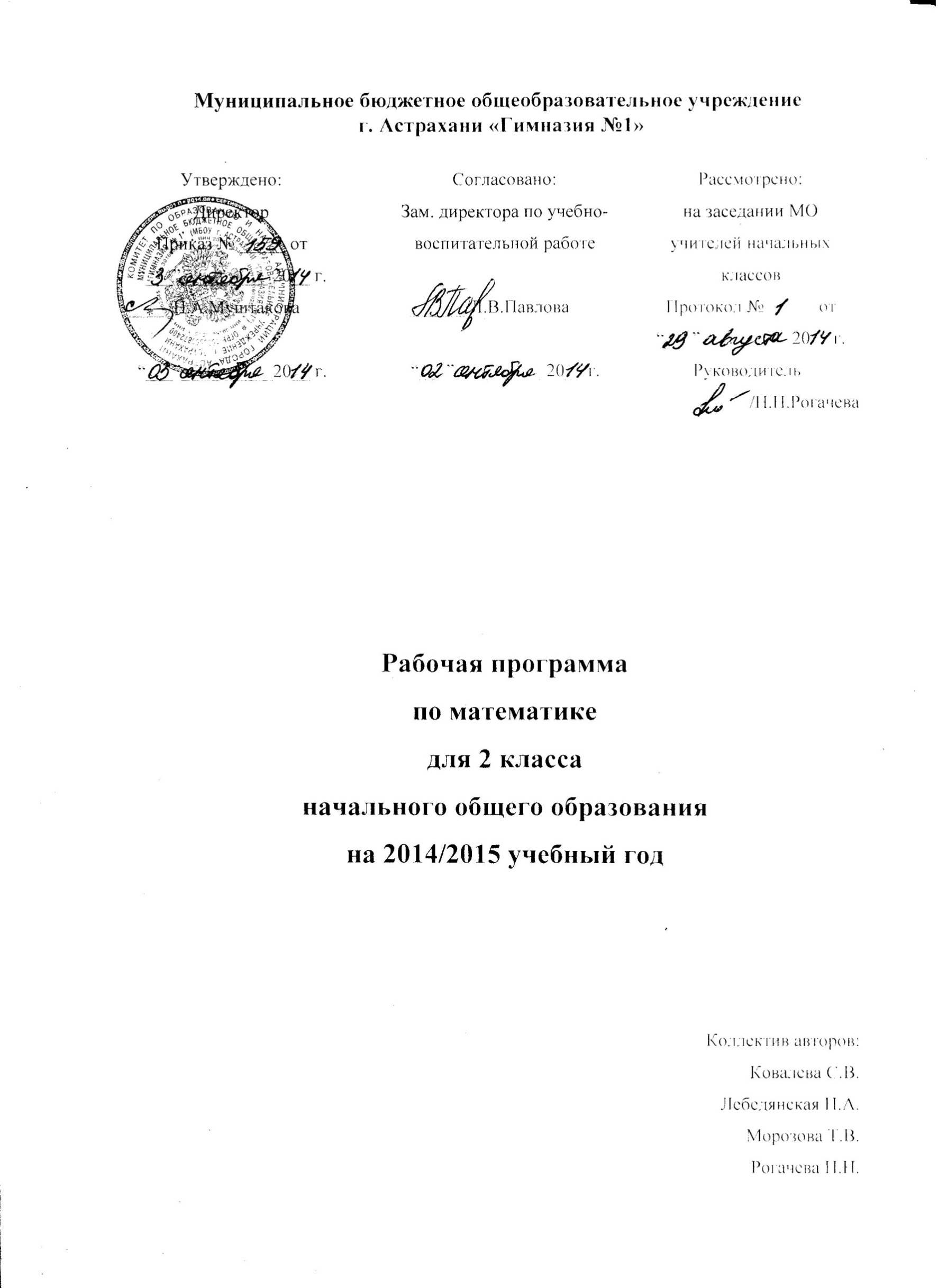 Содержание. 1.ПОЯСНИТЕЛЬНАЯ ЗАПИСКА……………………………………………………22. ОБЩАЯ ХАРАКТЕРИСТИКА УЧЕБНОГО ПРЕДМЕТА……….……………23. МЕСТО УЧЕБНОГО ПРЕДМЕТА В УЧЕБНОМ ПЛАНЕ………………..…44. ЦЕННОСТНЫЕ ОРИЕНТИРЫ СОДЕРЖАНИЯ КУРСА…………………….45. ПЛАНИРУЕМЫЕ РЕЗУЛЬТАТЫ ОСВОЕНИЯ ПРЕДМЕТА……………...46. СОДЕРЖАНИЕ ПРОГРАММЫ………………………………………………….97. ТЕМАТИЧЕСКОЕ ПЛАНИРОВАНИЕ.........................................................128. МАТЕРИАЛЬНО - ТЕХНИЧЕСКОЕ ОБЕСПЕЧЕНИЕ,                                           УЧЕБНО-МЕТОДИЧЕСКОЕ СОПРОВОЖДЕНИЕ...............................……..…13Интегрированные  уроки.Неаудиторные уроки.1.Пояснительная запискаРабочая программа курса «Математика» разработана на основе Федерального государственного стандарта начального общего образования, Концепции духовно-нравственного  и воспитания личности гражданина России, планируемых результатов начальногообразования с учётом межпредметных и внутрипредметных  связей, логики учебного процесса, задачи формирования^ младших школьников умения учиться и на основе авторской программы по математике 2011 года, разработанной И.И. Аргинской , , С.Н. Кормишиной.Kvdcматематики являясь частью системы развивающего обучения Л.В. Занкова, отражает характерные ее черты, сохраняя при этом свою специфику. Реализация программы, исходя из общей цели обучения в системе,  направлена на достижение высокого уровня общего развития  обучающегося.Содержание курса направлено на решение следующих задач, предусмотренных ФГОС 2009 г. и отражающих планируемые результаты обучения математике в начальных классах:Научить использовать начальные математические знания для описания окружающих
предметов, процессов,  явлений, оценки количественных и пространственных отношении;Создать условия для овладения основами логического и алгоритмического мышления, пространственного воображения и математической речи, приобретения навыков измерения, пересчета, прикидки и оценки, наглядного представления о записи и выполнении
алгоритмов;помочь приобрести начальный опыт применения математических знаний для решения учебно-познавательных и учебно-практических задач;научить выполнять устно и письменно арифметические действия с числами и числовыми выражениями.решать текстовые задачи, действовать в соответствии с алгоритмом и  строитьпростейшие алгоритмы, исследовать, распознавать и изображать геометрические фигуры, работать с таблицами, схемами и диаграммами, цепочками, совокупностями, представлять и интерпретировать данные.2.ОБЩАЯ ХАРАКТЕРИСТИКА УЧЕБНОГО ПРЕДМЕТАРешению названных задач способствует особоеструктуирование определенного в программе материала.Курс математики построен на интеграции нескольких линий: арифметики, алгебры, геометрии и истории математики.Цели.поставленные перед преподаванием математики, достигаются в ходе осознания связи между необходимостью описания и объяснения предметов, процессов, явлении, окружающего мира и    возможностью это сделать, используя количественные и пространственные отношения .Сочетание обязательного содержания и сверхсодержания, а также многоаспектная структура заданий и дифференцированная система помощи создают условия для мотивации продуктивной познавательной деятельности у всех обучающихся, в том числе одаренных и тех, кому требуется педагогическая поддержка.Содержатепьную основу для такой деятельности составляют логические задачи, задачи с неоднозначным ответом . с недостающими или избыточными данными, представление заданий в разных формах (рисунки, схемы, чертежи, таблицы, диаграммы и т.д.), которые способствуют  развитию критичности мышления, интереса к умственному труду.На уроках ученики раскрывают объективно существующие взаимомосвязи, в основе которых лежит понятие числа.Основным содержанием программы по математике во 2 кл в является понятие натурального числа и действия с этими числами.С 1 класса дети знакомятся и с интерпретацией числа  как результата отношения величины к выбранной мерке. Это происходит при изучении величин « масса», «вместимость», «время». Основой первоначального знакомства с действиями сложения и вычитания является работа с группами предметов (множествами) Важными аспектами при изучении арифметических действий являются знакомство с составом чисел первых двух десятков и составление таблицы сложения(1 кл) и таблицы умножения (2 кл)Внетабличное сложение и вычитание строится на выделении и осознании основных положений, лежащих в основе алгоритма их выполнения: поразрядности выполнения каждой из этих операций и использование таблицы сложения для вычислений в каждом разряде.Во 2 классе начинается изучение действий умножения и деления. Первое из них рассматривается как действие, заменяющее сложение в случаях равенства слагаемых, второе- как действие, обратное умножению, при помощи которого по значению произведения и одному множителю можно узнать другой множитель. Затем, умножение и деление рассматривается как действия , позволяющие увеличивать или уменьшать число в несколько раз .В связи с решением задач рассматриваются также случаи, приводящие к делению на равные части и делению по содержанию.Одним из важнейших вопросов  знакомства с новыми действиями является составление таблицы умножения. Первым шагом в составлении таблицы умножения является выделение из таблицы сложения сумм, в которых сложение можно заменить умножением Таким образом, в  первый столбик объединяются все случаи умножения натурального числа на число 2.В дальнейшем величина второго множителя последовательно увеличивается пока не достигнет 9.Во 2 классе изучаются основные свойства арифметических действий:- переместительное свойство умножения;- сочетательное свойство умножения;;- распределительное свойство умножения относительно сложения. Применение этих свойств и их следствий  позволяет составить алгоритмы умножения многозначного числа на однозначное и формировать навыки рационального вычисления.Значительное место в программе 2 класса уделяется геометрическому материалу, что объясняется двумя основными причинами:во-первых, работа с геометрическим материалом позволяет развивать словесно-логическое мышление, во-вторых, способствует более эффективной подготовке  учеников к изучению систематического курса геометрии.Геометрические величины ( длина, площадь, объем)изучаются на основе единого алгоритма, базирующегося на сравнении объектов и применении различных мерок.Понятия равенство, неравенство, выражение позволяют значительно расширить  объем этих понятий во 2 классе Рассмотрение ситуаций, в которых неизвестен один из компонентов арифметического действия, приводит к понятию уравнения как равенства с неизвестным числом..Продолжается работа над текстовыми задачами.Важным умением является преобразование текста задачи и наблюдение за этими изменениями в ее решении. Умение решать текстовые задачи основывается на умении анализировать различные ситуации и переводить их на язык математических отношений. В ходе обучения , ученикам предстоит решать задачи на увеличение(уменьшение) в несколько раз,; задачи на установление зависимости, характеризующие процессы: работы(производительность труда, время работы, объем работы) ;задачи на нахождение периода времени ( начало, конец, продолжительность событий), а также задачи на нахождение части целого и целого по его части.Продолжается работа по поиску, понимании, интерпретации, представлению информации, начатая с 1 кл.На изучаемом математическом  материале ученики устанавливают истинность и ложность утверждений. На простейших примерах учатся читать и дополнять таблицы и диаграммы, кодировать информацию в знако-символической форме, составлять краткую запись в виде графических моделей.Таким образом, содержание курса математики во 2 классе  построено с учетом межпредметной, внутрипредметной и надпредметной интеграции, что создает условия для учебно-исследовательской деятельности ребенка и способствует его личностному развитию.3. Место учебного предмета в учебном плане.В соответствии с Образовательной программой школы на 2014-2015 учебный  год, рабочая программа рассчитана на 136 часов в год при 4 часах в неделю ( 34 учебных недель)4.Ценностные ориентиры содержания курса «Математика»В основе учебно-воспитательного процесса лежат следующие ценности математики:- понимание математических отношений как средство познания закономерностей  окружающего мира, фактов, процессов, явлений, происходящих в природе и обществе ((хронологию событий, протяженность во времени и т.д.);-представление о числах, величинах, геометрических фигурах  являются условием целостного восприятия  научной картины мира;-владение математическим языком, алгоритмами, элементами математической логики позволяют обучающему совершенствовать коммуникативную деятельность.5.Планируемые результаты освоения предмета "Математика"В соответствии с требованиями Стандартов в  результате изучения всех без исключения предметов в начальной школе у выпускников будут сформированы личностные, регулятивные, познавательные и коммуникативные универсальные учебные действия как основа умения учиться.Даннаяпрограммаобеспечивает формирование УУД.Личностные результатыУ второклассника будут сформированы:– внутренняя позиция школьника на уровне положительного отношения к урокам математики;– понимание роли математических действий в жизни человека;– интерес к различным вида учебной деятельности, включая элементы предметно-исследовательской деятельности;– ориентация на пониманиепредложений и оценок учителей и одноклассников;– понимание причин успеха в учебе;– понимание нравственного содержания поступков окружающих людейВтороклассник получит возможность научиться:– интереса к познанию математических фактов, количественных отношений, математических зависимостей в окружающем мире;– первоначальной ориентации на оценку результатов познавательной деятельности;– общих представлений о рациональной организации мыслительной деятельности;– самооценки на основе заданных критериев успешности  учебной деятельности;– первоначальной ориентации в поведении на принятые моральные нормы;– понимания чувств одноклассников, учителей;– представления о значении математики для познания окружающего мира.Метапредметные результатыРегулятивные универсальные учебные действия:У второклассника будут сформированы– принимать учебную задачу и следовать инструкции учителя;– планировать свои действия в соответствии с учебными задачами и инструкцией учителя;– выполнять действия в устной форме;– учитывать выделенные учителем ориентиры действия в учебном материале;– в сотрудничестве с учителем находить несколько вариантов решения учебной задачи, представленной на наглядно-образном уровне;– вносить необходимые коррективы в действия на основе принятых правил;– выполнять учебные действия  в устной и письменной речи;– принимать установленныеправила в планировании иконтроле способа решения;– осуществлять пошаговый контроль под руководством учителя в доступных видах учебно-познавательной деятельности.Второклассник получит возможность научиться:– понимать смысл инструкции учителя и заданий, предложенных в учебнике;– выполнять действия в опоре на заданный ориентир;– воспринимать мнение и предложения (о способе решения задачи) сверстников;– в сотрудничестве с учителем, классом находить несколько вариантов решения учебнойзадачи;– на основе вариантов решения практических задач под руководством учителя делать выводы о свойствах изучаемых объектов;– выполнять учебные действия в устной, письменной речи и во внутреннем плане;– самостоятельно оценивать правильность выполнения действия и вносить необходимые коррективы в действия с наглядно-образным материаломПознавательные универсальные учебные действия У второклассника будут сформированы:– осуществлять поиск нужной информации, используя материал учебника и сведения, полученные от взрослых;– использовать рисуночные и символические варианты математической записи;– кодировать информацию в знаково-символической форме;– на основе кодирования строить несложные модели математических понятий, задачных ситуаций;– строить небольшие математические сообщения в устной форме (до 4–5 предложений);– проводить сравнение (по одному или нескольким основаниям, наглядное и по представлению, сопоставление и противопоставление), понимать выводы, сделанные на основе сравнения;– выделять в явлениях существенные и несущественные, необходимые и достаточные признаки;– проводить аналогию и на ее основе строить выводы;– в сотрудничестве с учителем проводить классификацию изучаемых объектов;– строить простые индуктивные и дедуктивные рассуждения.Второклассник получит возможность научиться:– под руководством учителя осуществлять поиск необходимой и дополнительной информации;– работать с дополнительными текстами и заданиями;– соотносить содержание схематических изображений с математической записью;– моделировать задачи на основе анализа жизненных сюжетов;– устанавливать аналогии;формулировать выводы на основе аналогии, сравнения, обобщения;– строить рассуждения о математических явлениях;– пользоваться эвристическими приемами для нахождения решения математических задач.Коммуникативные универсальные учебные действияУ второклассника будут сформированы– принимать активное участие в работе парами и группами,используя речевые коммуникативные средства;– допускать существование различных точек зрения;– стремиться к координации различных мнений о математических явлениях в сотрудничестве; договариваться, приходить к общему решению;– использовать в общении правила вежливости;– использовать простые речевые средства для передачи своего мнения;– контролировать свои действия в коллективной работе;– понимать содержание вопросов и воспроизводить вопросы;– следить за действиями других участников в процессе коллективной познавательной деятельности.Второклассник получит возможность научиться:– строить понятные для партнера высказывания и аргументировать свою позицию;– использовать средства устного общения для решения коммуникативных задач.– корректно формулировать свою точку зрения;– проявлять инициативу в учебно-познавательной  деятельности;– контролировать свои действия в коллективной работе;осуществлять взаимный контроль.Планируемые  предметные результатыЧисла и величиныОбучающийся научится:– читать и записывать любое изученное число;– определять место каждого из изученных чисел в натуральном ряду и устанавливать отношения между числами;– группировать числа по указанному или самостоятельно установленному признаку;– устанавливать закономерность ряда чисел и дополнять его в соответствии с этой закономерностью;– называть первые три разряда натуральных чисел;– представлять двузначные и трехзначные числа в виде суммы разрядных слагаемых;– дополнять запись числовых равенств и неравенств в соответствии с заданием;– использовать единицу измерения массы (килограмм) и единицу вместимости (литр);– использовать единицы измерения времени (минута, час, сутки, неделя, месяц, год) и соотношения между ними:60 мин = 1 ч, 24 ч = 1 сут.,7 сут. = 1 нед., 12 мес. = 1 год;– определять массу с помощью весов и гирь;– определять время суток по часам;– решать несложные задачи на определение времени протекания действия.Обучающийсяполучит возможность научиться:– классифицировать изученные числа по разным основаниям;– записывать числа от 1 до 39 с использованием римской письменной нумерации;– выбирать наиболее удобные единицы измерения величины для конкретного случая;– понимать и использовать разные способы называния одного и того же момента времени.Арифметические действияОбучающийся научится:– складывать и вычитать однозначные и двузначные числа на основе использования таблицы сложения, выполняя записи в строку или в столбик;– использовать знаки и термины, связанные с действиями умножения и деления;– выполнять умножение и деление в пределах табличных случаев на основе использования таблицы умножения;– устанавливать порядок выполнения действий в сложных выражениях без скобок и со скобками, содержащих действия одной или разных ступеней; – находить значения сложных выражений, содержащих 2–3 действия;– использовать термины: уравнение, решение уравнения, корень уравнения;– решать простые уравнения на нахождение неизвестногослагаемого, уменьшаемого, вычитаемого, множителя, делимого и делителя различными способами.Обучающийсяполучит возможность научиться:– выполнять сложение и вычитание величин (длины, массы, вместимости, времени);– использовать переместительное и сочетательное свойства сложения и свойства вычитания для рационализации вычислений;– применять переместительное свойство умножения для удобства вычислений;– составлять уравнения по тексту, таблице, закономерности;– проверять правильность выполнения различных заданий с помощью вычисленийРабота с текстовыми задачамиОбучающийся научится:– выделять в задаче условие, вопрос, данные, искомое;– дополнять текст до задачи на основе знаний о структуре задачи;– выполнять краткую запись задачи, используя условные знаки;– выбирать и обосновывать выбор действий для решения задач, содержащих отношения «больше в …», «меньше в …», задач на расчет стоимости (цена, количество, стоимость), на нахождение промежутка времени (начало, конец, продолжительность события);– решать простые и составные (в 2 действия) задачи на выполнение четырех арифметических действий;– составлять задачу по рисунку, краткой записи, схеме, числовому выражению.Обучающийсяполучит возможность научиться:– составлять задачи, обратные для данной простой задачи;– находить способ решения составной задачи с помощью рассуждений от вопроса;– проверять правильность предложенной краткой записи задачи (в 1–2 действия);– выбирать правильное решение или правильный ответ задачи из предложенных (для задач в 1–2 действия).– составлять задачи, обратные для данной составной задачи;– проверять правильность и исправлять (в случае необходимости) предложенную краткую запись задачи (в форме схемы, чертежа, таблицы);– сравнивать и проверять правильностьпредложенных  решений или ответов задачи (для задач в 2–3 действия)Пространственные отношения. Геометрические фигурыОбучающийся научится:– чертить на клетчатой бумаге квадрат и прямоугольник с заданными сторонами;– определять вид треугольника по содержащимся в нем углам (прямоугольный тупоугольный, остроугольный) или соотношению сторон треугольника (равносторонний,равнобедренный, разносторонний);– сравнивать пространственные тела одного наименования  (кубы, шары) по разным основаниям (цвет, размер, материал и т.д.).Обучающийсяполучит возможность научиться:– распознавать цилиндр, конус, пирамиду и различные виды призм: треугольную, четырехугольную и т.д.– использовать термины: грань, ребро, основание, вершина, высота;– находить фигуры на поверхности пространственных тел и называть их.Геометрические величиныОбучающийся научится:– находить длину ломаной и периметр произвольного многоугольника;– использовать при решении задач формулы для нахождения периметра квадрата, прямоугольника;– использовать единицы измерения длины: миллиметр, сантиметр, дециметр, метр и соотношения между ними: 10 мм =1 см, 10 см = 1 дм, 10 дм = 1 м,100 мм = 1 дм, 100 см = 1 мОбучающийсяполучит возможность научиться– выбирать удобные единицы измерения длины, периметра для конкретных случаев.Работа с информациейОбучающийся научится:– заполнять простейшие таблицы по результатам выполнения практической работы, по рисунку;– читать простейшие столбчатые и линейные диаграммыОбучающийсяполучит возможность научить:– устанавливать закономерность расположения данных в строках и столбцах таблицы, заполнять таблицу в соответствии с установленной закономерностью;– понимать информацию, заключенную в таблице, схеме, диаграмме и представлять ее в виде текста (устного или письменного), числового выражения, уравнения;– выполнять задания в тестовой форме с выбором ответа;– выполнять действия по алгоритму; проверять правильность готового алгоритма, дополнять незавершенный алгоритм;– строить простейшие высказывания с использованием логических связок «если . то …» «верно / неверно, что …»;– составлять схему рассуждений в текстовой задаче от вопроса6. Содержание программы (136 часов)Числа и величиныДвузначные числа	Завершение изучения устной и письменной нумерации двузначных чисел. Формирование представления о закономерностях образования количественных числительных обозначающих многозначные числа. Знакомство с понятием разряда. Разряд единиц и разряд десятков, их место в записи чисел. Сравнение изученных чисел. Первое представление об алгоритме сравнения натуральных чисел. Представление двузначных чисел в виде суммы разрядных слагаемых. Трехзначные числаОбразование новой единицы счета сотни. Различные способы образования сотни при «пользовании разных единиц счета. Счет сотнями в пределах трехзначных чисел. Чтение  и запись сотен Разряд сотен. Чтение и запись трехзначных чисел. Устная и письменная нумерация изученных чисел. Общий принцип образованияколичественных числительных на основе наблюдения за образованием названий двузначных и трехзначных чисел. Представление трехзначных чисел в виде суммы разрядных слагаемых. Сравнение трехзначных чисел.Римская письменная нумерация	Знакомство с цифрами римской нумерации: I, V, X. Значения этих цифр. Правила образования чисел при повторении одной и той же цифры, при различном расположении цифр. Переход от записи числа арабскими цифрами к записи римскими цифрами и обратно.Мнениеримской письменной нумерации с десятичной позиционной системой записи. Выявление преимуществ позиционной системы. Знакомство с алфавитными системами «письменной нумерации (например, древнерусской). Сравнение такой системы с современной и римской системами нумерации.ВеличиныЗнакомство с понятием массы. Сравнение массы предметов без ее измерения. Использованиепроизвольных мерок для определения массы. Общепринятая мера массы «килограмм. Весы как прибор для измерения массы. Их разнообразие. Понятие  о вместимости. Установление вместимости с помощью произвольных мерок. Общепринятая единица изменения вместимости - литр. Понятие о времени. Происхождение таких единиц измерения времени как сутки и год. Единицы измерения времени - минута, час. Соотношения: 1 сутки = 24 часа 1 час = 60 минут. Прибор для измерения времени - часы. Многообразие часов. Различные способы называния одного и того же времени (например, 9 часов 15 минут, 15 минут десятого и четверть десятого, 7 часов вечера и 19 часов и т.д.). Единица измерения времени - неделя. Соотношение: 1 неделя = 7 суток. Знакомство с календарем. Изменяющиеся единицы измерения времени - месяц, год.Арифметические действияСложение и вычитаниеСочетательное свойство сложения и его использование при сложении двузначныхчисел. Знакомство со свойствами вычитания: вычитание числа из суммы, суммы из числа и суммы из суммы. Сложение и вычитание двузначных чисел. Знакомство с основными положениями алгоритмов выполнения этих операций: разрядность их выполнения, использование таблицы сложения при выполнении действий в любом разряде. Письменное сложение и вычитание двузначных чисел: подробная запись этих операций, постепенное сокращение записи, выполнение действий столбиком. Выделение и сравнение частных случаев сложения и вычитания двузначных чисел. Установление иерархии трудности этих случаев. Изменение значений сумм и разностей при изменении одного или двух компонентов.Геометрические величиныНахождение длины незамкнутой ломаной линии. Понятие о периметре. Нахождение периметра произвольного многоугольника. Нахождение периметров многоугольников с равными  сторонами разными способами.Работа с информацией (в течение учебного года)  Получение информации о предметах по рисунку (масса, время, вместимость и т.д.), в ходе практической работы. Упорядочивание полученной информации. Построение простейших выражений с помощью логической связки «если ... , то ...». Проверка истинности утверждений в форме «верно ли, что... , верно/неверно, что...». Проверка правильности готового алгоритма. Понимание и интерпретация таблицы, схемы, столбчатой и линейной диаграмма. Заполнение готовой таблицы (запись недостающих данных в ячейки). Самостоятельное составление простейшей таблицы на основе анализа данной информации. Чтение и дополнение столбчатой диаграммы с неполной шкалой, линейной диаграмм7. Тематическое планирование с указанием основных видов учебной деятельности обучающихся.Количество часов в неделю – 4 (34 недели)1 четверть-36ч.2 четверть- 28ч.3 четверть- 40 ч. 4 четверть-32ч Планируются 134 часа, резерв 2 часа. Резервные часы распределены дополнительными часами к изучению тем.8. Описание учебно-методического, материально-технического обеспечения образовательного процесса.Аргинская И..И. , Ивановская Е.И, Кормишина С.Н. Математика: Учебник для 2 класса: В 2 частях.- Самара: Издательство «Учебная литература»: Издательский дом «Федоров», 2013.Кормишина С.Н. Геометрия вокруг нас. Тетради для практических работ для 2 класса.- Самара: Издательство «Учебная литература»: Издательский дом «Федоров», 2013.Аргинская И..И. Сборник заданий по математике для самостоятельных, проверочных и контрольных работ в начальной школе. Самара: Издательство «Учебная литература»: Издательский дом «Федоров», 2010Тематическое планирование с указанием основных видов учебной деятельности обучающихся.номер урокапредмет тема1.№ 32математика, литературным чтением. Составление текстовых задач по сюжетам русских народных сказокномер урокавид урокатема1.№ 6Урок-игра..Измерение массы предметов с помощью произвольных мерок2.№ 25Урок- соревнованиеПроверь себя. Уравнения и их решения3.№ 67Урок-практикумПериметр многоугольника.4.№ 76Урок-проект. Арабские и римские цифры.Содержание программного материалаКоличество часовКорректировка1Масса и ее измерения1414+1(15)2Уравнения и их  решения1414-3(11)3Составление и решение задач994Сложение и вычитание двузначных чисел2020-1(19)5Вместимость336Время и его измерения1212-2(10)7Умножение и деление2222+2(24)8Таблица умножения2222+3(25)9Трехзначные числа1616+2(18)10Резерв44-2(2)ИТОГО136 ч136I. Масса и её измерение (15ч)I. Масса и её измерение (15ч)I. Масса и её измерение (15ч)I. Масса и её измерение (15ч)I. Масса и её измерение (15ч)I. Масса и её измерение (15ч)I. Масса и её измерение (15ч)I. Масса и её измерение (15ч)I. Масса и её измерение (15ч)I. Масса и её измерение (15ч)I. Масса и её измерение (15ч)I. Масса и её измерение (15ч)I. Масса и её измерение (15ч)I. Масса и её измерение (15ч)Личностные УУДУ обучающегося будут сформированы:- внутренняя позиция школьника на уровне положительного отношения к урокам математики;- интерес к различным видам учебной деятельности, включая элементы предметно-исследовательской деятельности;Обучающийся получит возможность для формирования:- певоначальной ориентации на оценку результатов познавательной деятельности;- общих представлений о рациональной организации мыслительной деятельности;Регулятивные УУДОбучающийся научится:- принимать учебную задачу и следовать инструкции учителя;- выполнять действия в устной форме;Обучающийся получит возможность научиться:- понимать смысл инструкции учителя и заданий, предложенных в учебнике;- выполнять действия в опоре на заданный ориентир.Личностные УУДУ обучающегося будут сформированы:- внутренняя позиция школьника на уровне положительного отношения к урокам математики;- интерес к различным видам учебной деятельности, включая элементы предметно-исследовательской деятельности;Обучающийся получит возможность для формирования:- певоначальной ориентации на оценку результатов познавательной деятельности;- общих представлений о рациональной организации мыслительной деятельности;Регулятивные УУДОбучающийся научится:- принимать учебную задачу и следовать инструкции учителя;- выполнять действия в устной форме;Обучающийся получит возможность научиться:- понимать смысл инструкции учителя и заданий, предложенных в учебнике;- выполнять действия в опоре на заданный ориентир.Личностные УУДУ обучающегося будут сформированы:- внутренняя позиция школьника на уровне положительного отношения к урокам математики;- интерес к различным видам учебной деятельности, включая элементы предметно-исследовательской деятельности;Обучающийся получит возможность для формирования:- певоначальной ориентации на оценку результатов познавательной деятельности;- общих представлений о рациональной организации мыслительной деятельности;Регулятивные УУДОбучающийся научится:- принимать учебную задачу и следовать инструкции учителя;- выполнять действия в устной форме;Обучающийся получит возможность научиться:- понимать смысл инструкции учителя и заданий, предложенных в учебнике;- выполнять действия в опоре на заданный ориентир.Личностные УУДУ обучающегося будут сформированы:- внутренняя позиция школьника на уровне положительного отношения к урокам математики;- интерес к различным видам учебной деятельности, включая элементы предметно-исследовательской деятельности;Обучающийся получит возможность для формирования:- певоначальной ориентации на оценку результатов познавательной деятельности;- общих представлений о рациональной организации мыслительной деятельности;Регулятивные УУДОбучающийся научится:- принимать учебную задачу и следовать инструкции учителя;- выполнять действия в устной форме;Обучающийся получит возможность научиться:- понимать смысл инструкции учителя и заданий, предложенных в учебнике;- выполнять действия в опоре на заданный ориентир.Личностные УУДУ обучающегося будут сформированы:- внутренняя позиция школьника на уровне положительного отношения к урокам математики;- интерес к различным видам учебной деятельности, включая элементы предметно-исследовательской деятельности;Обучающийся получит возможность для формирования:- певоначальной ориентации на оценку результатов познавательной деятельности;- общих представлений о рациональной организации мыслительной деятельности;Регулятивные УУДОбучающийся научится:- принимать учебную задачу и следовать инструкции учителя;- выполнять действия в устной форме;Обучающийся получит возможность научиться:- понимать смысл инструкции учителя и заданий, предложенных в учебнике;- выполнять действия в опоре на заданный ориентир.Личностные УУДУ обучающегося будут сформированы:- внутренняя позиция школьника на уровне положительного отношения к урокам математики;- интерес к различным видам учебной деятельности, включая элементы предметно-исследовательской деятельности;Обучающийся получит возможность для формирования:- певоначальной ориентации на оценку результатов познавательной деятельности;- общих представлений о рациональной организации мыслительной деятельности;Регулятивные УУДОбучающийся научится:- принимать учебную задачу и следовать инструкции учителя;- выполнять действия в устной форме;Обучающийся получит возможность научиться:- понимать смысл инструкции учителя и заданий, предложенных в учебнике;- выполнять действия в опоре на заданный ориентир.Личностные УУДУ обучающегося будут сформированы:- внутренняя позиция школьника на уровне положительного отношения к урокам математики;- интерес к различным видам учебной деятельности, включая элементы предметно-исследовательской деятельности;Обучающийся получит возможность для формирования:- певоначальной ориентации на оценку результатов познавательной деятельности;- общих представлений о рациональной организации мыслительной деятельности;Регулятивные УУДОбучающийся научится:- принимать учебную задачу и следовать инструкции учителя;- выполнять действия в устной форме;Обучающийся получит возможность научиться:- понимать смысл инструкции учителя и заданий, предложенных в учебнике;- выполнять действия в опоре на заданный ориентир.Познавательные УУДОбучающийся научится:- строить небольшие математические сообщения в устной форме;- проводить аналогию и на ее основе строить выводы;Обучающийся получит возможность научиться:- устанавливать аналогии, формулировать выводы на основе аналогии, сравнения, обобщения;- строить рассуждения о математических явлениях.Коммуникативные УУДОбучающийся научится:- принимать активное участие в работе парами и группами, используя речевые коммуникативные средства;- использовать в общении правила вежливости;- контролировать свои действия в коллективной работе;Обучающийся получит возможность научиться:- строить понятные для партнера высказывания и аргументировать свою позицию.Познавательные УУДОбучающийся научится:- строить небольшие математические сообщения в устной форме;- проводить аналогию и на ее основе строить выводы;Обучающийся получит возможность научиться:- устанавливать аналогии, формулировать выводы на основе аналогии, сравнения, обобщения;- строить рассуждения о математических явлениях.Коммуникативные УУДОбучающийся научится:- принимать активное участие в работе парами и группами, используя речевые коммуникативные средства;- использовать в общении правила вежливости;- контролировать свои действия в коллективной работе;Обучающийся получит возможность научиться:- строить понятные для партнера высказывания и аргументировать свою позицию.Познавательные УУДОбучающийся научится:- строить небольшие математические сообщения в устной форме;- проводить аналогию и на ее основе строить выводы;Обучающийся получит возможность научиться:- устанавливать аналогии, формулировать выводы на основе аналогии, сравнения, обобщения;- строить рассуждения о математических явлениях.Коммуникативные УУДОбучающийся научится:- принимать активное участие в работе парами и группами, используя речевые коммуникативные средства;- использовать в общении правила вежливости;- контролировать свои действия в коллективной работе;Обучающийся получит возможность научиться:- строить понятные для партнера высказывания и аргументировать свою позицию.Познавательные УУДОбучающийся научится:- строить небольшие математические сообщения в устной форме;- проводить аналогию и на ее основе строить выводы;Обучающийся получит возможность научиться:- устанавливать аналогии, формулировать выводы на основе аналогии, сравнения, обобщения;- строить рассуждения о математических явлениях.Коммуникативные УУДОбучающийся научится:- принимать активное участие в работе парами и группами, используя речевые коммуникативные средства;- использовать в общении правила вежливости;- контролировать свои действия в коллективной работе;Обучающийся получит возможность научиться:- строить понятные для партнера высказывания и аргументировать свою позицию.Познавательные УУДОбучающийся научится:- строить небольшие математические сообщения в устной форме;- проводить аналогию и на ее основе строить выводы;Обучающийся получит возможность научиться:- устанавливать аналогии, формулировать выводы на основе аналогии, сравнения, обобщения;- строить рассуждения о математических явлениях.Коммуникативные УУДОбучающийся научится:- принимать активное участие в работе парами и группами, используя речевые коммуникативные средства;- использовать в общении правила вежливости;- контролировать свои действия в коллективной работе;Обучающийся получит возможность научиться:- строить понятные для партнера высказывания и аргументировать свою позицию.Познавательные УУДОбучающийся научится:- строить небольшие математические сообщения в устной форме;- проводить аналогию и на ее основе строить выводы;Обучающийся получит возможность научиться:- устанавливать аналогии, формулировать выводы на основе аналогии, сравнения, обобщения;- строить рассуждения о математических явлениях.Коммуникативные УУДОбучающийся научится:- принимать активное участие в работе парами и группами, используя речевые коммуникативные средства;- использовать в общении правила вежливости;- контролировать свои действия в коллективной работе;Обучающийся получит возможность научиться:- строить понятные для партнера высказывания и аргументировать свою позицию.Познавательные УУДОбучающийся научится:- строить небольшие математические сообщения в устной форме;- проводить аналогию и на ее основе строить выводы;Обучающийся получит возможность научиться:- устанавливать аналогии, формулировать выводы на основе аналогии, сравнения, обобщения;- строить рассуждения о математических явлениях.Коммуникативные УУДОбучающийся научится:- принимать активное участие в работе парами и группами, используя речевые коммуникативные средства;- использовать в общении правила вежливости;- контролировать свои действия в коллективной работе;Обучающийся получит возможность научиться:- строить понятные для партнера высказывания и аргументировать свою позицию.№ п/пДатаДатаДатаТема урокаКол-во часовПланируемые предметные результатыПланируемые предметные результатыПланируемые предметные результатыПланируемые предметные результатыПланируемые предметные результатыВозможные виды деятельности обучающихся(цифры в скобках- номера заданий учебника)Возможные виды деятельности обучающихся(цифры в скобках- номера заданий учебника)Возможные виды деятельности обучающихся(цифры в скобках- номера заданий учебника)№ п/пПланФактФактТема урокаКол-во часовПланируемые предметные результатыПланируемые предметные результатыПланируемые предметные результатыПланируемые предметные результатыПланируемые предметные результатыВозможные виды деятельности обучающихся(цифры в скобках- номера заданий учебника)Возможные виды деятельности обучающихся(цифры в скобках- номера заданий учебника)Возможные виды деятельности обучающихся(цифры в скобках- номера заданий учебника)1сентябрьСравнение предметов, выявление признаков сходства и различия между ними С. 4–51Получит представление о массе предмета( не используя это понятие). Записывать однозначные и двузначные числа. Составлять двузначные числа из десятков и единиц. Распознавать различные виды углов. Чертить отрезки, углы, квадраты. Получит представление о массе предмета( не используя это понятие). Записывать однозначные и двузначные числа. Составлять двузначные числа из десятков и единиц. Распознавать различные виды углов. Чертить отрезки, углы, квадраты. Получит представление о массе предмета( не используя это понятие). Записывать однозначные и двузначные числа. Составлять двузначные числа из десятков и единиц. Распознавать различные виды углов. Чертить отрезки, углы, квадраты. Получит представление о массе предмета( не используя это понятие). Записывать однозначные и двузначные числа. Составлять двузначные числа из десятков и единиц. Распознавать различные виды углов. Чертить отрезки, углы, квадраты. Получит представление о массе предмета( не используя это понятие). Записывать однозначные и двузначные числа. Составлять двузначные числа из десятков и единиц. Распознавать различные виды углов. Чертить отрезки, углы, квадраты. (1) Соотнесение содержания рисунка и личного опыта. (2) Классификация чисел по выделеннымпризнакам; количественное сравнение. (3) Измерение длины отрезка, изображение отрезков, углов и квадратов с заданными свойствами. (4) Синтез: составление выражений по рисунку. (1) Соотнесение содержания рисунка и личного опыта. (2) Классификация чисел по выделеннымпризнакам; количественное сравнение. (3) Измерение длины отрезка, изображение отрезков, углов и квадратов с заданными свойствами. (4) Синтез: составление выражений по рисунку. (1) Соотнесение содержания рисунка и личного опыта. (2) Классификация чисел по выделеннымпризнакам; количественное сравнение. (3) Измерение длины отрезка, изображение отрезков, углов и квадратов с заданными свойствами. (4) Синтез: составление выражений по рисунку. 2Масса как новый признак сравнения объекта.С. 6–7 1Познакомиться  с понятием «масса», с инструментами измерения массы (разными типами весов). Дополнять запись числовых равенств и неравенств в соответствии с заданием. Чертить ломаные. Использовать термины «вершина», «звенья ломаной». Познакомиться  с понятием «масса», с инструментами измерения массы (разными типами весов). Дополнять запись числовых равенств и неравенств в соответствии с заданием. Чертить ломаные. Использовать термины «вершина», «звенья ломаной». Познакомиться  с понятием «масса», с инструментами измерения массы (разными типами весов). Дополнять запись числовых равенств и неравенств в соответствии с заданием. Чертить ломаные. Использовать термины «вершина», «звенья ломаной». Познакомиться  с понятием «масса», с инструментами измерения массы (разными типами весов). Дополнять запись числовых равенств и неравенств в соответствии с заданием. Чертить ломаные. Использовать термины «вершина», «звенья ломаной». Познакомиться  с понятием «масса», с инструментами измерения массы (разными типами весов). Дополнять запись числовых равенств и неравенств в соответствии с заданием. Чертить ломаные. Использовать термины «вершина», «звенья ломаной». (5) Сравнение двух объектов по разным основаниям, главный из которых - масса(6) Нахождение значений сумм. Разделение равенств на группы по самостоятельно выделенным признакам. Преобразование математических объектов по заданным параметрам. (7) Составление математических выражений по конкретной ситуации (рисунку). (8) Анализ учебной ситуации. (9) Классификация математических объектов (равенств и неравенств) по самостоятельно выделенным признакам. Поиск разных способов выполнения задания (вариативность мышления).(10) Неявное сравнение образца ломаной в учебнике и своего в тетради; замкнутой и незамкнутой ломаных. Оперирование понятием «ломаная». (5) Сравнение двух объектов по разным основаниям, главный из которых - масса(6) Нахождение значений сумм. Разделение равенств на группы по самостоятельно выделенным признакам. Преобразование математических объектов по заданным параметрам. (7) Составление математических выражений по конкретной ситуации (рисунку). (8) Анализ учебной ситуации. (9) Классификация математических объектов (равенств и неравенств) по самостоятельно выделенным признакам. Поиск разных способов выполнения задания (вариативность мышления).(10) Неявное сравнение образца ломаной в учебнике и своего в тетради; замкнутой и незамкнутой ломаных. Оперирование понятием «ломаная». (5) Сравнение двух объектов по разным основаниям, главный из которых - масса(6) Нахождение значений сумм. Разделение равенств на группы по самостоятельно выделенным признакам. Преобразование математических объектов по заданным параметрам. (7) Составление математических выражений по конкретной ситуации (рисунку). (8) Анализ учебной ситуации. (9) Классификация математических объектов (равенств и неравенств) по самостоятельно выделенным признакам. Поиск разных способов выполнения задания (вариативность мышления).(10) Неявное сравнение образца ломаной в учебнике и своего в тетради; замкнутой и незамкнутой ломаных. Оперирование понятием «ломаная». 3-4Сравнение предметов по массе. С. 8–112Проводить сравнение предметов по массе-  визуально. Составлять задачи по рисунку и по схеме. Соотносить задачи и их модели. Оперировать понятиями «равенство», «неравенство», «задача». Читать и записывать двузначные числа. Группировать числа по самостоятельно установленному признаку. Классифицировать числа по разным основаниям. Распознавать различные виды углов. Определять длину отрезка с помощью линейки. Проводить сравнение предметов по массе-  визуально. Составлять задачи по рисунку и по схеме. Соотносить задачи и их модели. Оперировать понятиями «равенство», «неравенство», «задача». Читать и записывать двузначные числа. Группировать числа по самостоятельно установленному признаку. Классифицировать числа по разным основаниям. Распознавать различные виды углов. Определять длину отрезка с помощью линейки. Проводить сравнение предметов по массе-  визуально. Составлять задачи по рисунку и по схеме. Соотносить задачи и их модели. Оперировать понятиями «равенство», «неравенство», «задача». Читать и записывать двузначные числа. Группировать числа по самостоятельно установленному признаку. Классифицировать числа по разным основаниям. Распознавать различные виды углов. Определять длину отрезка с помощью линейки. Проводить сравнение предметов по массе-  визуально. Составлять задачи по рисунку и по схеме. Соотносить задачи и их модели. Оперировать понятиями «равенство», «неравенство», «задача». Читать и записывать двузначные числа. Группировать числа по самостоятельно установленному признаку. Классифицировать числа по разным основаниям. Распознавать различные виды углов. Определять длину отрезка с помощью линейки. Проводить сравнение предметов по массе-  визуально. Составлять задачи по рисунку и по схеме. Соотносить задачи и их модели. Оперировать понятиями «равенство», «неравенство», «задача». Читать и записывать двузначные числа. Группировать числа по самостоятельно установленному признаку. Классифицировать числа по разным основаниям. Распознавать различные виды углов. Определять длину отрезка с помощью линейки. (11) Сравнение предметов по разным признакам (сопоставление), один из которых - масса(12) Составление задач по рисунку. Моделирование (подбор математической модели (схемы) из предложенных к конкретной ситуации (рисунку)).(13) Оперирование понятием «отрезок» (действие подведение под понятие). Измерение длины отрезка. (14) Проведение сериации. Сравнение предметов по массе.  (16) Сравнение. Классификация двузначных чисел по самостоятельно выделенным основаниям. Чтение двузначных чисел. (17) Сравнение значений выражений и чисел. Преобразование математических объектов по заданным параметрам. (18) Сравнение предметов по массе. (19) Нахождение значений выражений (сумм и разностей). Составление разностей по получившимся равенствам. (20) Классификация геометрических объектов (углов) по самостоятельно выделенным признакам. Черчение углов. (21) Синтез: составление равенств по рисунку. Поиск разных вариантов выполнения задания (вариативность мышления). (22) Дополнение предложенного текста дозадачи. Решение задачи. (11) Сравнение предметов по разным признакам (сопоставление), один из которых - масса(12) Составление задач по рисунку. Моделирование (подбор математической модели (схемы) из предложенных к конкретной ситуации (рисунку)).(13) Оперирование понятием «отрезок» (действие подведение под понятие). Измерение длины отрезка. (14) Проведение сериации. Сравнение предметов по массе.  (16) Сравнение. Классификация двузначных чисел по самостоятельно выделенным основаниям. Чтение двузначных чисел. (17) Сравнение значений выражений и чисел. Преобразование математических объектов по заданным параметрам. (18) Сравнение предметов по массе. (19) Нахождение значений выражений (сумм и разностей). Составление разностей по получившимся равенствам. (20) Классификация геометрических объектов (углов) по самостоятельно выделенным признакам. Черчение углов. (21) Синтез: составление равенств по рисунку. Поиск разных вариантов выполнения задания (вариативность мышления). (22) Дополнение предложенного текста дозадачи. Решение задачи. (11) Сравнение предметов по разным признакам (сопоставление), один из которых - масса(12) Составление задач по рисунку. Моделирование (подбор математической модели (схемы) из предложенных к конкретной ситуации (рисунку)).(13) Оперирование понятием «отрезок» (действие подведение под понятие). Измерение длины отрезка. (14) Проведение сериации. Сравнение предметов по массе.  (16) Сравнение. Классификация двузначных чисел по самостоятельно выделенным основаниям. Чтение двузначных чисел. (17) Сравнение значений выражений и чисел. Преобразование математических объектов по заданным параметрам. (18) Сравнение предметов по массе. (19) Нахождение значений выражений (сумм и разностей). Составление разностей по получившимся равенствам. (20) Классификация геометрических объектов (углов) по самостоятельно выделенным признакам. Черчение углов. (21) Синтез: составление равенств по рисунку. Поиск разных вариантов выполнения задания (вариативность мышления). (22) Дополнение предложенного текста дозадачи. Решение задачи. 5-6Неаудиторный урок.             Урок-игра. Измерение массы предметов с помощью произвольных мерок.С. 12–152Определять массу предметов с помощью простейших весов и разных мерок. Соотносить текст задачи и ее краткую запись в виде схемы. Актуализировать знание о десятичном составе двузначных чисел. Выполнять сложение и вычитание чисел первых двух десятков на основе использования таблицы сложения. Находить длину ломаной. Заполнять простейшие таблицы по результатам выполнения практической работы. Определять массу предметов с помощью простейших весов и разных мерок. Соотносить текст задачи и ее краткую запись в виде схемы. Актуализировать знание о десятичном составе двузначных чисел. Выполнять сложение и вычитание чисел первых двух десятков на основе использования таблицы сложения. Находить длину ломаной. Заполнять простейшие таблицы по результатам выполнения практической работы. Определять массу предметов с помощью простейших весов и разных мерок. Соотносить текст задачи и ее краткую запись в виде схемы. Актуализировать знание о десятичном составе двузначных чисел. Выполнять сложение и вычитание чисел первых двух десятков на основе использования таблицы сложения. Находить длину ломаной. Заполнять простейшие таблицы по результатам выполнения практической работы. Определять массу предметов с помощью простейших весов и разных мерок. Соотносить текст задачи и ее краткую запись в виде схемы. Актуализировать знание о десятичном составе двузначных чисел. Выполнять сложение и вычитание чисел первых двух десятков на основе использования таблицы сложения. Находить длину ломаной. Заполнять простейшие таблицы по результатам выполнения практической работы. Определять массу предметов с помощью простейших весов и разных мерок. Соотносить текст задачи и ее краткую запись в виде схемы. Актуализировать знание о десятичном составе двузначных чисел. Выполнять сложение и вычитание чисел первых двух десятков на основе использования таблицы сложения. Находить длину ломаной. Заполнять простейшие таблицы по результатам выполнения практической работы. (23) Измерение массы предметов с помощью произвольных мерок. (24) Оперирование понятиями «луч», «отрезок», «прямая». Выполнение чертежей названных линий в случаях их разного взаимного расположения. (25) Качественное сравнение двузначныхчисел по разным основаниям. Сериация. Преобразование чисел по заданным параметрам. (26) Анализ условия задачи. Подбор математической модели (схемы) из предложенных к конкретной ситуации (сюжету, описанному в тексте). Преобразование задачи по заданным параметрам. (27) Нахождение значений сумм (состав числа 11). Преобразование выражений по заданным параметрам. (28) Сравнение предметов по массе. Прогнозирование (формулирование  гипотезы о возможном положении весов). (29) Вычисление значений сумм. Поиск закономер-ности на основе анализа учебной ситуации. Продолжение последовательности сумм. (30) Измерение длин отрезков и ломаных. (31) Сбор и анализ эмпирических данных (о массе измеренных объектов на простейших весах). Дополнение таблицы полученными данными. (32) Анализ рисунка. Дополнение полученной по рисунку информации и составление задачи. (33) Прогнозирование (формулирование гипотезы о зависимости значения разности от изменения уменьшаемого или вычитаемого). Проверка гипотезы вычислениями. (23) Измерение массы предметов с помощью произвольных мерок. (24) Оперирование понятиями «луч», «отрезок», «прямая». Выполнение чертежей названных линий в случаях их разного взаимного расположения. (25) Качественное сравнение двузначныхчисел по разным основаниям. Сериация. Преобразование чисел по заданным параметрам. (26) Анализ условия задачи. Подбор математической модели (схемы) из предложенных к конкретной ситуации (сюжету, описанному в тексте). Преобразование задачи по заданным параметрам. (27) Нахождение значений сумм (состав числа 11). Преобразование выражений по заданным параметрам. (28) Сравнение предметов по массе. Прогнозирование (формулирование  гипотезы о возможном положении весов). (29) Вычисление значений сумм. Поиск закономер-ности на основе анализа учебной ситуации. Продолжение последовательности сумм. (30) Измерение длин отрезков и ломаных. (31) Сбор и анализ эмпирических данных (о массе измеренных объектов на простейших весах). Дополнение таблицы полученными данными. (32) Анализ рисунка. Дополнение полученной по рисунку информации и составление задачи. (33) Прогнозирование (формулирование гипотезы о зависимости значения разности от изменения уменьшаемого или вычитаемого). Проверка гипотезы вычислениями. (23) Измерение массы предметов с помощью произвольных мерок. (24) Оперирование понятиями «луч», «отрезок», «прямая». Выполнение чертежей названных линий в случаях их разного взаимного расположения. (25) Качественное сравнение двузначныхчисел по разным основаниям. Сериация. Преобразование чисел по заданным параметрам. (26) Анализ условия задачи. Подбор математической модели (схемы) из предложенных к конкретной ситуации (сюжету, описанному в тексте). Преобразование задачи по заданным параметрам. (27) Нахождение значений сумм (состав числа 11). Преобразование выражений по заданным параметрам. (28) Сравнение предметов по массе. Прогнозирование (формулирование  гипотезы о возможном положении весов). (29) Вычисление значений сумм. Поиск закономер-ности на основе анализа учебной ситуации. Продолжение последовательности сумм. (30) Измерение длин отрезков и ломаных. (31) Сбор и анализ эмпирических данных (о массе измеренных объектов на простейших весах). Дополнение таблицы полученными данными. (32) Анализ рисунка. Дополнение полученной по рисунку информации и составление задачи. (33) Прогнозирование (формулирование гипотезы о зависимости значения разности от изменения уменьшаемого или вычитаемого). Проверка гипотезы вычислениями. 7Килограмм. С. 16-171Познакомиться  с единицей измерения массы «килограмм».Оперировать понятием «килограмм». Использовать единицу измерения массы (килограмм) для определения массы предметов. Получит представление о гирях как мерках для измерения массы.Измерять длину отрезка разными мерками. Выбирать наиболее удобные единицы измерения величины. Познакомиться  с единицей измерения массы «килограмм».Оперировать понятием «килограмм». Использовать единицу измерения массы (килограмм) для определения массы предметов. Получит представление о гирях как мерках для измерения массы.Измерять длину отрезка разными мерками. Выбирать наиболее удобные единицы измерения величины. Познакомиться  с единицей измерения массы «килограмм».Оперировать понятием «килограмм». Использовать единицу измерения массы (килограмм) для определения массы предметов. Получит представление о гирях как мерках для измерения массы.Измерять длину отрезка разными мерками. Выбирать наиболее удобные единицы измерения величины. Познакомиться  с единицей измерения массы «килограмм».Оперировать понятием «килограмм». Использовать единицу измерения массы (килограмм) для определения массы предметов. Получит представление о гирях как мерках для измерения массы.Измерять длину отрезка разными мерками. Выбирать наиболее удобные единицы измерения величины. Познакомиться  с единицей измерения массы «килограмм».Оперировать понятием «килограмм». Использовать единицу измерения массы (килограмм) для определения массы предметов. Получит представление о гирях как мерках для измерения массы.Измерять длину отрезка разными мерками. Выбирать наиболее удобные единицы измерения величины. (34) Знакомство с единицей измерения массы «килограмм». Использование гирь для определения массы. (35) Оперирование понятием «килограмм». Решение задачи на нахождение массы (сложение и вычитание мер массы). (36) Поразрядное сравнение двузначных чисел. Синтез: составление математических выражений. (37) Практическая работа: сбор эмпирических данных (о длине измеренных объектов). Дополнение таблицы собранными данными. (38) Ориентирование на плоскости. Построение суждений (импликаций «если… то…»). (34) Знакомство с единицей измерения массы «килограмм». Использование гирь для определения массы. (35) Оперирование понятием «килограмм». Решение задачи на нахождение массы (сложение и вычитание мер массы). (36) Поразрядное сравнение двузначных чисел. Синтез: составление математических выражений. (37) Практическая работа: сбор эмпирических данных (о длине измеренных объектов). Дополнение таблицы собранными данными. (38) Ориентирование на плоскости. Построение суждений (импликаций «если… то…»). (34) Знакомство с единицей измерения массы «килограмм». Использование гирь для определения массы. (35) Оперирование понятием «килограмм». Решение задачи на нахождение массы (сложение и вычитание мер массы). (36) Поразрядное сравнение двузначных чисел. Синтез: составление математических выражений. (37) Практическая работа: сбор эмпирических данных (о длине измеренных объектов). Дополнение таблицы собранными данными. (38) Ориентирование на плоскости. Построение суждений (импликаций «если… то…»). 8Килограмм.С.18 - 191Оперировать понятием «килограмм».  Использовать единицу измерения массы (килограмм) для определения массы предметов. Составлять двузначные числа из десятков и единиц (числа шестого десятка). Познакомиться с понятием «разряд». Дополнять таблицу данными, полученными в результате выполнения практических действий (эмпирическим путем). Составлять задачу по числовому выражению.Оперировать понятием «килограмм».  Использовать единицу измерения массы (килограмм) для определения массы предметов. Составлять двузначные числа из десятков и единиц (числа шестого десятка). Познакомиться с понятием «разряд». Дополнять таблицу данными, полученными в результате выполнения практических действий (эмпирическим путем). Составлять задачу по числовому выражению.Оперировать понятием «килограмм».  Использовать единицу измерения массы (килограмм) для определения массы предметов. Составлять двузначные числа из десятков и единиц (числа шестого десятка). Познакомиться с понятием «разряд». Дополнять таблицу данными, полученными в результате выполнения практических действий (эмпирическим путем). Составлять задачу по числовому выражению.Оперировать понятием «килограмм».  Использовать единицу измерения массы (килограмм) для определения массы предметов. Составлять двузначные числа из десятков и единиц (числа шестого десятка). Познакомиться с понятием «разряд». Дополнять таблицу данными, полученными в результате выполнения практических действий (эмпирическим путем). Составлять задачу по числовому выражению.Оперировать понятием «килограмм».  Использовать единицу измерения массы (килограмм) для определения массы предметов. Составлять двузначные числа из десятков и единиц (числа шестого десятка). Познакомиться с понятием «разряд». Дополнять таблицу данными, полученными в результате выполнения практических действий (эмпирическим путем). Составлять задачу по числовому выражению.(39) Сравнение предметов по массе с помощью чашечных весов и гирь. Разностное сравнение масс предметов. (40) Комбинаторика. Поиск разных способов измерения массы арбуза (составление числа 13 разными способами). (41) Синтез: конструирование математического объекта (задачи) по выражению. Решение задачи на увеличение числа на несколько единиц (прямая форма). (42) Чтение и запись двузначных чисел по рисунку. (43) Нахождение значений сумм. Преобразование выражений по заданным параметрам. (44) Поразрядное сравнение двузначных чисел. Выделение общего способа сравнения двузначных чисел.(39) Сравнение предметов по массе с помощью чашечных весов и гирь. Разностное сравнение масс предметов. (40) Комбинаторика. Поиск разных способов измерения массы арбуза (составление числа 13 разными способами). (41) Синтез: конструирование математического объекта (задачи) по выражению. Решение задачи на увеличение числа на несколько единиц (прямая форма). (42) Чтение и запись двузначных чисел по рисунку. (43) Нахождение значений сумм. Преобразование выражений по заданным параметрам. (44) Поразрядное сравнение двузначных чисел. Выделение общего способа сравнения двузначных чисел.(39) Сравнение предметов по массе с помощью чашечных весов и гирь. Разностное сравнение масс предметов. (40) Комбинаторика. Поиск разных способов измерения массы арбуза (составление числа 13 разными способами). (41) Синтез: конструирование математического объекта (задачи) по выражению. Решение задачи на увеличение числа на несколько единиц (прямая форма). (42) Чтение и запись двузначных чисел по рисунку. (43) Нахождение значений сумм. Преобразование выражений по заданным параметрам. (44) Поразрядное сравнение двузначных чисел. Выделение общего способа сравнения двузначных чисел.9Входящая контрольная работа 1Оценивать собственную работу, анализировать допущенные ошибкиОценивать собственную работу, анализировать допущенные ошибкиОценивать собственную работу, анализировать допущенные ошибки10 -11Определение массы с помощью гирь и весов. С. 20–232Осваивать математическую (знаково-символическую) запись предложения «масса предмета равна…». Определять массу с помощью гирь и весов. Записывать простейшие выражения на нахождение массы. Использовать знания десятичного состава двузначных чисел для записи чисел седьмого десятка. Составлять задачи по рисунку. Читать простейшие столбчатые диаграммы. Понимать информацию, заключенную в диаграмме. Составлять задачи по данным диаграммы. Распознавать на рисунке цилиндр, шар. Осваивать математическую (знаково-символическую) запись предложения «масса предмета равна…». Определять массу с помощью гирь и весов. Записывать простейшие выражения на нахождение массы. Использовать знания десятичного состава двузначных чисел для записи чисел седьмого десятка. Составлять задачи по рисунку. Читать простейшие столбчатые диаграммы. Понимать информацию, заключенную в диаграмме. Составлять задачи по данным диаграммы. Распознавать на рисунке цилиндр, шар. Осваивать математическую (знаково-символическую) запись предложения «масса предмета равна…». Определять массу с помощью гирь и весов. Записывать простейшие выражения на нахождение массы. Использовать знания десятичного состава двузначных чисел для записи чисел седьмого десятка. Составлять задачи по рисунку. Читать простейшие столбчатые диаграммы. Понимать информацию, заключенную в диаграмме. Составлять задачи по данным диаграммы. Распознавать на рисунке цилиндр, шар. Осваивать математическую (знаково-символическую) запись предложения «масса предмета равна…». Определять массу с помощью гирь и весов. Записывать простейшие выражения на нахождение массы. Использовать знания десятичного состава двузначных чисел для записи чисел седьмого десятка. Составлять задачи по рисунку. Читать простейшие столбчатые диаграммы. Понимать информацию, заключенную в диаграмме. Составлять задачи по данным диаграммы. Распознавать на рисунке цилиндр, шар. Осваивать математическую (знаково-символическую) запись предложения «масса предмета равна…». Определять массу с помощью гирь и весов. Записывать простейшие выражения на нахождение массы. Использовать знания десятичного состава двузначных чисел для записи чисел седьмого десятка. Составлять задачи по рисунку. Читать простейшие столбчатые диаграммы. Понимать информацию, заключенную в диаграмме. Составлять задачи по данным диаграммы. Распознавать на рисунке цилиндр, шар. (45) Составление математической модели ситуации по рисунку (масса предмета равна…). Обозначение массы буквой m. (46) Выделение предметов, имеющих форму цилиндра, шара. (47) Анализ данных диаграммы. Чтение диаграммы. Формулирование выводов на основании данных диаграммы. (48) Сравнение выражений. Прогнозирование и обоснование гипотез с помощью теоретических математических фактов (переместительного свойства сложения, монотонности суммы). (49) Составление выражений по рисунку. Определение массы овощей. (50)Нахождение значений разностей. (51) Чтение и запись двузначных чисел. Преобразование чисел по заданным параметрам. (52) Синтез: конструирование математического объекта (задачи) по рисунку и выражению. (45) Составление математической модели ситуации по рисунку (масса предмета равна…). Обозначение массы буквой m. (46) Выделение предметов, имеющих форму цилиндра, шара. (47) Анализ данных диаграммы. Чтение диаграммы. Формулирование выводов на основании данных диаграммы. (48) Сравнение выражений. Прогнозирование и обоснование гипотез с помощью теоретических математических фактов (переместительного свойства сложения, монотонности суммы). (49) Составление выражений по рисунку. Определение массы овощей. (50)Нахождение значений разностей. (51) Чтение и запись двузначных чисел. Преобразование чисел по заданным параметрам. (52) Синтез: конструирование математического объекта (задачи) по рисунку и выражению. (45) Составление математической модели ситуации по рисунку (масса предмета равна…). Обозначение массы буквой m. (46) Выделение предметов, имеющих форму цилиндра, шара. (47) Анализ данных диаграммы. Чтение диаграммы. Формулирование выводов на основании данных диаграммы. (48) Сравнение выражений. Прогнозирование и обоснование гипотез с помощью теоретических математических фактов (переместительного свойства сложения, монотонности суммы). (49) Составление выражений по рисунку. Определение массы овощей. (50)Нахождение значений разностей. (51) Чтение и запись двузначных чисел. Преобразование чисел по заданным параметрам. (52) Синтез: конструирование математического объекта (задачи) по рисунку и выражению. 12Определение массы с помощью гирь и весов.С. 24–251Записывать выражения на определение массы. Познакомить со старинными мерами массы. Записывать выражения на определение массы. Познакомить со старинными мерами массы. Записывать выражения на определение массы. Познакомить со старинными мерами массы. Записывать выражения на определение массы. Познакомить со старинными мерами массы. Записывать выражения на определение массы. Познакомить со старинными мерами массы. (53)Прогнозирование и обоснование гипотезы об изменении значения сумм. Конструирование выражений по заданным параметрам. (54) Составление математической модели ситуации на рисунке (масса предмета равна…) в случае, если масса записывается выражением. (55) Комбинаторика. Составление двузначных чисел по заданным параметрам. Проведение сериации. (56) Сравнение геометрических фигур по разным признакам. Формулирование вывода на основании сравнения (нахождение «лишней» фигуры).(53)Прогнозирование и обоснование гипотезы об изменении значения сумм. Конструирование выражений по заданным параметрам. (54) Составление математической модели ситуации на рисунке (масса предмета равна…) в случае, если масса записывается выражением. (55) Комбинаторика. Составление двузначных чисел по заданным параметрам. Проведение сериации. (56) Сравнение геометрических фигур по разным признакам. Формулирование вывода на основании сравнения (нахождение «лишней» фигуры).(53)Прогнозирование и обоснование гипотезы об изменении значения сумм. Конструирование выражений по заданным параметрам. (54) Составление математической модели ситуации на рисунке (масса предмета равна…) в случае, если масса записывается выражением. (55) Комбинаторика. Составление двузначных чисел по заданным параметрам. Проведение сериации. (56) Сравнение геометрических фигур по разным признакам. Формулирование вывода на основании сравнения (нахождение «лишней» фигуры).13Разрядные слагаемые. С. 26–271Познакомиться  с понятием «разрядные слагаемые». Использовать термин «разрядные слагаемые». Записывать двузначные числа в виде суммы разрядных слагаемых. Составлять задачи по числовым выражениям. Строить простые высказывания с использованием логических связок.Познакомиться  с понятием «разрядные слагаемые». Использовать термин «разрядные слагаемые». Записывать двузначные числа в виде суммы разрядных слагаемых. Составлять задачи по числовым выражениям. Строить простые высказывания с использованием логических связок.Познакомиться  с понятием «разрядные слагаемые». Использовать термин «разрядные слагаемые». Записывать двузначные числа в виде суммы разрядных слагаемых. Составлять задачи по числовым выражениям. Строить простые высказывания с использованием логических связок.Познакомиться  с понятием «разрядные слагаемые». Использовать термин «разрядные слагаемые». Записывать двузначные числа в виде суммы разрядных слагаемых. Составлять задачи по числовым выражениям. Строить простые высказывания с использованием логических связок.Познакомиться  с понятием «разрядные слагаемые». Использовать термин «разрядные слагаемые». Записывать двузначные числа в виде суммы разрядных слагаемых. Составлять задачи по числовым выражениям. Строить простые высказывания с использованием логических связок.(57) Осознание существенных признаков понятия «разрядные слагаемые числа».(58) Решение задачи на нахождение неизвестного слагаемого. Составление задачи по выражению. (59) Анализ учебной ситуации. Сравнение составленных сумм. Комбинаторика. Запись чисел в виде суммы разрядных слагаемых. Математический калейдоскоп. (1) Сериация. Решение логической задачи на упорядочивание элементов множества. (2–3) Логические задачи. Построение цепочки суждений.(57) Осознание существенных признаков понятия «разрядные слагаемые числа».(58) Решение задачи на нахождение неизвестного слагаемого. Составление задачи по выражению. (59) Анализ учебной ситуации. Сравнение составленных сумм. Комбинаторика. Запись чисел в виде суммы разрядных слагаемых. Математический калейдоскоп. (1) Сериация. Решение логической задачи на упорядочивание элементов множества. (2–3) Логические задачи. Построение цепочки суждений.(57) Осознание существенных признаков понятия «разрядные слагаемые числа».(58) Решение задачи на нахождение неизвестного слагаемого. Составление задачи по выражению. (59) Анализ учебной ситуации. Сравнение составленных сумм. Комбинаторика. Запись чисел в виде суммы разрядных слагаемых. Математический калейдоскоп. (1) Сериация. Решение логической задачи на упорядочивание элементов множества. (2–3) Логические задачи. Построение цепочки суждений.14Проверочная работа по теме «Масса и ее измерение»1Оценивать собственную работу, анализировать допущенные ошибкиОценивать собственную работу, анализировать допущенные ошибкиОценивать собственную работу, анализировать допущенные ошибки15Анализ контрольной работы Проверь себя. С. 28–291Систематизировать знания о массе предмета, нумерации двузначныхчисел (чтение, запись, представление в виде суммы разрядных слагаемых). Использовать полученные знания при решении нестандартных задач.Систематизировать знания о массе предмета, нумерации двузначныхчисел (чтение, запись, представление в виде суммы разрядных слагаемых). Использовать полученные знания при решении нестандартных задач.Систематизировать знания о массе предмета, нумерации двузначныхчисел (чтение, запись, представление в виде суммы разрядных слагаемых). Использовать полученные знания при решении нестандартных задач.Систематизировать знания о массе предмета, нумерации двузначныхчисел (чтение, запись, представление в виде суммы разрядных слагаемых). Использовать полученные знания при решении нестандартных задач.Систематизировать знания о массе предмета, нумерации двузначныхчисел (чтение, запись, представление в виде суммы разрядных слагаемых). Использовать полученные знания при решении нестандартных задач.1) Анализ данных рисунка. Нахождение массы предмета в новой ситуации. (2) Соотнесение задачи и ее схемы. Решение задач. (3) Синтез: составление чисел и математических выражений по заданным свойствам. (4) Нахождение длины ломаной по рисунку. (5) Нахождение значений сумм и разностей. Сериация.1) Анализ данных рисунка. Нахождение массы предмета в новой ситуации. (2) Соотнесение задачи и ее схемы. Решение задач. (3) Синтез: составление чисел и математических выражений по заданным свойствам. (4) Нахождение длины ломаной по рисунку. (5) Нахождение значений сумм и разностей. Сериация.1) Анализ данных рисунка. Нахождение массы предмета в новой ситуации. (2) Соотнесение задачи и ее схемы. Решение задач. (3) Синтез: составление чисел и математических выражений по заданным свойствам. (4) Нахождение длины ломаной по рисунку. (5) Нахождение значений сумм и разностей. Сериация.II. Уравнения и их решения (11 часов)II. Уравнения и их решения (11 часов)II. Уравнения и их решения (11 часов)II. Уравнения и их решения (11 часов)II. Уравнения и их решения (11 часов)II. Уравнения и их решения (11 часов)II. Уравнения и их решения (11 часов)II. Уравнения и их решения (11 часов)II. Уравнения и их решения (11 часов)II. Уравнения и их решения (11 часов)II. Уравнения и их решения (11 часов)II. Уравнения и их решения (11 часов)II. Уравнения и их решения (11 часов)II. Уравнения и их решения (11 часов)Личностные УУДУ обучающегося будут сформированы: – внутренняя позиция школьника на уровне положительного отношения к школе, к урокам математики; – понимание роли математических знаний в жизни человека; – понимание причин успеха в учебе.Обучающийся получит возможность для формирования:– интереса к познанию математических фактов, количественных отношений, математических зависимостей в окружающем мире;– первоначальной ориентации на оценку результатов познавательной деятельности; – общих представлений о рациональной организации мыслительной деятельности; – понимания чувств одноклассников, учителей; – представления о значении математики для познания окружающего мира.Регулятивные УУДОбучающийся научится:– принимать учебную задачу и следовать инструкции учителя; – учитывать выделенные учителем ориентиры действия в учебном материале; – в сотрудничестве с учителем, классом находить несколько вариантов решения учебной задачи, представленной на наглядно-образном уровне; – выполнять учебные действия в устной и письменной речи; – осуществлять пошаговый контроль под руководством учителя в доступных видах учебно-познавательной деятельности. Обучающийся получит возможность научиться: – понимать смысл инструкции учителя и заданий, предложенных в учебнике; – выполнять действия в опоре на заданный ориентир; – воспринимать мнение и предложения сверстников (о способе решения задачи); – в сотрудничестве с учителем, классом находить несколько вариантов решения учебной задачи; – на основе вариантов решения практических задач под руководством учителя делать выводы о свойствах изучаемых объектов; – самостоятельно оценивать правильность выполнения действия. Личностные УУДУ обучающегося будут сформированы: – внутренняя позиция школьника на уровне положительного отношения к школе, к урокам математики; – понимание роли математических знаний в жизни человека; – понимание причин успеха в учебе.Обучающийся получит возможность для формирования:– интереса к познанию математических фактов, количественных отношений, математических зависимостей в окружающем мире;– первоначальной ориентации на оценку результатов познавательной деятельности; – общих представлений о рациональной организации мыслительной деятельности; – понимания чувств одноклассников, учителей; – представления о значении математики для познания окружающего мира.Регулятивные УУДОбучающийся научится:– принимать учебную задачу и следовать инструкции учителя; – учитывать выделенные учителем ориентиры действия в учебном материале; – в сотрудничестве с учителем, классом находить несколько вариантов решения учебной задачи, представленной на наглядно-образном уровне; – выполнять учебные действия в устной и письменной речи; – осуществлять пошаговый контроль под руководством учителя в доступных видах учебно-познавательной деятельности. Обучающийся получит возможность научиться: – понимать смысл инструкции учителя и заданий, предложенных в учебнике; – выполнять действия в опоре на заданный ориентир; – воспринимать мнение и предложения сверстников (о способе решения задачи); – в сотрудничестве с учителем, классом находить несколько вариантов решения учебной задачи; – на основе вариантов решения практических задач под руководством учителя делать выводы о свойствах изучаемых объектов; – самостоятельно оценивать правильность выполнения действия. Личностные УУДУ обучающегося будут сформированы: – внутренняя позиция школьника на уровне положительного отношения к школе, к урокам математики; – понимание роли математических знаний в жизни человека; – понимание причин успеха в учебе.Обучающийся получит возможность для формирования:– интереса к познанию математических фактов, количественных отношений, математических зависимостей в окружающем мире;– первоначальной ориентации на оценку результатов познавательной деятельности; – общих представлений о рациональной организации мыслительной деятельности; – понимания чувств одноклассников, учителей; – представления о значении математики для познания окружающего мира.Регулятивные УУДОбучающийся научится:– принимать учебную задачу и следовать инструкции учителя; – учитывать выделенные учителем ориентиры действия в учебном материале; – в сотрудничестве с учителем, классом находить несколько вариантов решения учебной задачи, представленной на наглядно-образном уровне; – выполнять учебные действия в устной и письменной речи; – осуществлять пошаговый контроль под руководством учителя в доступных видах учебно-познавательной деятельности. Обучающийся получит возможность научиться: – понимать смысл инструкции учителя и заданий, предложенных в учебнике; – выполнять действия в опоре на заданный ориентир; – воспринимать мнение и предложения сверстников (о способе решения задачи); – в сотрудничестве с учителем, классом находить несколько вариантов решения учебной задачи; – на основе вариантов решения практических задач под руководством учителя делать выводы о свойствах изучаемых объектов; – самостоятельно оценивать правильность выполнения действия. Личностные УУДУ обучающегося будут сформированы: – внутренняя позиция школьника на уровне положительного отношения к школе, к урокам математики; – понимание роли математических знаний в жизни человека; – понимание причин успеха в учебе.Обучающийся получит возможность для формирования:– интереса к познанию математических фактов, количественных отношений, математических зависимостей в окружающем мире;– первоначальной ориентации на оценку результатов познавательной деятельности; – общих представлений о рациональной организации мыслительной деятельности; – понимания чувств одноклассников, учителей; – представления о значении математики для познания окружающего мира.Регулятивные УУДОбучающийся научится:– принимать учебную задачу и следовать инструкции учителя; – учитывать выделенные учителем ориентиры действия в учебном материале; – в сотрудничестве с учителем, классом находить несколько вариантов решения учебной задачи, представленной на наглядно-образном уровне; – выполнять учебные действия в устной и письменной речи; – осуществлять пошаговый контроль под руководством учителя в доступных видах учебно-познавательной деятельности. Обучающийся получит возможность научиться: – понимать смысл инструкции учителя и заданий, предложенных в учебнике; – выполнять действия в опоре на заданный ориентир; – воспринимать мнение и предложения сверстников (о способе решения задачи); – в сотрудничестве с учителем, классом находить несколько вариантов решения учебной задачи; – на основе вариантов решения практических задач под руководством учителя делать выводы о свойствах изучаемых объектов; – самостоятельно оценивать правильность выполнения действия. Личностные УУДУ обучающегося будут сформированы: – внутренняя позиция школьника на уровне положительного отношения к школе, к урокам математики; – понимание роли математических знаний в жизни человека; – понимание причин успеха в учебе.Обучающийся получит возможность для формирования:– интереса к познанию математических фактов, количественных отношений, математических зависимостей в окружающем мире;– первоначальной ориентации на оценку результатов познавательной деятельности; – общих представлений о рациональной организации мыслительной деятельности; – понимания чувств одноклассников, учителей; – представления о значении математики для познания окружающего мира.Регулятивные УУДОбучающийся научится:– принимать учебную задачу и следовать инструкции учителя; – учитывать выделенные учителем ориентиры действия в учебном материале; – в сотрудничестве с учителем, классом находить несколько вариантов решения учебной задачи, представленной на наглядно-образном уровне; – выполнять учебные действия в устной и письменной речи; – осуществлять пошаговый контроль под руководством учителя в доступных видах учебно-познавательной деятельности. Обучающийся получит возможность научиться: – понимать смысл инструкции учителя и заданий, предложенных в учебнике; – выполнять действия в опоре на заданный ориентир; – воспринимать мнение и предложения сверстников (о способе решения задачи); – в сотрудничестве с учителем, классом находить несколько вариантов решения учебной задачи; – на основе вариантов решения практических задач под руководством учителя делать выводы о свойствах изучаемых объектов; – самостоятельно оценивать правильность выполнения действия. Личностные УУДУ обучающегося будут сформированы: – внутренняя позиция школьника на уровне положительного отношения к школе, к урокам математики; – понимание роли математических знаний в жизни человека; – понимание причин успеха в учебе.Обучающийся получит возможность для формирования:– интереса к познанию математических фактов, количественных отношений, математических зависимостей в окружающем мире;– первоначальной ориентации на оценку результатов познавательной деятельности; – общих представлений о рациональной организации мыслительной деятельности; – понимания чувств одноклассников, учителей; – представления о значении математики для познания окружающего мира.Регулятивные УУДОбучающийся научится:– принимать учебную задачу и следовать инструкции учителя; – учитывать выделенные учителем ориентиры действия в учебном материале; – в сотрудничестве с учителем, классом находить несколько вариантов решения учебной задачи, представленной на наглядно-образном уровне; – выполнять учебные действия в устной и письменной речи; – осуществлять пошаговый контроль под руководством учителя в доступных видах учебно-познавательной деятельности. Обучающийся получит возможность научиться: – понимать смысл инструкции учителя и заданий, предложенных в учебнике; – выполнять действия в опоре на заданный ориентир; – воспринимать мнение и предложения сверстников (о способе решения задачи); – в сотрудничестве с учителем, классом находить несколько вариантов решения учебной задачи; – на основе вариантов решения практических задач под руководством учителя делать выводы о свойствах изучаемых объектов; – самостоятельно оценивать правильность выполнения действия. Личностные УУДУ обучающегося будут сформированы: – внутренняя позиция школьника на уровне положительного отношения к школе, к урокам математики; – понимание роли математических знаний в жизни человека; – понимание причин успеха в учебе.Обучающийся получит возможность для формирования:– интереса к познанию математических фактов, количественных отношений, математических зависимостей в окружающем мире;– первоначальной ориентации на оценку результатов познавательной деятельности; – общих представлений о рациональной организации мыслительной деятельности; – понимания чувств одноклассников, учителей; – представления о значении математики для познания окружающего мира.Регулятивные УУДОбучающийся научится:– принимать учебную задачу и следовать инструкции учителя; – учитывать выделенные учителем ориентиры действия в учебном материале; – в сотрудничестве с учителем, классом находить несколько вариантов решения учебной задачи, представленной на наглядно-образном уровне; – выполнять учебные действия в устной и письменной речи; – осуществлять пошаговый контроль под руководством учителя в доступных видах учебно-познавательной деятельности. Обучающийся получит возможность научиться: – понимать смысл инструкции учителя и заданий, предложенных в учебнике; – выполнять действия в опоре на заданный ориентир; – воспринимать мнение и предложения сверстников (о способе решения задачи); – в сотрудничестве с учителем, классом находить несколько вариантов решения учебной задачи; – на основе вариантов решения практических задач под руководством учителя делать выводы о свойствах изучаемых объектов; – самостоятельно оценивать правильность выполнения действия. Личностные УУДУ обучающегося будут сформированы: – внутренняя позиция школьника на уровне положительного отношения к школе, к урокам математики; – понимание роли математических знаний в жизни человека; – понимание причин успеха в учебе.Обучающийся получит возможность для формирования:– интереса к познанию математических фактов, количественных отношений, математических зависимостей в окружающем мире;– первоначальной ориентации на оценку результатов познавательной деятельности; – общих представлений о рациональной организации мыслительной деятельности; – понимания чувств одноклассников, учителей; – представления о значении математики для познания окружающего мира.Регулятивные УУДОбучающийся научится:– принимать учебную задачу и следовать инструкции учителя; – учитывать выделенные учителем ориентиры действия в учебном материале; – в сотрудничестве с учителем, классом находить несколько вариантов решения учебной задачи, представленной на наглядно-образном уровне; – выполнять учебные действия в устной и письменной речи; – осуществлять пошаговый контроль под руководством учителя в доступных видах учебно-познавательной деятельности. Обучающийся получит возможность научиться: – понимать смысл инструкции учителя и заданий, предложенных в учебнике; – выполнять действия в опоре на заданный ориентир; – воспринимать мнение и предложения сверстников (о способе решения задачи); – в сотрудничестве с учителем, классом находить несколько вариантов решения учебной задачи; – на основе вариантов решения практических задач под руководством учителя делать выводы о свойствах изучаемых объектов; – самостоятельно оценивать правильность выполнения действия. Личностные УУДУ обучающегося будут сформированы: – внутренняя позиция школьника на уровне положительного отношения к школе, к урокам математики; – понимание роли математических знаний в жизни человека; – понимание причин успеха в учебе.Обучающийся получит возможность для формирования:– интереса к познанию математических фактов, количественных отношений, математических зависимостей в окружающем мире;– первоначальной ориентации на оценку результатов познавательной деятельности; – общих представлений о рациональной организации мыслительной деятельности; – понимания чувств одноклассников, учителей; – представления о значении математики для познания окружающего мира.Регулятивные УУДОбучающийся научится:– принимать учебную задачу и следовать инструкции учителя; – учитывать выделенные учителем ориентиры действия в учебном материале; – в сотрудничестве с учителем, классом находить несколько вариантов решения учебной задачи, представленной на наглядно-образном уровне; – выполнять учебные действия в устной и письменной речи; – осуществлять пошаговый контроль под руководством учителя в доступных видах учебно-познавательной деятельности. Обучающийся получит возможность научиться: – понимать смысл инструкции учителя и заданий, предложенных в учебнике; – выполнять действия в опоре на заданный ориентир; – воспринимать мнение и предложения сверстников (о способе решения задачи); – в сотрудничестве с учителем, классом находить несколько вариантов решения учебной задачи; – на основе вариантов решения практических задач под руководством учителя делать выводы о свойствах изучаемых объектов; – самостоятельно оценивать правильность выполнения действия. Познавательные УУДОбучающийся научится:– осуществлять поиск нужной информации, используя материал учебника и сведения, полученные от взрослых; – использовать рисуночные и символические варианты математической записи; – кодировать информацию в знаково-символической форме; – строить небольшие математические сообщения в устной форме (до 4–5 предложений); – выделять в явлениях существенные и несущественные признаки; – в сотрудничестве с учителем проводить классификацию изучаемых объектов; – строить простые индуктивные и дедуктивные рассуждения; – проводить сравнение (по одному или нескольким основаниям, наглядное и по представлению, сопоставление и противопоставление), понимать выводы, сделанные на основе сравнения. Обучающийся получит возможность научиться:  – под руководством учителя осуществлять поиск необходимой и дополнительной информации в справочной литературе и в сети Интернет;– соотносить содержание схематических изображений с математической записью; – моделировать задачи на основе анализа жизненных сюжетов; – формулировать выводы на основе сравнения. Коммуникативные УУДОбучающийся научится:– принимать активное участие в работе парами и группами, используя речевые коммуникативные средства; – допускать существование различных точек зрения; – использовать в общении правила вежливости; – понимать содержание вопросов и воспроизводить вопросы. Обучающийся получит возможность научиться: – координировать различные мнения о математических явлениях в сотрудничестве; – договариваться, приходить к общему решению; – строить понятные для партнера высказывания и аргументировать свою позицию. Познавательные УУДОбучающийся научится:– осуществлять поиск нужной информации, используя материал учебника и сведения, полученные от взрослых; – использовать рисуночные и символические варианты математической записи; – кодировать информацию в знаково-символической форме; – строить небольшие математические сообщения в устной форме (до 4–5 предложений); – выделять в явлениях существенные и несущественные признаки; – в сотрудничестве с учителем проводить классификацию изучаемых объектов; – строить простые индуктивные и дедуктивные рассуждения; – проводить сравнение (по одному или нескольким основаниям, наглядное и по представлению, сопоставление и противопоставление), понимать выводы, сделанные на основе сравнения. Обучающийся получит возможность научиться:  – под руководством учителя осуществлять поиск необходимой и дополнительной информации в справочной литературе и в сети Интернет;– соотносить содержание схематических изображений с математической записью; – моделировать задачи на основе анализа жизненных сюжетов; – формулировать выводы на основе сравнения. Коммуникативные УУДОбучающийся научится:– принимать активное участие в работе парами и группами, используя речевые коммуникативные средства; – допускать существование различных точек зрения; – использовать в общении правила вежливости; – понимать содержание вопросов и воспроизводить вопросы. Обучающийся получит возможность научиться: – координировать различные мнения о математических явлениях в сотрудничестве; – договариваться, приходить к общему решению; – строить понятные для партнера высказывания и аргументировать свою позицию. Познавательные УУДОбучающийся научится:– осуществлять поиск нужной информации, используя материал учебника и сведения, полученные от взрослых; – использовать рисуночные и символические варианты математической записи; – кодировать информацию в знаково-символической форме; – строить небольшие математические сообщения в устной форме (до 4–5 предложений); – выделять в явлениях существенные и несущественные признаки; – в сотрудничестве с учителем проводить классификацию изучаемых объектов; – строить простые индуктивные и дедуктивные рассуждения; – проводить сравнение (по одному или нескольким основаниям, наглядное и по представлению, сопоставление и противопоставление), понимать выводы, сделанные на основе сравнения. Обучающийся получит возможность научиться:  – под руководством учителя осуществлять поиск необходимой и дополнительной информации в справочной литературе и в сети Интернет;– соотносить содержание схематических изображений с математической записью; – моделировать задачи на основе анализа жизненных сюжетов; – формулировать выводы на основе сравнения. Коммуникативные УУДОбучающийся научится:– принимать активное участие в работе парами и группами, используя речевые коммуникативные средства; – допускать существование различных точек зрения; – использовать в общении правила вежливости; – понимать содержание вопросов и воспроизводить вопросы. Обучающийся получит возможность научиться: – координировать различные мнения о математических явлениях в сотрудничестве; – договариваться, приходить к общему решению; – строить понятные для партнера высказывания и аргументировать свою позицию. Познавательные УУДОбучающийся научится:– осуществлять поиск нужной информации, используя материал учебника и сведения, полученные от взрослых; – использовать рисуночные и символические варианты математической записи; – кодировать информацию в знаково-символической форме; – строить небольшие математические сообщения в устной форме (до 4–5 предложений); – выделять в явлениях существенные и несущественные признаки; – в сотрудничестве с учителем проводить классификацию изучаемых объектов; – строить простые индуктивные и дедуктивные рассуждения; – проводить сравнение (по одному или нескольким основаниям, наглядное и по представлению, сопоставление и противопоставление), понимать выводы, сделанные на основе сравнения. Обучающийся получит возможность научиться:  – под руководством учителя осуществлять поиск необходимой и дополнительной информации в справочной литературе и в сети Интернет;– соотносить содержание схематических изображений с математической записью; – моделировать задачи на основе анализа жизненных сюжетов; – формулировать выводы на основе сравнения. Коммуникативные УУДОбучающийся научится:– принимать активное участие в работе парами и группами, используя речевые коммуникативные средства; – допускать существование различных точек зрения; – использовать в общении правила вежливости; – понимать содержание вопросов и воспроизводить вопросы. Обучающийся получит возможность научиться: – координировать различные мнения о математических явлениях в сотрудничестве; – договариваться, приходить к общему решению; – строить понятные для партнера высказывания и аргументировать свою позицию. Познавательные УУДОбучающийся научится:– осуществлять поиск нужной информации, используя материал учебника и сведения, полученные от взрослых; – использовать рисуночные и символические варианты математической записи; – кодировать информацию в знаково-символической форме; – строить небольшие математические сообщения в устной форме (до 4–5 предложений); – выделять в явлениях существенные и несущественные признаки; – в сотрудничестве с учителем проводить классификацию изучаемых объектов; – строить простые индуктивные и дедуктивные рассуждения; – проводить сравнение (по одному или нескольким основаниям, наглядное и по представлению, сопоставление и противопоставление), понимать выводы, сделанные на основе сравнения. Обучающийся получит возможность научиться:  – под руководством учителя осуществлять поиск необходимой и дополнительной информации в справочной литературе и в сети Интернет;– соотносить содержание схематических изображений с математической записью; – моделировать задачи на основе анализа жизненных сюжетов; – формулировать выводы на основе сравнения. Коммуникативные УУДОбучающийся научится:– принимать активное участие в работе парами и группами, используя речевые коммуникативные средства; – допускать существование различных точек зрения; – использовать в общении правила вежливости; – понимать содержание вопросов и воспроизводить вопросы. Обучающийся получит возможность научиться: – координировать различные мнения о математических явлениях в сотрудничестве; – договариваться, приходить к общему решению; – строить понятные для партнера высказывания и аргументировать свою позицию. № п/пДатаДатаДатаТема урокаКол-во часовПланируемые предметные результатыПланируемые предметные результатыПланируемые предметные результатыПланируемые предметные результатыПланируемые предметные результатыПланируемые предметные результатыВозможные виды деятельности обучающихся(цифры в скобках- номера заданий учебника)Возможные виды деятельности обучающихся(цифры в скобках- номера заданий учебника)№ п/пПланФактФактТема урокаКол-во часовПланируемые предметные результатыПланируемые предметные результатыПланируемые предметные результатыПланируемые предметные результатыПланируемые предметные результатыПланируемые предметные результатыВозможные виды деятельности обучающихся(цифры в скобках- номера заданий учебника)Возможные виды деятельности обучающихся(цифры в скобках- номера заданий учебника)16Введение понятия «уравнение». С. 30–31 1Познакомиться  с понятием «уравнение». Распознавать уравнения среди прочих математических записей на основе выявления существенных признаков понятия «уравнение». Составлять уравнения по рисунку. Познакомиться  с понятием «уравнение». Распознавать уравнения среди прочих математических записей на основе выявления существенных признаков понятия «уравнение». Составлять уравнения по рисунку. Познакомиться  с понятием «уравнение». Распознавать уравнения среди прочих математических записей на основе выявления существенных признаков понятия «уравнение». Составлять уравнения по рисунку. Познакомиться  с понятием «уравнение». Распознавать уравнения среди прочих математических записей на основе выявления существенных признаков понятия «уравнение». Составлять уравнения по рисунку. Познакомиться  с понятием «уравнение». Распознавать уравнения среди прочих математических записей на основе выявления существенных признаков понятия «уравнение». Составлять уравнения по рисунку. Познакомиться  с понятием «уравнение». Распознавать уравнения среди прочих математических записей на основе выявления существенных признаков понятия «уравнение». Составлять уравнения по рисунку. (60) Выявление существенных признаков понятия «уравнение». (61) Синтез: конструирование математического объекта (уравнения) по рисунку на основе кодирования информации, данной на рисунке.  (62) Анализ чертежа. Выделение треугольников. Определение видов углов.(63) Вычисление значений выражений. Синтез: составление математических выражений с заданными свойствами. (60) Выявление существенных признаков понятия «уравнение». (61) Синтез: конструирование математического объекта (уравнения) по рисунку на основе кодирования информации, данной на рисунке.  (62) Анализ чертежа. Выделение треугольников. Определение видов углов.(63) Вычисление значений выражений. Синтез: составление математических выражений с заданными свойствами. 17ОктябрьРешение уравнений способом подбора. С. 32–33 1Распознавать уравнения среди других математических объектов.Решать простейшие уравнения способом подбора. Актуализировать понятия «верное и неверное равенство», «верное и неверное неравенство». Составлять задачи на разностное сравнение по рисунку. Распознавать уравнения среди других математических объектов.Решать простейшие уравнения способом подбора. Актуализировать понятия «верное и неверное равенство», «верное и неверное неравенство». Составлять задачи на разностное сравнение по рисунку. Распознавать уравнения среди других математических объектов.Решать простейшие уравнения способом подбора. Актуализировать понятия «верное и неверное равенство», «верное и неверное неравенство». Составлять задачи на разностное сравнение по рисунку. Распознавать уравнения среди других математических объектов.Решать простейшие уравнения способом подбора. Актуализировать понятия «верное и неверное равенство», «верное и неверное неравенство». Составлять задачи на разностное сравнение по рисунку. Распознавать уравнения среди других математических объектов.Решать простейшие уравнения способом подбора. Актуализировать понятия «верное и неверное равенство», «верное и неверное неравенство». Составлять задачи на разностное сравнение по рисунку. Распознавать уравнения среди других математических объектов.Решать простейшие уравнения способом подбора. Актуализировать понятия «верное и неверное равенство», «верное и неверное неравенство». Составлять задачи на разностное сравнение по рисунку. (64) Сравнение данных математических объектов с образами верного и неверного равенства, верного и неверного неравенства. (65) Решение уравнений способом подбора.(66) Чтение и запись чисел восьмого десятка. Преобразование чисел по заданным параметрам. (67) Составление задачи на разностное сравнение. (68) Распознавание уравнений среди других математических объектов.(64) Сравнение данных математических объектов с образами верного и неверного равенства, верного и неверного неравенства. (65) Решение уравнений способом подбора.(66) Чтение и запись чисел восьмого десятка. Преобразование чисел по заданным параметрам. (67) Составление задачи на разностное сравнение. (68) Распознавание уравнений среди других математических объектов.18Сложение круглыхдесятков. С. 34–351Формировать умение складывать круглые десятки. Решать простейшие уравнения способом подбора.Составлять уравнения по рисунку. Составлять верные равенства и неравенства по описанию. Формировать умение складывать круглые десятки. Решать простейшие уравнения способом подбора.Составлять уравнения по рисунку. Составлять верные равенства и неравенства по описанию. Формировать умение складывать круглые десятки. Решать простейшие уравнения способом подбора.Составлять уравнения по рисунку. Составлять верные равенства и неравенства по описанию. Формировать умение складывать круглые десятки. Решать простейшие уравнения способом подбора.Составлять уравнения по рисунку. Составлять верные равенства и неравенства по описанию. Формировать умение складывать круглые десятки. Решать простейшие уравнения способом подбора.Составлять уравнения по рисунку. Составлять верные равенства и неравенства по описанию. Формировать умение складывать круглые десятки. Решать простейшие уравнения способом подбора.Составлять уравнения по рисунку. Составлять верные равенства и неравенства по описанию. (69)Применение аналогии на основе сравнения частных случаев сложения круглых десятков и сложения однозначных чисел.(70) Количественное сравнение выражений.Формулирование частного вывода о равенстве или неравенстве двух выражений на основе общего правила и анализа конкретной ситуации (дедуктивные рассуждения). (71) Составление уравнения по рисунку. (72) Количественное сравнение выражений. Формулирование частного вывода на основе общего правила. Выполнение задания разными способами (вариативность мышления). (73) Решение задачи. Нахождение длины ломаной. (74) Синтез: составление равенств и неравенств по описанию. (69)Применение аналогии на основе сравнения частных случаев сложения круглых десятков и сложения однозначных чисел.(70) Количественное сравнение выражений.Формулирование частного вывода о равенстве или неравенстве двух выражений на основе общего правила и анализа конкретной ситуации (дедуктивные рассуждения). (71) Составление уравнения по рисунку. (72) Количественное сравнение выражений. Формулирование частного вывода на основе общего правила. Выполнение задания разными способами (вариативность мышления). (73) Решение задачи. Нахождение длины ломаной. (74) Синтез: составление равенств и неравенств по описанию. 19Решение уравнений на основе связи междуслагаемыми и суммой. С. 36–371Познакомиться с новым способом решения уравнений на нахождение неизвестного слагаемого на основе связи между слагаемыми и значением суммы. Составлять уравнение по тексту задачи.Определять массу с помощью весов и гирь (по рисунку) и записывать выражения с единицами измерения массы.Познакомиться с новым способом решения уравнений на нахождение неизвестного слагаемого на основе связи между слагаемыми и значением суммы. Составлять уравнение по тексту задачи.Определять массу с помощью весов и гирь (по рисунку) и записывать выражения с единицами измерения массы.Познакомиться с новым способом решения уравнений на нахождение неизвестного слагаемого на основе связи между слагаемыми и значением суммы. Составлять уравнение по тексту задачи.Определять массу с помощью весов и гирь (по рисунку) и записывать выражения с единицами измерения массы.Познакомиться с новым способом решения уравнений на нахождение неизвестного слагаемого на основе связи между слагаемыми и значением суммы. Составлять уравнение по тексту задачи.Определять массу с помощью весов и гирь (по рисунку) и записывать выражения с единицами измерения массы.Познакомиться с новым способом решения уравнений на нахождение неизвестного слагаемого на основе связи между слагаемыми и значением суммы. Составлять уравнение по тексту задачи.Определять массу с помощью весов и гирь (по рисунку) и записывать выражения с единицами измерения массы.Познакомиться с новым способом решения уравнений на нахождение неизвестного слагаемого на основе связи между слагаемыми и значением суммы. Составлять уравнение по тексту задачи.Определять массу с помощью весов и гирь (по рисунку) и записывать выражения с единицами измерения массы.(75) Формулирование и проверка гипотезы о способе нахождения неизвестного слагаемого. Решение уравнения на основе сформулированного вывода. (76) Составление уравнения по рисунку. Измерение длин отрезков.(77) Решение уравнений на нахождение неизвестного слагаемого. Сравнение уравнений, нахождение общего признака. (78) Моделирование (составление уравнения по конкретному сюжету, описанному в задаче). Решение уравнения. (79) Составление равенства по описанию. Нахождение разных способов выполнения задания. (80) Определение массы. Запись выражений с использованием единиц измерения массы.(75) Формулирование и проверка гипотезы о способе нахождения неизвестного слагаемого. Решение уравнения на основе сформулированного вывода. (76) Составление уравнения по рисунку. Измерение длин отрезков.(77) Решение уравнений на нахождение неизвестного слагаемого. Сравнение уравнений, нахождение общего признака. (78) Моделирование (составление уравнения по конкретному сюжету, описанному в задаче). Решение уравнения. (79) Составление равенства по описанию. Нахождение разных способов выполнения задания. (80) Определение массы. Запись выражений с использованием единиц измерения массы.20Сочетательное свойство сложения. С. 38–39 1Получить представление о сочетательном свойстве сложения. Использовать сочетательное свойство сложения для рационализации вычислений. Применять сочетательное свойство сложения двузначного и однозначного чисел, двузначного числа и круглых десятков. Решать уравнения на нахождение неизвестного слагаемого. Получить представление о сочетательном свойстве сложения. Использовать сочетательное свойство сложения для рационализации вычислений. Применять сочетательное свойство сложения двузначного и однозначного чисел, двузначного числа и круглых десятков. Решать уравнения на нахождение неизвестного слагаемого. Получить представление о сочетательном свойстве сложения. Использовать сочетательное свойство сложения для рационализации вычислений. Применять сочетательное свойство сложения двузначного и однозначного чисел, двузначного числа и круглых десятков. Решать уравнения на нахождение неизвестного слагаемого. Получить представление о сочетательном свойстве сложения. Использовать сочетательное свойство сложения для рационализации вычислений. Применять сочетательное свойство сложения двузначного и однозначного чисел, двузначного числа и круглых десятков. Решать уравнения на нахождение неизвестного слагаемого. Получить представление о сочетательном свойстве сложения. Использовать сочетательное свойство сложения для рационализации вычислений. Применять сочетательное свойство сложения двузначного и однозначного чисел, двузначного числа и круглых десятков. Решать уравнения на нахождение неизвестного слагаемого. Получить представление о сочетательном свойстве сложения. Использовать сочетательное свойство сложения для рационализации вычислений. Применять сочетательное свойство сложения двузначного и однозначного чисел, двузначного числа и круглых десятков. Решать уравнения на нахождение неизвестного слагаемого. (81) Сравнение выражений. Формулирование и проверка гипотезы о сочетательном свойстве сложения. Классификация выражений по самостоятельно выделенному признаку. (82) Нахождение значений сумм удобным способом (рационализация вычислений). Использование сочетательного свойства сложения.(83) Эмпирическое обобщение (формулирование общего вывода на основе сравнения частных случаев сложения двузначного и однозначного чисел, двузначного числа и круглых десятков). Нахождение значений выражений полученным способом. (84) Сравнение уравнений и установление взаимосвязи между ними. Составление уравнений по аналогии.(81) Сравнение выражений. Формулирование и проверка гипотезы о сочетательном свойстве сложения. Классификация выражений по самостоятельно выделенному признаку. (82) Нахождение значений сумм удобным способом (рационализация вычислений). Использование сочетательного свойства сложения.(83) Эмпирическое обобщение (формулирование общего вывода на основе сравнения частных случаев сложения двузначного и однозначного чисел, двузначного числа и круглых десятков). Нахождение значений выражений полученным способом. (84) Сравнение уравнений и установление взаимосвязи между ними. Составление уравнений по аналогии.21Решение уравнений на нахождение неизвестного вычитаемого. С. 40–411Познакомиться  со способом решения уравнений на нахождение неизвестного вычитаемого на основе взаимосвязи между результатом и компонентами действия вычитания. Решать уравнения новым способом. Выполнять краткую запись задачи в виде схемы. Составлять задачу по выражению. Определять виды многоугольников.Познакомиться  со способом решения уравнений на нахождение неизвестного вычитаемого на основе взаимосвязи между результатом и компонентами действия вычитания. Решать уравнения новым способом. Выполнять краткую запись задачи в виде схемы. Составлять задачу по выражению. Определять виды многоугольников.Познакомиться  со способом решения уравнений на нахождение неизвестного вычитаемого на основе взаимосвязи между результатом и компонентами действия вычитания. Решать уравнения новым способом. Выполнять краткую запись задачи в виде схемы. Составлять задачу по выражению. Определять виды многоугольников.Познакомиться  со способом решения уравнений на нахождение неизвестного вычитаемого на основе взаимосвязи между результатом и компонентами действия вычитания. Решать уравнения новым способом. Выполнять краткую запись задачи в виде схемы. Составлять задачу по выражению. Определять виды многоугольников.Познакомиться  со способом решения уравнений на нахождение неизвестного вычитаемого на основе взаимосвязи между результатом и компонентами действия вычитания. Решать уравнения новым способом. Выполнять краткую запись задачи в виде схемы. Составлять задачу по выражению. Определять виды многоугольников.Познакомиться  со способом решения уравнений на нахождение неизвестного вычитаемого на основе взаимосвязи между результатом и компонентами действия вычитания. Решать уравнения новым способом. Выполнять краткую запись задачи в виде схемы. Составлять задачу по выражению. Определять виды многоугольников.(85) Эмпирическое обобщение (формулирование общего вывода о нахождении неизвестного вычитаемого на основе сравнения пары уравнений). Синтез: составление уравнений по описанию. (86) Решение задачи на нахождение неизвестного вычитаемого. Моделирование (построение разных моделей к задаче: схемы и уравнения). (87) Эмпирическое обобщение. Выполнение чертежей многоугольников по заданным параметрам. (88) Решение задачи. Составление задачи по выражению (по аналогии с данной задачей). (89) Составление уравнений по описанию. (85) Эмпирическое обобщение (формулирование общего вывода о нахождении неизвестного вычитаемого на основе сравнения пары уравнений). Синтез: составление уравнений по описанию. (86) Решение задачи на нахождение неизвестного вычитаемого. Моделирование (построение разных моделей к задаче: схемы и уравнения). (87) Эмпирическое обобщение. Выполнение чертежей многоугольников по заданным параметрам. (88) Решение задачи. Составление задачи по выражению (по аналогии с данной задачей). (89) Составление уравнений по описанию. 22Вычитание круглыхдесятков. С. 42–431Познакомиться с приемом вычитания круглых десятков. Использовать данный прием при вычислении значения разностей. Составлять задачи по схеме. Решать уравнения на нахождение неизвестного вычитаемого. Понимать информацию, заключенную в таблице, и использовать ее для нахождения неизвестных компонентов вычитания.Познакомиться с приемом вычитания круглых десятков. Использовать данный прием при вычислении значения разностей. Составлять задачи по схеме. Решать уравнения на нахождение неизвестного вычитаемого. Понимать информацию, заключенную в таблице, и использовать ее для нахождения неизвестных компонентов вычитания.Познакомиться с приемом вычитания круглых десятков. Использовать данный прием при вычислении значения разностей. Составлять задачи по схеме. Решать уравнения на нахождение неизвестного вычитаемого. Понимать информацию, заключенную в таблице, и использовать ее для нахождения неизвестных компонентов вычитания.Познакомиться с приемом вычитания круглых десятков. Использовать данный прием при вычислении значения разностей. Составлять задачи по схеме. Решать уравнения на нахождение неизвестного вычитаемого. Понимать информацию, заключенную в таблице, и использовать ее для нахождения неизвестных компонентов вычитания.Познакомиться с приемом вычитания круглых десятков. Использовать данный прием при вычислении значения разностей. Составлять задачи по схеме. Решать уравнения на нахождение неизвестного вычитаемого. Понимать информацию, заключенную в таблице, и использовать ее для нахождения неизвестных компонентов вычитания.Познакомиться с приемом вычитания круглых десятков. Использовать данный прием при вычислении значения разностей. Составлять задачи по схеме. Решать уравнения на нахождение неизвестного вычитаемого. Понимать информацию, заключенную в таблице, и использовать ее для нахождения неизвестных компонентов вычитания.(90) Сравнения разностей. Формулирование общего вывода о вычитании круглых десятков (эмпирическое обобщение).(91) Составление и решение задач. Моделирование: подбор модели (схемы) к задаче. (92) Использование полученного вывода о вычитании круглых десятков для нахождения значения разностей. Проведение аналогии.(93) Анализ фрагментов календаря. Использование календаря для определения промежутков времени. (94) Дополнение таблицы на основе анализа ее данных (составление и нахождение значений выражений с использованием связимежду результатом и компонентами действия вычитания).(90) Сравнения разностей. Формулирование общего вывода о вычитании круглых десятков (эмпирическое обобщение).(91) Составление и решение задач. Моделирование: подбор модели (схемы) к задаче. (92) Использование полученного вывода о вычитании круглых десятков для нахождения значения разностей. Проведение аналогии.(93) Анализ фрагментов календаря. Использование календаря для определения промежутков времени. (94) Дополнение таблицы на основе анализа ее данных (составление и нахождение значений выражений с использованием связимежду результатом и компонентами действия вычитания).23Решение уравнений на нахождение неизвестного уменьшаемого. Вычитание однозначного числа из двузначного без перехода через разрядную единицу.С. 44–451Познакомиться с новым способом решения уравнений на нахождение неизвестного уменьшаемого. Осваивать прием вычитания однозначного числа из двузначного без перехода через разрядную единицу. Использовать данный прием для вычислений. Составлять уравнения по задаче.Познакомиться с новым способом решения уравнений на нахождение неизвестного уменьшаемого. Осваивать прием вычитания однозначного числа из двузначного без перехода через разрядную единицу. Использовать данный прием для вычислений. Составлять уравнения по задаче.Познакомиться с новым способом решения уравнений на нахождение неизвестного уменьшаемого. Осваивать прием вычитания однозначного числа из двузначного без перехода через разрядную единицу. Использовать данный прием для вычислений. Составлять уравнения по задаче.Познакомиться с новым способом решения уравнений на нахождение неизвестного уменьшаемого. Осваивать прием вычитания однозначного числа из двузначного без перехода через разрядную единицу. Использовать данный прием для вычислений. Составлять уравнения по задаче.Познакомиться с новым способом решения уравнений на нахождение неизвестного уменьшаемого. Осваивать прием вычитания однозначного числа из двузначного без перехода через разрядную единицу. Использовать данный прием для вычислений. Составлять уравнения по задаче.Познакомиться с новым способом решения уравнений на нахождение неизвестного уменьшаемого. Осваивать прием вычитания однозначного числа из двузначного без перехода через разрядную единицу. Использовать данный прием для вычислений. Составлять уравнения по задаче.(95) Сравнение предложенных уравнений. Формулирование общего вывода о нахождении неизвестного уменьшаемого. Синтез: составление уравнений по описанию. (96) Измерение и сравнение длин ломаных. (97) Синтез: составление сумм по предложенной схеме (конкретизация модели). (98) Сравнение задач и формулирование предположения о способах их решения. Проверка предположения. (99) Анализ предложенной записи. Формулирование вывода о вычитании однозначного числа из двузначного без перехода через разряд (теоретическое обобщение). (100) Решение задачи на нахождение остатка. Перебор вариантов (комбинаторика).(95) Сравнение предложенных уравнений. Формулирование общего вывода о нахождении неизвестного уменьшаемого. Синтез: составление уравнений по описанию. (96) Измерение и сравнение длин ломаных. (97) Синтез: составление сумм по предложенной схеме (конкретизация модели). (98) Сравнение задач и формулирование предположения о способах их решения. Проверка предположения. (99) Анализ предложенной записи. Формулирование вывода о вычитании однозначного числа из двузначного без перехода через разряд (теоретическое обобщение). (100) Решение задачи на нахождение остатка. Перебор вариантов (комбинаторика).24Корень уравнения. Вычитание круглых десятков из двузначного числа. С. 46–471Формировать представление о понятии «корень уравнения». Использовать термины «уравнение», «решение уравнений», «корень уравнений» в математической речи.Овладевать приемом вычитания круглых десятков из двузначного числа. Решать уравнения на нахождение неизвестных компонентов сложения и вычитания. Выполнять вычисления по алгоритму.Формировать представление о понятии «корень уравнения». Использовать термины «уравнение», «решение уравнений», «корень уравнений» в математической речи.Овладевать приемом вычитания круглых десятков из двузначного числа. Решать уравнения на нахождение неизвестных компонентов сложения и вычитания. Выполнять вычисления по алгоритму.Формировать представление о понятии «корень уравнения». Использовать термины «уравнение», «решение уравнений», «корень уравнений» в математической речи.Овладевать приемом вычитания круглых десятков из двузначного числа. Решать уравнения на нахождение неизвестных компонентов сложения и вычитания. Выполнять вычисления по алгоритму.Формировать представление о понятии «корень уравнения». Использовать термины «уравнение», «решение уравнений», «корень уравнений» в математической речи.Овладевать приемом вычитания круглых десятков из двузначного числа. Решать уравнения на нахождение неизвестных компонентов сложения и вычитания. Выполнять вычисления по алгоритму.Формировать представление о понятии «корень уравнения». Использовать термины «уравнение», «решение уравнений», «корень уравнений» в математической речи.Овладевать приемом вычитания круглых десятков из двузначного числа. Решать уравнения на нахождение неизвестных компонентов сложения и вычитания. Выполнять вычисления по алгоритму.Формировать представление о понятии «корень уравнения». Использовать термины «уравнение», «решение уравнений», «корень уравнений» в математической речи.Овладевать приемом вычитания круглых десятков из двузначного числа. Решать уравнения на нахождение неизвестных компонентов сложения и вычитания. Выполнять вычисления по алгоритму.(101) Неявное сравнение. Решение уравнений. Выявление существенных признаков понятия «корень уравнения». (102) Использование общих правил нахождения корней простейших уравнений при решении конкретных уравнений (дедуктивные рассуждения).(103) Сравнение ломаных. Выполнение чертежей ломаных. Преобразование незамкнутых ломаных в замкнутые. (104) Анализ учебной ситуации. Формулирование общего вывода о приеме вычитания круглых десятков из двузначного числа (теоретическое обобщение). Нахождение значений разностей путем выполнения подробной записи в строку. (105) Запись двузначных чисел. Представление двузначных чисел в виде суммы разрядных слагаемых.(101) Неявное сравнение. Решение уравнений. Выявление существенных признаков понятия «корень уравнения». (102) Использование общих правил нахождения корней простейших уравнений при решении конкретных уравнений (дедуктивные рассуждения).(103) Сравнение ломаных. Выполнение чертежей ломаных. Преобразование незамкнутых ломаных в замкнутые. (104) Анализ учебной ситуации. Формулирование общего вывода о приеме вычитания круглых десятков из двузначного числа (теоретическое обобщение). Нахождение значений разностей путем выполнения подробной записи в строку. (105) Запись двузначных чисел. Представление двузначных чисел в виде суммы разрядных слагаемых.25Неаудиторный урок. Урок-соревнование. Проверь себя .Уравнения и их решенияС. 48–491Систематизировать знания о способах решения простейших уравнений. Совершенствовать умения складывать и вычитать однозначные и двузначные числа в пределах 100 (без перехода через разрядную единицу). Устанавливать взаимосвязь между краткой записью задачи в виде схемы и ее условием.Систематизировать знания о способах решения простейших уравнений. Совершенствовать умения складывать и вычитать однозначные и двузначные числа в пределах 100 (без перехода через разрядную единицу). Устанавливать взаимосвязь между краткой записью задачи в виде схемы и ее условием.Систематизировать знания о способах решения простейших уравнений. Совершенствовать умения складывать и вычитать однозначные и двузначные числа в пределах 100 (без перехода через разрядную единицу). Устанавливать взаимосвязь между краткой записью задачи в виде схемы и ее условием.Систематизировать знания о способах решения простейших уравнений. Совершенствовать умения складывать и вычитать однозначные и двузначные числа в пределах 100 (без перехода через разрядную единицу). Устанавливать взаимосвязь между краткой записью задачи в виде схемы и ее условием.Систематизировать знания о способах решения простейших уравнений. Совершенствовать умения складывать и вычитать однозначные и двузначные числа в пределах 100 (без перехода через разрядную единицу). Устанавливать взаимосвязь между краткой записью задачи в виде схемы и ее условием.Систематизировать знания о способах решения простейших уравнений. Совершенствовать умения складывать и вычитать однозначные и двузначные числа в пределах 100 (без перехода через разрядную единицу). Устанавливать взаимосвязь между краткой записью задачи в виде схемы и ее условием.(1) Анализ данных таблицы и составление уравнений на его основе. (2) Распознавание понятия по его модели (рисунку). (3) Нахождение значений выражений. Синтез: составление равенств по конкретной ситуации. (4) Решение задач. Моделирование: соотнесение задачи и ее модели (схемы). (5) Распознавание математических понятий. Решение математического кроссворда. (1) Анализ данных таблицы и составление уравнений на его основе. (2) Распознавание понятия по его модели (рисунку). (3) Нахождение значений выражений. Синтез: составление равенств по конкретной ситуации. (4) Решение задач. Моделирование: соотнесение задачи и ее модели (схемы). (5) Распознавание математических понятий. Решение математического кроссворда. 26Контрольная работа по теме «Уравнение»1III. Составляем и решаем задачи (9 часов)III. Составляем и решаем задачи (9 часов)III. Составляем и решаем задачи (9 часов)III. Составляем и решаем задачи (9 часов)III. Составляем и решаем задачи (9 часов)III. Составляем и решаем задачи (9 часов)III. Составляем и решаем задачи (9 часов)III. Составляем и решаем задачи (9 часов)III. Составляем и решаем задачи (9 часов)III. Составляем и решаем задачи (9 часов)III. Составляем и решаем задачи (9 часов)III. Составляем и решаем задачи (9 часов)III. Составляем и решаем задачи (9 часов)III. Составляем и решаем задачи (9 часов)Личностные УУДУ обучающегося будут сформированы: – внутренняя позиция школьника на уровне положительного отношения к урокам математики; – понимание роли математических знаний в жизни человека; – интерес к различным видам учебной деятельности, включая элементы предметно-исследовательской деятельности; – ориентация на понимание предложений и оценок учителей и одноклассников. Обучающийся получит возможность для формирования:– интереса к познанию математических фактов, количественных отношений, математических зависимостей в окружающем мире;– первоначальной ориентации на оценку результатов познавательной деятельности; – общих представлений о рациональной организации мыслительной деятельности; – самооценки на основе заданных критериев успешности учебной деятельности; – представления о значении математики для познания окружающего мира.Регулятивные УУДОбучающийся научится:– принимать учебную задачу и следовать инструкции учителя; – планировать свои действия в соответствии с учебными задачами;– в сотрудничестве с учителем находить варианты решения учебной задачи, представленной на наглядно-образном уровне; – вносить необходимые коррективы в действия на основе принятых правил;– выполнять учебные действия в устной и письменной речи; – осуществлять пошаговый контроль под руководством учителя в доступных видах учебно-познавательной деятельности; – принимать установленные правила в планировании и контроле способа решения. Обучающийся получит возможность научиться:– понимать смысл инструкции учителя и заданий, предложенных в учебнике; – выполнять действия в опоре на заданный ориентир; – воспринимать мнение и предложения сверстников (о способе решения задачи);– на основе вариантов решения практических задач под руководством учителя делать выводы о свойствах изучаемых объектов; – выполнять учебные действия в устной, письменной речи и во внутреннем плане; – учитывать выделенные учителем ориентиры действия в учебном материале.Личностные УУДУ обучающегося будут сформированы: – внутренняя позиция школьника на уровне положительного отношения к урокам математики; – понимание роли математических знаний в жизни человека; – интерес к различным видам учебной деятельности, включая элементы предметно-исследовательской деятельности; – ориентация на понимание предложений и оценок учителей и одноклассников. Обучающийся получит возможность для формирования:– интереса к познанию математических фактов, количественных отношений, математических зависимостей в окружающем мире;– первоначальной ориентации на оценку результатов познавательной деятельности; – общих представлений о рациональной организации мыслительной деятельности; – самооценки на основе заданных критериев успешности учебной деятельности; – представления о значении математики для познания окружающего мира.Регулятивные УУДОбучающийся научится:– принимать учебную задачу и следовать инструкции учителя; – планировать свои действия в соответствии с учебными задачами;– в сотрудничестве с учителем находить варианты решения учебной задачи, представленной на наглядно-образном уровне; – вносить необходимые коррективы в действия на основе принятых правил;– выполнять учебные действия в устной и письменной речи; – осуществлять пошаговый контроль под руководством учителя в доступных видах учебно-познавательной деятельности; – принимать установленные правила в планировании и контроле способа решения. Обучающийся получит возможность научиться:– понимать смысл инструкции учителя и заданий, предложенных в учебнике; – выполнять действия в опоре на заданный ориентир; – воспринимать мнение и предложения сверстников (о способе решения задачи);– на основе вариантов решения практических задач под руководством учителя делать выводы о свойствах изучаемых объектов; – выполнять учебные действия в устной, письменной речи и во внутреннем плане; – учитывать выделенные учителем ориентиры действия в учебном материале.Личностные УУДУ обучающегося будут сформированы: – внутренняя позиция школьника на уровне положительного отношения к урокам математики; – понимание роли математических знаний в жизни человека; – интерес к различным видам учебной деятельности, включая элементы предметно-исследовательской деятельности; – ориентация на понимание предложений и оценок учителей и одноклассников. Обучающийся получит возможность для формирования:– интереса к познанию математических фактов, количественных отношений, математических зависимостей в окружающем мире;– первоначальной ориентации на оценку результатов познавательной деятельности; – общих представлений о рациональной организации мыслительной деятельности; – самооценки на основе заданных критериев успешности учебной деятельности; – представления о значении математики для познания окружающего мира.Регулятивные УУДОбучающийся научится:– принимать учебную задачу и следовать инструкции учителя; – планировать свои действия в соответствии с учебными задачами;– в сотрудничестве с учителем находить варианты решения учебной задачи, представленной на наглядно-образном уровне; – вносить необходимые коррективы в действия на основе принятых правил;– выполнять учебные действия в устной и письменной речи; – осуществлять пошаговый контроль под руководством учителя в доступных видах учебно-познавательной деятельности; – принимать установленные правила в планировании и контроле способа решения. Обучающийся получит возможность научиться:– понимать смысл инструкции учителя и заданий, предложенных в учебнике; – выполнять действия в опоре на заданный ориентир; – воспринимать мнение и предложения сверстников (о способе решения задачи);– на основе вариантов решения практических задач под руководством учителя делать выводы о свойствах изучаемых объектов; – выполнять учебные действия в устной, письменной речи и во внутреннем плане; – учитывать выделенные учителем ориентиры действия в учебном материале.Личностные УУДУ обучающегося будут сформированы: – внутренняя позиция школьника на уровне положительного отношения к урокам математики; – понимание роли математических знаний в жизни человека; – интерес к различным видам учебной деятельности, включая элементы предметно-исследовательской деятельности; – ориентация на понимание предложений и оценок учителей и одноклассников. Обучающийся получит возможность для формирования:– интереса к познанию математических фактов, количественных отношений, математических зависимостей в окружающем мире;– первоначальной ориентации на оценку результатов познавательной деятельности; – общих представлений о рациональной организации мыслительной деятельности; – самооценки на основе заданных критериев успешности учебной деятельности; – представления о значении математики для познания окружающего мира.Регулятивные УУДОбучающийся научится:– принимать учебную задачу и следовать инструкции учителя; – планировать свои действия в соответствии с учебными задачами;– в сотрудничестве с учителем находить варианты решения учебной задачи, представленной на наглядно-образном уровне; – вносить необходимые коррективы в действия на основе принятых правил;– выполнять учебные действия в устной и письменной речи; – осуществлять пошаговый контроль под руководством учителя в доступных видах учебно-познавательной деятельности; – принимать установленные правила в планировании и контроле способа решения. Обучающийся получит возможность научиться:– понимать смысл инструкции учителя и заданий, предложенных в учебнике; – выполнять действия в опоре на заданный ориентир; – воспринимать мнение и предложения сверстников (о способе решения задачи);– на основе вариантов решения практических задач под руководством учителя делать выводы о свойствах изучаемых объектов; – выполнять учебные действия в устной, письменной речи и во внутреннем плане; – учитывать выделенные учителем ориентиры действия в учебном материале.Личностные УУДУ обучающегося будут сформированы: – внутренняя позиция школьника на уровне положительного отношения к урокам математики; – понимание роли математических знаний в жизни человека; – интерес к различным видам учебной деятельности, включая элементы предметно-исследовательской деятельности; – ориентация на понимание предложений и оценок учителей и одноклассников. Обучающийся получит возможность для формирования:– интереса к познанию математических фактов, количественных отношений, математических зависимостей в окружающем мире;– первоначальной ориентации на оценку результатов познавательной деятельности; – общих представлений о рациональной организации мыслительной деятельности; – самооценки на основе заданных критериев успешности учебной деятельности; – представления о значении математики для познания окружающего мира.Регулятивные УУДОбучающийся научится:– принимать учебную задачу и следовать инструкции учителя; – планировать свои действия в соответствии с учебными задачами;– в сотрудничестве с учителем находить варианты решения учебной задачи, представленной на наглядно-образном уровне; – вносить необходимые коррективы в действия на основе принятых правил;– выполнять учебные действия в устной и письменной речи; – осуществлять пошаговый контроль под руководством учителя в доступных видах учебно-познавательной деятельности; – принимать установленные правила в планировании и контроле способа решения. Обучающийся получит возможность научиться:– понимать смысл инструкции учителя и заданий, предложенных в учебнике; – выполнять действия в опоре на заданный ориентир; – воспринимать мнение и предложения сверстников (о способе решения задачи);– на основе вариантов решения практических задач под руководством учителя делать выводы о свойствах изучаемых объектов; – выполнять учебные действия в устной, письменной речи и во внутреннем плане; – учитывать выделенные учителем ориентиры действия в учебном материале.Личностные УУДУ обучающегося будут сформированы: – внутренняя позиция школьника на уровне положительного отношения к урокам математики; – понимание роли математических знаний в жизни человека; – интерес к различным видам учебной деятельности, включая элементы предметно-исследовательской деятельности; – ориентация на понимание предложений и оценок учителей и одноклассников. Обучающийся получит возможность для формирования:– интереса к познанию математических фактов, количественных отношений, математических зависимостей в окружающем мире;– первоначальной ориентации на оценку результатов познавательной деятельности; – общих представлений о рациональной организации мыслительной деятельности; – самооценки на основе заданных критериев успешности учебной деятельности; – представления о значении математики для познания окружающего мира.Регулятивные УУДОбучающийся научится:– принимать учебную задачу и следовать инструкции учителя; – планировать свои действия в соответствии с учебными задачами;– в сотрудничестве с учителем находить варианты решения учебной задачи, представленной на наглядно-образном уровне; – вносить необходимые коррективы в действия на основе принятых правил;– выполнять учебные действия в устной и письменной речи; – осуществлять пошаговый контроль под руководством учителя в доступных видах учебно-познавательной деятельности; – принимать установленные правила в планировании и контроле способа решения. Обучающийся получит возможность научиться:– понимать смысл инструкции учителя и заданий, предложенных в учебнике; – выполнять действия в опоре на заданный ориентир; – воспринимать мнение и предложения сверстников (о способе решения задачи);– на основе вариантов решения практических задач под руководством учителя делать выводы о свойствах изучаемых объектов; – выполнять учебные действия в устной, письменной речи и во внутреннем плане; – учитывать выделенные учителем ориентиры действия в учебном материале.Личностные УУДУ обучающегося будут сформированы: – внутренняя позиция школьника на уровне положительного отношения к урокам математики; – понимание роли математических знаний в жизни человека; – интерес к различным видам учебной деятельности, включая элементы предметно-исследовательской деятельности; – ориентация на понимание предложений и оценок учителей и одноклассников. Обучающийся получит возможность для формирования:– интереса к познанию математических фактов, количественных отношений, математических зависимостей в окружающем мире;– первоначальной ориентации на оценку результатов познавательной деятельности; – общих представлений о рациональной организации мыслительной деятельности; – самооценки на основе заданных критериев успешности учебной деятельности; – представления о значении математики для познания окружающего мира.Регулятивные УУДОбучающийся научится:– принимать учебную задачу и следовать инструкции учителя; – планировать свои действия в соответствии с учебными задачами;– в сотрудничестве с учителем находить варианты решения учебной задачи, представленной на наглядно-образном уровне; – вносить необходимые коррективы в действия на основе принятых правил;– выполнять учебные действия в устной и письменной речи; – осуществлять пошаговый контроль под руководством учителя в доступных видах учебно-познавательной деятельности; – принимать установленные правила в планировании и контроле способа решения. Обучающийся получит возможность научиться:– понимать смысл инструкции учителя и заданий, предложенных в учебнике; – выполнять действия в опоре на заданный ориентир; – воспринимать мнение и предложения сверстников (о способе решения задачи);– на основе вариантов решения практических задач под руководством учителя делать выводы о свойствах изучаемых объектов; – выполнять учебные действия в устной, письменной речи и во внутреннем плане; – учитывать выделенные учителем ориентиры действия в учебном материале.Личностные УУДУ обучающегося будут сформированы: – внутренняя позиция школьника на уровне положительного отношения к урокам математики; – понимание роли математических знаний в жизни человека; – интерес к различным видам учебной деятельности, включая элементы предметно-исследовательской деятельности; – ориентация на понимание предложений и оценок учителей и одноклассников. Обучающийся получит возможность для формирования:– интереса к познанию математических фактов, количественных отношений, математических зависимостей в окружающем мире;– первоначальной ориентации на оценку результатов познавательной деятельности; – общих представлений о рациональной организации мыслительной деятельности; – самооценки на основе заданных критериев успешности учебной деятельности; – представления о значении математики для познания окружающего мира.Регулятивные УУДОбучающийся научится:– принимать учебную задачу и следовать инструкции учителя; – планировать свои действия в соответствии с учебными задачами;– в сотрудничестве с учителем находить варианты решения учебной задачи, представленной на наглядно-образном уровне; – вносить необходимые коррективы в действия на основе принятых правил;– выполнять учебные действия в устной и письменной речи; – осуществлять пошаговый контроль под руководством учителя в доступных видах учебно-познавательной деятельности; – принимать установленные правила в планировании и контроле способа решения. Обучающийся получит возможность научиться:– понимать смысл инструкции учителя и заданий, предложенных в учебнике; – выполнять действия в опоре на заданный ориентир; – воспринимать мнение и предложения сверстников (о способе решения задачи);– на основе вариантов решения практических задач под руководством учителя делать выводы о свойствах изучаемых объектов; – выполнять учебные действия в устной, письменной речи и во внутреннем плане; – учитывать выделенные учителем ориентиры действия в учебном материале.Личностные УУДУ обучающегося будут сформированы: – внутренняя позиция школьника на уровне положительного отношения к урокам математики; – понимание роли математических знаний в жизни человека; – интерес к различным видам учебной деятельности, включая элементы предметно-исследовательской деятельности; – ориентация на понимание предложений и оценок учителей и одноклассников. Обучающийся получит возможность для формирования:– интереса к познанию математических фактов, количественных отношений, математических зависимостей в окружающем мире;– первоначальной ориентации на оценку результатов познавательной деятельности; – общих представлений о рациональной организации мыслительной деятельности; – самооценки на основе заданных критериев успешности учебной деятельности; – представления о значении математики для познания окружающего мира.Регулятивные УУДОбучающийся научится:– принимать учебную задачу и следовать инструкции учителя; – планировать свои действия в соответствии с учебными задачами;– в сотрудничестве с учителем находить варианты решения учебной задачи, представленной на наглядно-образном уровне; – вносить необходимые коррективы в действия на основе принятых правил;– выполнять учебные действия в устной и письменной речи; – осуществлять пошаговый контроль под руководством учителя в доступных видах учебно-познавательной деятельности; – принимать установленные правила в планировании и контроле способа решения. Обучающийся получит возможность научиться:– понимать смысл инструкции учителя и заданий, предложенных в учебнике; – выполнять действия в опоре на заданный ориентир; – воспринимать мнение и предложения сверстников (о способе решения задачи);– на основе вариантов решения практических задач под руководством учителя делать выводы о свойствах изучаемых объектов; – выполнять учебные действия в устной, письменной речи и во внутреннем плане; – учитывать выделенные учителем ориентиры действия в учебном материале.Познавательные УУДОбучающийся научится: – осуществлять поиск нужной информации, используя материал учебника и сведения, полученные от взрослых;– использовать рисуночные и символические варианты математической записи; – кодировать информацию в знаково-символической форме; – на основе кодирования строить несложные модели математических понятий, задачных ситуаций; – строить небольшие математические сообщения в устной форме (до 4–5 предложений); – проводить сравнение (по одному или нескольким основаниям, наглядное и по представлению, сопоставление и противопоставление), понимать выводы, сделанные на основе сравнения; – выделять в явлениях существенные и несущественные, необходимые и достаточные признаки; – проводить аналогию и на ее основе строить выводы; – в сотрудничестве с учителем проводить классификацию изучаемых объектов; – строить простые индуктивные и дедуктивные рассуждения.Обучающийся получит возможность научиться:– работать с дополнительными текстами и заданиями;– под руководством учителя осуществлять поиск необходимой и дополнительной информации в справочной литературе и в Интернете;– соотносить содержание схематических изображений с математической записью; – моделировать задачи на основе анализа жизненных ситуаций; – устанавливать аналогии; формулировать выводы на основе аналогии, сравнения, обобщения; – строить рассуждения о математических явлениях; – пользоваться эвристическими приемами для нахождения решения математических задач. Коммуникативные УУДОбучающийся научится:– допускать существование различных точек зрения; договариваться, приходить к общему решению; – использовать простые речевые средства для передачи своего мнения; – понимать содержание вопросов и воспроизводить вопросы; – принимать активное участие в работе парами и группами, используя речевые коммуникативные средства. Обучающийся получит возможность научиться: – контролировать свои действия в коллективной работе; – следить за действиями других участников в процессе коллективной познавательной деятельности.Познавательные УУДОбучающийся научится: – осуществлять поиск нужной информации, используя материал учебника и сведения, полученные от взрослых;– использовать рисуночные и символические варианты математической записи; – кодировать информацию в знаково-символической форме; – на основе кодирования строить несложные модели математических понятий, задачных ситуаций; – строить небольшие математические сообщения в устной форме (до 4–5 предложений); – проводить сравнение (по одному или нескольким основаниям, наглядное и по представлению, сопоставление и противопоставление), понимать выводы, сделанные на основе сравнения; – выделять в явлениях существенные и несущественные, необходимые и достаточные признаки; – проводить аналогию и на ее основе строить выводы; – в сотрудничестве с учителем проводить классификацию изучаемых объектов; – строить простые индуктивные и дедуктивные рассуждения.Обучающийся получит возможность научиться:– работать с дополнительными текстами и заданиями;– под руководством учителя осуществлять поиск необходимой и дополнительной информации в справочной литературе и в Интернете;– соотносить содержание схематических изображений с математической записью; – моделировать задачи на основе анализа жизненных ситуаций; – устанавливать аналогии; формулировать выводы на основе аналогии, сравнения, обобщения; – строить рассуждения о математических явлениях; – пользоваться эвристическими приемами для нахождения решения математических задач. Коммуникативные УУДОбучающийся научится:– допускать существование различных точек зрения; договариваться, приходить к общему решению; – использовать простые речевые средства для передачи своего мнения; – понимать содержание вопросов и воспроизводить вопросы; – принимать активное участие в работе парами и группами, используя речевые коммуникативные средства. Обучающийся получит возможность научиться: – контролировать свои действия в коллективной работе; – следить за действиями других участников в процессе коллективной познавательной деятельности.Познавательные УУДОбучающийся научится: – осуществлять поиск нужной информации, используя материал учебника и сведения, полученные от взрослых;– использовать рисуночные и символические варианты математической записи; – кодировать информацию в знаково-символической форме; – на основе кодирования строить несложные модели математических понятий, задачных ситуаций; – строить небольшие математические сообщения в устной форме (до 4–5 предложений); – проводить сравнение (по одному или нескольким основаниям, наглядное и по представлению, сопоставление и противопоставление), понимать выводы, сделанные на основе сравнения; – выделять в явлениях существенные и несущественные, необходимые и достаточные признаки; – проводить аналогию и на ее основе строить выводы; – в сотрудничестве с учителем проводить классификацию изучаемых объектов; – строить простые индуктивные и дедуктивные рассуждения.Обучающийся получит возможность научиться:– работать с дополнительными текстами и заданиями;– под руководством учителя осуществлять поиск необходимой и дополнительной информации в справочной литературе и в Интернете;– соотносить содержание схематических изображений с математической записью; – моделировать задачи на основе анализа жизненных ситуаций; – устанавливать аналогии; формулировать выводы на основе аналогии, сравнения, обобщения; – строить рассуждения о математических явлениях; – пользоваться эвристическими приемами для нахождения решения математических задач. Коммуникативные УУДОбучающийся научится:– допускать существование различных точек зрения; договариваться, приходить к общему решению; – использовать простые речевые средства для передачи своего мнения; – понимать содержание вопросов и воспроизводить вопросы; – принимать активное участие в работе парами и группами, используя речевые коммуникативные средства. Обучающийся получит возможность научиться: – контролировать свои действия в коллективной работе; – следить за действиями других участников в процессе коллективной познавательной деятельности.Познавательные УУДОбучающийся научится: – осуществлять поиск нужной информации, используя материал учебника и сведения, полученные от взрослых;– использовать рисуночные и символические варианты математической записи; – кодировать информацию в знаково-символической форме; – на основе кодирования строить несложные модели математических понятий, задачных ситуаций; – строить небольшие математические сообщения в устной форме (до 4–5 предложений); – проводить сравнение (по одному или нескольким основаниям, наглядное и по представлению, сопоставление и противопоставление), понимать выводы, сделанные на основе сравнения; – выделять в явлениях существенные и несущественные, необходимые и достаточные признаки; – проводить аналогию и на ее основе строить выводы; – в сотрудничестве с учителем проводить классификацию изучаемых объектов; – строить простые индуктивные и дедуктивные рассуждения.Обучающийся получит возможность научиться:– работать с дополнительными текстами и заданиями;– под руководством учителя осуществлять поиск необходимой и дополнительной информации в справочной литературе и в Интернете;– соотносить содержание схематических изображений с математической записью; – моделировать задачи на основе анализа жизненных ситуаций; – устанавливать аналогии; формулировать выводы на основе аналогии, сравнения, обобщения; – строить рассуждения о математических явлениях; – пользоваться эвристическими приемами для нахождения решения математических задач. Коммуникативные УУДОбучающийся научится:– допускать существование различных точек зрения; договариваться, приходить к общему решению; – использовать простые речевые средства для передачи своего мнения; – понимать содержание вопросов и воспроизводить вопросы; – принимать активное участие в работе парами и группами, используя речевые коммуникативные средства. Обучающийся получит возможность научиться: – контролировать свои действия в коллективной работе; – следить за действиями других участников в процессе коллективной познавательной деятельности.Познавательные УУДОбучающийся научится: – осуществлять поиск нужной информации, используя материал учебника и сведения, полученные от взрослых;– использовать рисуночные и символические варианты математической записи; – кодировать информацию в знаково-символической форме; – на основе кодирования строить несложные модели математических понятий, задачных ситуаций; – строить небольшие математические сообщения в устной форме (до 4–5 предложений); – проводить сравнение (по одному или нескольким основаниям, наглядное и по представлению, сопоставление и противопоставление), понимать выводы, сделанные на основе сравнения; – выделять в явлениях существенные и несущественные, необходимые и достаточные признаки; – проводить аналогию и на ее основе строить выводы; – в сотрудничестве с учителем проводить классификацию изучаемых объектов; – строить простые индуктивные и дедуктивные рассуждения.Обучающийся получит возможность научиться:– работать с дополнительными текстами и заданиями;– под руководством учителя осуществлять поиск необходимой и дополнительной информации в справочной литературе и в Интернете;– соотносить содержание схематических изображений с математической записью; – моделировать задачи на основе анализа жизненных ситуаций; – устанавливать аналогии; формулировать выводы на основе аналогии, сравнения, обобщения; – строить рассуждения о математических явлениях; – пользоваться эвристическими приемами для нахождения решения математических задач. Коммуникативные УУДОбучающийся научится:– допускать существование различных точек зрения; договариваться, приходить к общему решению; – использовать простые речевые средства для передачи своего мнения; – понимать содержание вопросов и воспроизводить вопросы; – принимать активное участие в работе парами и группами, используя речевые коммуникативные средства. Обучающийся получит возможность научиться: – контролировать свои действия в коллективной работе; – следить за действиями других участников в процессе коллективной познавательной деятельности.№ п/пДатаДатаДатаТема урокаКол-во часовПланируемые предметные результатыПланируемые предметные результатыПланируемые предметные результатыПланируемые предметные результатыПланируемые предметные результатыПланируемые предметные результатыПланируемые предметные результатыВозможные виды деятельности обучающихся(цифры в скобках- номера заданий учебника)№ п/пПланФактФактТема урокаКол-во часовПланируемые предметные результатыПланируемые предметные результатыПланируемые предметные результатыПланируемые предметные результатыПланируемые предметные результатыПланируемые предметные результатыПланируемые предметные результатыВозможные виды деятельности обучающихся(цифры в скобках- номера заданий учебника)27Вопрос как часть задачи.Вычитание однозначного числа из круглого десятка. С. 50–511Актуализировать понятие задачи. Выделять в задаче условие, вопрос, данное, искомое. Дополнять текст до задачи на основе знаний ее структуры. Овладевать новым способом вычисления (вычитание однозначного числа из круглого десятка). Использовать свойство монотонности суммы для упорядочивания выражений по их значениям.Актуализировать понятие задачи. Выделять в задаче условие, вопрос, данное, искомое. Дополнять текст до задачи на основе знаний ее структуры. Овладевать новым способом вычисления (вычитание однозначного числа из круглого десятка). Использовать свойство монотонности суммы для упорядочивания выражений по их значениям.Актуализировать понятие задачи. Выделять в задаче условие, вопрос, данное, искомое. Дополнять текст до задачи на основе знаний ее структуры. Овладевать новым способом вычисления (вычитание однозначного числа из круглого десятка). Использовать свойство монотонности суммы для упорядочивания выражений по их значениям.Актуализировать понятие задачи. Выделять в задаче условие, вопрос, данное, искомое. Дополнять текст до задачи на основе знаний ее структуры. Овладевать новым способом вычисления (вычитание однозначного числа из круглого десятка). Использовать свойство монотонности суммы для упорядочивания выражений по их значениям.Актуализировать понятие задачи. Выделять в задаче условие, вопрос, данное, искомое. Дополнять текст до задачи на основе знаний ее структуры. Овладевать новым способом вычисления (вычитание однозначного числа из круглого десятка). Использовать свойство монотонности суммы для упорядочивания выражений по их значениям.Актуализировать понятие задачи. Выделять в задаче условие, вопрос, данное, искомое. Дополнять текст до задачи на основе знаний ее структуры. Овладевать новым способом вычисления (вычитание однозначного числа из круглого десятка). Использовать свойство монотонности суммы для упорядочивания выражений по их значениям.Актуализировать понятие задачи. Выделять в задаче условие, вопрос, данное, искомое. Дополнять текст до задачи на основе знаний ее структуры. Овладевать новым способом вычисления (вычитание однозначного числа из круглого десятка). Использовать свойство монотонности суммы для упорядочивания выражений по их значениям.(106) Сравнение предложенных текстов. Подведение анализируемого объекта под понятие задачи. Дополнение предложенного текста до задачи. (107) Сериация. Самоконтроль. Нахождение значений сумм. (108) Анализ единичного выражения с целью выявления общего отношения (теоретическое обобщение) о вычитании однозначного числа из круглых десятков. (109) Чтение и запись двузначных чисел (девятый десяток). (110) Подведение анализируемых объектов под понятие «треугольник». Количественное сравнение.28Условие как часть задачи. Сложение двузначных и однозначых чисел с получением круглых десятков. С. 52–531Выделять условие, вопрос задачи. Преобразовывать задачу на основе знаний ее структуры. Познакомиться с новым способом вычисления (прибавление к двузначному числу однозначного, когда в сумме получаются круглые десятки). Использовать свойство монотонности разности для упорядочивания выражений по их значениям. Выделять условие, вопрос задачи. Преобразовывать задачу на основе знаний ее структуры. Познакомиться с новым способом вычисления (прибавление к двузначному числу однозначного, когда в сумме получаются круглые десятки). Использовать свойство монотонности разности для упорядочивания выражений по их значениям. Выделять условие, вопрос задачи. Преобразовывать задачу на основе знаний ее структуры. Познакомиться с новым способом вычисления (прибавление к двузначному числу однозначного, когда в сумме получаются круглые десятки). Использовать свойство монотонности разности для упорядочивания выражений по их значениям. Выделять условие, вопрос задачи. Преобразовывать задачу на основе знаний ее структуры. Познакомиться с новым способом вычисления (прибавление к двузначному числу однозначного, когда в сумме получаются круглые десятки). Использовать свойство монотонности разности для упорядочивания выражений по их значениям. Выделять условие, вопрос задачи. Преобразовывать задачу на основе знаний ее структуры. Познакомиться с новым способом вычисления (прибавление к двузначному числу однозначного, когда в сумме получаются круглые десятки). Использовать свойство монотонности разности для упорядочивания выражений по их значениям. Выделять условие, вопрос задачи. Преобразовывать задачу на основе знаний ее структуры. Познакомиться с новым способом вычисления (прибавление к двузначному числу однозначного, когда в сумме получаются круглые десятки). Использовать свойство монотонности разности для упорядочивания выражений по их значениям. Выделять условие, вопрос задачи. Преобразовывать задачу на основе знаний ее структуры. Познакомиться с новым способом вычисления (прибавление к двузначному числу однозначного, когда в сумме получаются круглые десятки). Использовать свойство монотонности разности для упорядочивания выражений по их значениям. (111) Сравнение текстов. Подведение анализируемого объекта под понятие задачи. Анализ, синтез (построение нового объекта (задачи) с заданными свойствами). (112) Сериация. Проведение самоконтроля. Нахождение значений разностей. (113) Анализ единичного объекта с целью выявления общего признака (теоретическое обобщение).(114) Чтение и запись двузначных чисел. Синтез. Составление выражений по заданным параметрам. (115) Анализ задачи. Выделение условия и вопроса задачи. Преобразование анализируемого объекта (задачи).29Прямоугольный треугольник. С. 54–551Познакомиться с понятием «прямоугольныйтреугольник». Решать простые уравнения. Составлять уравнения по рисункам.Познакомиться с понятием «прямоугольныйтреугольник». Решать простые уравнения. Составлять уравнения по рисункам.Познакомиться с понятием «прямоугольныйтреугольник». Решать простые уравнения. Составлять уравнения по рисункам.Познакомиться с понятием «прямоугольныйтреугольник». Решать простые уравнения. Составлять уравнения по рисункам.Познакомиться с понятием «прямоугольныйтреугольник». Решать простые уравнения. Составлять уравнения по рисункам.Познакомиться с понятием «прямоугольныйтреугольник». Решать простые уравнения. Составлять уравнения по рисункам.Познакомиться с понятием «прямоугольныйтреугольник». Решать простые уравнения. Составлять уравнения по рисункам.(116) Анализ условия задачи. Выделение ее составных частей. Соотнесение схемы (модели) задачи и ее текста. Конкретизация схемы задачи. (117) Оперирование понятием «уравнение» (подведение под понятие, составление уравнения по рисунку). (118) Анализ рисунка. Выявление существенных свойств прямоугольного треугольника. (119) Комбинаторная задача (выполнение разными способами одного задания – вариативность мышления). Проведение дедуктивных рассуждений. (120) Нахождение значений выражений. 30Составные части задачи. Взаимосвязь между ними. С. 56–571Иметь представление о структуре задачи. Устанавливать взаимосвязь между условием и вопросом задачи. Дополнять числовые неравенства в соответствии с задачей. Иметь представление о структуре задачи. Устанавливать взаимосвязь между условием и вопросом задачи. Дополнять числовые неравенства в соответствии с задачей. Иметь представление о структуре задачи. Устанавливать взаимосвязь между условием и вопросом задачи. Дополнять числовые неравенства в соответствии с задачей. Иметь представление о структуре задачи. Устанавливать взаимосвязь между условием и вопросом задачи. Дополнять числовые неравенства в соответствии с задачей. Иметь представление о структуре задачи. Устанавливать взаимосвязь между условием и вопросом задачи. Дополнять числовые неравенства в соответствии с задачей. Иметь представление о структуре задачи. Устанавливать взаимосвязь между условием и вопросом задачи. Дополнять числовые неравенства в соответствии с задачей. Иметь представление о структуре задачи. Устанавливать взаимосвязь между условием и вопросом задачи. Дополнять числовые неравенства в соответствии с задачей. (121) Разносторонний анализ задачи. Выделение условия и вопроса. Нахождение новых отношений в задаче, не заданных в ее вопросе. (122) Нахождение значений выражений (сложение и вычитание в пределах 100). (123) Анализ учебной ситуации. Дедуктивные рассуждения. Работа в группе. Самоконтроль. (124) Подведение анализируемого объекта под понятие «задача».(125) Чтение и запись двузначных чисел (девятый и десятый десяток).31Данные и искомое задачи. С. 58–591Уметь выделять в задаче данные и искомое. Познакомиться с понятием «тупоугольный треугольник». Выполнять сложение двузначных и однозначных чисел с переходом через разрядную единицу.Уметь выделять в задаче данные и искомое. Познакомиться с понятием «тупоугольный треугольник». Выполнять сложение двузначных и однозначных чисел с переходом через разрядную единицу.Уметь выделять в задаче данные и искомое. Познакомиться с понятием «тупоугольный треугольник». Выполнять сложение двузначных и однозначных чисел с переходом через разрядную единицу.Уметь выделять в задаче данные и искомое. Познакомиться с понятием «тупоугольный треугольник». Выполнять сложение двузначных и однозначных чисел с переходом через разрядную единицу.Уметь выделять в задаче данные и искомое. Познакомиться с понятием «тупоугольный треугольник». Выполнять сложение двузначных и однозначных чисел с переходом через разрядную единицу.Уметь выделять в задаче данные и искомое. Познакомиться с понятием «тупоугольный треугольник». Выполнять сложение двузначных и однозначных чисел с переходом через разрядную единицу.Уметь выделять в задаче данные и искомое. Познакомиться с понятием «тупоугольный треугольник». Выполнять сложение двузначных и однозначных чисел с переходом через разрядную единицу.(126) Выявление происхождения терминов «данные», «искомое» (построение ассоциативной цепочки). (127) Анализ единичного объекта с целью выявления общего отношения (теоретическое обобщение). (128) Неявное сравнение разных видов треугольников. Выделение существенных признаков тупоугольных треугольников. (129) Решение задачи. Анализ условия задачи с целью установления новых отношений в задаче.32Интегрированный урок с литературным чтением."Составление текстовых задач по сюжетам русских народных сказок"С. 60–61 1Познакомиться с новым способом действия – вычитанием из двузначного числа однозначного с переходом через разрядную единицу. Выделять в задаче условие, вопрос, данные и искомое. Решать простые уравнения.Познакомиться с новым способом действия – вычитанием из двузначного числа однозначного с переходом через разрядную единицу. Выделять в задаче условие, вопрос, данные и искомое. Решать простые уравнения.Познакомиться с новым способом действия – вычитанием из двузначного числа однозначного с переходом через разрядную единицу. Выделять в задаче условие, вопрос, данные и искомое. Решать простые уравнения.Познакомиться с новым способом действия – вычитанием из двузначного числа однозначного с переходом через разрядную единицу. Выделять в задаче условие, вопрос, данные и искомое. Решать простые уравнения.Познакомиться с новым способом действия – вычитанием из двузначного числа однозначного с переходом через разрядную единицу. Выделять в задаче условие, вопрос, данные и искомое. Решать простые уравнения.Познакомиться с новым способом действия – вычитанием из двузначного числа однозначного с переходом через разрядную единицу. Выделять в задаче условие, вопрос, данные и искомое. Решать простые уравнения.Познакомиться с новым способом действия – вычитанием из двузначного числа однозначного с переходом через разрядную единицу. Выделять в задаче условие, вопрос, данные и искомое. Решать простые уравнения.(130) Решение задачи. Выделение условия и вопроса задачи, данных и искомого.(131) Решение уравнений. Составление новых уравнений с заданными свойствами. (132) Ориентирование на плоскости. (133) Анализ единичного объекта с целью выявления общего отношения (теоретическое обобщение). Работа в паре. Знакомство с новым способом действий – вычитанием из двузначного числа однозначного с переходом через разрядную единицу. (134) Решение задачи.(135) Анализ учебной ситуации. Выявление новых свойств объектов при их преобразовании.33Проверь себя 134Контрольная работа за 1 четверть1Оценивать собственную работу, анализировать допущенные ошибки35Анализ контрольной работы 1IV. Сложение и вычитание двузначных чисел (19 часов)IV. Сложение и вычитание двузначных чисел (19 часов)IV. Сложение и вычитание двузначных чисел (19 часов)IV. Сложение и вычитание двузначных чисел (19 часов)IV. Сложение и вычитание двузначных чисел (19 часов)IV. Сложение и вычитание двузначных чисел (19 часов)IV. Сложение и вычитание двузначных чисел (19 часов)IV. Сложение и вычитание двузначных чисел (19 часов)IV. Сложение и вычитание двузначных чисел (19 часов)IV. Сложение и вычитание двузначных чисел (19 часов)IV. Сложение и вычитание двузначных чисел (19 часов)IV. Сложение и вычитание двузначных чисел (19 часов)IV. Сложение и вычитание двузначных чисел (19 часов)Личностные УУДУ обучающегося будут сформированы:– внутренняя позиция школьника на уровне положительного отношения к урокам математики; – понимание роли математических знаний в жизни человека; – интерес к различным видам учебной деятельности, включая элементы предметно-исследовательской деятельности; – ориентация на понимание предложений и оценок учителей и одноклассников; – понимание причин успеха в учебе. Обучающийся получит возможность для формирования:– интереса к математическим фактам, математическим зависимостям в окружающем мире; – первоначальной ориентации на оценку результатов познавательной деятельности; – самооценки на основе заданных критериев успешности учебной деятельности; – первоначальной ориентации в поведении на принятые моральные нормы; – понимания чувств одноклассников, учителей; – представления о значении математики для познания окружающего мира. Регулятивные УУДОбучающийся научится:– принимать учебную задачу и следовать инструкции учителя; – учитывать выделенные учителем ориентиры действия в учебном материале; – в сотрудничестве с учителем находить несколько вариантов решения учебной задачи, представленной на наглядно_образном уровне; – вносить необходимые коррективы в действия на основе принятых правил; – выполнять учебные действия в устной и письменной речи; – принимать установленные правила в планировании и контроле способа решения; – осуществлять пошаговый контроль под руководством учителя в доступных видах учебно-познавательной деятельности. Обучающийся получит возможность научиться:– понимать смысл инструкции учителя и заданий, предложенных в учебнике; – выполнять действия в опоре на заданный ориентир;– воспринимать мнение и предложения одноклассников (о способе решения задачи); – на основе вариантов решения практических задач под руководством учителя делать выводы о свойствах изучаемых объектов; – выполнять учебные действия в устной, письменной речи и во внутреннем плане; – планировать свои действия в соответствии с учебными задачами и инструкцией учителя. Личностные УУДУ обучающегося будут сформированы:– внутренняя позиция школьника на уровне положительного отношения к урокам математики; – понимание роли математических знаний в жизни человека; – интерес к различным видам учебной деятельности, включая элементы предметно-исследовательской деятельности; – ориентация на понимание предложений и оценок учителей и одноклассников; – понимание причин успеха в учебе. Обучающийся получит возможность для формирования:– интереса к математическим фактам, математическим зависимостям в окружающем мире; – первоначальной ориентации на оценку результатов познавательной деятельности; – самооценки на основе заданных критериев успешности учебной деятельности; – первоначальной ориентации в поведении на принятые моральные нормы; – понимания чувств одноклассников, учителей; – представления о значении математики для познания окружающего мира. Регулятивные УУДОбучающийся научится:– принимать учебную задачу и следовать инструкции учителя; – учитывать выделенные учителем ориентиры действия в учебном материале; – в сотрудничестве с учителем находить несколько вариантов решения учебной задачи, представленной на наглядно_образном уровне; – вносить необходимые коррективы в действия на основе принятых правил; – выполнять учебные действия в устной и письменной речи; – принимать установленные правила в планировании и контроле способа решения; – осуществлять пошаговый контроль под руководством учителя в доступных видах учебно-познавательной деятельности. Обучающийся получит возможность научиться:– понимать смысл инструкции учителя и заданий, предложенных в учебнике; – выполнять действия в опоре на заданный ориентир;– воспринимать мнение и предложения одноклассников (о способе решения задачи); – на основе вариантов решения практических задач под руководством учителя делать выводы о свойствах изучаемых объектов; – выполнять учебные действия в устной, письменной речи и во внутреннем плане; – планировать свои действия в соответствии с учебными задачами и инструкцией учителя. Личностные УУДУ обучающегося будут сформированы:– внутренняя позиция школьника на уровне положительного отношения к урокам математики; – понимание роли математических знаний в жизни человека; – интерес к различным видам учебной деятельности, включая элементы предметно-исследовательской деятельности; – ориентация на понимание предложений и оценок учителей и одноклассников; – понимание причин успеха в учебе. Обучающийся получит возможность для формирования:– интереса к математическим фактам, математическим зависимостям в окружающем мире; – первоначальной ориентации на оценку результатов познавательной деятельности; – самооценки на основе заданных критериев успешности учебной деятельности; – первоначальной ориентации в поведении на принятые моральные нормы; – понимания чувств одноклассников, учителей; – представления о значении математики для познания окружающего мира. Регулятивные УУДОбучающийся научится:– принимать учебную задачу и следовать инструкции учителя; – учитывать выделенные учителем ориентиры действия в учебном материале; – в сотрудничестве с учителем находить несколько вариантов решения учебной задачи, представленной на наглядно_образном уровне; – вносить необходимые коррективы в действия на основе принятых правил; – выполнять учебные действия в устной и письменной речи; – принимать установленные правила в планировании и контроле способа решения; – осуществлять пошаговый контроль под руководством учителя в доступных видах учебно-познавательной деятельности. Обучающийся получит возможность научиться:– понимать смысл инструкции учителя и заданий, предложенных в учебнике; – выполнять действия в опоре на заданный ориентир;– воспринимать мнение и предложения одноклассников (о способе решения задачи); – на основе вариантов решения практических задач под руководством учителя делать выводы о свойствах изучаемых объектов; – выполнять учебные действия в устной, письменной речи и во внутреннем плане; – планировать свои действия в соответствии с учебными задачами и инструкцией учителя. Личностные УУДУ обучающегося будут сформированы:– внутренняя позиция школьника на уровне положительного отношения к урокам математики; – понимание роли математических знаний в жизни человека; – интерес к различным видам учебной деятельности, включая элементы предметно-исследовательской деятельности; – ориентация на понимание предложений и оценок учителей и одноклассников; – понимание причин успеха в учебе. Обучающийся получит возможность для формирования:– интереса к математическим фактам, математическим зависимостям в окружающем мире; – первоначальной ориентации на оценку результатов познавательной деятельности; – самооценки на основе заданных критериев успешности учебной деятельности; – первоначальной ориентации в поведении на принятые моральные нормы; – понимания чувств одноклассников, учителей; – представления о значении математики для познания окружающего мира. Регулятивные УУДОбучающийся научится:– принимать учебную задачу и следовать инструкции учителя; – учитывать выделенные учителем ориентиры действия в учебном материале; – в сотрудничестве с учителем находить несколько вариантов решения учебной задачи, представленной на наглядно_образном уровне; – вносить необходимые коррективы в действия на основе принятых правил; – выполнять учебные действия в устной и письменной речи; – принимать установленные правила в планировании и контроле способа решения; – осуществлять пошаговый контроль под руководством учителя в доступных видах учебно-познавательной деятельности. Обучающийся получит возможность научиться:– понимать смысл инструкции учителя и заданий, предложенных в учебнике; – выполнять действия в опоре на заданный ориентир;– воспринимать мнение и предложения одноклассников (о способе решения задачи); – на основе вариантов решения практических задач под руководством учителя делать выводы о свойствах изучаемых объектов; – выполнять учебные действия в устной, письменной речи и во внутреннем плане; – планировать свои действия в соответствии с учебными задачами и инструкцией учителя. Личностные УУДУ обучающегося будут сформированы:– внутренняя позиция школьника на уровне положительного отношения к урокам математики; – понимание роли математических знаний в жизни человека; – интерес к различным видам учебной деятельности, включая элементы предметно-исследовательской деятельности; – ориентация на понимание предложений и оценок учителей и одноклассников; – понимание причин успеха в учебе. Обучающийся получит возможность для формирования:– интереса к математическим фактам, математическим зависимостям в окружающем мире; – первоначальной ориентации на оценку результатов познавательной деятельности; – самооценки на основе заданных критериев успешности учебной деятельности; – первоначальной ориентации в поведении на принятые моральные нормы; – понимания чувств одноклассников, учителей; – представления о значении математики для познания окружающего мира. Регулятивные УУДОбучающийся научится:– принимать учебную задачу и следовать инструкции учителя; – учитывать выделенные учителем ориентиры действия в учебном материале; – в сотрудничестве с учителем находить несколько вариантов решения учебной задачи, представленной на наглядно_образном уровне; – вносить необходимые коррективы в действия на основе принятых правил; – выполнять учебные действия в устной и письменной речи; – принимать установленные правила в планировании и контроле способа решения; – осуществлять пошаговый контроль под руководством учителя в доступных видах учебно-познавательной деятельности. Обучающийся получит возможность научиться:– понимать смысл инструкции учителя и заданий, предложенных в учебнике; – выполнять действия в опоре на заданный ориентир;– воспринимать мнение и предложения одноклассников (о способе решения задачи); – на основе вариантов решения практических задач под руководством учителя делать выводы о свойствах изучаемых объектов; – выполнять учебные действия в устной, письменной речи и во внутреннем плане; – планировать свои действия в соответствии с учебными задачами и инструкцией учителя. Личностные УУДУ обучающегося будут сформированы:– внутренняя позиция школьника на уровне положительного отношения к урокам математики; – понимание роли математических знаний в жизни человека; – интерес к различным видам учебной деятельности, включая элементы предметно-исследовательской деятельности; – ориентация на понимание предложений и оценок учителей и одноклассников; – понимание причин успеха в учебе. Обучающийся получит возможность для формирования:– интереса к математическим фактам, математическим зависимостям в окружающем мире; – первоначальной ориентации на оценку результатов познавательной деятельности; – самооценки на основе заданных критериев успешности учебной деятельности; – первоначальной ориентации в поведении на принятые моральные нормы; – понимания чувств одноклассников, учителей; – представления о значении математики для познания окружающего мира. Регулятивные УУДОбучающийся научится:– принимать учебную задачу и следовать инструкции учителя; – учитывать выделенные учителем ориентиры действия в учебном материале; – в сотрудничестве с учителем находить несколько вариантов решения учебной задачи, представленной на наглядно_образном уровне; – вносить необходимые коррективы в действия на основе принятых правил; – выполнять учебные действия в устной и письменной речи; – принимать установленные правила в планировании и контроле способа решения; – осуществлять пошаговый контроль под руководством учителя в доступных видах учебно-познавательной деятельности. Обучающийся получит возможность научиться:– понимать смысл инструкции учителя и заданий, предложенных в учебнике; – выполнять действия в опоре на заданный ориентир;– воспринимать мнение и предложения одноклассников (о способе решения задачи); – на основе вариантов решения практических задач под руководством учителя делать выводы о свойствах изучаемых объектов; – выполнять учебные действия в устной, письменной речи и во внутреннем плане; – планировать свои действия в соответствии с учебными задачами и инструкцией учителя. Личностные УУДУ обучающегося будут сформированы:– внутренняя позиция школьника на уровне положительного отношения к урокам математики; – понимание роли математических знаний в жизни человека; – интерес к различным видам учебной деятельности, включая элементы предметно-исследовательской деятельности; – ориентация на понимание предложений и оценок учителей и одноклассников; – понимание причин успеха в учебе. Обучающийся получит возможность для формирования:– интереса к математическим фактам, математическим зависимостям в окружающем мире; – первоначальной ориентации на оценку результатов познавательной деятельности; – самооценки на основе заданных критериев успешности учебной деятельности; – первоначальной ориентации в поведении на принятые моральные нормы; – понимания чувств одноклассников, учителей; – представления о значении математики для познания окружающего мира. Регулятивные УУДОбучающийся научится:– принимать учебную задачу и следовать инструкции учителя; – учитывать выделенные учителем ориентиры действия в учебном материале; – в сотрудничестве с учителем находить несколько вариантов решения учебной задачи, представленной на наглядно_образном уровне; – вносить необходимые коррективы в действия на основе принятых правил; – выполнять учебные действия в устной и письменной речи; – принимать установленные правила в планировании и контроле способа решения; – осуществлять пошаговый контроль под руководством учителя в доступных видах учебно-познавательной деятельности. Обучающийся получит возможность научиться:– понимать смысл инструкции учителя и заданий, предложенных в учебнике; – выполнять действия в опоре на заданный ориентир;– воспринимать мнение и предложения одноклассников (о способе решения задачи); – на основе вариантов решения практических задач под руководством учителя делать выводы о свойствах изучаемых объектов; – выполнять учебные действия в устной, письменной речи и во внутреннем плане; – планировать свои действия в соответствии с учебными задачами и инструкцией учителя. Личностные УУДУ обучающегося будут сформированы:– внутренняя позиция школьника на уровне положительного отношения к урокам математики; – понимание роли математических знаний в жизни человека; – интерес к различным видам учебной деятельности, включая элементы предметно-исследовательской деятельности; – ориентация на понимание предложений и оценок учителей и одноклассников; – понимание причин успеха в учебе. Обучающийся получит возможность для формирования:– интереса к математическим фактам, математическим зависимостям в окружающем мире; – первоначальной ориентации на оценку результатов познавательной деятельности; – самооценки на основе заданных критериев успешности учебной деятельности; – первоначальной ориентации в поведении на принятые моральные нормы; – понимания чувств одноклассников, учителей; – представления о значении математики для познания окружающего мира. Регулятивные УУДОбучающийся научится:– принимать учебную задачу и следовать инструкции учителя; – учитывать выделенные учителем ориентиры действия в учебном материале; – в сотрудничестве с учителем находить несколько вариантов решения учебной задачи, представленной на наглядно_образном уровне; – вносить необходимые коррективы в действия на основе принятых правил; – выполнять учебные действия в устной и письменной речи; – принимать установленные правила в планировании и контроле способа решения; – осуществлять пошаговый контроль под руководством учителя в доступных видах учебно-познавательной деятельности. Обучающийся получит возможность научиться:– понимать смысл инструкции учителя и заданий, предложенных в учебнике; – выполнять действия в опоре на заданный ориентир;– воспринимать мнение и предложения одноклассников (о способе решения задачи); – на основе вариантов решения практических задач под руководством учителя делать выводы о свойствах изучаемых объектов; – выполнять учебные действия в устной, письменной речи и во внутреннем плане; – планировать свои действия в соответствии с учебными задачами и инструкцией учителя. Личностные УУДУ обучающегося будут сформированы:– внутренняя позиция школьника на уровне положительного отношения к урокам математики; – понимание роли математических знаний в жизни человека; – интерес к различным видам учебной деятельности, включая элементы предметно-исследовательской деятельности; – ориентация на понимание предложений и оценок учителей и одноклассников; – понимание причин успеха в учебе. Обучающийся получит возможность для формирования:– интереса к математическим фактам, математическим зависимостям в окружающем мире; – первоначальной ориентации на оценку результатов познавательной деятельности; – самооценки на основе заданных критериев успешности учебной деятельности; – первоначальной ориентации в поведении на принятые моральные нормы; – понимания чувств одноклассников, учителей; – представления о значении математики для познания окружающего мира. Регулятивные УУДОбучающийся научится:– принимать учебную задачу и следовать инструкции учителя; – учитывать выделенные учителем ориентиры действия в учебном материале; – в сотрудничестве с учителем находить несколько вариантов решения учебной задачи, представленной на наглядно_образном уровне; – вносить необходимые коррективы в действия на основе принятых правил; – выполнять учебные действия в устной и письменной речи; – принимать установленные правила в планировании и контроле способа решения; – осуществлять пошаговый контроль под руководством учителя в доступных видах учебно-познавательной деятельности. Обучающийся получит возможность научиться:– понимать смысл инструкции учителя и заданий, предложенных в учебнике; – выполнять действия в опоре на заданный ориентир;– воспринимать мнение и предложения одноклассников (о способе решения задачи); – на основе вариантов решения практических задач под руководством учителя делать выводы о свойствах изучаемых объектов; – выполнять учебные действия в устной, письменной речи и во внутреннем плане; – планировать свои действия в соответствии с учебными задачами и инструкцией учителя. Познавательные УУДОбучающийся научится:– осуществлять поиск нужной информации, используя материал учебника и сведения, полученные от взрослых; – использовать рисуночные и символические варианты математической записи; – кодировать информацию в знаково-символической форме; – на основе кодирования строить несложные модели математических понятий, задачных ситуаций; – проводить сравнение (по одному или нескольким основаниям, наглядное и по представлению, сопоставление и противопоставление), понимать выводы, сделанные на основе сравнения; – выделять в явлениях существенные и несущественные, необходимые и достаточные признаки; – в сотрудничестве с учителем проводить классификацию изучаемых объектов; – строить простые индуктивные и дедуктивные рассуждения. Обучающийся получит возможность научиться:– под руководством учителя осуществлять поиск необходимой и дополнительной информации; – работать с дополнительными текстами и заданиями; – соотносить содержание схематических изображений с математической записью; – моделировать задачи на основе анализа жизненных сюжетов;– устанавливать аналогии, формулировать выводы на основе аналогии; – строить рассуждения о математических явлениях;– пользоваться эвристическими приемами для нахождения решения математических задач. Коммуникативные УУДОбучающийся научится:– принимать активное участие в работе парами и группами, используя речевые коммуникативные средства; – допускать существование различных точек зрения; – координировать различные мнения о математических явлениях в сотрудничестве; договариваться, приходить к общему решению;– использовать в общении правила вежливости; – понимать содержание вопросов и воспроизводить вопросы. Обучающийся получит возможность научиться:  – использовать простые речевые средства для передачи своего мнения; – контролировать свои действия в коллективной работе; – следить за действиями других участников в процессе коллективной познавательной деятельности. Познавательные УУДОбучающийся научится:– осуществлять поиск нужной информации, используя материал учебника и сведения, полученные от взрослых; – использовать рисуночные и символические варианты математической записи; – кодировать информацию в знаково-символической форме; – на основе кодирования строить несложные модели математических понятий, задачных ситуаций; – проводить сравнение (по одному или нескольким основаниям, наглядное и по представлению, сопоставление и противопоставление), понимать выводы, сделанные на основе сравнения; – выделять в явлениях существенные и несущественные, необходимые и достаточные признаки; – в сотрудничестве с учителем проводить классификацию изучаемых объектов; – строить простые индуктивные и дедуктивные рассуждения. Обучающийся получит возможность научиться:– под руководством учителя осуществлять поиск необходимой и дополнительной информации; – работать с дополнительными текстами и заданиями; – соотносить содержание схематических изображений с математической записью; – моделировать задачи на основе анализа жизненных сюжетов;– устанавливать аналогии, формулировать выводы на основе аналогии; – строить рассуждения о математических явлениях;– пользоваться эвристическими приемами для нахождения решения математических задач. Коммуникативные УУДОбучающийся научится:– принимать активное участие в работе парами и группами, используя речевые коммуникативные средства; – допускать существование различных точек зрения; – координировать различные мнения о математических явлениях в сотрудничестве; договариваться, приходить к общему решению;– использовать в общении правила вежливости; – понимать содержание вопросов и воспроизводить вопросы. Обучающийся получит возможность научиться:  – использовать простые речевые средства для передачи своего мнения; – контролировать свои действия в коллективной работе; – следить за действиями других участников в процессе коллективной познавательной деятельности. Познавательные УУДОбучающийся научится:– осуществлять поиск нужной информации, используя материал учебника и сведения, полученные от взрослых; – использовать рисуночные и символические варианты математической записи; – кодировать информацию в знаково-символической форме; – на основе кодирования строить несложные модели математических понятий, задачных ситуаций; – проводить сравнение (по одному или нескольким основаниям, наглядное и по представлению, сопоставление и противопоставление), понимать выводы, сделанные на основе сравнения; – выделять в явлениях существенные и несущественные, необходимые и достаточные признаки; – в сотрудничестве с учителем проводить классификацию изучаемых объектов; – строить простые индуктивные и дедуктивные рассуждения. Обучающийся получит возможность научиться:– под руководством учителя осуществлять поиск необходимой и дополнительной информации; – работать с дополнительными текстами и заданиями; – соотносить содержание схематических изображений с математической записью; – моделировать задачи на основе анализа жизненных сюжетов;– устанавливать аналогии, формулировать выводы на основе аналогии; – строить рассуждения о математических явлениях;– пользоваться эвристическими приемами для нахождения решения математических задач. Коммуникативные УУДОбучающийся научится:– принимать активное участие в работе парами и группами, используя речевые коммуникативные средства; – допускать существование различных точек зрения; – координировать различные мнения о математических явлениях в сотрудничестве; договариваться, приходить к общему решению;– использовать в общении правила вежливости; – понимать содержание вопросов и воспроизводить вопросы. Обучающийся получит возможность научиться:  – использовать простые речевые средства для передачи своего мнения; – контролировать свои действия в коллективной работе; – следить за действиями других участников в процессе коллективной познавательной деятельности. Познавательные УУДОбучающийся научится:– осуществлять поиск нужной информации, используя материал учебника и сведения, полученные от взрослых; – использовать рисуночные и символические варианты математической записи; – кодировать информацию в знаково-символической форме; – на основе кодирования строить несложные модели математических понятий, задачных ситуаций; – проводить сравнение (по одному или нескольким основаниям, наглядное и по представлению, сопоставление и противопоставление), понимать выводы, сделанные на основе сравнения; – выделять в явлениях существенные и несущественные, необходимые и достаточные признаки; – в сотрудничестве с учителем проводить классификацию изучаемых объектов; – строить простые индуктивные и дедуктивные рассуждения. Обучающийся получит возможность научиться:– под руководством учителя осуществлять поиск необходимой и дополнительной информации; – работать с дополнительными текстами и заданиями; – соотносить содержание схематических изображений с математической записью; – моделировать задачи на основе анализа жизненных сюжетов;– устанавливать аналогии, формулировать выводы на основе аналогии; – строить рассуждения о математических явлениях;– пользоваться эвристическими приемами для нахождения решения математических задач. Коммуникативные УУДОбучающийся научится:– принимать активное участие в работе парами и группами, используя речевые коммуникативные средства; – допускать существование различных точек зрения; – координировать различные мнения о математических явлениях в сотрудничестве; договариваться, приходить к общему решению;– использовать в общении правила вежливости; – понимать содержание вопросов и воспроизводить вопросы. Обучающийся получит возможность научиться:  – использовать простые речевые средства для передачи своего мнения; – контролировать свои действия в коллективной работе; – следить за действиями других участников в процессе коллективной познавательной деятельности. № п/пДатаДатаДатаТема урокаКол-во часовПланируемые предметные результатыПланируемые предметные результатыПланируемые предметные результатыПланируемые предметные результатыПланируемые предметные результатыПланируемые предметные результатыПланируемые предметные результатыВозможные виды деятельности обучающихся(цифры в скобках- номера заданий учебника)№ п/пТема урокаКол-во часовПланируемые предметные результатыПланируемые предметные результатыПланируемые предметные результатыПланируемые предметные результатыПланируемые предметные результатыПланируемые предметные результатыПланируемые предметные результатыВозможные виды деятельности обучающихся(цифры в скобках- номера заданий учебника)36Сложение двузначныхчисел. С. 64–651Формировать представление о сложении двузначных чисел. Познакомиться с понятием «обратная задача». Составлять задачи, обратные данной. Познакомиться с новым видом краткой записи задачи. Составлять краткую запись к задаче в виде таблицы.Формировать представление о сложении двузначных чисел. Познакомиться с понятием «обратная задача». Составлять задачи, обратные данной. Познакомиться с новым видом краткой записи задачи. Составлять краткую запись к задаче в виде таблицы.Формировать представление о сложении двузначных чисел. Познакомиться с понятием «обратная задача». Составлять задачи, обратные данной. Познакомиться с новым видом краткой записи задачи. Составлять краткую запись к задаче в виде таблицы.Формировать представление о сложении двузначных чисел. Познакомиться с понятием «обратная задача». Составлять задачи, обратные данной. Познакомиться с новым видом краткой записи задачи. Составлять краткую запись к задаче в виде таблицы.Формировать представление о сложении двузначных чисел. Познакомиться с понятием «обратная задача». Составлять задачи, обратные данной. Познакомиться с новым видом краткой записи задачи. Составлять краткую запись к задаче в виде таблицы.Формировать представление о сложении двузначных чисел. Познакомиться с понятием «обратная задача». Составлять задачи, обратные данной. Познакомиться с новым видом краткой записи задачи. Составлять краткую запись к задаче в виде таблицы.Формировать представление о сложении двузначных чисел. Познакомиться с понятием «обратная задача». Составлять задачи, обратные данной. Познакомиться с новым видом краткой записи задачи. Составлять краткую запись к задаче в виде таблицы.(136) Выявление  основы сложения двузначных чисел. Выполнение сложения на предметном уровне.(137) Составление знаковой модели (уравнения) к задаче и ее решение. (138) Выявление существенных  признаков понятия «обратные задачи». Сравнение данных и искомых в задачах. (139) Оперирование пространственными образами.37НоябрьСпособы сложения двузначных чисел. С. 66–67,69 1Осваивать способ сложения двузначных чисел. Осознавать возможность разных способов выполнения математических действий.Осваивать способ сложения двузначных чисел. Осознавать возможность разных способов выполнения математических действий.Осваивать способ сложения двузначных чисел. Осознавать возможность разных способов выполнения математических действий.Осваивать способ сложения двузначных чисел. Осознавать возможность разных способов выполнения математических действий.Осваивать способ сложения двузначных чисел. Осознавать возможность разных способов выполнения математических действий.Осваивать способ сложения двузначных чисел. Осознавать возможность разных способов выполнения математических действий.Осваивать способ сложения двузначных чисел. Осознавать возможность разных способов выполнения математических действий.(140) Анализ и сравнение объектов. Сравнение и нахождение удобного способа выполнения действий. (141) Составление и решение обратных задач. Сравнение задач. Самоконтроль. (144) Черчение и измерение отрезков разными мерками. Сравнение величин, выраженных разными единицами. (145) Анализ и сравнение уравнений. Дедуктивные рассуждения (использование свойства монотонности разности для получения частного вывода о величине корня уравнения).38Сложение двузначных чисел. С. 68–711Выражать свои действия при выполнении сложения  в виде алгоритма. Познакомиться с понятием «остроугольный  «треугольник». Научиться классифицировать треугольники по виду углов. Выполнять действие по алгоритму, проверять правильность выполнения заданий. Сравнивать единицы измерения длины, выраженные в разных мерках. Преобразовывать задачи: переформулировать их для облегчения поиска решения.Выражать свои действия при выполнении сложения  в виде алгоритма. Познакомиться с понятием «остроугольный  «треугольник». Научиться классифицировать треугольники по виду углов. Выполнять действие по алгоритму, проверять правильность выполнения заданий. Сравнивать единицы измерения длины, выраженные в разных мерках. Преобразовывать задачи: переформулировать их для облегчения поиска решения.Выражать свои действия при выполнении сложения  в виде алгоритма. Познакомиться с понятием «остроугольный  «треугольник». Научиться классифицировать треугольники по виду углов. Выполнять действие по алгоритму, проверять правильность выполнения заданий. Сравнивать единицы измерения длины, выраженные в разных мерках. Преобразовывать задачи: переформулировать их для облегчения поиска решения.Выражать свои действия при выполнении сложения  в виде алгоритма. Познакомиться с понятием «остроугольный  «треугольник». Научиться классифицировать треугольники по виду углов. Выполнять действие по алгоритму, проверять правильность выполнения заданий. Сравнивать единицы измерения длины, выраженные в разных мерках. Преобразовывать задачи: переформулировать их для облегчения поиска решения.Выражать свои действия при выполнении сложения  в виде алгоритма. Познакомиться с понятием «остроугольный  «треугольник». Научиться классифицировать треугольники по виду углов. Выполнять действие по алгоритму, проверять правильность выполнения заданий. Сравнивать единицы измерения длины, выраженные в разных мерках. Преобразовывать задачи: переформулировать их для облегчения поиска решения.Выражать свои действия при выполнении сложения  в виде алгоритма. Познакомиться с понятием «остроугольный  «треугольник». Научиться классифицировать треугольники по виду углов. Выполнять действие по алгоритму, проверять правильность выполнения заданий. Сравнивать единицы измерения длины, выраженные в разных мерках. Преобразовывать задачи: переформулировать их для облегчения поиска решения.Выражать свои действия при выполнении сложения  в виде алгоритма. Познакомиться с понятием «остроугольный  «треугольник». Научиться классифицировать треугольники по виду углов. Выполнять действие по алгоритму, проверять правильность выполнения заданий. Сравнивать единицы измерения длины, выраженные в разных мерках. Преобразовывать задачи: переформулировать их для облегчения поиска решения.(142) Выполнение действий по алгоритму. Нахождение значения сумм.(143) Сравнение треугольников. Выявление классификации треугольников. (148) Перевод одних единиц длины в другие. Сравнение величин длины, выраженных в разных мерках. (149) Подведение объекта под понятие «задача». Преобразование объекта по заданным свойствам. Решение задачи. 39Вычитание суммы из суммы -основа вычитания двузначных чисел с переходом через разрядную единицу. С.70 - 711Находить значения выражений удобным способом, используя свойства действий.Находить значения выражений удобным способом, используя свойства действий.Находить значения выражений удобным способом, используя свойства действий.Находить значения выражений удобным способом, используя свойства действий.Находить значения выражений удобным способом, используя свойства действий.Находить значения выражений удобным способом, используя свойства действий.Находить значения выражений удобным способом, используя свойства действий.(146) Анализ учебной ситуации с целью выявления нового способа действий (вычитание суммы из суммы). (147) Составление объектов по заданным параметрам. Повторение нумерации чисел. (150) Определение данных и искомого в задаче. Выбор и обоснование способа решения.4оВычитание двузначныхчисел. С. 72–731Устанавливать теоретическую основу нового приема вычислений (вычитание двузначного числа из двузначного без перехода через разрядную единицу). Использовать новый прием для рационализации вычислений. Распознавать треугольники по углам. Преобразовывать текст задачи до краткой записи.Устанавливать теоретическую основу нового приема вычислений (вычитание двузначного числа из двузначного без перехода через разрядную единицу). Использовать новый прием для рационализации вычислений. Распознавать треугольники по углам. Преобразовывать текст задачи до краткой записи.Устанавливать теоретическую основу нового приема вычислений (вычитание двузначного числа из двузначного без перехода через разрядную единицу). Использовать новый прием для рационализации вычислений. Распознавать треугольники по углам. Преобразовывать текст задачи до краткой записи.Устанавливать теоретическую основу нового приема вычислений (вычитание двузначного числа из двузначного без перехода через разрядную единицу). Использовать новый прием для рационализации вычислений. Распознавать треугольники по углам. Преобразовывать текст задачи до краткой записи.Устанавливать теоретическую основу нового приема вычислений (вычитание двузначного числа из двузначного без перехода через разрядную единицу). Использовать новый прием для рационализации вычислений. Распознавать треугольники по углам. Преобразовывать текст задачи до краткой записи.Устанавливать теоретическую основу нового приема вычислений (вычитание двузначного числа из двузначного без перехода через разрядную единицу). Использовать новый прием для рационализации вычислений. Распознавать треугольники по углам. Преобразовывать текст задачи до краткой записи.Устанавливать теоретическую основу нового приема вычислений (вычитание двузначного числа из двузначного без перехода через разрядную единицу). Использовать новый прием для рационализации вычислений. Распознавать треугольники по углам. Преобразовывать текст задачи до краткой записи.(151–152) Вычисление значений выражений по алгоритму (сложение и вычитание двузначных чисел). Сравнение алгоритмов сложения и вычитания двузначных чисел. Преобразование алгоритмов. (153) Решение задачи. Составление нового вида краткой записи задачи в новом виде. Сравнение краткой записи и текста задачи. (154) Распознавание треугольников по видам углов.41Миллиметр. С. 74–761Познакомиться с понятием «миллиметр», включить его в систему других единиц измерения длины. Уметь измерять длину отрезка в миллиметрах. Выбирать наиболее удобные единицы измерения длины для конкретного случая. Составлять и решать обратные задачи (к простым задачам). Познакомиться с понятием «миллиметр», включить его в систему других единиц измерения длины. Уметь измерять длину отрезка в миллиметрах. Выбирать наиболее удобные единицы измерения длины для конкретного случая. Составлять и решать обратные задачи (к простым задачам). Познакомиться с понятием «миллиметр», включить его в систему других единиц измерения длины. Уметь измерять длину отрезка в миллиметрах. Выбирать наиболее удобные единицы измерения длины для конкретного случая. Составлять и решать обратные задачи (к простым задачам). Познакомиться с понятием «миллиметр», включить его в систему других единиц измерения длины. Уметь измерять длину отрезка в миллиметрах. Выбирать наиболее удобные единицы измерения длины для конкретного случая. Составлять и решать обратные задачи (к простым задачам). Познакомиться с понятием «миллиметр», включить его в систему других единиц измерения длины. Уметь измерять длину отрезка в миллиметрах. Выбирать наиболее удобные единицы измерения длины для конкретного случая. Составлять и решать обратные задачи (к простым задачам). Познакомиться с понятием «миллиметр», включить его в систему других единиц измерения длины. Уметь измерять длину отрезка в миллиметрах. Выбирать наиболее удобные единицы измерения длины для конкретного случая. Составлять и решать обратные задачи (к простым задачам). Познакомиться с понятием «миллиметр», включить его в систему других единиц измерения длины. Уметь измерять длину отрезка в миллиметрах. Выбирать наиболее удобные единицы измерения длины для конкретного случая. Составлять и решать обратные задачи (к простым задачам). (155) Анализ учебной ситуации. Осознание необходимости изучения более мелкой единицы длины – миллиметра. Черчение отрезков заданной длины. (156–157) Синтез: составление объектов сзаданными свойствами (задач, обратных к данным). (158) Перебор вариантов решения комбинаторной задачи. (159) Сериация. Повторение нумерации двузначных чисел. (160) Нахождение значений выражений. Сравнение. Восстановление способа рассуждения по схеме.42Равнобедренный треугольник. С. 76–77 1Познакомиться с понятием «равнобедренный треугольник». Выделять новое основание классификации треугольников – по количеству равных сторон. Измерять длину отрезков в миллиметрах. Познакомиться с понятием «равнобедренный треугольник». Выделять новое основание классификации треугольников – по количеству равных сторон. Измерять длину отрезков в миллиметрах. Познакомиться с понятием «равнобедренный треугольник». Выделять новое основание классификации треугольников – по количеству равных сторон. Измерять длину отрезков в миллиметрах. Познакомиться с понятием «равнобедренный треугольник». Выделять новое основание классификации треугольников – по количеству равных сторон. Измерять длину отрезков в миллиметрах. Познакомиться с понятием «равнобедренный треугольник». Выделять новое основание классификации треугольников – по количеству равных сторон. Измерять длину отрезков в миллиметрах. Познакомиться с понятием «равнобедренный треугольник». Выделять новое основание классификации треугольников – по количеству равных сторон. Измерять длину отрезков в миллиметрах. Познакомиться с понятием «равнобедренный треугольник». Выделять новое основание классификации треугольников – по количеству равных сторон. Измерять длину отрезков в миллиметрах. (161) Составление и решение задачи. (162) Черчение и измерение длин отрезков. (163) Выявление существенных свойств понятия «равнобедренный треугольник». Выполнение чертежа треугольника. (164) Решение комбинаторной задачи. Перебор вариантов. (165) Анализ учебной ситуации. Выявление сходств уравнений.4320Сложение и вычитание двузначных чисел удобным способом ( устные приёмы)С. 78–791Выбирать удобный способ при выполнении сложения и вычитания.Чертить и измерять и выражать длину  отрезка в разных единицах измерения длины. Составлять уравнения по схеме и решать их. Выбирать удобный способ при выполнении сложения и вычитания.Чертить и измерять и выражать длину  отрезка в разных единицах измерения длины. Составлять уравнения по схеме и решать их. Выбирать удобный способ при выполнении сложения и вычитания.Чертить и измерять и выражать длину  отрезка в разных единицах измерения длины. Составлять уравнения по схеме и решать их. Выбирать удобный способ при выполнении сложения и вычитания.Чертить и измерять и выражать длину  отрезка в разных единицах измерения длины. Составлять уравнения по схеме и решать их. Выбирать удобный способ при выполнении сложения и вычитания.Чертить и измерять и выражать длину  отрезка в разных единицах измерения длины. Составлять уравнения по схеме и решать их. Выбирать удобный способ при выполнении сложения и вычитания.Чертить и измерять и выражать длину  отрезка в разных единицах измерения длины. Составлять уравнения по схеме и решать их. Выбирать удобный способ при выполнении сложения и вычитания.Чертить и измерять и выражать длину  отрезка в разных единицах измерения длины. Составлять уравнения по схеме и решать их. (166) Решение комбинаторной задачи. (167, 170) Нахождение значений выражений. (168) Изображение отрезков и измерение их длины разными мерками. Сравнение, сложение и вычитание величин, выраженных разными единицами измерения длины. (169) Оперирование пространственными образами. Нахождение разных способов решения (вариативность мышления). (171) Решение задачи. (172) Составление уравнений по схеме. Решение уравнений. 44Виды краткой записи задачи.С.80 - 811Составлять и выбирать наиболее удобный способ краткой записи задачи для ее решения. Оперировать пространственными образами (мысленное преобразование данного в задании объекта), распознавать цилиндр и конус. Составлять и выбирать наиболее удобный способ краткой записи задачи для ее решения. Оперировать пространственными образами (мысленное преобразование данного в задании объекта), распознавать цилиндр и конус. Составлять и выбирать наиболее удобный способ краткой записи задачи для ее решения. Оперировать пространственными образами (мысленное преобразование данного в задании объекта), распознавать цилиндр и конус. Составлять и выбирать наиболее удобный способ краткой записи задачи для ее решения. Оперировать пространственными образами (мысленное преобразование данного в задании объекта), распознавать цилиндр и конус. Составлять и выбирать наиболее удобный способ краткой записи задачи для ее решения. Оперировать пространственными образами (мысленное преобразование данного в задании объекта), распознавать цилиндр и конус. Составлять и выбирать наиболее удобный способ краткой записи задачи для ее решения. Оперировать пространственными образами (мысленное преобразование данного в задании объекта), распознавать цилиндр и конус. Составлять и выбирать наиболее удобный способ краткой записи задачи для ее решения. Оперировать пространственными образами (мысленное преобразование данного в задании объекта), распознавать цилиндр и конус. (173) Сравнение разных способов краткой записи задачи на разностное сравнение. Нахождение новых отношений в задаче.(174) Решение уравнений. (175) Анализ учебной ситуации (чертежа). Распознавание знакомых понятий.(176) Сравнение и решение задач. (177) Измерение отрезков в разных единицах измерения. 45Сложение и вычитание двузначных чисел- в столбик ( письменный приём)1Познакомиться с новой формой записи сложения и вычитания двузначных чисел. Освоить способ сложения и вычитания «в столбик».Познакомиться с новой формой записи сложения и вычитания двузначных чисел. Освоить способ сложения и вычитания «в столбик».Познакомиться с новой формой записи сложения и вычитания двузначных чисел. Освоить способ сложения и вычитания «в столбик».Познакомиться с новой формой записи сложения и вычитания двузначных чисел. Освоить способ сложения и вычитания «в столбик».Познакомиться с новой формой записи сложения и вычитания двузначных чисел. Освоить способ сложения и вычитания «в столбик».Познакомиться с новой формой записи сложения и вычитания двузначных чисел. Освоить способ сложения и вычитания «в столбик».Познакомиться с новой формой записи сложения и вычитания двузначных чисел. Освоить способ сложения и вычитания «в столбик».(178) Анализ нового способа записи сложения и вычитания (в столбик). Построение алгоритма способа вычислений. (179) Решение логической задачи. (180) Сравнение задач и кратких записей к ним. Знакомство с новой формой краткой записи задач на нахождение суммы. Решение задач. (181) Нахождение значений выраженийудобным способом.46Классификация треугольников по двум признакам.Равнобедренный прямоугольный треугольник. С. 84–851Распознавать вид треугольника по разным основаниям классификации. Составлять и решать задачи, обратные к данным простым задачам. Читать простейшие столбчатые диаграммы.Распознавать вид треугольника по разным основаниям классификации. Составлять и решать задачи, обратные к данным простым задачам. Читать простейшие столбчатые диаграммы.Распознавать вид треугольника по разным основаниям классификации. Составлять и решать задачи, обратные к данным простым задачам. Читать простейшие столбчатые диаграммы.Распознавать вид треугольника по разным основаниям классификации. Составлять и решать задачи, обратные к данным простым задачам. Читать простейшие столбчатые диаграммы.Распознавать вид треугольника по разным основаниям классификации. Составлять и решать задачи, обратные к данным простым задачам. Читать простейшие столбчатые диаграммы.Распознавать вид треугольника по разным основаниям классификации. Составлять и решать задачи, обратные к данным простым задачам. Читать простейшие столбчатые диаграммы.Распознавать вид треугольника по разным основаниям классификации. Составлять и решать задачи, обратные к данным простым задачам. Читать простейшие столбчатые диаграммы.(182) Сравнение. Подведение под понятия «равнобедренный треугольник», «прямоугольный треугольник». Выполнение чертежей треугольников с заданными свойствами. (183) Составление краткой записи и решение задачи. Составление краткой записи обратных задач. (184) Использование разных способов записи выражений. Нахождение их значений. (185) Анализ данных. Чтение диаграмм. (186) Сравнение задач. Нахождение разных вариантов решения.47Сложение двузначныхчисел с переходом через разрядную единицу.( Запись  в столбик)С. 86–871Выполнять сложение двузначных чисел с переходом через разрядную единицу. Овладеть общими алгоритмами сложения и вычитания многозначных чисел. Использовать свойства сложения для рационализации вычислений.Измерять длины отрезков и записывать их в разных единицах измерения длины. Выполнять сложение двузначных чисел с переходом через разрядную единицу. Овладеть общими алгоритмами сложения и вычитания многозначных чисел. Использовать свойства сложения для рационализации вычислений.Измерять длины отрезков и записывать их в разных единицах измерения длины. Выполнять сложение двузначных чисел с переходом через разрядную единицу. Овладеть общими алгоритмами сложения и вычитания многозначных чисел. Использовать свойства сложения для рационализации вычислений.Измерять длины отрезков и записывать их в разных единицах измерения длины. Выполнять сложение двузначных чисел с переходом через разрядную единицу. Овладеть общими алгоритмами сложения и вычитания многозначных чисел. Использовать свойства сложения для рационализации вычислений.Измерять длины отрезков и записывать их в разных единицах измерения длины. Выполнять сложение двузначных чисел с переходом через разрядную единицу. Овладеть общими алгоритмами сложения и вычитания многозначных чисел. Использовать свойства сложения для рационализации вычислений.Измерять длины отрезков и записывать их в разных единицах измерения длины. Выполнять сложение двузначных чисел с переходом через разрядную единицу. Овладеть общими алгоритмами сложения и вычитания многозначных чисел. Использовать свойства сложения для рационализации вычислений.Измерять длины отрезков и записывать их в разных единицах измерения длины. Выполнять сложение двузначных чисел с переходом через разрядную единицу. Овладеть общими алгоритмами сложения и вычитания многозначных чисел. Использовать свойства сложения для рационализации вычислений.Измерять длины отрезков и записывать их в разных единицах измерения длины. (187) Сравнение разных способов записи письменного сложения двузначных чисел с переходом через разряд. (188) Решение задачи. Нахождение новыхотношений в задаче. (189) Распознавание изученных понятий (моделей геометрических тел). Классификация. (190, 195, 197) Выполнение сложения двузначных чисел с переходом через разрядную единицу изученным способом. (191) Количественное сравнение. (192) Решение задачи. Дополнение задачи новыми данными. 48Свойства сложения и их запись в знаково – символической форме.С.88 - 891Использовать знаково –символические средства для записи математических выражений.Использовать знаково –символические средства для записи математических выражений.Использовать знаково –символические средства для записи математических выражений.Использовать знаково –символические средства для записи математических выражений.Использовать знаково –символические средства для записи математических выражений.Использовать знаково –символические средства для записи математических выражений.Использовать знаково –символические средства для записи математических выражений.(193) Актуализация теоретических знаний (переместительное, сочетательное свойства сложения, действия с числом 0).(194)Преобразование текста в задачу. Решение задачи. (196) Измерение длины отрезков. Установление соотношений между единицами измерения длины.49ДекабрьРавносторонний треугольник. С. 90–911Познакомиться с понятием «равносторонний треугольник».Определять виды треугольников по соотношению сторон. Преобразовывать геометрическую фигуру. Исследовать зависимости между данными и результатом.Познакомиться с понятием «равносторонний треугольник».Определять виды треугольников по соотношению сторон. Преобразовывать геометрическую фигуру. Исследовать зависимости между данными и результатом.Познакомиться с понятием «равносторонний треугольник».Определять виды треугольников по соотношению сторон. Преобразовывать геометрическую фигуру. Исследовать зависимости между данными и результатом.Познакомиться с понятием «равносторонний треугольник».Определять виды треугольников по соотношению сторон. Преобразовывать геометрическую фигуру. Исследовать зависимости между данными и результатом.Познакомиться с понятием «равносторонний треугольник».Определять виды треугольников по соотношению сторон. Преобразовывать геометрическую фигуру. Исследовать зависимости между данными и результатом.Познакомиться с понятием «равносторонний треугольник».Определять виды треугольников по соотношению сторон. Преобразовывать геометрическую фигуру. Исследовать зависимости между данными и результатом.Познакомиться с понятием «равносторонний треугольник».Определять виды треугольников по соотношению сторон. Преобразовывать геометрическую фигуру. Исследовать зависимости между данными и результатом.(198) Выявление существенных признаков понятия «равносторонний треугольник». Классификация треугольников. (199) Работа в группе. Оперирование пространственными образами (их преобразование по заданному алгоритму).(200) Распознавание понятия «задача». Сравнение задач и способов их решения. (201) Сравнение кратких записей к задаче. Исследование зависимости ответа от изменения данных задачи.50Вычитание двузначныхчисел с переходом через разрядную единицу( подробная запись)С. 92–93 1Осознавать теоретическую основу письменного способа вычитания двузначных чисел с переходом через разрядную единицу. Выполнять вычитание двузначных чисел «в столбик». Чертить отрезки и измерять их длину. Осознавать теоретическую основу письменного способа вычитания двузначных чисел с переходом через разрядную единицу. Выполнять вычитание двузначных чисел «в столбик». Чертить отрезки и измерять их длину. Осознавать теоретическую основу письменного способа вычитания двузначных чисел с переходом через разрядную единицу. Выполнять вычитание двузначных чисел «в столбик». Чертить отрезки и измерять их длину. Осознавать теоретическую основу письменного способа вычитания двузначных чисел с переходом через разрядную единицу. Выполнять вычитание двузначных чисел «в столбик». Чертить отрезки и измерять их длину. Осознавать теоретическую основу письменного способа вычитания двузначных чисел с переходом через разрядную единицу. Выполнять вычитание двузначных чисел «в столбик». Чертить отрезки и измерять их длину. Осознавать теоретическую основу письменного способа вычитания двузначных чисел с переходом через разрядную единицу. Выполнять вычитание двузначных чисел «в столбик». Чертить отрезки и измерять их длину. Осознавать теоретическую основу письменного способа вычитания двузначных чисел с переходом через разрядную единицу. Выполнять вычитание двузначных чисел «в столбик». Чертить отрезки и измерять их длину. (202) Сравнение. Анализ учебной ситуации с целью выявления общего способа действия( на основе вычитания без перехода через разряд). Вывод по аналогии.(203) Решение логической задачи. Синтез: составление новой задачи. (204) Черчение отрезков. Перевод одних единиц измерения длины в другие. (205) Решение задачи. Составление и решение обратных задач. (206) Конкретизация общего способа устного и письменного вычитания двузначных чисел с переходом через разрядную единицу.51Составление алгоритма вычитания двузначныхчисел с переходом через разрядную единицу. (запись в столбик)С. 94–951Выполнять сложение и вычитание двузначных чисел с переходом через разрядную единицу по полученному алгоритму. Овладевать общим приемом письменного вычитания многозначных чисел. Выполнять сложение и вычитание двузначных чисел с переходом через разрядную единицу по полученному алгоритму. Овладевать общим приемом письменного вычитания многозначных чисел. Выполнять сложение и вычитание двузначных чисел с переходом через разрядную единицу по полученному алгоритму. Овладевать общим приемом письменного вычитания многозначных чисел. Выполнять сложение и вычитание двузначных чисел с переходом через разрядную единицу по полученному алгоритму. Овладевать общим приемом письменного вычитания многозначных чисел. Выполнять сложение и вычитание двузначных чисел с переходом через разрядную единицу по полученному алгоритму. Овладевать общим приемом письменного вычитания многозначных чисел. Выполнять сложение и вычитание двузначных чисел с переходом через разрядную единицу по полученному алгоритму. Овладевать общим приемом письменного вычитания многозначных чисел. Выполнять сложение и вычитание двузначных чисел с переходом через разрядную единицу по полученному алгоритму. Овладевать общим приемом письменного вычитания многозначных чисел. (207) Конкретизация общего способа вычитания двузначных чисел с переходом через разрядную единицу. Составление алгоритма.(208) Выполнение сложения и вычитания двузначных чисел с переходом через разрядную единицу. Сравнение. (209) Классификация. Анализ предложенных схем. Моделирование (построение модели данного класса объектов). Конкретизация построенной модели. (210) Решение комбинаторной задачи (логические рассуждения). (211) Измерение длины ломаной. Сложение величин, выраженных в разных единицах измерения. 52Составная задача. С. 96–971Различать простые и составные задачи. Выполнять сложение и вычитание двузначных чисел с переходом через разряд. Овладевать общим приемом письменного сложения и вычитания многозначных чисел.Различать простые и составные задачи. Выполнять сложение и вычитание двузначных чисел с переходом через разряд. Овладевать общим приемом письменного сложения и вычитания многозначных чисел.Различать простые и составные задачи. Выполнять сложение и вычитание двузначных чисел с переходом через разряд. Овладевать общим приемом письменного сложения и вычитания многозначных чисел.Различать простые и составные задачи. Выполнять сложение и вычитание двузначных чисел с переходом через разряд. Овладевать общим приемом письменного сложения и вычитания многозначных чисел.Различать простые и составные задачи. Выполнять сложение и вычитание двузначных чисел с переходом через разряд. Овладевать общим приемом письменного сложения и вычитания многозначных чисел.Различать простые и составные задачи. Выполнять сложение и вычитание двузначных чисел с переходом через разряд. Овладевать общим приемом письменного сложения и вычитания многозначных чисел.Различать простые и составные задачи. Выполнять сложение и вычитание двузначных чисел с переходом через разряд. Овладевать общим приемом письменного сложения и вычитания многозначных чисел.(212) Сравнение. Выявление существенных признаков понятия «составная задача». Решение задач. (213) Конкретизация общего способа письменного сложения и вычитания двузначных чисел с переходом через разрядную единицу. Поиск закономерности и ее продолжение. (214) Синтез: составление новых объектов по их описанию. Поиск разных вариантов. Математический калейдоскоп.(1) Анализ учебной ситуации. Поиск способа решения нестандартной задачи (эвристика). (2) Расшифровка ребусов. Анализ учебной ситуации. Направление мысли на обратный ход (гибкость мышления). Построение импликаций (если… то…).53Обобщение знаний по теме «Сложение и вычитание двузначных чисел»С. 98–99 1Систематизировать знания о задаче (значения терминов, существенные признаки понятия «задача», способы составления обратных задач). Измерять длины отрезков в разных единицах (сантиметрах и миллиметрах). Выполнять сложение и вычитание величин, выраженных в разных единицах измерения. Выбирать наиболее удобные единицы измерения. Выполнять сложение и вычитание двузначных чисел с переходом через разрядную единицу разными способами. Систематизировать знания о задаче (значения терминов, существенные признаки понятия «задача», способы составления обратных задач). Измерять длины отрезков в разных единицах (сантиметрах и миллиметрах). Выполнять сложение и вычитание величин, выраженных в разных единицах измерения. Выбирать наиболее удобные единицы измерения. Выполнять сложение и вычитание двузначных чисел с переходом через разрядную единицу разными способами. Систематизировать знания о задаче (значения терминов, существенные признаки понятия «задача», способы составления обратных задач). Измерять длины отрезков в разных единицах (сантиметрах и миллиметрах). Выполнять сложение и вычитание величин, выраженных в разных единицах измерения. Выбирать наиболее удобные единицы измерения. Выполнять сложение и вычитание двузначных чисел с переходом через разрядную единицу разными способами. Систематизировать знания о задаче (значения терминов, существенные признаки понятия «задача», способы составления обратных задач). Измерять длины отрезков в разных единицах (сантиметрах и миллиметрах). Выполнять сложение и вычитание величин, выраженных в разных единицах измерения. Выбирать наиболее удобные единицы измерения. Выполнять сложение и вычитание двузначных чисел с переходом через разрядную единицу разными способами. Систематизировать знания о задаче (значения терминов, существенные признаки понятия «задача», способы составления обратных задач). Измерять длины отрезков в разных единицах (сантиметрах и миллиметрах). Выполнять сложение и вычитание величин, выраженных в разных единицах измерения. Выбирать наиболее удобные единицы измерения. Выполнять сложение и вычитание двузначных чисел с переходом через разрядную единицу разными способами. Систематизировать знания о задаче (значения терминов, существенные признаки понятия «задача», способы составления обратных задач). Измерять длины отрезков в разных единицах (сантиметрах и миллиметрах). Выполнять сложение и вычитание величин, выраженных в разных единицах измерения. Выбирать наиболее удобные единицы измерения. Выполнять сложение и вычитание двузначных чисел с переходом через разрядную единицу разными способами. Систематизировать знания о задаче (значения терминов, существенные признаки понятия «задача», способы составления обратных задач). Измерять длины отрезков в разных единицах (сантиметрах и миллиметрах). Выполнять сложение и вычитание величин, выраженных в разных единицах измерения. Выбирать наиболее удобные единицы измерения. Выполнять сложение и вычитание двузначных чисел с переходом через разрядную единицу разными способами. (1) Письменное сложение и вычитание двузначных чисел с переходом через разрядную единицу. Работа по заданному алгоритму. (2) Составление задачи по краткой записи (на разностное сравнение). Составление краткой записи к задаче. Решение задачи. (3) Анализ учебной ситуации. Неявное сравнение. Самоконтроль. (4) Измерение отрезков. Построение ломаной по заданным параметрам. (5) Анализ учебной ситуации. Поиск способа решения нестандартной задачи (установление взаимно-однозначного соответствия между отрезком натурального ряда чисел и буквами русского алфавита).54Проверочная работа по теме: «Сложение и вычитание двузначных чисел»1V. Вместимость (3 часа)V. Вместимость (3 часа)V. Вместимость (3 часа)V. Вместимость (3 часа)V. Вместимость (3 часа)V. Вместимость (3 часа)V. Вместимость (3 часа)V. Вместимость (3 часа)V. Вместимость (3 часа)V. Вместимость (3 часа)V. Вместимость (3 часа)V. Вместимость (3 часа)V. Вместимость (3 часа)V. Вместимость (3 часа)Личностные УУДУ обучающегося будут сформированы:– внутренняя позиция школьника на уровне положительного отношения к изучению математики; – понимание роли математических знаний в жизни человека; – интерес к различным видам учебной деятельности, включая элементы предметно-исследовательской деятельности; – понимание причин успеха в учебе; – понимание нравственного содержания поступков окружающих людей. Обучающийся получит возможность для формирования: – ориентации на понимание предложений и оценок учителей и одноклассников; – общих представлений о рациональной организации мыслительной деятельности; – самооценки на основе заданных критериев успешности учебной деятельности;– первоначальной ориентации в поведении на принятые моральные нормы; – понимания чувств одноклассников, учителей;– представления о значении математики для познания окружающего мира. Регулятивные УУДОбучающийся научится: – принимать учебную задачу и следовать инструкции учителя; – учитывать выделенные учителем ориентиры действия в учебном материале; – вносить необходимые коррективы в действия на основе принятых правил; – выполнять учебные действия в устной и письменной речи. Обучающийся получит возможность научиться: – понимать смысл инструкции учителя и заданий, предложенных в учебнике; – выполнять действия в опоре на заданный ориентир; – на основе вариантов решения практических задач под руководством учителя делать выводы о свойствах изучаемых объектов; – самостоятельно оценивать правильность выполнения действия. Личностные УУДУ обучающегося будут сформированы:– внутренняя позиция школьника на уровне положительного отношения к изучению математики; – понимание роли математических знаний в жизни человека; – интерес к различным видам учебной деятельности, включая элементы предметно-исследовательской деятельности; – понимание причин успеха в учебе; – понимание нравственного содержания поступков окружающих людей. Обучающийся получит возможность для формирования: – ориентации на понимание предложений и оценок учителей и одноклассников; – общих представлений о рациональной организации мыслительной деятельности; – самооценки на основе заданных критериев успешности учебной деятельности;– первоначальной ориентации в поведении на принятые моральные нормы; – понимания чувств одноклассников, учителей;– представления о значении математики для познания окружающего мира. Регулятивные УУДОбучающийся научится: – принимать учебную задачу и следовать инструкции учителя; – учитывать выделенные учителем ориентиры действия в учебном материале; – вносить необходимые коррективы в действия на основе принятых правил; – выполнять учебные действия в устной и письменной речи. Обучающийся получит возможность научиться: – понимать смысл инструкции учителя и заданий, предложенных в учебнике; – выполнять действия в опоре на заданный ориентир; – на основе вариантов решения практических задач под руководством учителя делать выводы о свойствах изучаемых объектов; – самостоятельно оценивать правильность выполнения действия. Личностные УУДУ обучающегося будут сформированы:– внутренняя позиция школьника на уровне положительного отношения к изучению математики; – понимание роли математических знаний в жизни человека; – интерес к различным видам учебной деятельности, включая элементы предметно-исследовательской деятельности; – понимание причин успеха в учебе; – понимание нравственного содержания поступков окружающих людей. Обучающийся получит возможность для формирования: – ориентации на понимание предложений и оценок учителей и одноклассников; – общих представлений о рациональной организации мыслительной деятельности; – самооценки на основе заданных критериев успешности учебной деятельности;– первоначальной ориентации в поведении на принятые моральные нормы; – понимания чувств одноклассников, учителей;– представления о значении математики для познания окружающего мира. Регулятивные УУДОбучающийся научится: – принимать учебную задачу и следовать инструкции учителя; – учитывать выделенные учителем ориентиры действия в учебном материале; – вносить необходимые коррективы в действия на основе принятых правил; – выполнять учебные действия в устной и письменной речи. Обучающийся получит возможность научиться: – понимать смысл инструкции учителя и заданий, предложенных в учебнике; – выполнять действия в опоре на заданный ориентир; – на основе вариантов решения практических задач под руководством учителя делать выводы о свойствах изучаемых объектов; – самостоятельно оценивать правильность выполнения действия. Личностные УУДУ обучающегося будут сформированы:– внутренняя позиция школьника на уровне положительного отношения к изучению математики; – понимание роли математических знаний в жизни человека; – интерес к различным видам учебной деятельности, включая элементы предметно-исследовательской деятельности; – понимание причин успеха в учебе; – понимание нравственного содержания поступков окружающих людей. Обучающийся получит возможность для формирования: – ориентации на понимание предложений и оценок учителей и одноклассников; – общих представлений о рациональной организации мыслительной деятельности; – самооценки на основе заданных критериев успешности учебной деятельности;– первоначальной ориентации в поведении на принятые моральные нормы; – понимания чувств одноклассников, учителей;– представления о значении математики для познания окружающего мира. Регулятивные УУДОбучающийся научится: – принимать учебную задачу и следовать инструкции учителя; – учитывать выделенные учителем ориентиры действия в учебном материале; – вносить необходимые коррективы в действия на основе принятых правил; – выполнять учебные действия в устной и письменной речи. Обучающийся получит возможность научиться: – понимать смысл инструкции учителя и заданий, предложенных в учебнике; – выполнять действия в опоре на заданный ориентир; – на основе вариантов решения практических задач под руководством учителя делать выводы о свойствах изучаемых объектов; – самостоятельно оценивать правильность выполнения действия. Личностные УУДУ обучающегося будут сформированы:– внутренняя позиция школьника на уровне положительного отношения к изучению математики; – понимание роли математических знаний в жизни человека; – интерес к различным видам учебной деятельности, включая элементы предметно-исследовательской деятельности; – понимание причин успеха в учебе; – понимание нравственного содержания поступков окружающих людей. Обучающийся получит возможность для формирования: – ориентации на понимание предложений и оценок учителей и одноклассников; – общих представлений о рациональной организации мыслительной деятельности; – самооценки на основе заданных критериев успешности учебной деятельности;– первоначальной ориентации в поведении на принятые моральные нормы; – понимания чувств одноклассников, учителей;– представления о значении математики для познания окружающего мира. Регулятивные УУДОбучающийся научится: – принимать учебную задачу и следовать инструкции учителя; – учитывать выделенные учителем ориентиры действия в учебном материале; – вносить необходимые коррективы в действия на основе принятых правил; – выполнять учебные действия в устной и письменной речи. Обучающийся получит возможность научиться: – понимать смысл инструкции учителя и заданий, предложенных в учебнике; – выполнять действия в опоре на заданный ориентир; – на основе вариантов решения практических задач под руководством учителя делать выводы о свойствах изучаемых объектов; – самостоятельно оценивать правильность выполнения действия. Личностные УУДУ обучающегося будут сформированы:– внутренняя позиция школьника на уровне положительного отношения к изучению математики; – понимание роли математических знаний в жизни человека; – интерес к различным видам учебной деятельности, включая элементы предметно-исследовательской деятельности; – понимание причин успеха в учебе; – понимание нравственного содержания поступков окружающих людей. Обучающийся получит возможность для формирования: – ориентации на понимание предложений и оценок учителей и одноклассников; – общих представлений о рациональной организации мыслительной деятельности; – самооценки на основе заданных критериев успешности учебной деятельности;– первоначальной ориентации в поведении на принятые моральные нормы; – понимания чувств одноклассников, учителей;– представления о значении математики для познания окружающего мира. Регулятивные УУДОбучающийся научится: – принимать учебную задачу и следовать инструкции учителя; – учитывать выделенные учителем ориентиры действия в учебном материале; – вносить необходимые коррективы в действия на основе принятых правил; – выполнять учебные действия в устной и письменной речи. Обучающийся получит возможность научиться: – понимать смысл инструкции учителя и заданий, предложенных в учебнике; – выполнять действия в опоре на заданный ориентир; – на основе вариантов решения практических задач под руководством учителя делать выводы о свойствах изучаемых объектов; – самостоятельно оценивать правильность выполнения действия. Личностные УУДУ обучающегося будут сформированы:– внутренняя позиция школьника на уровне положительного отношения к изучению математики; – понимание роли математических знаний в жизни человека; – интерес к различным видам учебной деятельности, включая элементы предметно-исследовательской деятельности; – понимание причин успеха в учебе; – понимание нравственного содержания поступков окружающих людей. Обучающийся получит возможность для формирования: – ориентации на понимание предложений и оценок учителей и одноклассников; – общих представлений о рациональной организации мыслительной деятельности; – самооценки на основе заданных критериев успешности учебной деятельности;– первоначальной ориентации в поведении на принятые моральные нормы; – понимания чувств одноклассников, учителей;– представления о значении математики для познания окружающего мира. Регулятивные УУДОбучающийся научится: – принимать учебную задачу и следовать инструкции учителя; – учитывать выделенные учителем ориентиры действия в учебном материале; – вносить необходимые коррективы в действия на основе принятых правил; – выполнять учебные действия в устной и письменной речи. Обучающийся получит возможность научиться: – понимать смысл инструкции учителя и заданий, предложенных в учебнике; – выполнять действия в опоре на заданный ориентир; – на основе вариантов решения практических задач под руководством учителя делать выводы о свойствах изучаемых объектов; – самостоятельно оценивать правильность выполнения действия. Личностные УУДУ обучающегося будут сформированы:– внутренняя позиция школьника на уровне положительного отношения к изучению математики; – понимание роли математических знаний в жизни человека; – интерес к различным видам учебной деятельности, включая элементы предметно-исследовательской деятельности; – понимание причин успеха в учебе; – понимание нравственного содержания поступков окружающих людей. Обучающийся получит возможность для формирования: – ориентации на понимание предложений и оценок учителей и одноклассников; – общих представлений о рациональной организации мыслительной деятельности; – самооценки на основе заданных критериев успешности учебной деятельности;– первоначальной ориентации в поведении на принятые моральные нормы; – понимания чувств одноклассников, учителей;– представления о значении математики для познания окружающего мира. Регулятивные УУДОбучающийся научится: – принимать учебную задачу и следовать инструкции учителя; – учитывать выделенные учителем ориентиры действия в учебном материале; – вносить необходимые коррективы в действия на основе принятых правил; – выполнять учебные действия в устной и письменной речи. Обучающийся получит возможность научиться: – понимать смысл инструкции учителя и заданий, предложенных в учебнике; – выполнять действия в опоре на заданный ориентир; – на основе вариантов решения практических задач под руководством учителя делать выводы о свойствах изучаемых объектов; – самостоятельно оценивать правильность выполнения действия. Личностные УУДУ обучающегося будут сформированы:– внутренняя позиция школьника на уровне положительного отношения к изучению математики; – понимание роли математических знаний в жизни человека; – интерес к различным видам учебной деятельности, включая элементы предметно-исследовательской деятельности; – понимание причин успеха в учебе; – понимание нравственного содержания поступков окружающих людей. Обучающийся получит возможность для формирования: – ориентации на понимание предложений и оценок учителей и одноклассников; – общих представлений о рациональной организации мыслительной деятельности; – самооценки на основе заданных критериев успешности учебной деятельности;– первоначальной ориентации в поведении на принятые моральные нормы; – понимания чувств одноклассников, учителей;– представления о значении математики для познания окружающего мира. Регулятивные УУДОбучающийся научится: – принимать учебную задачу и следовать инструкции учителя; – учитывать выделенные учителем ориентиры действия в учебном материале; – вносить необходимые коррективы в действия на основе принятых правил; – выполнять учебные действия в устной и письменной речи. Обучающийся получит возможность научиться: – понимать смысл инструкции учителя и заданий, предложенных в учебнике; – выполнять действия в опоре на заданный ориентир; – на основе вариантов решения практических задач под руководством учителя делать выводы о свойствах изучаемых объектов; – самостоятельно оценивать правильность выполнения действия. Познавательные УУДОбучающийся научится:– осуществлять поиск нужной информации, используя материал учебника и сведения, полученные от взрослых; – использовать рисуночные и символические варианты математической записи; – на основе кодирования строить несложные модели математических понятий, задачных ситуаций;– строить небольшие математические сообщения в устной форме (до 4–5 предложений); – проводить сравнение, понимать выводы, сделанные на основе сравнения;– выделять в явлениях существенные и несущественные, необходимые и достаточные признаки; – строить простые индуктивные и дедуктивные рассуждения. Обучающийся получит возможность научиться: – под руководством учителя осуществлять поиск необходимой и дополнительной информации; – работать с дополнительными текстами и заданиями; – соотносить содержание схематических изображений с математической записью; – моделировать задачи на основе анализа жизненных сюжетов; – строить рассуждения о математических явлениях; – пользоваться эвристическими приемами для нахождения решения математических задач. Коммуникативные УУД Обучающийся научится: – принимать активное участие в учебной деятельности, используя речевые коммуникативные средства; – допускать существование различных точек зрения; – согласовывать различные мнения о математических явлениях, находить общее решение; – использовать в общении правила вежливости; – понимать содержание вопросов и воспроизводить вопросы. Обучающийся получит возможность научиться: – использовать простые речевые средства для передачи своего мнения; – контролировать свои действия в коллективной работе;– следить за действиями других участников в процессе коллективной познавательной деятельности.Познавательные УУДОбучающийся научится:– осуществлять поиск нужной информации, используя материал учебника и сведения, полученные от взрослых; – использовать рисуночные и символические варианты математической записи; – на основе кодирования строить несложные модели математических понятий, задачных ситуаций;– строить небольшие математические сообщения в устной форме (до 4–5 предложений); – проводить сравнение, понимать выводы, сделанные на основе сравнения;– выделять в явлениях существенные и несущественные, необходимые и достаточные признаки; – строить простые индуктивные и дедуктивные рассуждения. Обучающийся получит возможность научиться: – под руководством учителя осуществлять поиск необходимой и дополнительной информации; – работать с дополнительными текстами и заданиями; – соотносить содержание схематических изображений с математической записью; – моделировать задачи на основе анализа жизненных сюжетов; – строить рассуждения о математических явлениях; – пользоваться эвристическими приемами для нахождения решения математических задач. Коммуникативные УУД Обучающийся научится: – принимать активное участие в учебной деятельности, используя речевые коммуникативные средства; – допускать существование различных точек зрения; – согласовывать различные мнения о математических явлениях, находить общее решение; – использовать в общении правила вежливости; – понимать содержание вопросов и воспроизводить вопросы. Обучающийся получит возможность научиться: – использовать простые речевые средства для передачи своего мнения; – контролировать свои действия в коллективной работе;– следить за действиями других участников в процессе коллективной познавательной деятельности.Познавательные УУДОбучающийся научится:– осуществлять поиск нужной информации, используя материал учебника и сведения, полученные от взрослых; – использовать рисуночные и символические варианты математической записи; – на основе кодирования строить несложные модели математических понятий, задачных ситуаций;– строить небольшие математические сообщения в устной форме (до 4–5 предложений); – проводить сравнение, понимать выводы, сделанные на основе сравнения;– выделять в явлениях существенные и несущественные, необходимые и достаточные признаки; – строить простые индуктивные и дедуктивные рассуждения. Обучающийся получит возможность научиться: – под руководством учителя осуществлять поиск необходимой и дополнительной информации; – работать с дополнительными текстами и заданиями; – соотносить содержание схематических изображений с математической записью; – моделировать задачи на основе анализа жизненных сюжетов; – строить рассуждения о математических явлениях; – пользоваться эвристическими приемами для нахождения решения математических задач. Коммуникативные УУД Обучающийся научится: – принимать активное участие в учебной деятельности, используя речевые коммуникативные средства; – допускать существование различных точек зрения; – согласовывать различные мнения о математических явлениях, находить общее решение; – использовать в общении правила вежливости; – понимать содержание вопросов и воспроизводить вопросы. Обучающийся получит возможность научиться: – использовать простые речевые средства для передачи своего мнения; – контролировать свои действия в коллективной работе;– следить за действиями других участников в процессе коллективной познавательной деятельности.Познавательные УУДОбучающийся научится:– осуществлять поиск нужной информации, используя материал учебника и сведения, полученные от взрослых; – использовать рисуночные и символические варианты математической записи; – на основе кодирования строить несложные модели математических понятий, задачных ситуаций;– строить небольшие математические сообщения в устной форме (до 4–5 предложений); – проводить сравнение, понимать выводы, сделанные на основе сравнения;– выделять в явлениях существенные и несущественные, необходимые и достаточные признаки; – строить простые индуктивные и дедуктивные рассуждения. Обучающийся получит возможность научиться: – под руководством учителя осуществлять поиск необходимой и дополнительной информации; – работать с дополнительными текстами и заданиями; – соотносить содержание схематических изображений с математической записью; – моделировать задачи на основе анализа жизненных сюжетов; – строить рассуждения о математических явлениях; – пользоваться эвристическими приемами для нахождения решения математических задач. Коммуникативные УУД Обучающийся научится: – принимать активное участие в учебной деятельности, используя речевые коммуникативные средства; – допускать существование различных точек зрения; – согласовывать различные мнения о математических явлениях, находить общее решение; – использовать в общении правила вежливости; – понимать содержание вопросов и воспроизводить вопросы. Обучающийся получит возможность научиться: – использовать простые речевые средства для передачи своего мнения; – контролировать свои действия в коллективной работе;– следить за действиями других участников в процессе коллективной познавательной деятельности.Познавательные УУДОбучающийся научится:– осуществлять поиск нужной информации, используя материал учебника и сведения, полученные от взрослых; – использовать рисуночные и символические варианты математической записи; – на основе кодирования строить несложные модели математических понятий, задачных ситуаций;– строить небольшие математические сообщения в устной форме (до 4–5 предложений); – проводить сравнение, понимать выводы, сделанные на основе сравнения;– выделять в явлениях существенные и несущественные, необходимые и достаточные признаки; – строить простые индуктивные и дедуктивные рассуждения. Обучающийся получит возможность научиться: – под руководством учителя осуществлять поиск необходимой и дополнительной информации; – работать с дополнительными текстами и заданиями; – соотносить содержание схематических изображений с математической записью; – моделировать задачи на основе анализа жизненных сюжетов; – строить рассуждения о математических явлениях; – пользоваться эвристическими приемами для нахождения решения математических задач. Коммуникативные УУД Обучающийся научится: – принимать активное участие в учебной деятельности, используя речевые коммуникативные средства; – допускать существование различных точек зрения; – согласовывать различные мнения о математических явлениях, находить общее решение; – использовать в общении правила вежливости; – понимать содержание вопросов и воспроизводить вопросы. Обучающийся получит возможность научиться: – использовать простые речевые средства для передачи своего мнения; – контролировать свои действия в коллективной работе;– следить за действиями других участников в процессе коллективной познавательной деятельности.№ п/пДатаДатаДатаТема урокаКол-во часовПланируемые предметные результатыПланируемые предметные результатыПланируемые предметные результатыПланируемые предметные результатыПланируемые предметные результатыПланируемые предметные результатыВозможные виды деятельности обучающихся(цифры в скобках- номера заданий учебника)Возможные виды деятельности обучающихся(цифры в скобках- номера заданий учебника)№ п/пПланФактФактТема урокаКол-во часовПланируемые предметные результатыПланируемые предметные результатыПланируемые предметные результатыПланируемые предметные результатыПланируемые предметные результатыПланируемые предметные результатыВозможные виды деятельности обучающихся(цифры в скобках- номера заданий учебника)Возможные виды деятельности обучающихся(цифры в скобках- номера заданий учебника)55Вместимость. С. 100–101 1Получить представления о вместимости. Проводить сложение величин, выраженных в разных единицах измерения длины. Использовать общий способ сложения и вычитания величин для конкретных случаев. Уметь работать с таблицей. Дополнять таблицу недостающими данными.Получить представления о вместимости. Проводить сложение величин, выраженных в разных единицах измерения длины. Использовать общий способ сложения и вычитания величин для конкретных случаев. Уметь работать с таблицей. Дополнять таблицу недостающими данными.Получить представления о вместимости. Проводить сложение величин, выраженных в разных единицах измерения длины. Использовать общий способ сложения и вычитания величин для конкретных случаев. Уметь работать с таблицей. Дополнять таблицу недостающими данными.Получить представления о вместимости. Проводить сложение величин, выраженных в разных единицах измерения длины. Использовать общий способ сложения и вычитания величин для конкретных случаев. Уметь работать с таблицей. Дополнять таблицу недостающими данными.Получить представления о вместимости. Проводить сложение величин, выраженных в разных единицах измерения длины. Использовать общий способ сложения и вычитания величин для конкретных случаев. Уметь работать с таблицей. Дополнять таблицу недостающими данными.Получить представления о вместимости. Проводить сложение величин, выраженных в разных единицах измерения длины. Использовать общий способ сложения и вычитания величин для конкретных случаев. Уметь работать с таблицей. Дополнять таблицу недостающими данными.(215) Рассмотрение разных величин как свойств предметов. Осознание общности алгоритмов измерения величин разной природы, в том числе и вместимости. (216) Анализ чертежа. Использование полученных данных для заполнения таблицы. (217) Решение задачи. Нахождение в условии задачи новых отношений. (218) Сложение величин, выраженных в разных единицах измерения длины. Черчение отрезков. (219) Анализ данных. Дополнение таблицы данными. Использование полученных данных для составления новых объектов (215) Рассмотрение разных величин как свойств предметов. Осознание общности алгоритмов измерения величин разной природы, в том числе и вместимости. (216) Анализ чертежа. Использование полученных данных для заполнения таблицы. (217) Решение задачи. Нахождение в условии задачи новых отношений. (218) Сложение величин, выраженных в разных единицах измерения длины. Черчение отрезков. (219) Анализ данных. Дополнение таблицы данными. Использование полученных данных для составления новых объектов 56Литр. С. 102–1031Познакомиться с понятием «литр». Определять вместимость предметов в литрах и других мерках. Составлять и решать задачи, обратные к простым задачам. Использовать единицу измерения «литр» при решении задач.Познакомиться с понятием «литр». Определять вместимость предметов в литрах и других мерках. Составлять и решать задачи, обратные к простым задачам. Использовать единицу измерения «литр» при решении задач.Познакомиться с понятием «литр». Определять вместимость предметов в литрах и других мерках. Составлять и решать задачи, обратные к простым задачам. Использовать единицу измерения «литр» при решении задач.Познакомиться с понятием «литр». Определять вместимость предметов в литрах и других мерках. Составлять и решать задачи, обратные к простым задачам. Использовать единицу измерения «литр» при решении задач.Познакомиться с понятием «литр». Определять вместимость предметов в литрах и других мерках. Составлять и решать задачи, обратные к простым задачам. Использовать единицу измерения «литр» при решении задач.Познакомиться с понятием «литр». Определять вместимость предметов в литрах и других мерках. Составлять и решать задачи, обратные к простым задачам. Использовать единицу измерения «литр» при решении задач.(220) Анализ текста с целью выявления существенных признаков понятий «литр», «вместимость». Обозначение литра. Чтение записи величин. (221) Практическая работа. Измерение вместимости разных предметов с помощью литра и других мерок. (222) Решение задачи. Составление и решение обратных задач. (223) Анализ данных. Чтение столбчатой диаграммы. Использование данных диаграммы при выполнении задания. (220) Анализ текста с целью выявления существенных признаков понятий «литр», «вместимость». Обозначение литра. Чтение записи величин. (221) Практическая работа. Измерение вместимости разных предметов с помощью литра и других мерок. (222) Решение задачи. Составление и решение обратных задач. (223) Анализ данных. Чтение столбчатой диаграммы. Использование данных диаграммы при выполнении задания. 57Старинные меры вместимости. С. 104–1051Овладеть умением измерять вместимость предметов в литрах и других мерках. Познакомиться со старинными мерами вместимости. Решать задачи, в которых данные измеряются в старинных мерах вместимости. Овладеть умением измерять вместимость предметов в литрах и других мерках. Познакомиться со старинными мерами вместимости. Решать задачи, в которых данные измеряются в старинных мерах вместимости. Овладеть умением измерять вместимость предметов в литрах и других мерках. Познакомиться со старинными мерами вместимости. Решать задачи, в которых данные измеряются в старинных мерах вместимости. Овладеть умением измерять вместимость предметов в литрах и других мерках. Познакомиться со старинными мерами вместимости. Решать задачи, в которых данные измеряются в старинных мерах вместимости. Овладеть умением измерять вместимость предметов в литрах и других мерках. Познакомиться со старинными мерами вместимости. Решать задачи, в которых данные измеряются в старинных мерах вместимости. Овладеть умением измерять вместимость предметов в литрах и других мерках. Познакомиться со старинными мерами вместимости. Решать задачи, в которых данные измеряются в старинных мерах вместимости. (224) Анализ учебной ситуации. Выявление соотношений между произвольными мерками вместимости (по тексту).(225) Неявное сравнение (выявление ошибочных решений, их причин, корректировка решений). (226) Письменное сложение и вычитание двузначных чисел. Страничка «Из истории математики». Анализ текста с целью выявления новых сведений о старинных мерах вместимости.(224) Анализ учебной ситуации. Выявление соотношений между произвольными мерками вместимости (по тексту).(225) Неявное сравнение (выявление ошибочных решений, их причин, корректировка решений). (226) Письменное сложение и вычитание двузначных чисел. Страничка «Из истории математики». Анализ текста с целью выявления новых сведений о старинных мерах вместимости.VI. Время и его измерение (10 часов)VI. Время и его измерение (10 часов)VI. Время и его измерение (10 часов)VI. Время и его измерение (10 часов)VI. Время и его измерение (10 часов)VI. Время и его измерение (10 часов)VI. Время и его измерение (10 часов)VI. Время и его измерение (10 часов)VI. Время и его измерение (10 часов)VI. Время и его измерение (10 часов)VI. Время и его измерение (10 часов)VI. Время и его измерение (10 часов)VI. Время и его измерение (10 часов)VI. Время и его измерение (10 часов)Личностные УУДУ обучающегося будут сформированы:– внутренняя позиция школьника на уровне положительного отношения к урокам математики;– понимание роли математики в жизни человека; – интерес к учебной деятельности, в том числе к предметно-исследовательской деятельности; – ориентация на понимание предложений и оценок учителей и одноклассников; – понимание причин успеха в учебе. Обучающийся получит возможность для формирования:– интереса к математике, математическим зависимостям в окружающем мире; – первоначальной ориентации на оценку результатов познавательной деятельности; – общих представлений о рациональной организации мыслительной деятельности; – первоначальной ориентации в поведении на принятые моральные нормы; – понимания нравственного содержания поступков окружающих людей.Регулятивные УУДОбучающийся научится:– выполнять учебную задачу в соответствии с инструкцией учителя; – учитывать выделенные учителем ориентиры действия в учебном материале; – в сотрудничестве с учителем находить несколько вариантов решения учебной задачи; – вносить необходимые коррективы в действия на основе принятых правил; – выполнять учебные действия в устной и письменной речи; – принимать установленные правила в планировании и контроле способа решения; – осуществлять пошаговый контроль под руководством учителя в доступных видах учебно-познавательной деятельности. Обучающийся получит возможность научиться:– понимать смысл инструкции учителя и заданий, предложенных в учебнике; – выполнять действия в опоре на заданный ориентир; – воспринимать мнения и предложения одноклассников (о способе решения задачи); – на основе вариантов решения практических задач под руководством учителя делать выводы о свойствах изучаемых объектов; – выполнять учебные действия в устной, письменной речи и во внутреннем плане. Личностные УУДУ обучающегося будут сформированы:– внутренняя позиция школьника на уровне положительного отношения к урокам математики;– понимание роли математики в жизни человека; – интерес к учебной деятельности, в том числе к предметно-исследовательской деятельности; – ориентация на понимание предложений и оценок учителей и одноклассников; – понимание причин успеха в учебе. Обучающийся получит возможность для формирования:– интереса к математике, математическим зависимостям в окружающем мире; – первоначальной ориентации на оценку результатов познавательной деятельности; – общих представлений о рациональной организации мыслительной деятельности; – первоначальной ориентации в поведении на принятые моральные нормы; – понимания нравственного содержания поступков окружающих людей.Регулятивные УУДОбучающийся научится:– выполнять учебную задачу в соответствии с инструкцией учителя; – учитывать выделенные учителем ориентиры действия в учебном материале; – в сотрудничестве с учителем находить несколько вариантов решения учебной задачи; – вносить необходимые коррективы в действия на основе принятых правил; – выполнять учебные действия в устной и письменной речи; – принимать установленные правила в планировании и контроле способа решения; – осуществлять пошаговый контроль под руководством учителя в доступных видах учебно-познавательной деятельности. Обучающийся получит возможность научиться:– понимать смысл инструкции учителя и заданий, предложенных в учебнике; – выполнять действия в опоре на заданный ориентир; – воспринимать мнения и предложения одноклассников (о способе решения задачи); – на основе вариантов решения практических задач под руководством учителя делать выводы о свойствах изучаемых объектов; – выполнять учебные действия в устной, письменной речи и во внутреннем плане. Личностные УУДУ обучающегося будут сформированы:– внутренняя позиция школьника на уровне положительного отношения к урокам математики;– понимание роли математики в жизни человека; – интерес к учебной деятельности, в том числе к предметно-исследовательской деятельности; – ориентация на понимание предложений и оценок учителей и одноклассников; – понимание причин успеха в учебе. Обучающийся получит возможность для формирования:– интереса к математике, математическим зависимостям в окружающем мире; – первоначальной ориентации на оценку результатов познавательной деятельности; – общих представлений о рациональной организации мыслительной деятельности; – первоначальной ориентации в поведении на принятые моральные нормы; – понимания нравственного содержания поступков окружающих людей.Регулятивные УУДОбучающийся научится:– выполнять учебную задачу в соответствии с инструкцией учителя; – учитывать выделенные учителем ориентиры действия в учебном материале; – в сотрудничестве с учителем находить несколько вариантов решения учебной задачи; – вносить необходимые коррективы в действия на основе принятых правил; – выполнять учебные действия в устной и письменной речи; – принимать установленные правила в планировании и контроле способа решения; – осуществлять пошаговый контроль под руководством учителя в доступных видах учебно-познавательной деятельности. Обучающийся получит возможность научиться:– понимать смысл инструкции учителя и заданий, предложенных в учебнике; – выполнять действия в опоре на заданный ориентир; – воспринимать мнения и предложения одноклассников (о способе решения задачи); – на основе вариантов решения практических задач под руководством учителя делать выводы о свойствах изучаемых объектов; – выполнять учебные действия в устной, письменной речи и во внутреннем плане. Личностные УУДУ обучающегося будут сформированы:– внутренняя позиция школьника на уровне положительного отношения к урокам математики;– понимание роли математики в жизни человека; – интерес к учебной деятельности, в том числе к предметно-исследовательской деятельности; – ориентация на понимание предложений и оценок учителей и одноклассников; – понимание причин успеха в учебе. Обучающийся получит возможность для формирования:– интереса к математике, математическим зависимостям в окружающем мире; – первоначальной ориентации на оценку результатов познавательной деятельности; – общих представлений о рациональной организации мыслительной деятельности; – первоначальной ориентации в поведении на принятые моральные нормы; – понимания нравственного содержания поступков окружающих людей.Регулятивные УУДОбучающийся научится:– выполнять учебную задачу в соответствии с инструкцией учителя; – учитывать выделенные учителем ориентиры действия в учебном материале; – в сотрудничестве с учителем находить несколько вариантов решения учебной задачи; – вносить необходимые коррективы в действия на основе принятых правил; – выполнять учебные действия в устной и письменной речи; – принимать установленные правила в планировании и контроле способа решения; – осуществлять пошаговый контроль под руководством учителя в доступных видах учебно-познавательной деятельности. Обучающийся получит возможность научиться:– понимать смысл инструкции учителя и заданий, предложенных в учебнике; – выполнять действия в опоре на заданный ориентир; – воспринимать мнения и предложения одноклассников (о способе решения задачи); – на основе вариантов решения практических задач под руководством учителя делать выводы о свойствах изучаемых объектов; – выполнять учебные действия в устной, письменной речи и во внутреннем плане. Личностные УУДУ обучающегося будут сформированы:– внутренняя позиция школьника на уровне положительного отношения к урокам математики;– понимание роли математики в жизни человека; – интерес к учебной деятельности, в том числе к предметно-исследовательской деятельности; – ориентация на понимание предложений и оценок учителей и одноклассников; – понимание причин успеха в учебе. Обучающийся получит возможность для формирования:– интереса к математике, математическим зависимостям в окружающем мире; – первоначальной ориентации на оценку результатов познавательной деятельности; – общих представлений о рациональной организации мыслительной деятельности; – первоначальной ориентации в поведении на принятые моральные нормы; – понимания нравственного содержания поступков окружающих людей.Регулятивные УУДОбучающийся научится:– выполнять учебную задачу в соответствии с инструкцией учителя; – учитывать выделенные учителем ориентиры действия в учебном материале; – в сотрудничестве с учителем находить несколько вариантов решения учебной задачи; – вносить необходимые коррективы в действия на основе принятых правил; – выполнять учебные действия в устной и письменной речи; – принимать установленные правила в планировании и контроле способа решения; – осуществлять пошаговый контроль под руководством учителя в доступных видах учебно-познавательной деятельности. Обучающийся получит возможность научиться:– понимать смысл инструкции учителя и заданий, предложенных в учебнике; – выполнять действия в опоре на заданный ориентир; – воспринимать мнения и предложения одноклассников (о способе решения задачи); – на основе вариантов решения практических задач под руководством учителя делать выводы о свойствах изучаемых объектов; – выполнять учебные действия в устной, письменной речи и во внутреннем плане. Личностные УУДУ обучающегося будут сформированы:– внутренняя позиция школьника на уровне положительного отношения к урокам математики;– понимание роли математики в жизни человека; – интерес к учебной деятельности, в том числе к предметно-исследовательской деятельности; – ориентация на понимание предложений и оценок учителей и одноклассников; – понимание причин успеха в учебе. Обучающийся получит возможность для формирования:– интереса к математике, математическим зависимостям в окружающем мире; – первоначальной ориентации на оценку результатов познавательной деятельности; – общих представлений о рациональной организации мыслительной деятельности; – первоначальной ориентации в поведении на принятые моральные нормы; – понимания нравственного содержания поступков окружающих людей.Регулятивные УУДОбучающийся научится:– выполнять учебную задачу в соответствии с инструкцией учителя; – учитывать выделенные учителем ориентиры действия в учебном материале; – в сотрудничестве с учителем находить несколько вариантов решения учебной задачи; – вносить необходимые коррективы в действия на основе принятых правил; – выполнять учебные действия в устной и письменной речи; – принимать установленные правила в планировании и контроле способа решения; – осуществлять пошаговый контроль под руководством учителя в доступных видах учебно-познавательной деятельности. Обучающийся получит возможность научиться:– понимать смысл инструкции учителя и заданий, предложенных в учебнике; – выполнять действия в опоре на заданный ориентир; – воспринимать мнения и предложения одноклассников (о способе решения задачи); – на основе вариантов решения практических задач под руководством учителя делать выводы о свойствах изучаемых объектов; – выполнять учебные действия в устной, письменной речи и во внутреннем плане. Личностные УУДУ обучающегося будут сформированы:– внутренняя позиция школьника на уровне положительного отношения к урокам математики;– понимание роли математики в жизни человека; – интерес к учебной деятельности, в том числе к предметно-исследовательской деятельности; – ориентация на понимание предложений и оценок учителей и одноклассников; – понимание причин успеха в учебе. Обучающийся получит возможность для формирования:– интереса к математике, математическим зависимостям в окружающем мире; – первоначальной ориентации на оценку результатов познавательной деятельности; – общих представлений о рациональной организации мыслительной деятельности; – первоначальной ориентации в поведении на принятые моральные нормы; – понимания нравственного содержания поступков окружающих людей.Регулятивные УУДОбучающийся научится:– выполнять учебную задачу в соответствии с инструкцией учителя; – учитывать выделенные учителем ориентиры действия в учебном материале; – в сотрудничестве с учителем находить несколько вариантов решения учебной задачи; – вносить необходимые коррективы в действия на основе принятых правил; – выполнять учебные действия в устной и письменной речи; – принимать установленные правила в планировании и контроле способа решения; – осуществлять пошаговый контроль под руководством учителя в доступных видах учебно-познавательной деятельности. Обучающийся получит возможность научиться:– понимать смысл инструкции учителя и заданий, предложенных в учебнике; – выполнять действия в опоре на заданный ориентир; – воспринимать мнения и предложения одноклассников (о способе решения задачи); – на основе вариантов решения практических задач под руководством учителя делать выводы о свойствах изучаемых объектов; – выполнять учебные действия в устной, письменной речи и во внутреннем плане. Личностные УУДУ обучающегося будут сформированы:– внутренняя позиция школьника на уровне положительного отношения к урокам математики;– понимание роли математики в жизни человека; – интерес к учебной деятельности, в том числе к предметно-исследовательской деятельности; – ориентация на понимание предложений и оценок учителей и одноклассников; – понимание причин успеха в учебе. Обучающийся получит возможность для формирования:– интереса к математике, математическим зависимостям в окружающем мире; – первоначальной ориентации на оценку результатов познавательной деятельности; – общих представлений о рациональной организации мыслительной деятельности; – первоначальной ориентации в поведении на принятые моральные нормы; – понимания нравственного содержания поступков окружающих людей.Регулятивные УУДОбучающийся научится:– выполнять учебную задачу в соответствии с инструкцией учителя; – учитывать выделенные учителем ориентиры действия в учебном материале; – в сотрудничестве с учителем находить несколько вариантов решения учебной задачи; – вносить необходимые коррективы в действия на основе принятых правил; – выполнять учебные действия в устной и письменной речи; – принимать установленные правила в планировании и контроле способа решения; – осуществлять пошаговый контроль под руководством учителя в доступных видах учебно-познавательной деятельности. Обучающийся получит возможность научиться:– понимать смысл инструкции учителя и заданий, предложенных в учебнике; – выполнять действия в опоре на заданный ориентир; – воспринимать мнения и предложения одноклассников (о способе решения задачи); – на основе вариантов решения практических задач под руководством учителя делать выводы о свойствах изучаемых объектов; – выполнять учебные действия в устной, письменной речи и во внутреннем плане. Личностные УУДУ обучающегося будут сформированы:– внутренняя позиция школьника на уровне положительного отношения к урокам математики;– понимание роли математики в жизни человека; – интерес к учебной деятельности, в том числе к предметно-исследовательской деятельности; – ориентация на понимание предложений и оценок учителей и одноклассников; – понимание причин успеха в учебе. Обучающийся получит возможность для формирования:– интереса к математике, математическим зависимостям в окружающем мире; – первоначальной ориентации на оценку результатов познавательной деятельности; – общих представлений о рациональной организации мыслительной деятельности; – первоначальной ориентации в поведении на принятые моральные нормы; – понимания нравственного содержания поступков окружающих людей.Регулятивные УУДОбучающийся научится:– выполнять учебную задачу в соответствии с инструкцией учителя; – учитывать выделенные учителем ориентиры действия в учебном материале; – в сотрудничестве с учителем находить несколько вариантов решения учебной задачи; – вносить необходимые коррективы в действия на основе принятых правил; – выполнять учебные действия в устной и письменной речи; – принимать установленные правила в планировании и контроле способа решения; – осуществлять пошаговый контроль под руководством учителя в доступных видах учебно-познавательной деятельности. Обучающийся получит возможность научиться:– понимать смысл инструкции учителя и заданий, предложенных в учебнике; – выполнять действия в опоре на заданный ориентир; – воспринимать мнения и предложения одноклассников (о способе решения задачи); – на основе вариантов решения практических задач под руководством учителя делать выводы о свойствах изучаемых объектов; – выполнять учебные действия в устной, письменной речи и во внутреннем плане. Познавательные УУД Обучающийся научится:– осуществлять поиск необходимой информации в учебнике и справочной литературе; – использовать рисуночные и символические варианты математической записи; – кодировать информацию в знаково-символической форме и строить несложные модели математических понятий; – создавать небольшие математические сообщения в устной форме (до 4- предложений); – проводить сравнение, понимать выводы, сделанные на основе сравнения; – выделять в явлениях существенные и несущественные признаки; – проводить аналогию и на ее основе строить выводы; – в сотрудничестве с учителем проводить классификацию изучаемых объектов; – строить простые индуктивные и дедуктивные рассуждения. Обучающийся получит возможность научиться: – под руководством учителя осуществлять поиск дополнительной информации; – соотносить содержание схематических изображений с математической записью; – моделировать задачи на основе анализа жизненных ситуаций; – устанавливать аналогии; формулировать выводы на основе аналогии, сравнения, обобщения; – строить рассуждения о математических явлениях; – пользоваться эвристическими приемами для нахождения решения математических задач. Коммуникативные УУДОбучающийся научится:– принимать активное участие в учебной работе, используя простые речевые средства для передачи своего мнения; – допускать существование различных точек зрения; – согласовывать свои действия с другими участниками учебного процесса; договариваться, приходить к общему решению; – использовать в общении правила вежливости; – понимать и воспроизводить вопросы. Обучающийся получит возможность научиться: – контролировать свои действия в коллективной работе; – адекватно реагировать на замечания одноклассников, учителей;– следить за действиями других участников в процессе коллективной познавательной деятельности.Познавательные УУД Обучающийся научится:– осуществлять поиск необходимой информации в учебнике и справочной литературе; – использовать рисуночные и символические варианты математической записи; – кодировать информацию в знаково-символической форме и строить несложные модели математических понятий; – создавать небольшие математические сообщения в устной форме (до 4- предложений); – проводить сравнение, понимать выводы, сделанные на основе сравнения; – выделять в явлениях существенные и несущественные признаки; – проводить аналогию и на ее основе строить выводы; – в сотрудничестве с учителем проводить классификацию изучаемых объектов; – строить простые индуктивные и дедуктивные рассуждения. Обучающийся получит возможность научиться: – под руководством учителя осуществлять поиск дополнительной информации; – соотносить содержание схематических изображений с математической записью; – моделировать задачи на основе анализа жизненных ситуаций; – устанавливать аналогии; формулировать выводы на основе аналогии, сравнения, обобщения; – строить рассуждения о математических явлениях; – пользоваться эвристическими приемами для нахождения решения математических задач. Коммуникативные УУДОбучающийся научится:– принимать активное участие в учебной работе, используя простые речевые средства для передачи своего мнения; – допускать существование различных точек зрения; – согласовывать свои действия с другими участниками учебного процесса; договариваться, приходить к общему решению; – использовать в общении правила вежливости; – понимать и воспроизводить вопросы. Обучающийся получит возможность научиться: – контролировать свои действия в коллективной работе; – адекватно реагировать на замечания одноклассников, учителей;– следить за действиями других участников в процессе коллективной познавательной деятельности.Познавательные УУД Обучающийся научится:– осуществлять поиск необходимой информации в учебнике и справочной литературе; – использовать рисуночные и символические варианты математической записи; – кодировать информацию в знаково-символической форме и строить несложные модели математических понятий; – создавать небольшие математические сообщения в устной форме (до 4- предложений); – проводить сравнение, понимать выводы, сделанные на основе сравнения; – выделять в явлениях существенные и несущественные признаки; – проводить аналогию и на ее основе строить выводы; – в сотрудничестве с учителем проводить классификацию изучаемых объектов; – строить простые индуктивные и дедуктивные рассуждения. Обучающийся получит возможность научиться: – под руководством учителя осуществлять поиск дополнительной информации; – соотносить содержание схематических изображений с математической записью; – моделировать задачи на основе анализа жизненных ситуаций; – устанавливать аналогии; формулировать выводы на основе аналогии, сравнения, обобщения; – строить рассуждения о математических явлениях; – пользоваться эвристическими приемами для нахождения решения математических задач. Коммуникативные УУДОбучающийся научится:– принимать активное участие в учебной работе, используя простые речевые средства для передачи своего мнения; – допускать существование различных точек зрения; – согласовывать свои действия с другими участниками учебного процесса; договариваться, приходить к общему решению; – использовать в общении правила вежливости; – понимать и воспроизводить вопросы. Обучающийся получит возможность научиться: – контролировать свои действия в коллективной работе; – адекватно реагировать на замечания одноклассников, учителей;– следить за действиями других участников в процессе коллективной познавательной деятельности.Познавательные УУД Обучающийся научится:– осуществлять поиск необходимой информации в учебнике и справочной литературе; – использовать рисуночные и символические варианты математической записи; – кодировать информацию в знаково-символической форме и строить несложные модели математических понятий; – создавать небольшие математические сообщения в устной форме (до 4- предложений); – проводить сравнение, понимать выводы, сделанные на основе сравнения; – выделять в явлениях существенные и несущественные признаки; – проводить аналогию и на ее основе строить выводы; – в сотрудничестве с учителем проводить классификацию изучаемых объектов; – строить простые индуктивные и дедуктивные рассуждения. Обучающийся получит возможность научиться: – под руководством учителя осуществлять поиск дополнительной информации; – соотносить содержание схематических изображений с математической записью; – моделировать задачи на основе анализа жизненных ситуаций; – устанавливать аналогии; формулировать выводы на основе аналогии, сравнения, обобщения; – строить рассуждения о математических явлениях; – пользоваться эвристическими приемами для нахождения решения математических задач. Коммуникативные УУДОбучающийся научится:– принимать активное участие в учебной работе, используя простые речевые средства для передачи своего мнения; – допускать существование различных точек зрения; – согласовывать свои действия с другими участниками учебного процесса; договариваться, приходить к общему решению; – использовать в общении правила вежливости; – понимать и воспроизводить вопросы. Обучающийся получит возможность научиться: – контролировать свои действия в коллективной работе; – адекватно реагировать на замечания одноклассников, учителей;– следить за действиями других участников в процессе коллективной познавательной деятельности.Познавательные УУД Обучающийся научится:– осуществлять поиск необходимой информации в учебнике и справочной литературе; – использовать рисуночные и символические варианты математической записи; – кодировать информацию в знаково-символической форме и строить несложные модели математических понятий; – создавать небольшие математические сообщения в устной форме (до 4- предложений); – проводить сравнение, понимать выводы, сделанные на основе сравнения; – выделять в явлениях существенные и несущественные признаки; – проводить аналогию и на ее основе строить выводы; – в сотрудничестве с учителем проводить классификацию изучаемых объектов; – строить простые индуктивные и дедуктивные рассуждения. Обучающийся получит возможность научиться: – под руководством учителя осуществлять поиск дополнительной информации; – соотносить содержание схематических изображений с математической записью; – моделировать задачи на основе анализа жизненных ситуаций; – устанавливать аналогии; формулировать выводы на основе аналогии, сравнения, обобщения; – строить рассуждения о математических явлениях; – пользоваться эвристическими приемами для нахождения решения математических задач. Коммуникативные УУДОбучающийся научится:– принимать активное участие в учебной работе, используя простые речевые средства для передачи своего мнения; – допускать существование различных точек зрения; – согласовывать свои действия с другими участниками учебного процесса; договариваться, приходить к общему решению; – использовать в общении правила вежливости; – понимать и воспроизводить вопросы. Обучающийся получит возможность научиться: – контролировать свои действия в коллективной работе; – адекватно реагировать на замечания одноклассников, учителей;– следить за действиями других участников в процессе коллективной познавательной деятельности.№ п/пДатаДатаДатаТема урокаКол-во часовПланируемые предметные результатыПланируемые предметные результатыПланируемые предметные результатыПланируемые предметные результатыПланируемые предметные результатыПланируемые предметные результатыВозможные виды деятельности обучающихся(цифры в скобках- номера заданий учебника)Возможные виды деятельности обучающихся(цифры в скобках- номера заданий учебника)№ п/пПланФактФактТема урокаКол-во часовПланируемые предметные результатыПланируемые предметные результатыПланируемые предметные результатыПланируемые предметные результатыПланируемые предметные результатыПланируемые предметные результатыВозможные виды деятельности обучающихся(цифры в скобках- номера заданий учебника)Возможные виды деятельности обучающихся(цифры в скобках- номера заданий учебника)58Понятие времени как величины. С. 106–1071Актуализировать представления о времени.Определять время по часам. Составлять задачи по краткой записи. Измерять и записывать длины отрезков. Вычислять значения выражений, изменять выражения, сравнивать результаты.Актуализировать представления о времени.Определять время по часам. Составлять задачи по краткой записи. Измерять и записывать длины отрезков. Вычислять значения выражений, изменять выражения, сравнивать результаты.Актуализировать представления о времени.Определять время по часам. Составлять задачи по краткой записи. Измерять и записывать длины отрезков. Вычислять значения выражений, изменять выражения, сравнивать результаты.Актуализировать представления о времени.Определять время по часам. Составлять задачи по краткой записи. Измерять и записывать длины отрезков. Вычислять значения выражений, изменять выражения, сравнивать результаты.Актуализировать представления о времени.Определять время по часам. Составлять задачи по краткой записи. Измерять и записывать длины отрезков. Вычислять значения выражений, изменять выражения, сравнивать результаты.Актуализировать представления о времени.Определять время по часам. Составлять задачи по краткой записи. Измерять и записывать длины отрезков. Вычислять значения выражений, изменять выражения, сравнивать результаты.(227) Сравнение с целью нахождения сходства. Актуализация имеющихся знаний об измерении времени.(228) Нахождение значений разностей. Составление новых выражений по описанию. Сравнение с целью установления новых отношений. (229) Определение времени по часам. (230) Измерение длины отрезков. Сложение величин, выраженных в разных единицах измерения длины. (231) Решение задачи. Неявное сравнение данных в задаче и краткой записи к другой задаче. Составление задачи по краткой записи.(227) Сравнение с целью нахождения сходства. Актуализация имеющихся знаний об измерении времени.(228) Нахождение значений разностей. Составление новых выражений по описанию. Сравнение с целью установления новых отношений. (229) Определение времени по часам. (230) Измерение длины отрезков. Сложение величин, выраженных в разных единицах измерения длины. (231) Решение задачи. Неявное сравнение данных в задаче и краткой записи к другой задаче. Составление задачи по краткой записи.59Сутки – единица измерения времени. С. 108–1091Осознавать цикличность временных промежутков (сутки, части суток). Устанавливать соотношение между часом и сутками.Измерять время по часам с любым циферблатом.Осознавать цикличность временных промежутков (сутки, части суток). Устанавливать соотношение между часом и сутками.Измерять время по часам с любым циферблатом.Осознавать цикличность временных промежутков (сутки, части суток). Устанавливать соотношение между часом и сутками.Измерять время по часам с любым циферблатом.Осознавать цикличность временных промежутков (сутки, части суток). Устанавливать соотношение между часом и сутками.Измерять время по часам с любым циферблатом.Осознавать цикличность временных промежутков (сутки, части суток). Устанавливать соотношение между часом и сутками.Измерять время по часам с любым циферблатом.Осознавать цикличность временных промежутков (сутки, части суток). Устанавливать соотношение между часом и сутками.Измерять время по часам с любым циферблатом.(232) Выявление порядка следования и цикличности частей суток. Анализ текста с целью получение новых сведений.(233) Определение значений выражений. (234) Оперирование геометрическими объектами (квадрат, отрезок). (235) Определение времени по часам.(236) Перевод величин из одних единиц измерения длины в другие. (237) Решение логической задачи. Нахождение способа ее решения (эвристика). (238) Нахождение значений разности двузначных чисел.(232) Выявление порядка следования и цикличности частей суток. Анализ текста с целью получение новых сведений.(233) Определение значений выражений. (234) Оперирование геометрическими объектами (квадрат, отрезок). (235) Определение времени по часам.(236) Перевод величин из одних единиц измерения длины в другие. (237) Решение логической задачи. Нахождение способа ее решения (эвристика). (238) Нахождение значений разности двузначных чисел.60Разносторонний треугольник. С. 110–1111Познакомиться с понятием «разносторонний треугольник». Уметь классифицировать треугольники по соотношению сторон. Решать задачи на нахождение длительности временных промежутков. Решать числовые ребусы. Понимать и использовать разные способы обозначения одного и того же момента времени. Познакомиться с понятием «разносторонний треугольник». Уметь классифицировать треугольники по соотношению сторон. Решать задачи на нахождение длительности временных промежутков. Решать числовые ребусы. Понимать и использовать разные способы обозначения одного и того же момента времени. Познакомиться с понятием «разносторонний треугольник». Уметь классифицировать треугольники по соотношению сторон. Решать задачи на нахождение длительности временных промежутков. Решать числовые ребусы. Понимать и использовать разные способы обозначения одного и того же момента времени. Познакомиться с понятием «разносторонний треугольник». Уметь классифицировать треугольники по соотношению сторон. Решать задачи на нахождение длительности временных промежутков. Решать числовые ребусы. Понимать и использовать разные способы обозначения одного и того же момента времени. Познакомиться с понятием «разносторонний треугольник». Уметь классифицировать треугольники по соотношению сторон. Решать задачи на нахождение длительности временных промежутков. Решать числовые ребусы. Понимать и использовать разные способы обозначения одного и того же момента времени. Познакомиться с понятием «разносторонний треугольник». Уметь классифицировать треугольники по соотношению сторон. Решать задачи на нахождение длительности временных промежутков. Решать числовые ребусы. Понимать и использовать разные способы обозначения одного и того же момента времени. (239)Эмпирическое обобщение на основе сравнения объектов и выделения у них общих свойств. Выявление существенных свойств разносторон-него треугольника.(240) Сравнение алгоритмов письменного сложения двузначных чисел с переходом и без перехода через разряд. (241) Комбинаторная задача. Перебор вариантов. (242) Перевод одних единиц измерения времени в другие (сутки-асы). (243) Анализ краткой записи составной задачи. Составление и решение задачи по краткой записи. Анализ составной задачи: разделение на простые. (244) Решение ребусов. Построение цепочек логических рассуждений.(239)Эмпирическое обобщение на основе сравнения объектов и выделения у них общих свойств. Выявление существенных свойств разносторон-него треугольника.(240) Сравнение алгоритмов письменного сложения двузначных чисел с переходом и без перехода через разряд. (241) Комбинаторная задача. Перебор вариантов. (242) Перевод одних единиц измерения времени в другие (сутки-асы). (243) Анализ краткой записи составной задачи. Составление и решение задачи по краткой записи. Анализ составной задачи: разделение на простые. (244) Решение ребусов. Построение цепочек логических рассуждений.61-62Определение времени по часам. С. 112–1152Определять время суток по часам двумя способами. Использовать календарь для определения даты. Определять длительность временных промежутков по часам. Решать простые задачи на определение времени. Познакомиться с решением задач нового вида (включающих в свой состав задачу на нахождение части суммы и на разностное сравнение). Решать составные задачи в два действия. Находить соответствующую задаче краткую запись из нескольких предложенных.Определять время суток по часам двумя способами. Использовать календарь для определения даты. Определять длительность временных промежутков по часам. Решать простые задачи на определение времени. Познакомиться с решением задач нового вида (включающих в свой состав задачу на нахождение части суммы и на разностное сравнение). Решать составные задачи в два действия. Находить соответствующую задаче краткую запись из нескольких предложенных.Определять время суток по часам двумя способами. Использовать календарь для определения даты. Определять длительность временных промежутков по часам. Решать простые задачи на определение времени. Познакомиться с решением задач нового вида (включающих в свой состав задачу на нахождение части суммы и на разностное сравнение). Решать составные задачи в два действия. Находить соответствующую задаче краткую запись из нескольких предложенных.Определять время суток по часам двумя способами. Использовать календарь для определения даты. Определять длительность временных промежутков по часам. Решать простые задачи на определение времени. Познакомиться с решением задач нового вида (включающих в свой состав задачу на нахождение части суммы и на разностное сравнение). Решать составные задачи в два действия. Находить соответствующую задаче краткую запись из нескольких предложенных.Определять время суток по часам двумя способами. Использовать календарь для определения даты. Определять длительность временных промежутков по часам. Решать простые задачи на определение времени. Познакомиться с решением задач нового вида (включающих в свой состав задачу на нахождение части суммы и на разностное сравнение). Решать составные задачи в два действия. Находить соответствующую задаче краткую запись из нескольких предложенных.Определять время суток по часам двумя способами. Использовать календарь для определения даты. Определять длительность временных промежутков по часам. Решать простые задачи на определение времени. Познакомиться с решением задач нового вида (включающих в свой состав задачу на нахождение части суммы и на разностное сравнение). Решать составные задачи в два действия. Находить соответствующую задаче краткую запись из нескольких предложенных.(245) Неявное сравнение. Сложение и вычитание двузначных чисел. Преобразование данных в задании объектов по описанию. (246) Определение времени по часам разных видов. Страничка «Из истории математики». Анализ текста с целью выявления новых сведений об измерении времени. Определение времени по календарю.(247) Определение времени по часам с помощью минутной и часовой стрелок. Определение длительности промежутков времени по движению минутной стрелки.(248) Сериация. (249) Решение составной задачи нового вида. Неявное сравнение: выявление общего между данными в задаче и краткой записью к другой задаче. Составление задачи по краткой  записи.(250) Выполнение сложения двузначных чисел «в столбик». Преобразование сумм. (251) Измерение и черчение отрезков и ломаных. (264) Соотнесение текста задачи и ее краткой записи. Составление и решение задачи по краткой записи. (265) Решение уравнений. Сравнение уравнений с целью нахождения общих свойств. (245) Неявное сравнение. Сложение и вычитание двузначных чисел. Преобразование данных в задании объектов по описанию. (246) Определение времени по часам разных видов. Страничка «Из истории математики». Анализ текста с целью выявления новых сведений об измерении времени. Определение времени по календарю.(247) Определение времени по часам с помощью минутной и часовой стрелок. Определение длительности промежутков времени по движению минутной стрелки.(248) Сериация. (249) Решение составной задачи нового вида. Неявное сравнение: выявление общего между данными в задаче и краткой записью к другой задаче. Составление задачи по краткой  записи.(250) Выполнение сложения двузначных чисел «в столбик». Преобразование сумм. (251) Измерение и черчение отрезков и ломаных. (264) Соотнесение текста задачи и ее краткой записи. Составление и решение задачи по краткой записи. (265) Решение уравнений. Сравнение уравнений с целью нахождения общих свойств. 63Контрольная работа за 1  полугодие1Оценивать собственную работу, анализировать допущенные ошибкиОценивать собственную работу, анализировать допущенные ошибки64Анализ контрольной работы 165-66Январь Час, минута.С. 116–1202Осознавать соотношения между единицами времени (час – минута). Использовать знание таблицы мер времени для перевода величин времени из одних единиц измерения в другие. Определять время по часам. Определять вид треугольника по разным основаниям. Решать задачи на определение начала или конца временного промежутка по его длительности или с использованием циферблата.Осознавать соотношения между единицами времени (час – минута). Использовать знание таблицы мер времени для перевода величин времени из одних единиц измерения в другие. Определять время по часам. Определять вид треугольника по разным основаниям. Решать задачи на определение начала или конца временного промежутка по его длительности или с использованием циферблата.Осознавать соотношения между единицами времени (час – минута). Использовать знание таблицы мер времени для перевода величин времени из одних единиц измерения в другие. Определять время по часам. Определять вид треугольника по разным основаниям. Решать задачи на определение начала или конца временного промежутка по его длительности или с использованием циферблата.Осознавать соотношения между единицами времени (час – минута). Использовать знание таблицы мер времени для перевода величин времени из одних единиц измерения в другие. Определять время по часам. Определять вид треугольника по разным основаниям. Решать задачи на определение начала или конца временного промежутка по его длительности или с использованием циферблата.Осознавать соотношения между единицами времени (час – минута). Использовать знание таблицы мер времени для перевода величин времени из одних единиц измерения в другие. Определять время по часам. Определять вид треугольника по разным основаниям. Решать задачи на определение начала или конца временного промежутка по его длительности или с использованием циферблата.Осознавать соотношения между единицами времени (час – минута). Использовать знание таблицы мер времени для перевода величин времени из одних единиц измерения в другие. Определять время по часам. Определять вид треугольника по разным основаниям. Решать задачи на определение начала или конца временного промежутка по его длительности или с использованием циферблата.(252) Анализ рисунков часов. Определение времени и длительности промежутков времени по часам. Выявление соотношения между часом и минутой.(253) Классификация группы треугольников по сторонам и углам. Запись полученных результатов в таблицу. (254) Выполнение сложения и вычитания двузначных чисел. (255) Сравнение выражений на основе логических рассуждений (получение частного дедуктивного вывода). (256) Сравнение текстов задач с целью выявления зависимости их решения от вопроса. Решение задач. (257) Изображение ломаных и отрезков заданной длины. (258) Решение задачи. Выявление обратной пропорциональной зависимости между количеством мерок и их величиной на примере измерения вместимости. (259) Определение времени по часам. (260) Сравнение текстов задач. Обоснование выбора действий для решения задач. Составление задачи по краткой записи. (261) Перевод одних единиц измерения времени в другие.(252) Анализ рисунков часов. Определение времени и длительности промежутков времени по часам. Выявление соотношения между часом и минутой.(253) Классификация группы треугольников по сторонам и углам. Запись полученных результатов в таблицу. (254) Выполнение сложения и вычитания двузначных чисел. (255) Сравнение выражений на основе логических рассуждений (получение частного дедуктивного вывода). (256) Сравнение текстов задач с целью выявления зависимости их решения от вопроса. Решение задач. (257) Изображение ломаных и отрезков заданной длины. (258) Решение задачи. Выявление обратной пропорциональной зависимости между количеством мерок и их величиной на примере измерения вместимости. (259) Определение времени по часам. (260) Сравнение текстов задач. Обоснование выбора действий для решения задач. Составление задачи по краткой записи. (261) Перевод одних единиц измерения времени в другие.67Неаудиторный урок.             Урок-практикум. Периметр многоугольника.С. 121–1231Познакомиться с понятием «периметр». Находить периметр многоугольника. Устанавливать соотношения между единицами измерения времени. Уметь определять длительность промежутков времени по часам. Решать задачи на определение временного промежутка без использования циферблата.Познакомиться с понятием «периметр». Находить периметр многоугольника. Устанавливать соотношения между единицами измерения времени. Уметь определять длительность промежутков времени по часам. Решать задачи на определение временного промежутка без использования циферблата.Познакомиться с понятием «периметр». Находить периметр многоугольника. Устанавливать соотношения между единицами измерения времени. Уметь определять длительность промежутков времени по часам. Решать задачи на определение временного промежутка без использования циферблата.Познакомиться с понятием «периметр». Находить периметр многоугольника. Устанавливать соотношения между единицами измерения времени. Уметь определять длительность промежутков времени по часам. Решать задачи на определение временного промежутка без использования циферблата.Познакомиться с понятием «периметр». Находить периметр многоугольника. Устанавливать соотношения между единицами измерения времени. Уметь определять длительность промежутков времени по часам. Решать задачи на определение временного промежутка без использования циферблата.Познакомиться с понятием «периметр». Находить периметр многоугольника. Устанавливать соотношения между единицами измерения времени. Уметь определять длительность промежутков времени по часам. Решать задачи на определение временного промежутка без использования циферблата.(262) Сравнение ломаных по форме. Выявление существенных признаков понятия «многоугольник». Знакомство с понятием «периметр» и его обозначением. (263) Выполнение вычитания двузначныхчисел. Сравнение способов действий. (266) Определение промежутков времени по часам.(267) Сложение и вычитание двузначных чисел. (268)Практическая работа. Нахождение периметра прямоугольника. Запись решения разными способами.(262) Сравнение ломаных по форме. Выявление существенных признаков понятия «многоугольник». Знакомство с понятием «периметр» и его обозначением. (263) Выполнение вычитания двузначныхчисел. Сравнение способов действий. (266) Определение промежутков времени по часам.(267) Сложение и вычитание двузначных чисел. (268)Практическая работа. Нахождение периметра прямоугольника. Запись решения разными способами.VII. Умножение и деление (22 часа)+2VII. Умножение и деление (22 часа)+2VII. Умножение и деление (22 часа)+2VII. Умножение и деление (22 часа)+2VII. Умножение и деление (22 часа)+2VII. Умножение и деление (22 часа)+2VII. Умножение и деление (22 часа)+2VII. Умножение и деление (22 часа)+2VII. Умножение и деление (22 часа)+2VII. Умножение и деление (22 часа)+2VII. Умножение и деление (22 часа)+2VII. Умножение и деление (22 часа)+2VII. Умножение и деление (22 часа)+2VII. Умножение и деление (22 часа)+2Личностные УУДУ обучающегося будут сформированы:– внутренняя позиция школьника на уровне положительного отношения к урокам математики; – понимание роли математики в жизни человека; – интерес к учебной деятельности, включая элементы предметно-исследовательской деятельности; – ориентация на понимание предложений и оценок учителей и одноклассников; – понимание причин успеха в учебе; – понимание нравственного содержания поступков окружающих людей. Обучающийся получит возможность для формирования: – интереса к познанию математических фактов, количественных отношений, математических зависимостей в окружающем мире;– первоначальной ориентации на оценку результатов познавательной деятельности; – общих представлений о рациональной организации мыслительной деятельности; – самооценки на основе заданных критериев успешности учебной деятельности; – первоначальной ориентации в поведении на принятые моральные нормы. Регулятивные УУДОбучающийся научится:– принимать учебную задачу; – планировать свои действия в соответствии с учебными задачами и инструкцией учителя; – учитывать выделенные учителем ориентиры действия в учебном материале; – в сотрудничестве с учителем находить несколько вариантов решения учебной задачи, представленной на наглядно-образном уровне; – вносить необходимые коррективы в действия на основе принятых правил; – выполнять учебные действия в устной и письменной речи; – принимать установленные правила в планировании и контроле способа решения; – осуществлять пошаговый контроль под руководством учителя в доступных видах учебно-познавательной деятельности. Обучающийся получит возможность научиться:– понимать смысл инструкции учителя и заданий, предложенных в учебнике; – выполнять действия в опоре на заданный ориентир; – воспринимать мнения и предложения одноклассников (о способе решения задачи); – на основе вариантов решения практических задач под руководством учителя делать выводы о свойствах изучаемых объектов; – выполнять учебные действия в устной, письменной речи и во внутреннем плане; – самостоятельно оценивать правильность выполнения задания и вносить необходимые коррективы в действия с наглядно-образным материалом. Личностные УУДУ обучающегося будут сформированы:– внутренняя позиция школьника на уровне положительного отношения к урокам математики; – понимание роли математики в жизни человека; – интерес к учебной деятельности, включая элементы предметно-исследовательской деятельности; – ориентация на понимание предложений и оценок учителей и одноклассников; – понимание причин успеха в учебе; – понимание нравственного содержания поступков окружающих людей. Обучающийся получит возможность для формирования: – интереса к познанию математических фактов, количественных отношений, математических зависимостей в окружающем мире;– первоначальной ориентации на оценку результатов познавательной деятельности; – общих представлений о рациональной организации мыслительной деятельности; – самооценки на основе заданных критериев успешности учебной деятельности; – первоначальной ориентации в поведении на принятые моральные нормы. Регулятивные УУДОбучающийся научится:– принимать учебную задачу; – планировать свои действия в соответствии с учебными задачами и инструкцией учителя; – учитывать выделенные учителем ориентиры действия в учебном материале; – в сотрудничестве с учителем находить несколько вариантов решения учебной задачи, представленной на наглядно-образном уровне; – вносить необходимые коррективы в действия на основе принятых правил; – выполнять учебные действия в устной и письменной речи; – принимать установленные правила в планировании и контроле способа решения; – осуществлять пошаговый контроль под руководством учителя в доступных видах учебно-познавательной деятельности. Обучающийся получит возможность научиться:– понимать смысл инструкции учителя и заданий, предложенных в учебнике; – выполнять действия в опоре на заданный ориентир; – воспринимать мнения и предложения одноклассников (о способе решения задачи); – на основе вариантов решения практических задач под руководством учителя делать выводы о свойствах изучаемых объектов; – выполнять учебные действия в устной, письменной речи и во внутреннем плане; – самостоятельно оценивать правильность выполнения задания и вносить необходимые коррективы в действия с наглядно-образным материалом. Личностные УУДУ обучающегося будут сформированы:– внутренняя позиция школьника на уровне положительного отношения к урокам математики; – понимание роли математики в жизни человека; – интерес к учебной деятельности, включая элементы предметно-исследовательской деятельности; – ориентация на понимание предложений и оценок учителей и одноклассников; – понимание причин успеха в учебе; – понимание нравственного содержания поступков окружающих людей. Обучающийся получит возможность для формирования: – интереса к познанию математических фактов, количественных отношений, математических зависимостей в окружающем мире;– первоначальной ориентации на оценку результатов познавательной деятельности; – общих представлений о рациональной организации мыслительной деятельности; – самооценки на основе заданных критериев успешности учебной деятельности; – первоначальной ориентации в поведении на принятые моральные нормы. Регулятивные УУДОбучающийся научится:– принимать учебную задачу; – планировать свои действия в соответствии с учебными задачами и инструкцией учителя; – учитывать выделенные учителем ориентиры действия в учебном материале; – в сотрудничестве с учителем находить несколько вариантов решения учебной задачи, представленной на наглядно-образном уровне; – вносить необходимые коррективы в действия на основе принятых правил; – выполнять учебные действия в устной и письменной речи; – принимать установленные правила в планировании и контроле способа решения; – осуществлять пошаговый контроль под руководством учителя в доступных видах учебно-познавательной деятельности. Обучающийся получит возможность научиться:– понимать смысл инструкции учителя и заданий, предложенных в учебнике; – выполнять действия в опоре на заданный ориентир; – воспринимать мнения и предложения одноклассников (о способе решения задачи); – на основе вариантов решения практических задач под руководством учителя делать выводы о свойствах изучаемых объектов; – выполнять учебные действия в устной, письменной речи и во внутреннем плане; – самостоятельно оценивать правильность выполнения задания и вносить необходимые коррективы в действия с наглядно-образным материалом. Личностные УУДУ обучающегося будут сформированы:– внутренняя позиция школьника на уровне положительного отношения к урокам математики; – понимание роли математики в жизни человека; – интерес к учебной деятельности, включая элементы предметно-исследовательской деятельности; – ориентация на понимание предложений и оценок учителей и одноклассников; – понимание причин успеха в учебе; – понимание нравственного содержания поступков окружающих людей. Обучающийся получит возможность для формирования: – интереса к познанию математических фактов, количественных отношений, математических зависимостей в окружающем мире;– первоначальной ориентации на оценку результатов познавательной деятельности; – общих представлений о рациональной организации мыслительной деятельности; – самооценки на основе заданных критериев успешности учебной деятельности; – первоначальной ориентации в поведении на принятые моральные нормы. Регулятивные УУДОбучающийся научится:– принимать учебную задачу; – планировать свои действия в соответствии с учебными задачами и инструкцией учителя; – учитывать выделенные учителем ориентиры действия в учебном материале; – в сотрудничестве с учителем находить несколько вариантов решения учебной задачи, представленной на наглядно-образном уровне; – вносить необходимые коррективы в действия на основе принятых правил; – выполнять учебные действия в устной и письменной речи; – принимать установленные правила в планировании и контроле способа решения; – осуществлять пошаговый контроль под руководством учителя в доступных видах учебно-познавательной деятельности. Обучающийся получит возможность научиться:– понимать смысл инструкции учителя и заданий, предложенных в учебнике; – выполнять действия в опоре на заданный ориентир; – воспринимать мнения и предложения одноклассников (о способе решения задачи); – на основе вариантов решения практических задач под руководством учителя делать выводы о свойствах изучаемых объектов; – выполнять учебные действия в устной, письменной речи и во внутреннем плане; – самостоятельно оценивать правильность выполнения задания и вносить необходимые коррективы в действия с наглядно-образным материалом. Личностные УУДУ обучающегося будут сформированы:– внутренняя позиция школьника на уровне положительного отношения к урокам математики; – понимание роли математики в жизни человека; – интерес к учебной деятельности, включая элементы предметно-исследовательской деятельности; – ориентация на понимание предложений и оценок учителей и одноклассников; – понимание причин успеха в учебе; – понимание нравственного содержания поступков окружающих людей. Обучающийся получит возможность для формирования: – интереса к познанию математических фактов, количественных отношений, математических зависимостей в окружающем мире;– первоначальной ориентации на оценку результатов познавательной деятельности; – общих представлений о рациональной организации мыслительной деятельности; – самооценки на основе заданных критериев успешности учебной деятельности; – первоначальной ориентации в поведении на принятые моральные нормы. Регулятивные УУДОбучающийся научится:– принимать учебную задачу; – планировать свои действия в соответствии с учебными задачами и инструкцией учителя; – учитывать выделенные учителем ориентиры действия в учебном материале; – в сотрудничестве с учителем находить несколько вариантов решения учебной задачи, представленной на наглядно-образном уровне; – вносить необходимые коррективы в действия на основе принятых правил; – выполнять учебные действия в устной и письменной речи; – принимать установленные правила в планировании и контроле способа решения; – осуществлять пошаговый контроль под руководством учителя в доступных видах учебно-познавательной деятельности. Обучающийся получит возможность научиться:– понимать смысл инструкции учителя и заданий, предложенных в учебнике; – выполнять действия в опоре на заданный ориентир; – воспринимать мнения и предложения одноклассников (о способе решения задачи); – на основе вариантов решения практических задач под руководством учителя делать выводы о свойствах изучаемых объектов; – выполнять учебные действия в устной, письменной речи и во внутреннем плане; – самостоятельно оценивать правильность выполнения задания и вносить необходимые коррективы в действия с наглядно-образным материалом. Личностные УУДУ обучающегося будут сформированы:– внутренняя позиция школьника на уровне положительного отношения к урокам математики; – понимание роли математики в жизни человека; – интерес к учебной деятельности, включая элементы предметно-исследовательской деятельности; – ориентация на понимание предложений и оценок учителей и одноклассников; – понимание причин успеха в учебе; – понимание нравственного содержания поступков окружающих людей. Обучающийся получит возможность для формирования: – интереса к познанию математических фактов, количественных отношений, математических зависимостей в окружающем мире;– первоначальной ориентации на оценку результатов познавательной деятельности; – общих представлений о рациональной организации мыслительной деятельности; – самооценки на основе заданных критериев успешности учебной деятельности; – первоначальной ориентации в поведении на принятые моральные нормы. Регулятивные УУДОбучающийся научится:– принимать учебную задачу; – планировать свои действия в соответствии с учебными задачами и инструкцией учителя; – учитывать выделенные учителем ориентиры действия в учебном материале; – в сотрудничестве с учителем находить несколько вариантов решения учебной задачи, представленной на наглядно-образном уровне; – вносить необходимые коррективы в действия на основе принятых правил; – выполнять учебные действия в устной и письменной речи; – принимать установленные правила в планировании и контроле способа решения; – осуществлять пошаговый контроль под руководством учителя в доступных видах учебно-познавательной деятельности. Обучающийся получит возможность научиться:– понимать смысл инструкции учителя и заданий, предложенных в учебнике; – выполнять действия в опоре на заданный ориентир; – воспринимать мнения и предложения одноклассников (о способе решения задачи); – на основе вариантов решения практических задач под руководством учителя делать выводы о свойствах изучаемых объектов; – выполнять учебные действия в устной, письменной речи и во внутреннем плане; – самостоятельно оценивать правильность выполнения задания и вносить необходимые коррективы в действия с наглядно-образным материалом. Личностные УУДУ обучающегося будут сформированы:– внутренняя позиция школьника на уровне положительного отношения к урокам математики; – понимание роли математики в жизни человека; – интерес к учебной деятельности, включая элементы предметно-исследовательской деятельности; – ориентация на понимание предложений и оценок учителей и одноклассников; – понимание причин успеха в учебе; – понимание нравственного содержания поступков окружающих людей. Обучающийся получит возможность для формирования: – интереса к познанию математических фактов, количественных отношений, математических зависимостей в окружающем мире;– первоначальной ориентации на оценку результатов познавательной деятельности; – общих представлений о рациональной организации мыслительной деятельности; – самооценки на основе заданных критериев успешности учебной деятельности; – первоначальной ориентации в поведении на принятые моральные нормы. Регулятивные УУДОбучающийся научится:– принимать учебную задачу; – планировать свои действия в соответствии с учебными задачами и инструкцией учителя; – учитывать выделенные учителем ориентиры действия в учебном материале; – в сотрудничестве с учителем находить несколько вариантов решения учебной задачи, представленной на наглядно-образном уровне; – вносить необходимые коррективы в действия на основе принятых правил; – выполнять учебные действия в устной и письменной речи; – принимать установленные правила в планировании и контроле способа решения; – осуществлять пошаговый контроль под руководством учителя в доступных видах учебно-познавательной деятельности. Обучающийся получит возможность научиться:– понимать смысл инструкции учителя и заданий, предложенных в учебнике; – выполнять действия в опоре на заданный ориентир; – воспринимать мнения и предложения одноклассников (о способе решения задачи); – на основе вариантов решения практических задач под руководством учителя делать выводы о свойствах изучаемых объектов; – выполнять учебные действия в устной, письменной речи и во внутреннем плане; – самостоятельно оценивать правильность выполнения задания и вносить необходимые коррективы в действия с наглядно-образным материалом. Личностные УУДУ обучающегося будут сформированы:– внутренняя позиция школьника на уровне положительного отношения к урокам математики; – понимание роли математики в жизни человека; – интерес к учебной деятельности, включая элементы предметно-исследовательской деятельности; – ориентация на понимание предложений и оценок учителей и одноклассников; – понимание причин успеха в учебе; – понимание нравственного содержания поступков окружающих людей. Обучающийся получит возможность для формирования: – интереса к познанию математических фактов, количественных отношений, математических зависимостей в окружающем мире;– первоначальной ориентации на оценку результатов познавательной деятельности; – общих представлений о рациональной организации мыслительной деятельности; – самооценки на основе заданных критериев успешности учебной деятельности; – первоначальной ориентации в поведении на принятые моральные нормы. Регулятивные УУДОбучающийся научится:– принимать учебную задачу; – планировать свои действия в соответствии с учебными задачами и инструкцией учителя; – учитывать выделенные учителем ориентиры действия в учебном материале; – в сотрудничестве с учителем находить несколько вариантов решения учебной задачи, представленной на наглядно-образном уровне; – вносить необходимые коррективы в действия на основе принятых правил; – выполнять учебные действия в устной и письменной речи; – принимать установленные правила в планировании и контроле способа решения; – осуществлять пошаговый контроль под руководством учителя в доступных видах учебно-познавательной деятельности. Обучающийся получит возможность научиться:– понимать смысл инструкции учителя и заданий, предложенных в учебнике; – выполнять действия в опоре на заданный ориентир; – воспринимать мнения и предложения одноклассников (о способе решения задачи); – на основе вариантов решения практических задач под руководством учителя делать выводы о свойствах изучаемых объектов; – выполнять учебные действия в устной, письменной речи и во внутреннем плане; – самостоятельно оценивать правильность выполнения задания и вносить необходимые коррективы в действия с наглядно-образным материалом. Личностные УУДУ обучающегося будут сформированы:– внутренняя позиция школьника на уровне положительного отношения к урокам математики; – понимание роли математики в жизни человека; – интерес к учебной деятельности, включая элементы предметно-исследовательской деятельности; – ориентация на понимание предложений и оценок учителей и одноклассников; – понимание причин успеха в учебе; – понимание нравственного содержания поступков окружающих людей. Обучающийся получит возможность для формирования: – интереса к познанию математических фактов, количественных отношений, математических зависимостей в окружающем мире;– первоначальной ориентации на оценку результатов познавательной деятельности; – общих представлений о рациональной организации мыслительной деятельности; – самооценки на основе заданных критериев успешности учебной деятельности; – первоначальной ориентации в поведении на принятые моральные нормы. Регулятивные УУДОбучающийся научится:– принимать учебную задачу; – планировать свои действия в соответствии с учебными задачами и инструкцией учителя; – учитывать выделенные учителем ориентиры действия в учебном материале; – в сотрудничестве с учителем находить несколько вариантов решения учебной задачи, представленной на наглядно-образном уровне; – вносить необходимые коррективы в действия на основе принятых правил; – выполнять учебные действия в устной и письменной речи; – принимать установленные правила в планировании и контроле способа решения; – осуществлять пошаговый контроль под руководством учителя в доступных видах учебно-познавательной деятельности. Обучающийся получит возможность научиться:– понимать смысл инструкции учителя и заданий, предложенных в учебнике; – выполнять действия в опоре на заданный ориентир; – воспринимать мнения и предложения одноклассников (о способе решения задачи); – на основе вариантов решения практических задач под руководством учителя делать выводы о свойствах изучаемых объектов; – выполнять учебные действия в устной, письменной речи и во внутреннем плане; – самостоятельно оценивать правильность выполнения задания и вносить необходимые коррективы в действия с наглядно-образным материалом. Познавательные УУДОбучающийся научится:– осуществлять поиск необходимой информации в учебнике и справочной литературе; – использовать рисуночные и символические варианты математической записи; – на основе кодирования строить несложные модели математических понятий, задачных ситуаций; – строить небольшие математические сообщения в устной форме (до 4–5 предложений); – кодировать информацию в знаково-символической форме; – проводить сравнение (по одному или нескольким основаниям, наглядное и по представлению, сопоставление и противопоставление), делать выводы на основе сравнения; – выделять в явлениях существенные и несущественные, необходимые и достаточные признаки; – проводить аналогию и на ее основе строить выводы; – в сотрудничестве с учителем проводить классификацию изучаемых объектов; – строить простые индуктивные и дедуктивные рассуждения. Обучающийся получит возможность научиться: – под руководством учителя осуществлять поиск дополнительной информации, работать с дополнительными текстами и заданиями; – устанавливать аналогии; формулировать выводы на основе аналогии, сравнения, обобщения; – соотносить содержание схематических изображений с математической записью; – моделировать задачи на основе анализа жизненных ситуаций; – строить рассуждения о математических явлениях; – пользоваться эвристическими приемами для нахождения решения математических задач.Коммуникативные УУДОбучающийся научится: – принимать активное участие в учебной деятельности, используя речевые коммуникативные средства; – допускать существование различных точек зрения; – стремиться к координации различных мнений о математических явлениях в сотрудничестве; договариваться, приходить к общему решению;– использовать в общении правила вежливости;– понимать содержание вопросов и воспроизводить вопросы. Обучающийся получит возможность научиться: – следить за действиями других участников в процессе коллективной познавательной деятельности; – формулировать корректные высказывания для передачи своего мнения;– контролировать свои действия в коллективной работе.Познавательные УУДОбучающийся научится:– осуществлять поиск необходимой информации в учебнике и справочной литературе; – использовать рисуночные и символические варианты математической записи; – на основе кодирования строить несложные модели математических понятий, задачных ситуаций; – строить небольшие математические сообщения в устной форме (до 4–5 предложений); – кодировать информацию в знаково-символической форме; – проводить сравнение (по одному или нескольким основаниям, наглядное и по представлению, сопоставление и противопоставление), делать выводы на основе сравнения; – выделять в явлениях существенные и несущественные, необходимые и достаточные признаки; – проводить аналогию и на ее основе строить выводы; – в сотрудничестве с учителем проводить классификацию изучаемых объектов; – строить простые индуктивные и дедуктивные рассуждения. Обучающийся получит возможность научиться: – под руководством учителя осуществлять поиск дополнительной информации, работать с дополнительными текстами и заданиями; – устанавливать аналогии; формулировать выводы на основе аналогии, сравнения, обобщения; – соотносить содержание схематических изображений с математической записью; – моделировать задачи на основе анализа жизненных ситуаций; – строить рассуждения о математических явлениях; – пользоваться эвристическими приемами для нахождения решения математических задач.Коммуникативные УУДОбучающийся научится: – принимать активное участие в учебной деятельности, используя речевые коммуникативные средства; – допускать существование различных точек зрения; – стремиться к координации различных мнений о математических явлениях в сотрудничестве; договариваться, приходить к общему решению;– использовать в общении правила вежливости;– понимать содержание вопросов и воспроизводить вопросы. Обучающийся получит возможность научиться: – следить за действиями других участников в процессе коллективной познавательной деятельности; – формулировать корректные высказывания для передачи своего мнения;– контролировать свои действия в коллективной работе.Познавательные УУДОбучающийся научится:– осуществлять поиск необходимой информации в учебнике и справочной литературе; – использовать рисуночные и символические варианты математической записи; – на основе кодирования строить несложные модели математических понятий, задачных ситуаций; – строить небольшие математические сообщения в устной форме (до 4–5 предложений); – кодировать информацию в знаково-символической форме; – проводить сравнение (по одному или нескольким основаниям, наглядное и по представлению, сопоставление и противопоставление), делать выводы на основе сравнения; – выделять в явлениях существенные и несущественные, необходимые и достаточные признаки; – проводить аналогию и на ее основе строить выводы; – в сотрудничестве с учителем проводить классификацию изучаемых объектов; – строить простые индуктивные и дедуктивные рассуждения. Обучающийся получит возможность научиться: – под руководством учителя осуществлять поиск дополнительной информации, работать с дополнительными текстами и заданиями; – устанавливать аналогии; формулировать выводы на основе аналогии, сравнения, обобщения; – соотносить содержание схематических изображений с математической записью; – моделировать задачи на основе анализа жизненных ситуаций; – строить рассуждения о математических явлениях; – пользоваться эвристическими приемами для нахождения решения математических задач.Коммуникативные УУДОбучающийся научится: – принимать активное участие в учебной деятельности, используя речевые коммуникативные средства; – допускать существование различных точек зрения; – стремиться к координации различных мнений о математических явлениях в сотрудничестве; договариваться, приходить к общему решению;– использовать в общении правила вежливости;– понимать содержание вопросов и воспроизводить вопросы. Обучающийся получит возможность научиться: – следить за действиями других участников в процессе коллективной познавательной деятельности; – формулировать корректные высказывания для передачи своего мнения;– контролировать свои действия в коллективной работе.Познавательные УУДОбучающийся научится:– осуществлять поиск необходимой информации в учебнике и справочной литературе; – использовать рисуночные и символические варианты математической записи; – на основе кодирования строить несложные модели математических понятий, задачных ситуаций; – строить небольшие математические сообщения в устной форме (до 4–5 предложений); – кодировать информацию в знаково-символической форме; – проводить сравнение (по одному или нескольким основаниям, наглядное и по представлению, сопоставление и противопоставление), делать выводы на основе сравнения; – выделять в явлениях существенные и несущественные, необходимые и достаточные признаки; – проводить аналогию и на ее основе строить выводы; – в сотрудничестве с учителем проводить классификацию изучаемых объектов; – строить простые индуктивные и дедуктивные рассуждения. Обучающийся получит возможность научиться: – под руководством учителя осуществлять поиск дополнительной информации, работать с дополнительными текстами и заданиями; – устанавливать аналогии; формулировать выводы на основе аналогии, сравнения, обобщения; – соотносить содержание схематических изображений с математической записью; – моделировать задачи на основе анализа жизненных ситуаций; – строить рассуждения о математических явлениях; – пользоваться эвристическими приемами для нахождения решения математических задач.Коммуникативные УУДОбучающийся научится: – принимать активное участие в учебной деятельности, используя речевые коммуникативные средства; – допускать существование различных точек зрения; – стремиться к координации различных мнений о математических явлениях в сотрудничестве; договариваться, приходить к общему решению;– использовать в общении правила вежливости;– понимать содержание вопросов и воспроизводить вопросы. Обучающийся получит возможность научиться: – следить за действиями других участников в процессе коллективной познавательной деятельности; – формулировать корректные высказывания для передачи своего мнения;– контролировать свои действия в коллективной работе.Познавательные УУДОбучающийся научится:– осуществлять поиск необходимой информации в учебнике и справочной литературе; – использовать рисуночные и символические варианты математической записи; – на основе кодирования строить несложные модели математических понятий, задачных ситуаций; – строить небольшие математические сообщения в устной форме (до 4–5 предложений); – кодировать информацию в знаково-символической форме; – проводить сравнение (по одному или нескольким основаниям, наглядное и по представлению, сопоставление и противопоставление), делать выводы на основе сравнения; – выделять в явлениях существенные и несущественные, необходимые и достаточные признаки; – проводить аналогию и на ее основе строить выводы; – в сотрудничестве с учителем проводить классификацию изучаемых объектов; – строить простые индуктивные и дедуктивные рассуждения. Обучающийся получит возможность научиться: – под руководством учителя осуществлять поиск дополнительной информации, работать с дополнительными текстами и заданиями; – устанавливать аналогии; формулировать выводы на основе аналогии, сравнения, обобщения; – соотносить содержание схематических изображений с математической записью; – моделировать задачи на основе анализа жизненных ситуаций; – строить рассуждения о математических явлениях; – пользоваться эвристическими приемами для нахождения решения математических задач.Коммуникативные УУДОбучающийся научится: – принимать активное участие в учебной деятельности, используя речевые коммуникативные средства; – допускать существование различных точек зрения; – стремиться к координации различных мнений о математических явлениях в сотрудничестве; договариваться, приходить к общему решению;– использовать в общении правила вежливости;– понимать содержание вопросов и воспроизводить вопросы. Обучающийся получит возможность научиться: – следить за действиями других участников в процессе коллективной познавательной деятельности; – формулировать корректные высказывания для передачи своего мнения;– контролировать свои действия в коллективной работе.№ п/пДатаДатаДатаТема урокаКол-во часовПланируемые предметные результатыПланируемые предметные результатыПланируемые предметные результатыПланируемые предметные результатыПланируемые предметные результатыПланируемые предметные результатыВозможные виды деятельности обучающихся(цифры в скобках- номера заданий учебника)Возможные виды деятельности обучающихся(цифры в скобках- номера заданий учебника)№ п/пПланФактФактТема урокаКол-во часовПланируемые предметные результатыПланируемые предметные результатыПланируемые предметные результатыПланируемые предметные результатыПланируемые предметные результатыПланируемые предметные результатыВозможные виды деятельности обучающихся(цифры в скобках- номера заданий учебника)Возможные виды деятельности обучающихся(цифры в скобках- номера заданий учебника)68Сложение одинаковыхслагаемых. С. 3–51Выделять различные случаи сложения одинаковых слагаемых. Определять длительность временных промежутков без опоры на часы, с помощью арифметического действия. Находить периметр треугольника. Получать составную задачу из простых. Выделять различные случаи сложения одинаковых слагаемых. Определять длительность временных промежутков без опоры на часы, с помощью арифметического действия. Находить периметр треугольника. Получать составную задачу из простых. Выделять различные случаи сложения одинаковых слагаемых. Определять длительность временных промежутков без опоры на часы, с помощью арифметического действия. Находить периметр треугольника. Получать составную задачу из простых. Выделять различные случаи сложения одинаковых слагаемых. Определять длительность временных промежутков без опоры на часы, с помощью арифметического действия. Находить периметр треугольника. Получать составную задачу из простых. Выделять различные случаи сложения одинаковых слагаемых. Определять длительность временных промежутков без опоры на часы, с помощью арифметического действия. Находить периметр треугольника. Получать составную задачу из простых. Выделять различные случаи сложения одинаковых слагаемых. Определять длительность временных промежутков без опоры на часы, с помощью арифметического действия. Находить периметр треугольника. Получать составную задачу из простых. (269, 271) Сравнение рисунков и составленных равенств с целью нахождения общих свойств.(270) Сравнение задач. Составление задач повыражениям.(272) Определение длительности промежутков времени с помощью вычитания. (273) Вычисление периметра сторон треугольников. Сравнение треугольников с целью нахождения общих свойств. (269, 271) Сравнение рисунков и составленных равенств с целью нахождения общих свойств.(270) Сравнение задач. Составление задач повыражениям.(272) Определение длительности промежутков времени с помощью вычитания. (273) Вычисление периметра сторон треугольников. Сравнение треугольников с целью нахождения общих свойств. 69Введение понятия «умножение». С. 5–71Познакомиться с понятием «умножение» как новой формой записи сложения одинаковых слагаемых. Использовать знаки и термины, связанные с действием умножения. Определять длительность временных промежутков без опоры на часы.Познакомиться с понятием «умножение» как новой формой записи сложения одинаковых слагаемых. Использовать знаки и термины, связанные с действием умножения. Определять длительность временных промежутков без опоры на часы.Познакомиться с понятием «умножение» как новой формой записи сложения одинаковых слагаемых. Использовать знаки и термины, связанные с действием умножения. Определять длительность временных промежутков без опоры на часы.Познакомиться с понятием «умножение» как новой формой записи сложения одинаковых слагаемых. Использовать знаки и термины, связанные с действием умножения. Определять длительность временных промежутков без опоры на часы.Познакомиться с понятием «умножение» как новой формой записи сложения одинаковых слагаемых. Использовать знаки и термины, связанные с действием умножения. Определять длительность временных промежутков без опоры на часы.Познакомиться с понятием «умножение» как новой формой записи сложения одинаковых слагаемых. Использовать знаки и термины, связанные с действием умножения. Определять длительность временных промежутков без опоры на часы.(274) Решение простых задач, сравнение их сюжетов. Составление составной задачи. (275) Нахождение значений выражений, их сравнение. Составление выражений по аналогии. (276) Сравнение. Выделение существенных признаков умножения. Анализ новой формы записи сложения одинаковых слагаемых. (277) Классификация. (278) Определение времени по часам.(274) Решение простых задач, сравнение их сюжетов. Составление составной задачи. (275) Нахождение значений выражений, их сравнение. Составление выражений по аналогии. (276) Сравнение. Выделение существенных признаков умножения. Анализ новой формы записи сложения одинаковых слагаемых. (277) Классификация. (278) Определение времени по часам.70Конкретный смысл умножения. С. 7–81Осознавать смысл умножения как сложения нескольких одинаковых слагаемых. Преобразовывать сумму одинаковых слагаемых в произведение и наоборот. Формировать умение записывать сложение одинаковых слагаемых с помощью умножения. Использовать знаки и термины, связанные с действием умножения. Складывать и вычитать величины, выраженные в разных мерках.Осознавать смысл умножения как сложения нескольких одинаковых слагаемых. Преобразовывать сумму одинаковых слагаемых в произведение и наоборот. Формировать умение записывать сложение одинаковых слагаемых с помощью умножения. Использовать знаки и термины, связанные с действием умножения. Складывать и вычитать величины, выраженные в разных мерках.Осознавать смысл умножения как сложения нескольких одинаковых слагаемых. Преобразовывать сумму одинаковых слагаемых в произведение и наоборот. Формировать умение записывать сложение одинаковых слагаемых с помощью умножения. Использовать знаки и термины, связанные с действием умножения. Складывать и вычитать величины, выраженные в разных мерках.Осознавать смысл умножения как сложения нескольких одинаковых слагаемых. Преобразовывать сумму одинаковых слагаемых в произведение и наоборот. Формировать умение записывать сложение одинаковых слагаемых с помощью умножения. Использовать знаки и термины, связанные с действием умножения. Складывать и вычитать величины, выраженные в разных мерках.Осознавать смысл умножения как сложения нескольких одинаковых слагаемых. Преобразовывать сумму одинаковых слагаемых в произведение и наоборот. Формировать умение записывать сложение одинаковых слагаемых с помощью умножения. Использовать знаки и термины, связанные с действием умножения. Складывать и вычитать величины, выраженные в разных мерках.Осознавать смысл умножения как сложения нескольких одинаковых слагаемых. Преобразовывать сумму одинаковых слагаемых в произведение и наоборот. Формировать умение записывать сложение одинаковых слагаемых с помощью умножения. Использовать знаки и термины, связанные с действием умножения. Складывать и вычитать величины, выраженные в разных мерках.(279) Составление и решение составной задачи по ее краткой записи. (280) Измерение длин сторон многоугольников, нахождение их периметров. Анализ полученных выражений. Запись выражений для нахождения периметра квадрата разными способами. (281) Анализ учебной ситуации. (282) Неявное сравнение. Анализ учебной ситуации с целью нахождения несоответствия данных в задании равенств объективно верным. (283) Решение задачи. Построение цепочки логических рассуждений.(279) Составление и решение составной задачи по ее краткой записи. (280) Измерение длин сторон многоугольников, нахождение их периметров. Анализ полученных выражений. Запись выражений для нахождения периметра квадрата разными способами. (281) Анализ учебной ситуации. (282) Неявное сравнение. Анализ учебной ситуации с целью нахождения несоответствия данных в задании равенств объективно верным. (283) Решение задачи. Построение цепочки логических рассуждений.71Произведение.С. 9–111Познакомиться с понятиями «произведение», «значение  произведения». Составлять произведения по рисунку.Читать простые и составные произведения. Составлять столбчатые и линейные диаграммы на основе данных, полученных в результате анализа текста.Познакомиться с понятиями «произведение», «значение  произведения». Составлять произведения по рисунку.Читать простые и составные произведения. Составлять столбчатые и линейные диаграммы на основе данных, полученных в результате анализа текста.Познакомиться с понятиями «произведение», «значение  произведения». Составлять произведения по рисунку.Читать простые и составные произведения. Составлять столбчатые и линейные диаграммы на основе данных, полученных в результате анализа текста.Познакомиться с понятиями «произведение», «значение  произведения». Составлять произведения по рисунку.Читать простые и составные произведения. Составлять столбчатые и линейные диаграммы на основе данных, полученных в результате анализа текста.Познакомиться с понятиями «произведение», «значение  произведения». Составлять произведения по рисунку.Читать простые и составные произведения. Составлять столбчатые и линейные диаграммы на основе данных, полученных в результате анализа текста.Познакомиться с понятиями «произведение», «значение  произведения». Составлять произведения по рисунку.Читать простые и составные произведения. Составлять столбчатые и линейные диаграммы на основе данных, полученных в результате анализа текста.(284) Нахождение периметра треугольника. Сложение величин, выраженных в разных единицах измерения. (285) Дополнение текстов до задачи. Составление задачи по краткой записи. Нахождение новых отношений в задаче. (286) Неявное сравнение. Преобразование выражений (запись сложения одинаковых слагаемых умножением). Знакомство с терминами «произведение», «значение произведения». Синтез: составление новых объектов по заданным свойствам. (287) Решение задачи на нахождение одинаковых слагаемых. (289) Анализ данных. Составление диаграммы на основе анализа текста.(284) Нахождение периметра треугольника. Сложение величин, выраженных в разных единицах измерения. (285) Дополнение текстов до задачи. Составление задачи по краткой записи. Нахождение новых отношений в задаче. (286) Неявное сравнение. Преобразование выражений (запись сложения одинаковых слагаемых умножением). Знакомство с терминами «произведение», «значение произведения». Синтез: составление новых объектов по заданным свойствам. (287) Решение задачи на нахождение одинаковых слагаемых. (289) Анализ данных. Составление диаграммы на основе анализа текста.72-73Компоненты и результат действия умножения. С. 12–152Осваивать новое понятие «множитель». Называть и использовать компоненты произведения.Использовать конкретный смысл умножения при сравнении выражений. Определять время и длительность временных промежутков по календарю. Выделять на рисунке и называть пространственные геометрические тела. Распознавать разные виды призм.Осваивать новое понятие «множитель». Называть и использовать компоненты произведения.Использовать конкретный смысл умножения при сравнении выражений. Определять время и длительность временных промежутков по календарю. Выделять на рисунке и называть пространственные геометрические тела. Распознавать разные виды призм.Осваивать новое понятие «множитель». Называть и использовать компоненты произведения.Использовать конкретный смысл умножения при сравнении выражений. Определять время и длительность временных промежутков по календарю. Выделять на рисунке и называть пространственные геометрические тела. Распознавать разные виды призм.Осваивать новое понятие «множитель». Называть и использовать компоненты произведения.Использовать конкретный смысл умножения при сравнении выражений. Определять время и длительность временных промежутков по календарю. Выделять на рисунке и называть пространственные геометрические тела. Распознавать разные виды призм.Осваивать новое понятие «множитель». Называть и использовать компоненты произведения.Использовать конкретный смысл умножения при сравнении выражений. Определять время и длительность временных промежутков по календарю. Выделять на рисунке и называть пространственные геометрические тела. Распознавать разные виды призм.Осваивать новое понятие «множитель». Называть и использовать компоненты произведения.Использовать конкретный смысл умножения при сравнении выражений. Определять время и длительность временных промежутков по календарю. Выделять на рисунке и называть пространственные геометрические тела. Распознавать разные виды призм.(290) Проведение аналогии между названиями чисел при выполнении разных действий. Знакомство с названиями компонентов умножения. Синтез: составление новых объектов с заданными параметрами, перебор вариантов. (291) Сравнение. Дедуктивные рассуждения на основе знаний о конкретном смысле умножения. (292) Определение длительности временных промежутков с помощью календаря. (293) Решение уравнений. (294) Синтез: составление новых объектов с заданными параметрами, преобразование полученных выражений. (295) Анализ рисунка. Распознавание разных видов треугольников. Выполнение чертежей треугольников разных видов. (296) Классификация на основе самостоятельно выделенного признака. Перебор вариантов выполнения задания. (297) Работа в группе. Распознавание изученных геометрических понятий (призма, цилиндр). (298) Нахождение периметров многоугольников. Запись обобщенного способа нахождения периметра многоугольника, имеющего равные стороны.(299) Решение и преобразование задачи.(300) Прогнозирование и проверка гипотез. Использование полученного вывода для выполнения задания.(290) Проведение аналогии между названиями чисел при выполнении разных действий. Знакомство с названиями компонентов умножения. Синтез: составление новых объектов с заданными параметрами, перебор вариантов. (291) Сравнение. Дедуктивные рассуждения на основе знаний о конкретном смысле умножения. (292) Определение длительности временных промежутков с помощью календаря. (293) Решение уравнений. (294) Синтез: составление новых объектов с заданными параметрами, преобразование полученных выражений. (295) Анализ рисунка. Распознавание разных видов треугольников. Выполнение чертежей треугольников разных видов. (296) Классификация на основе самостоятельно выделенного признака. Перебор вариантов выполнения задания. (297) Работа в группе. Распознавание изученных геометрических понятий (призма, цилиндр). (298) Нахождение периметров многоугольников. Запись обобщенного способа нахождения периметра многоугольника, имеющего равные стороны.(299) Решение и преобразование задачи.(300) Прогнозирование и проверка гипотез. Использование полученного вывода для выполнения задания.74-75Арабские и римские цифры. С. 16–192Познакомиться с римской нумерацией (символами I, V, X). Записывать числа с помощью римских цифр. Использовать знаки и компоненты действия умножения при выполнении заданий. Читать выражения разными способами.Познакомиться с римской нумерацией (символами I, V, X). Записывать числа с помощью римских цифр. Использовать знаки и компоненты действия умножения при выполнении заданий. Читать выражения разными способами.Познакомиться с римской нумерацией (символами I, V, X). Записывать числа с помощью римских цифр. Использовать знаки и компоненты действия умножения при выполнении заданий. Читать выражения разными способами.Познакомиться с римской нумерацией (символами I, V, X). Записывать числа с помощью римских цифр. Использовать знаки и компоненты действия умножения при выполнении заданий. Читать выражения разными способами.Познакомиться с римской нумерацией (символами I, V, X). Записывать числа с помощью римских цифр. Использовать знаки и компоненты действия умножения при выполнении заданий. Читать выражения разными способами.Познакомиться с римской нумерацией (символами I, V, X). Записывать числа с помощью римских цифр. Использовать знаки и компоненты действия умножения при выполнении заданий. Читать выражения разными способами.(301) Определение длительности промежутков времени. (302) Анализ рисунка для нахождения разных вариантов выполнения задания. Нахождение периметров многоугольников. (303, 307) Сравнение. Знакомство с римской нумерацией.(304) Синтез: составление новых объектов (равенств) с заданными свойствами. (305) Решение задачи. Преобразование задачи с целью установления новых отношений. (306) Составление и преобразование новых объектов с заданными параметрами, перебор вариантов. Сравнение полученных выражений и равенств. (308) Исследование: наблюдение за изменением математических объектов в процессе их преобразования. Выявление зависимости изменения произведения от изменения одного из множителей.(301) Определение длительности промежутков времени. (302) Анализ рисунка для нахождения разных вариантов выполнения задания. Нахождение периметров многоугольников. (303, 307) Сравнение. Знакомство с римской нумерацией.(304) Синтез: составление новых объектов (равенств) с заданными свойствами. (305) Решение задачи. Преобразование задачи с целью установления новых отношений. (306) Составление и преобразование новых объектов с заданными параметрами, перебор вариантов. Сравнение полученных выражений и равенств. (308) Исследование: наблюдение за изменением математических объектов в процессе их преобразования. Выявление зависимости изменения произведения от изменения одного из множителей.76Неаудиторный урок.                Урок-проект. Арабские и римские цифры. С. 20–211Записывать числа с помощью римских цифр.Использовать знание конкретного смысла умножения при вычислениях. Соотносить предложенную краткую запись задачи с ее решением. Решать задачи разными способами.Записывать числа с помощью римских цифр.Использовать знание конкретного смысла умножения при вычислениях. Соотносить предложенную краткую запись задачи с ее решением. Решать задачи разными способами.Записывать числа с помощью римских цифр.Использовать знание конкретного смысла умножения при вычислениях. Соотносить предложенную краткую запись задачи с ее решением. Решать задачи разными способами.Записывать числа с помощью римских цифр.Использовать знание конкретного смысла умножения при вычислениях. Соотносить предложенную краткую запись задачи с ее решением. Решать задачи разными способами.Записывать числа с помощью римских цифр.Использовать знание конкретного смысла умножения при вычислениях. Соотносить предложенную краткую запись задачи с ее решением. Решать задачи разными способами.Записывать числа с помощью римских цифр.Использовать знание конкретного смысла умножения при вычислениях. Соотносить предложенную краткую запись задачи с ее решением. Решать задачи разными способами.(309) Соотнесение текстов задач и схем к ним. Сравнение и решение задач. (310) Дополнение таблицы на основе анализа ее данных. Оперирование терминами «множитель», «произведение».(311) Оперирование пространственными образами. Преобразование плоских фигур. (312) Сравнение рисунков. Запись выражений римскими цифрами. Анализ способа записи чисел в римской нумерации.(313) Составление и решение задачи по ее краткой записи. Исследование решенной задачи.(314) Сравнение сумм. Поиск разных вариантов выполнения задания. (309) Соотнесение текстов задач и схем к ним. Сравнение и решение задач. (310) Дополнение таблицы на основе анализа ее данных. Оперирование терминами «множитель», «произведение».(311) Оперирование пространственными образами. Преобразование плоских фигур. (312) Сравнение рисунков. Запись выражений римскими цифрами. Анализ способа записи чисел в римской нумерации.(313) Составление и решение задачи по ее краткой записи. Исследование решенной задачи.(314) Сравнение сумм. Поиск разных вариантов выполнения задания. 77Правило вычитания числа из суммы. С. 22–251Познакомиться с разными способами вычитания числа из суммы. Научиться записывать правила действий в обобщенном виде. Составлять и решать задачи по краткой записи и по схеме.Познакомиться с разными способами вычитания числа из суммы. Научиться записывать правила действий в обобщенном виде. Составлять и решать задачи по краткой записи и по схеме.Познакомиться с разными способами вычитания числа из суммы. Научиться записывать правила действий в обобщенном виде. Составлять и решать задачи по краткой записи и по схеме.Познакомиться с разными способами вычитания числа из суммы. Научиться записывать правила действий в обобщенном виде. Составлять и решать задачи по краткой записи и по схеме.Познакомиться с разными способами вычитания числа из суммы. Научиться записывать правила действий в обобщенном виде. Составлять и решать задачи по краткой записи и по схеме.Познакомиться с разными способами вычитания числа из суммы. Научиться записывать правила действий в обобщенном виде. Составлять и решать задачи по краткой записи и по схеме. (315) Анализ текста задачи. Дополнение ее данными, не влияющими на результат, для конкретизации способа решения. Перебор вариантов. (316) Анализ учебной ситуации и формулирование общего вывода о разных способах вычитания числа из суммы. (317) Чтение чисел, записанных римскими цифрами. (318) Решение задачи. Построение цепочки логических рассуждений. (319) Определение длин сторон многоугольника по известному периметру. Нахождение разных вариантов решения задачи (вариативность мышления). (315) Анализ текста задачи. Дополнение ее данными, не влияющими на результат, для конкретизации способа решения. Перебор вариантов. (316) Анализ учебной ситуации и формулирование общего вывода о разных способах вычитания числа из суммы. (317) Чтение чисел, записанных римскими цифрами. (318) Решение задачи. Построение цепочки логических рассуждений. (319) Определение длин сторон многоугольника по известному периметру. Нахождение разных вариантов решения задачи (вариативность мышления).78Схема рассуждений прирешении задач. С. 26–271Составлять схему рассуждений «от вопроса к данным» при поиске решения задачи. Овладевать аналитическим способом поиска решения задачи. Определять время по циферблату с римскими цифрами.Составлять схему рассуждений «от вопроса к данным» при поиске решения задачи. Овладевать аналитическим способом поиска решения задачи. Определять время по циферблату с римскими цифрами.Составлять схему рассуждений «от вопроса к данным» при поиске решения задачи. Овладевать аналитическим способом поиска решения задачи. Определять время по циферблату с римскими цифрами.Составлять схему рассуждений «от вопроса к данным» при поиске решения задачи. Овладевать аналитическим способом поиска решения задачи. Определять время по циферблату с римскими цифрами.Составлять схему рассуждений «от вопроса к данным» при поиске решения задачи. Овладевать аналитическим способом поиска решения задачи. Определять время по циферблату с римскими цифрами.Составлять схему рассуждений «от вопроса к данным» при поиске решения задачи. Овладевать аналитическим способом поиска решения задачи. Определять время по циферблату с римскими цифрами.(320) Определение времени по циферблату с римскими цифрами. (321) Вычитание одинаковых чисел из числа. Проверка вычитания сложением одинаковых слагаемых. (322) Анализ чертежа. Выявление существенных свойств отношения «вдвое больше». (323) Осознание способа рассуждения при выполнении поиска решения задачи аналитическим способом (от вопроса к данным). Построение схемы рассуждений.(320) Определение времени по циферблату с римскими цифрами. (321) Вычитание одинаковых чисел из числа. Проверка вычитания сложением одинаковых слагаемых. (322) Анализ чертежа. Выявление существенных свойств отношения «вдвое больше». (323) Осознание способа рассуждения при выполнении поиска решения задачи аналитическим способом (от вопроса к данным). Построение схемы рассуждений.79-80Действие деления. С. 28–312Познакомиться с понятием «деление». Выявить конкретный смысл деления как действия, обратного умножению, и как нахождение числа элементов одного из равных подмножеств, на которые разбивается множество (деление на равные части), либо числа таких подмножеств (деление по содержанию). Научиться выполнять деление «на равные части» и «по содержанию». Познакомиться с понятием «пирамида». Распознавать пирамиду среди других пространственных геометрических тел.Познакомиться с понятием «деление». Выявить конкретный смысл деления как действия, обратного умножению, и как нахождение числа элементов одного из равных подмножеств, на которые разбивается множество (деление на равные части), либо числа таких подмножеств (деление по содержанию). Научиться выполнять деление «на равные части» и «по содержанию». Познакомиться с понятием «пирамида». Распознавать пирамиду среди других пространственных геометрических тел.Познакомиться с понятием «деление». Выявить конкретный смысл деления как действия, обратного умножению, и как нахождение числа элементов одного из равных подмножеств, на которые разбивается множество (деление на равные части), либо числа таких подмножеств (деление по содержанию). Научиться выполнять деление «на равные части» и «по содержанию». Познакомиться с понятием «пирамида». Распознавать пирамиду среди других пространственных геометрических тел.Познакомиться с понятием «деление». Выявить конкретный смысл деления как действия, обратного умножению, и как нахождение числа элементов одного из равных подмножеств, на которые разбивается множество (деление на равные части), либо числа таких подмножеств (деление по содержанию). Научиться выполнять деление «на равные части» и «по содержанию». Познакомиться с понятием «пирамида». Распознавать пирамиду среди других пространственных геометрических тел.Познакомиться с понятием «деление». Выявить конкретный смысл деления как действия, обратного умножению, и как нахождение числа элементов одного из равных подмножеств, на которые разбивается множество (деление на равные части), либо числа таких подмножеств (деление по содержанию). Научиться выполнять деление «на равные части» и «по содержанию». Познакомиться с понятием «пирамида». Распознавать пирамиду среди других пространственных геометрических тел.Познакомиться с понятием «деление». Выявить конкретный смысл деления как действия, обратного умножению, и как нахождение числа элементов одного из равных подмножеств, на которые разбивается множество (деление на равные части), либо числа таких подмножеств (деление по содержанию). Научиться выполнять деление «на равные части» и «по содержанию». Познакомиться с понятием «пирамида». Распознавать пирамиду среди других пространственных геометрических тел.(324) Решение задачи на нахождение произведения. Составление и решение практическим способом задач, обратных к ней. Знакомство с записью решения обратных задач при помощи действия деления. (325) Решение задач на деление (предметные действия). (326) Работа в группе. Сравнение выражений. Нахождение общего. (327) Выполнение действий по алгоритму (сложение, вычитание, умножение). (328) Сложение и вычитание двузначныхчисел. Сравнение значений выражений. Нахождение взаимосвязи межу полученными равенствами. (329) Черчение отрезка заданной длины. Деление его на равные части заданной длины. Запись решения в новой форме (с помощью деления). (330) Знакомство с пирамидой. Распознавание пирамиды среди других геометрических тел. (331) Анализ задачи. Кодирование, построение модели задачи и ее преобразование для нахождения решения.(324) Решение задачи на нахождение произведения. Составление и решение практическим способом задач, обратных к ней. Знакомство с записью решения обратных задач при помощи действия деления. (325) Решение задач на деление (предметные действия). (326) Работа в группе. Сравнение выражений. Нахождение общего. (327) Выполнение действий по алгоритму (сложение, вычитание, умножение). (328) Сложение и вычитание двузначныхчисел. Сравнение значений выражений. Нахождение взаимосвязи межу полученными равенствами. (329) Черчение отрезка заданной длины. Деление его на равные части заданной длины. Запись решения в новой форме (с помощью деления). (330) Знакомство с пирамидой. Распознавание пирамиды среди других геометрических тел. (331) Анализ задачи. Кодирование, построение модели задачи и ее преобразование для нахождения решения.81Свойство противоположных сторон прямоугольника. С. 32–331Выявить существенное свойство противоположных сторон прямоугольника. Осознавать взаимосвязь между умножением и делением. Устанавливать взаимосвязь между арабскими и римскими цифрами. Выявить существенное свойство противоположных сторон прямоугольника. Осознавать взаимосвязь между умножением и делением. Устанавливать взаимосвязь между арабскими и римскими цифрами. Выявить существенное свойство противоположных сторон прямоугольника. Осознавать взаимосвязь между умножением и делением. Устанавливать взаимосвязь между арабскими и римскими цифрами. Выявить существенное свойство противоположных сторон прямоугольника. Осознавать взаимосвязь между умножением и делением. Устанавливать взаимосвязь между арабскими и римскими цифрами. Выявить существенное свойство противоположных сторон прямоугольника. Осознавать взаимосвязь между умножением и делением. Устанавливать взаимосвязь между арабскими и римскими цифрами. Выявить существенное свойство противоположных сторон прямоугольника. Осознавать взаимосвязь между умножением и делением. Устанавливать взаимосвязь между арабскими и римскими цифрами. (332) Практическая исследовательская работа. Сравнение частных случаев (длин противоположных сторон конкретных прямоугольников) и формулирование на основе сравнения общего вывода о равенстве противоположных сторон прямоугольника. (333, 334) Решение задачи на деление наравные части. Составление и решение обратных задач.(335) Запись чисел римскими и арабскими числами. Сравнение разных видов записи. (336) Оперирование пространственными образами. Самоконтроль.(332) Практическая исследовательская работа. Сравнение частных случаев (длин противоположных сторон конкретных прямоугольников) и формулирование на основе сравнения общего вывода о равенстве противоположных сторон прямоугольника. (333, 334) Решение задачи на деление наравные части. Составление и решение обратных задач.(335) Запись чисел римскими и арабскими числами. Сравнение разных видов записи. (336) Оперирование пространственными образами. Самоконтроль.82Взаимно обратные арифметические действия. С. 34–351Познакомиться с понятием «обратное арифметическое действие». Воспринимать сложение и вычитание, умножение и деление как взаимно обратные действия. Использовать отношение «взаимно обратныедействия» при решении обратных задач и уравнений. Решать простые задачи на нахождение массы с помощью весов и гирь. Познакомиться с понятием «обратное арифметическое действие». Воспринимать сложение и вычитание, умножение и деление как взаимно обратные действия. Использовать отношение «взаимно обратныедействия» при решении обратных задач и уравнений. Решать простые задачи на нахождение массы с помощью весов и гирь. Познакомиться с понятием «обратное арифметическое действие». Воспринимать сложение и вычитание, умножение и деление как взаимно обратные действия. Использовать отношение «взаимно обратныедействия» при решении обратных задач и уравнений. Решать простые задачи на нахождение массы с помощью весов и гирь. Познакомиться с понятием «обратное арифметическое действие». Воспринимать сложение и вычитание, умножение и деление как взаимно обратные действия. Использовать отношение «взаимно обратныедействия» при решении обратных задач и уравнений. Решать простые задачи на нахождение массы с помощью весов и гирь. Познакомиться с понятием «обратное арифметическое действие». Воспринимать сложение и вычитание, умножение и деление как взаимно обратные действия. Использовать отношение «взаимно обратныедействия» при решении обратных задач и уравнений. Решать простые задачи на нахождение массы с помощью весов и гирь. Познакомиться с понятием «обратное арифметическое действие». Воспринимать сложение и вычитание, умножение и деление как взаимно обратные действия. Использовать отношение «взаимно обратныедействия» при решении обратных задач и уравнений. Решать простые задачи на нахождение массы с помощью весов и гирь. (337) Сравнение равенств. Определение сложения и вычитания, умножения и деления как взаимно обратные действия. (338) Решение задачи на нахождение суммы. Составление и решение обратных задач. Сравнение способов решения взаимно обратных задач. (339) Нахождение значений выражений. Определение взаимосвязи между полученными равенствами на основе знания о взаимно обратных действиях. (340) Решение задач на нахождение периметров плоских фигур и задач, обратных к ним. (341) Работа по рисункам. Определение массы предметов с помощью гирь.(337) Сравнение равенств. Определение сложения и вычитания, умножения и деления как взаимно обратные действия. (338) Решение задачи на нахождение суммы. Составление и решение обратных задач. Сравнение способов решения взаимно обратных задач. (339) Нахождение значений выражений. Определение взаимосвязи между полученными равенствами на основе знания о взаимно обратных действиях. (340) Решение задач на нахождение периметров плоских фигур и задач, обратных к ним. (341) Работа по рисункам. Определение массы предметов с помощью гирь.83Частное чисел. С. 36–37 1Познакомиться с понятиями «частное двух чисел», «значение частного». Использовать знаки и термины, связанные с действием деления. Устанавливать соответствие между задачами и схемами рассуждений к ним. Использовать схему рассуждений при решении задач.Познакомиться с понятиями «частное двух чисел», «значение частного». Использовать знаки и термины, связанные с действием деления. Устанавливать соответствие между задачами и схемами рассуждений к ним. Использовать схему рассуждений при решении задач.Познакомиться с понятиями «частное двух чисел», «значение частного». Использовать знаки и термины, связанные с действием деления. Устанавливать соответствие между задачами и схемами рассуждений к ним. Использовать схему рассуждений при решении задач.Познакомиться с понятиями «частное двух чисел», «значение частного». Использовать знаки и термины, связанные с действием деления. Устанавливать соответствие между задачами и схемами рассуждений к ним. Использовать схему рассуждений при решении задач.Познакомиться с понятиями «частное двух чисел», «значение частного». Использовать знаки и термины, связанные с действием деления. Устанавливать соответствие между задачами и схемами рассуждений к ним. Использовать схему рассуждений при решении задач.Познакомиться с понятиями «частное двух чисел», «значение частного». Использовать знаки и термины, связанные с действием деления. Устанавливать соответствие между задачами и схемами рассуждений к ним. Использовать схему рассуждений при решении задач.(342) Изображение отрезков с заданнымисвойствами. Работа в группе. (343) Решение задачи на деление на равные части. Знакомство с терминами «частное», «значение частного». (344) Классификация геометрических тел по разным основаниям. (345) Сравнение задач. Соотнесение схемрассуждений и текстов задач.(342) Изображение отрезков с заданнымисвойствами. Работа в группе. (343) Решение задачи на деление на равные части. Знакомство с терминами «частное», «значение частного». (344) Классификация геометрических тел по разным основаниям. (345) Сравнение задач. Соотнесение схемрассуждений и текстов задач.84Делимое, делитель. С. 38–391Выделять компоненты действия деления: «делимое», «делитель», «значение частного», «частное».Читать математические выражения. Осваивать способ решения задач на кратное сравнение. Выделять компоненты действия деления: «делимое», «делитель», «значение частного», «частное».Читать математические выражения. Осваивать способ решения задач на кратное сравнение. Выделять компоненты действия деления: «делимое», «делитель», «значение частного», «частное».Читать математические выражения. Осваивать способ решения задач на кратное сравнение. Выделять компоненты действия деления: «делимое», «делитель», «значение частного», «частное».Читать математические выражения. Осваивать способ решения задач на кратное сравнение. Выделять компоненты действия деления: «делимое», «делитель», «значение частного», «частное».Читать математические выражения. Осваивать способ решения задач на кратное сравнение. Выделять компоненты действия деления: «делимое», «делитель», «значение частного», «частное».Читать математические выражения. Осваивать способ решения задач на кратное сравнение. (346) Решение задачи на деление на равные части. Знакомство с терминами «делимое», «делитель». (347) Измерение отрезков. Нахождение длин сторон правильных многоугольников по известному периметру. (348) Чтение таблиц. Выявление отношения «больше в…», «меньше в…» между данными таблицы. (349) Решение задачи.(346) Решение задачи на деление на равные части. Знакомство с терминами «делимое», «делитель». (347) Измерение отрезков. Нахождение длин сторон правильных многоугольников по известному периметру. (348) Чтение таблиц. Выявление отношения «больше в…», «меньше в…» между данными таблицы. (349) Решение задачи.85Задачи на увеличение числа в несколько раз.С. 40–411Познакомиться с новым типом задач данного типа. Овладевать способом решения задач данного типа. Выполнять действия по линейному алгоритму.Познакомиться с новым типом задач данного типа. Овладевать способом решения задач данного типа. Выполнять действия по линейному алгоритму.Познакомиться с новым типом задач данного типа. Овладевать способом решения задач данного типа. Выполнять действия по линейному алгоритму.Познакомиться с новым типом задач данного типа. Овладевать способом решения задач данного типа. Выполнять действия по линейному алгоритму.Познакомиться с новым типом задач данного типа. Овладевать способом решения задач данного типа. Выполнять действия по линейному алгоритму.Познакомиться с новым типом задач данного типа. Овладевать способом решения задач данного типа. Выполнять действия по линейному алгоритму.(350) Практическое решение задач нового типа (на увеличение числа в несколько раз).(351) Анализ учебной ситуации. Построение прогноза (соотнесение равенств и схемы). Конкретизация и обобщение. (352) Сравнение выражений на основе знаний конкретного смысла умножения. (353) Решение составных задач, в состав которых входит простая задача на увеличение числа в несколько раз.(354) Выполнение действий по алгоритму, заданному в виде схемы.(350) Практическое решение задач нового типа (на увеличение числа в несколько раз).(351) Анализ учебной ситуации. Построение прогноза (соотнесение равенств и схемы). Конкретизация и обобщение. (352) Сравнение выражений на основе знаний конкретного смысла умножения. (353) Решение составных задач, в состав которых входит простая задача на увеличение числа в несколько раз.(354) Выполнение действий по алгоритму, заданному в виде схемы.86Задачи на уменьшение числа в несколько раз. С. 42–431Формировать умения решать задачи на уменьшение числа в несколько раз. Использовать знаки и термины, связанные с действиями умножения и деления.Находить значения выражений рациональным способом, используя сочетательное свойство сложения. Формировать умения решать задачи на уменьшение числа в несколько раз. Использовать знаки и термины, связанные с действиями умножения и деления.Находить значения выражений рациональным способом, используя сочетательное свойство сложения. Формировать умения решать задачи на уменьшение числа в несколько раз. Использовать знаки и термины, связанные с действиями умножения и деления.Находить значения выражений рациональным способом, используя сочетательное свойство сложения. Формировать умения решать задачи на уменьшение числа в несколько раз. Использовать знаки и термины, связанные с действиями умножения и деления.Находить значения выражений рациональным способом, используя сочетательное свойство сложения. Формировать умения решать задачи на уменьшение числа в несколько раз. Использовать знаки и термины, связанные с действиями умножения и деления.Находить значения выражений рациональным способом, используя сочетательное свойство сложения. Формировать умения решать задачи на уменьшение числа в несколько раз. Использовать знаки и термины, связанные с действиями умножения и деления.Находить значения выражений рациональным способом, используя сочетательное свойство сложения. (355) Анализ данных. Чтение и дополнение таблицы. (356) Решение составных задач, в состав которых входит простая задача на уменьшение числа в несколько раз. (357) Сравнение выражений. Нахождение их значений разными способами. Анализ задания с целью определения зависимости количества способов решения от данных. (358) Решение составных задач. (359) Изображение и измерение отрезков. Сериация. Получение незамкнутых ломаных из данных отрезков.(355) Анализ данных. Чтение и дополнение таблицы. (356) Решение составных задач, в состав которых входит простая задача на уменьшение числа в несколько раз. (357) Сравнение выражений. Нахождение их значений разными способами. Анализ задания с целью определения зависимости количества способов решения от данных. (358) Решение составных задач. (359) Изображение и измерение отрезков. Сериация. Получение незамкнутых ломаных из данных отрезков.87-88Умножение и деление. С. 44–472Систематизировать знания об умножении и делении. Находить значения выражений рациональным способом, используя сочетательное свойство сложения и свойство вычитания числа из суммы. Записывать любые натуральные числа римскими цифрами. Систематизировать знания об умножении и делении. Находить значения выражений рациональным способом, используя сочетательное свойство сложения и свойство вычитания числа из суммы. Записывать любые натуральные числа римскими цифрами. Систематизировать знания об умножении и делении. Находить значения выражений рациональным способом, используя сочетательное свойство сложения и свойство вычитания числа из суммы. Записывать любые натуральные числа римскими цифрами. Систематизировать знания об умножении и делении. Находить значения выражений рациональным способом, используя сочетательное свойство сложения и свойство вычитания числа из суммы. Записывать любые натуральные числа римскими цифрами. Систематизировать знания об умножении и делении. Находить значения выражений рациональным способом, используя сочетательное свойство сложения и свойство вычитания числа из суммы. Записывать любые натуральные числа римскими цифрами. Систематизировать знания об умножении и делении. Находить значения выражений рациональным способом, используя сочетательное свойство сложения и свойство вычитания числа из суммы. Записывать любые натуральные числа римскими цифрами. (360) Неявное сравнение. Нахождение значений выражений. (361) Оперирование пространственнымиобъектами. (362) Решение задачи. Исследование решения задачи.(1) Нахождение значений выражений на основе знаний о взаимосвязи между умножением и делением. (2) Решение задач. Установление новых отношений между данными задачи. (3) Запись чисел римскими цифрами. (4) Вычисление значений выражений удобным способом. (5) Решение задач на нахождение промежутков времени. Выбор правильных ответов из предложенных. (6) Оперирование пространственными объектами.(360) Неявное сравнение. Нахождение значений выражений. (361) Оперирование пространственнымиобъектами. (362) Решение задачи. Исследование решения задачи.(1) Нахождение значений выражений на основе знаний о взаимосвязи между умножением и делением. (2) Решение задач. Установление новых отношений между данными задачи. (3) Запись чисел римскими цифрами. (4) Вычисление значений выражений удобным способом. (5) Решение задач на нахождение промежутков времени. Выбор правильных ответов из предложенных. (6) Оперирование пространственными объектами.89Контрольная работа по теме «Умножение и деление» .190-91Анализ контрольной работы. Резервные уроки2VIII. Таблица умножения (25 часов)VIII. Таблица умножения (25 часов)VIII. Таблица умножения (25 часов)VIII. Таблица умножения (25 часов)VIII. Таблица умножения (25 часов)VIII. Таблица умножения (25 часов)VIII. Таблица умножения (25 часов)VIII. Таблица умножения (25 часов)VIII. Таблица умножения (25 часов)VIII. Таблица умножения (25 часов)VIII. Таблица умножения (25 часов)VIII. Таблица умножения (25 часов)VIII. Таблица умножения (25 часов)VIII. Таблица умножения (25 часов)Личностные УУДУ обучающегося будут сформированы:– внутренняя позиция школьника на уровне положительного отношения к урокам математики; – понимание роли математических действий в жизни человека; – интерес к различным видам учебной деятельности, включая элементы предметно-исследовательской деятельности; – ориентация на понимание предложений и оценок учителей и одноклассников; – понимание нравственного содержания поступков окружающих людей. Обучающийся получит возможность для формирования:– интереса к познанию математических фактов, математических зависимостей в окружающем мире; – первоначальной ориентации на оценку результатов познавательной деятельности; – общих представлений о рациональной организации мыслительной деятельности; – самооценки на основе заданных критериев успешности учебной деятельности; – первоначальной ориентации в поведении на принятые моральные нормы; – понимания чувств одноклассников, учителей.Регулятивные УУДОбучающийся научится:– принимать учебную задачу и следовать инструкции учителя;– планировать свои действия в соответствии с учебными задачами; – учитывать выделенные учителем ориентиры действия в учебном материале; – в сотрудничестве с учителем находить несколько вариантов решения учебной задачи, представленной на наглядно-образном уровне; – вносить необходимые коррективы в действия на основе принятых правил; – выполнять учебные действия в устной и письменной речи; – принимать установленные правила в планировании и контроле способа решения; – осуществлять пошаговый контроль под руководством учителя в доступных видах учебно-познавательной деятельности. Обучающийся получит возможность научиться:– понимать смысл инструкции учителя и заданий, предложенных в учебнике; – выполнять действия в опоре на заданный ориентир; – воспринимать мнения и предложения сверстников о способе решения задачи; – на основе вариантов решения практических задач под руководством учителя делать выводы о свойствах изучаемых объектов; – выполнять учебные действия в устной, письменной речи и во внутреннем плане; – самостоятельно оценивать правильность выполнения заданий и вносить необходимые коррективы в действия с наглядно-образным материалом. Личностные УУДУ обучающегося будут сформированы:– внутренняя позиция школьника на уровне положительного отношения к урокам математики; – понимание роли математических действий в жизни человека; – интерес к различным видам учебной деятельности, включая элементы предметно-исследовательской деятельности; – ориентация на понимание предложений и оценок учителей и одноклассников; – понимание нравственного содержания поступков окружающих людей. Обучающийся получит возможность для формирования:– интереса к познанию математических фактов, математических зависимостей в окружающем мире; – первоначальной ориентации на оценку результатов познавательной деятельности; – общих представлений о рациональной организации мыслительной деятельности; – самооценки на основе заданных критериев успешности учебной деятельности; – первоначальной ориентации в поведении на принятые моральные нормы; – понимания чувств одноклассников, учителей.Регулятивные УУДОбучающийся научится:– принимать учебную задачу и следовать инструкции учителя;– планировать свои действия в соответствии с учебными задачами; – учитывать выделенные учителем ориентиры действия в учебном материале; – в сотрудничестве с учителем находить несколько вариантов решения учебной задачи, представленной на наглядно-образном уровне; – вносить необходимые коррективы в действия на основе принятых правил; – выполнять учебные действия в устной и письменной речи; – принимать установленные правила в планировании и контроле способа решения; – осуществлять пошаговый контроль под руководством учителя в доступных видах учебно-познавательной деятельности. Обучающийся получит возможность научиться:– понимать смысл инструкции учителя и заданий, предложенных в учебнике; – выполнять действия в опоре на заданный ориентир; – воспринимать мнения и предложения сверстников о способе решения задачи; – на основе вариантов решения практических задач под руководством учителя делать выводы о свойствах изучаемых объектов; – выполнять учебные действия в устной, письменной речи и во внутреннем плане; – самостоятельно оценивать правильность выполнения заданий и вносить необходимые коррективы в действия с наглядно-образным материалом. Личностные УУДУ обучающегося будут сформированы:– внутренняя позиция школьника на уровне положительного отношения к урокам математики; – понимание роли математических действий в жизни человека; – интерес к различным видам учебной деятельности, включая элементы предметно-исследовательской деятельности; – ориентация на понимание предложений и оценок учителей и одноклассников; – понимание нравственного содержания поступков окружающих людей. Обучающийся получит возможность для формирования:– интереса к познанию математических фактов, математических зависимостей в окружающем мире; – первоначальной ориентации на оценку результатов познавательной деятельности; – общих представлений о рациональной организации мыслительной деятельности; – самооценки на основе заданных критериев успешности учебной деятельности; – первоначальной ориентации в поведении на принятые моральные нормы; – понимания чувств одноклассников, учителей.Регулятивные УУДОбучающийся научится:– принимать учебную задачу и следовать инструкции учителя;– планировать свои действия в соответствии с учебными задачами; – учитывать выделенные учителем ориентиры действия в учебном материале; – в сотрудничестве с учителем находить несколько вариантов решения учебной задачи, представленной на наглядно-образном уровне; – вносить необходимые коррективы в действия на основе принятых правил; – выполнять учебные действия в устной и письменной речи; – принимать установленные правила в планировании и контроле способа решения; – осуществлять пошаговый контроль под руководством учителя в доступных видах учебно-познавательной деятельности. Обучающийся получит возможность научиться:– понимать смысл инструкции учителя и заданий, предложенных в учебнике; – выполнять действия в опоре на заданный ориентир; – воспринимать мнения и предложения сверстников о способе решения задачи; – на основе вариантов решения практических задач под руководством учителя делать выводы о свойствах изучаемых объектов; – выполнять учебные действия в устной, письменной речи и во внутреннем плане; – самостоятельно оценивать правильность выполнения заданий и вносить необходимые коррективы в действия с наглядно-образным материалом. Личностные УУДУ обучающегося будут сформированы:– внутренняя позиция школьника на уровне положительного отношения к урокам математики; – понимание роли математических действий в жизни человека; – интерес к различным видам учебной деятельности, включая элементы предметно-исследовательской деятельности; – ориентация на понимание предложений и оценок учителей и одноклассников; – понимание нравственного содержания поступков окружающих людей. Обучающийся получит возможность для формирования:– интереса к познанию математических фактов, математических зависимостей в окружающем мире; – первоначальной ориентации на оценку результатов познавательной деятельности; – общих представлений о рациональной организации мыслительной деятельности; – самооценки на основе заданных критериев успешности учебной деятельности; – первоначальной ориентации в поведении на принятые моральные нормы; – понимания чувств одноклассников, учителей.Регулятивные УУДОбучающийся научится:– принимать учебную задачу и следовать инструкции учителя;– планировать свои действия в соответствии с учебными задачами; – учитывать выделенные учителем ориентиры действия в учебном материале; – в сотрудничестве с учителем находить несколько вариантов решения учебной задачи, представленной на наглядно-образном уровне; – вносить необходимые коррективы в действия на основе принятых правил; – выполнять учебные действия в устной и письменной речи; – принимать установленные правила в планировании и контроле способа решения; – осуществлять пошаговый контроль под руководством учителя в доступных видах учебно-познавательной деятельности. Обучающийся получит возможность научиться:– понимать смысл инструкции учителя и заданий, предложенных в учебнике; – выполнять действия в опоре на заданный ориентир; – воспринимать мнения и предложения сверстников о способе решения задачи; – на основе вариантов решения практических задач под руководством учителя делать выводы о свойствах изучаемых объектов; – выполнять учебные действия в устной, письменной речи и во внутреннем плане; – самостоятельно оценивать правильность выполнения заданий и вносить необходимые коррективы в действия с наглядно-образным материалом. Личностные УУДУ обучающегося будут сформированы:– внутренняя позиция школьника на уровне положительного отношения к урокам математики; – понимание роли математических действий в жизни человека; – интерес к различным видам учебной деятельности, включая элементы предметно-исследовательской деятельности; – ориентация на понимание предложений и оценок учителей и одноклассников; – понимание нравственного содержания поступков окружающих людей. Обучающийся получит возможность для формирования:– интереса к познанию математических фактов, математических зависимостей в окружающем мире; – первоначальной ориентации на оценку результатов познавательной деятельности; – общих представлений о рациональной организации мыслительной деятельности; – самооценки на основе заданных критериев успешности учебной деятельности; – первоначальной ориентации в поведении на принятые моральные нормы; – понимания чувств одноклассников, учителей.Регулятивные УУДОбучающийся научится:– принимать учебную задачу и следовать инструкции учителя;– планировать свои действия в соответствии с учебными задачами; – учитывать выделенные учителем ориентиры действия в учебном материале; – в сотрудничестве с учителем находить несколько вариантов решения учебной задачи, представленной на наглядно-образном уровне; – вносить необходимые коррективы в действия на основе принятых правил; – выполнять учебные действия в устной и письменной речи; – принимать установленные правила в планировании и контроле способа решения; – осуществлять пошаговый контроль под руководством учителя в доступных видах учебно-познавательной деятельности. Обучающийся получит возможность научиться:– понимать смысл инструкции учителя и заданий, предложенных в учебнике; – выполнять действия в опоре на заданный ориентир; – воспринимать мнения и предложения сверстников о способе решения задачи; – на основе вариантов решения практических задач под руководством учителя делать выводы о свойствах изучаемых объектов; – выполнять учебные действия в устной, письменной речи и во внутреннем плане; – самостоятельно оценивать правильность выполнения заданий и вносить необходимые коррективы в действия с наглядно-образным материалом. Личностные УУДУ обучающегося будут сформированы:– внутренняя позиция школьника на уровне положительного отношения к урокам математики; – понимание роли математических действий в жизни человека; – интерес к различным видам учебной деятельности, включая элементы предметно-исследовательской деятельности; – ориентация на понимание предложений и оценок учителей и одноклассников; – понимание нравственного содержания поступков окружающих людей. Обучающийся получит возможность для формирования:– интереса к познанию математических фактов, математических зависимостей в окружающем мире; – первоначальной ориентации на оценку результатов познавательной деятельности; – общих представлений о рациональной организации мыслительной деятельности; – самооценки на основе заданных критериев успешности учебной деятельности; – первоначальной ориентации в поведении на принятые моральные нормы; – понимания чувств одноклассников, учителей.Регулятивные УУДОбучающийся научится:– принимать учебную задачу и следовать инструкции учителя;– планировать свои действия в соответствии с учебными задачами; – учитывать выделенные учителем ориентиры действия в учебном материале; – в сотрудничестве с учителем находить несколько вариантов решения учебной задачи, представленной на наглядно-образном уровне; – вносить необходимые коррективы в действия на основе принятых правил; – выполнять учебные действия в устной и письменной речи; – принимать установленные правила в планировании и контроле способа решения; – осуществлять пошаговый контроль под руководством учителя в доступных видах учебно-познавательной деятельности. Обучающийся получит возможность научиться:– понимать смысл инструкции учителя и заданий, предложенных в учебнике; – выполнять действия в опоре на заданный ориентир; – воспринимать мнения и предложения сверстников о способе решения задачи; – на основе вариантов решения практических задач под руководством учителя делать выводы о свойствах изучаемых объектов; – выполнять учебные действия в устной, письменной речи и во внутреннем плане; – самостоятельно оценивать правильность выполнения заданий и вносить необходимые коррективы в действия с наглядно-образным материалом. Личностные УУДУ обучающегося будут сформированы:– внутренняя позиция школьника на уровне положительного отношения к урокам математики; – понимание роли математических действий в жизни человека; – интерес к различным видам учебной деятельности, включая элементы предметно-исследовательской деятельности; – ориентация на понимание предложений и оценок учителей и одноклассников; – понимание нравственного содержания поступков окружающих людей. Обучающийся получит возможность для формирования:– интереса к познанию математических фактов, математических зависимостей в окружающем мире; – первоначальной ориентации на оценку результатов познавательной деятельности; – общих представлений о рациональной организации мыслительной деятельности; – самооценки на основе заданных критериев успешности учебной деятельности; – первоначальной ориентации в поведении на принятые моральные нормы; – понимания чувств одноклассников, учителей.Регулятивные УУДОбучающийся научится:– принимать учебную задачу и следовать инструкции учителя;– планировать свои действия в соответствии с учебными задачами; – учитывать выделенные учителем ориентиры действия в учебном материале; – в сотрудничестве с учителем находить несколько вариантов решения учебной задачи, представленной на наглядно-образном уровне; – вносить необходимые коррективы в действия на основе принятых правил; – выполнять учебные действия в устной и письменной речи; – принимать установленные правила в планировании и контроле способа решения; – осуществлять пошаговый контроль под руководством учителя в доступных видах учебно-познавательной деятельности. Обучающийся получит возможность научиться:– понимать смысл инструкции учителя и заданий, предложенных в учебнике; – выполнять действия в опоре на заданный ориентир; – воспринимать мнения и предложения сверстников о способе решения задачи; – на основе вариантов решения практических задач под руководством учителя делать выводы о свойствах изучаемых объектов; – выполнять учебные действия в устной, письменной речи и во внутреннем плане; – самостоятельно оценивать правильность выполнения заданий и вносить необходимые коррективы в действия с наглядно-образным материалом. Личностные УУДУ обучающегося будут сформированы:– внутренняя позиция школьника на уровне положительного отношения к урокам математики; – понимание роли математических действий в жизни человека; – интерес к различным видам учебной деятельности, включая элементы предметно-исследовательской деятельности; – ориентация на понимание предложений и оценок учителей и одноклассников; – понимание нравственного содержания поступков окружающих людей. Обучающийся получит возможность для формирования:– интереса к познанию математических фактов, математических зависимостей в окружающем мире; – первоначальной ориентации на оценку результатов познавательной деятельности; – общих представлений о рациональной организации мыслительной деятельности; – самооценки на основе заданных критериев успешности учебной деятельности; – первоначальной ориентации в поведении на принятые моральные нормы; – понимания чувств одноклассников, учителей.Регулятивные УУДОбучающийся научится:– принимать учебную задачу и следовать инструкции учителя;– планировать свои действия в соответствии с учебными задачами; – учитывать выделенные учителем ориентиры действия в учебном материале; – в сотрудничестве с учителем находить несколько вариантов решения учебной задачи, представленной на наглядно-образном уровне; – вносить необходимые коррективы в действия на основе принятых правил; – выполнять учебные действия в устной и письменной речи; – принимать установленные правила в планировании и контроле способа решения; – осуществлять пошаговый контроль под руководством учителя в доступных видах учебно-познавательной деятельности. Обучающийся получит возможность научиться:– понимать смысл инструкции учителя и заданий, предложенных в учебнике; – выполнять действия в опоре на заданный ориентир; – воспринимать мнения и предложения сверстников о способе решения задачи; – на основе вариантов решения практических задач под руководством учителя делать выводы о свойствах изучаемых объектов; – выполнять учебные действия в устной, письменной речи и во внутреннем плане; – самостоятельно оценивать правильность выполнения заданий и вносить необходимые коррективы в действия с наглядно-образным материалом. Познавательные УУДОбучающийся научится:– осуществлять поиск нужной информации, используя материал учебника и справочную литературу; – использовать рисуночные и символические варианты математической записи; – на основе кодирования строить несложные модели математических понятий, задачных ситуаций; – кодировать информацию в знаково-символической форме; – строить небольшие математические сообщения в устной форме (до 4–5 предложений); – проводить сравнение, понимать выводы, сделанные на основе сравнения; – выделять в явлениях существенные и несущественные, необходимые и достаточные признаки; – проводить аналогию и на ее основе строить выводы; – в сотрудничестве с учителем проводить классификацию изучаемых объектов; – строить простые индуктивные и дедуктивные рассуждения. Обучающийся получит возможность научиться: – под руководством учителя осуществлять поиск необходимой и дополнительной информации; – работать с дополнительными текстами и заданиями; – соотносить содержание схематических изображений с математической записью; – моделировать задачи на основе анализа жизненных ситуаций; – устанавливать аналогии; формулировать выводы на основе аналогии; – строить рассуждения о математических явлениях; – пользоваться эвристическими приемами для нахождения решения математических задач.Коммуникативные УУДОбучающийся научится:– принимать активное участие в коллективной работе, используя простые речевые средства; – допускать существование различных точек зрения; – стремиться к координации различных мнений о математических явлениях в сотрудничестве; договариваться, приходить к общему решению;– использовать в общении правила вежливости; – понимать содержание вопросов и воспроизводить вопросы. Обучающийся получит возможность научиться: – контролировать свои действия в коллективной работе, осуществлять взаимный контроль; – корректно формулировать свою точку зрения; – строить понятные для партнера высказывания и аргументировать свою позицию. Познавательные УУДОбучающийся научится:– осуществлять поиск нужной информации, используя материал учебника и справочную литературу; – использовать рисуночные и символические варианты математической записи; – на основе кодирования строить несложные модели математических понятий, задачных ситуаций; – кодировать информацию в знаково-символической форме; – строить небольшие математические сообщения в устной форме (до 4–5 предложений); – проводить сравнение, понимать выводы, сделанные на основе сравнения; – выделять в явлениях существенные и несущественные, необходимые и достаточные признаки; – проводить аналогию и на ее основе строить выводы; – в сотрудничестве с учителем проводить классификацию изучаемых объектов; – строить простые индуктивные и дедуктивные рассуждения. Обучающийся получит возможность научиться: – под руководством учителя осуществлять поиск необходимой и дополнительной информации; – работать с дополнительными текстами и заданиями; – соотносить содержание схематических изображений с математической записью; – моделировать задачи на основе анализа жизненных ситуаций; – устанавливать аналогии; формулировать выводы на основе аналогии; – строить рассуждения о математических явлениях; – пользоваться эвристическими приемами для нахождения решения математических задач.Коммуникативные УУДОбучающийся научится:– принимать активное участие в коллективной работе, используя простые речевые средства; – допускать существование различных точек зрения; – стремиться к координации различных мнений о математических явлениях в сотрудничестве; договариваться, приходить к общему решению;– использовать в общении правила вежливости; – понимать содержание вопросов и воспроизводить вопросы. Обучающийся получит возможность научиться: – контролировать свои действия в коллективной работе, осуществлять взаимный контроль; – корректно формулировать свою точку зрения; – строить понятные для партнера высказывания и аргументировать свою позицию. Познавательные УУДОбучающийся научится:– осуществлять поиск нужной информации, используя материал учебника и справочную литературу; – использовать рисуночные и символические варианты математической записи; – на основе кодирования строить несложные модели математических понятий, задачных ситуаций; – кодировать информацию в знаково-символической форме; – строить небольшие математические сообщения в устной форме (до 4–5 предложений); – проводить сравнение, понимать выводы, сделанные на основе сравнения; – выделять в явлениях существенные и несущественные, необходимые и достаточные признаки; – проводить аналогию и на ее основе строить выводы; – в сотрудничестве с учителем проводить классификацию изучаемых объектов; – строить простые индуктивные и дедуктивные рассуждения. Обучающийся получит возможность научиться: – под руководством учителя осуществлять поиск необходимой и дополнительной информации; – работать с дополнительными текстами и заданиями; – соотносить содержание схематических изображений с математической записью; – моделировать задачи на основе анализа жизненных ситуаций; – устанавливать аналогии; формулировать выводы на основе аналогии; – строить рассуждения о математических явлениях; – пользоваться эвристическими приемами для нахождения решения математических задач.Коммуникативные УУДОбучающийся научится:– принимать активное участие в коллективной работе, используя простые речевые средства; – допускать существование различных точек зрения; – стремиться к координации различных мнений о математических явлениях в сотрудничестве; договариваться, приходить к общему решению;– использовать в общении правила вежливости; – понимать содержание вопросов и воспроизводить вопросы. Обучающийся получит возможность научиться: – контролировать свои действия в коллективной работе, осуществлять взаимный контроль; – корректно формулировать свою точку зрения; – строить понятные для партнера высказывания и аргументировать свою позицию. Познавательные УУДОбучающийся научится:– осуществлять поиск нужной информации, используя материал учебника и справочную литературу; – использовать рисуночные и символические варианты математической записи; – на основе кодирования строить несложные модели математических понятий, задачных ситуаций; – кодировать информацию в знаково-символической форме; – строить небольшие математические сообщения в устной форме (до 4–5 предложений); – проводить сравнение, понимать выводы, сделанные на основе сравнения; – выделять в явлениях существенные и несущественные, необходимые и достаточные признаки; – проводить аналогию и на ее основе строить выводы; – в сотрудничестве с учителем проводить классификацию изучаемых объектов; – строить простые индуктивные и дедуктивные рассуждения. Обучающийся получит возможность научиться: – под руководством учителя осуществлять поиск необходимой и дополнительной информации; – работать с дополнительными текстами и заданиями; – соотносить содержание схематических изображений с математической записью; – моделировать задачи на основе анализа жизненных ситуаций; – устанавливать аналогии; формулировать выводы на основе аналогии; – строить рассуждения о математических явлениях; – пользоваться эвристическими приемами для нахождения решения математических задач.Коммуникативные УУДОбучающийся научится:– принимать активное участие в коллективной работе, используя простые речевые средства; – допускать существование различных точек зрения; – стремиться к координации различных мнений о математических явлениях в сотрудничестве; договариваться, приходить к общему решению;– использовать в общении правила вежливости; – понимать содержание вопросов и воспроизводить вопросы. Обучающийся получит возможность научиться: – контролировать свои действия в коллективной работе, осуществлять взаимный контроль; – корректно формулировать свою точку зрения; – строить понятные для партнера высказывания и аргументировать свою позицию. Познавательные УУДОбучающийся научится:– осуществлять поиск нужной информации, используя материал учебника и справочную литературу; – использовать рисуночные и символические варианты математической записи; – на основе кодирования строить несложные модели математических понятий, задачных ситуаций; – кодировать информацию в знаково-символической форме; – строить небольшие математические сообщения в устной форме (до 4–5 предложений); – проводить сравнение, понимать выводы, сделанные на основе сравнения; – выделять в явлениях существенные и несущественные, необходимые и достаточные признаки; – проводить аналогию и на ее основе строить выводы; – в сотрудничестве с учителем проводить классификацию изучаемых объектов; – строить простые индуктивные и дедуктивные рассуждения. Обучающийся получит возможность научиться: – под руководством учителя осуществлять поиск необходимой и дополнительной информации; – работать с дополнительными текстами и заданиями; – соотносить содержание схематических изображений с математической записью; – моделировать задачи на основе анализа жизненных ситуаций; – устанавливать аналогии; формулировать выводы на основе аналогии; – строить рассуждения о математических явлениях; – пользоваться эвристическими приемами для нахождения решения математических задач.Коммуникативные УУДОбучающийся научится:– принимать активное участие в коллективной работе, используя простые речевые средства; – допускать существование различных точек зрения; – стремиться к координации различных мнений о математических явлениях в сотрудничестве; договариваться, приходить к общему решению;– использовать в общении правила вежливости; – понимать содержание вопросов и воспроизводить вопросы. Обучающийся получит возможность научиться: – контролировать свои действия в коллективной работе, осуществлять взаимный контроль; – корректно формулировать свою точку зрения; – строить понятные для партнера высказывания и аргументировать свою позицию. Познавательные УУДОбучающийся научится:– осуществлять поиск нужной информации, используя материал учебника и справочную литературу; – использовать рисуночные и символические варианты математической записи; – на основе кодирования строить несложные модели математических понятий, задачных ситуаций; – кодировать информацию в знаково-символической форме; – строить небольшие математические сообщения в устной форме (до 4–5 предложений); – проводить сравнение, понимать выводы, сделанные на основе сравнения; – выделять в явлениях существенные и несущественные, необходимые и достаточные признаки; – проводить аналогию и на ее основе строить выводы; – в сотрудничестве с учителем проводить классификацию изучаемых объектов; – строить простые индуктивные и дедуктивные рассуждения. Обучающийся получит возможность научиться: – под руководством учителя осуществлять поиск необходимой и дополнительной информации; – работать с дополнительными текстами и заданиями; – соотносить содержание схематических изображений с математической записью; – моделировать задачи на основе анализа жизненных ситуаций; – устанавливать аналогии; формулировать выводы на основе аналогии; – строить рассуждения о математических явлениях; – пользоваться эвристическими приемами для нахождения решения математических задач.Коммуникативные УУДОбучающийся научится:– принимать активное участие в коллективной работе, используя простые речевые средства; – допускать существование различных точек зрения; – стремиться к координации различных мнений о математических явлениях в сотрудничестве; договариваться, приходить к общему решению;– использовать в общении правила вежливости; – понимать содержание вопросов и воспроизводить вопросы. Обучающийся получит возможность научиться: – контролировать свои действия в коллективной работе, осуществлять взаимный контроль; – корректно формулировать свою точку зрения; – строить понятные для партнера высказывания и аргументировать свою позицию. № п/пДатаДатаДатаТема урокаКол-во часовПланируемые предметные результатыПланируемые предметные результатыПланируемые предметные результатыПланируемые предметные результатыПланируемые предметные результатыПланируемые предметные результатыВозможные виды деятельности обучающихся(цифры в скобках- номера заданий учебника)Возможные виды деятельности обучающихся(цифры в скобках- номера заданий учебника)№ п/пПланФактФактТема урокаКол-во часовПланируемые предметные результатыПланируемые предметные результатыПланируемые предметные результатыПланируемые предметные результатыПланируемые предметные результатыПланируемые предметные результатыВозможные виды деятельности обучающихся(цифры в скобках- номера заданий учебника)Возможные виды деятельности обучающихся(цифры в скобках- номера заданий учебника)92Таблица умножения на 2.С. 48–491Составлять таблицу умножения на 2. Выполнять умножение и деление в пределах табличных случаев. Решать составные задачи, включающие простые задачи на увеличение числа в несколько раз. Использовать сочетательное свойство сложения для рационализации вычислений.Составлять таблицу умножения на 2. Выполнять умножение и деление в пределах табличных случаев. Решать составные задачи, включающие простые задачи на увеличение числа в несколько раз. Использовать сочетательное свойство сложения для рационализации вычислений.Составлять таблицу умножения на 2. Выполнять умножение и деление в пределах табличных случаев. Решать составные задачи, включающие простые задачи на увеличение числа в несколько раз. Использовать сочетательное свойство сложения для рационализации вычислений.Составлять таблицу умножения на 2. Выполнять умножение и деление в пределах табличных случаев. Решать составные задачи, включающие простые задачи на увеличение числа в несколько раз. Использовать сочетательное свойство сложения для рационализации вычислений.Составлять таблицу умножения на 2. Выполнять умножение и деление в пределах табличных случаев. Решать составные задачи, включающие простые задачи на увеличение числа в несколько раз. Использовать сочетательное свойство сложения для рационализации вычислений.Составлять таблицу умножения на 2. Выполнять умножение и деление в пределах табличных случаев. Решать составные задачи, включающие простые задачи на увеличение числа в несколько раз. Использовать сочетательное свойство сложения для рационализации вычислений.(363) Выбор равенств по указанным признакам. Преобразование выражений.(364) Решение задачи. Составление задачи по схеме рассуждения. (365) Анализ учебной ситуации. Поиск удобного способа действий (рационализация вычислений).(366) Чтение произведений разными способами. Конкретизация модели (составление равенств по данной схеме). (367) Чтение и запись чисел римскими цифрами. (368) Нахождение значений частных. Составление равенств по схеме.(363) Выбор равенств по указанным признакам. Преобразование выражений.(364) Решение задачи. Составление задачи по схеме рассуждения. (365) Анализ учебной ситуации. Поиск удобного способа действий (рационализация вычислений).(366) Чтение произведений разными способами. Конкретизация модели (составление равенств по данной схеме). (367) Чтение и запись чисел римскими цифрами. (368) Нахождение значений частных. Составление равенств по схеме.93Таблица умножения на 3.С. 50–511Составлять таблицу умножения на 3. Познакомиться с общим способом составления таблицы умножения.Находить значения выражений, используя таблицу умножения. Решать комбинаторные задачи.Сравнивать изученные пространственные тела по разным основаниям. Составлять таблицу умножения на 3. Познакомиться с общим способом составления таблицы умножения.Находить значения выражений, используя таблицу умножения. Решать комбинаторные задачи.Сравнивать изученные пространственные тела по разным основаниям. Составлять таблицу умножения на 3. Познакомиться с общим способом составления таблицы умножения.Находить значения выражений, используя таблицу умножения. Решать комбинаторные задачи.Сравнивать изученные пространственные тела по разным основаниям. Составлять таблицу умножения на 3. Познакомиться с общим способом составления таблицы умножения.Находить значения выражений, используя таблицу умножения. Решать комбинаторные задачи.Сравнивать изученные пространственные тела по разным основаниям. Составлять таблицу умножения на 3. Познакомиться с общим способом составления таблицы умножения.Находить значения выражений, используя таблицу умножения. Решать комбинаторные задачи.Сравнивать изученные пространственные тела по разным основаниям. Составлять таблицу умножения на 3. Познакомиться с общим способом составления таблицы умножения.Находить значения выражений, используя таблицу умножения. Решать комбинаторные задачи.Сравнивать изученные пространственные тела по разным основаниям. (369) Анализ учебной ситуации. Формирование общего способа составления таблицы умножения на 3. (370) Комбинаторная задача. Поиск разных вариантов ее решения (перебор вариантов). (371) Составление равенств по схеме. Конкретизация модели, данной в задании. (372) Чтение и дополнение диаграммы данными, выделенными из текста. (373) Чтение произведений разными способами. Нахождение значений произведений. (374) Распознавание геометрических тел.(369) Анализ учебной ситуации. Формирование общего способа составления таблицы умножения на 3. (370) Комбинаторная задача. Поиск разных вариантов ее решения (перебор вариантов). (371) Составление равенств по схеме. Конкретизация модели, данной в задании. (372) Чтение и дополнение диаграммы данными, выделенными из текста. (373) Чтение произведений разными способами. Нахождение значений произведений. (374) Распознавание геометрических тел.94Действия первой и второй ступеней.С. 52–531Выделять в выражениях «действия первой ступени» и «действия второй ступени». Находить значения произведений и частных на основе знания таблицы умножения. Использовать знания порядка действий в выражениях, содержащих действия разных ступеней, при нахождении их значений.Выделять в выражениях «действия первой ступени» и «действия второй ступени». Находить значения произведений и частных на основе знания таблицы умножения. Использовать знания порядка действий в выражениях, содержащих действия разных ступеней, при нахождении их значений.Выделять в выражениях «действия первой ступени» и «действия второй ступени». Находить значения произведений и частных на основе знания таблицы умножения. Использовать знания порядка действий в выражениях, содержащих действия разных ступеней, при нахождении их значений.Выделять в выражениях «действия первой ступени» и «действия второй ступени». Находить значения произведений и частных на основе знания таблицы умножения. Использовать знания порядка действий в выражениях, содержащих действия разных ступеней, при нахождении их значений.Выделять в выражениях «действия первой ступени» и «действия второй ступени». Находить значения произведений и частных на основе знания таблицы умножения. Использовать знания порядка действий в выражениях, содержащих действия разных ступеней, при нахождении их значений.Выделять в выражениях «действия первой ступени» и «действия второй ступени». Находить значения произведений и частных на основе знания таблицы умножения. Использовать знания порядка действий в выражениях, содержащих действия разных ступеней, при нахождении их значений.(375) Классификация. Выделение основания для классификации. (376) Неявное сравнение. Нахождение значений произведений с помощью таблицы умножения и на основе конкретного смысла умножения. (377) Выполнение вычислений по заданному линейному алгоритму. (378) Анализ текста задачи. Решение и преобразование задачи. (379) Нахождение периметра треугольника. Преобразование получившегося выражения. Анализ разных способов решения. (375) Классификация. Выделение основания для классификации. (376) Неявное сравнение. Нахождение значений произведений с помощью таблицы умножения и на основе конкретного смысла умножения. (377) Выполнение вычислений по заданному линейному алгоритму. (378) Анализ текста задачи. Решение и преобразование задачи. (379) Нахождение периметра треугольника. Преобразование получившегося выражения. Анализ разных способов решения. 95Таблица умножения на 4. С. 54–551Составлять таблицу умножения на 4. Использовать таблицу умножения для нахождения значений выражений. Дополнять тексты до задачи на основе знаний структуры задачи. Составлять таблицу умножения на 4. Использовать таблицу умножения для нахождения значений выражений. Дополнять тексты до задачи на основе знаний структуры задачи. Составлять таблицу умножения на 4. Использовать таблицу умножения для нахождения значений выражений. Дополнять тексты до задачи на основе знаний структуры задачи. Составлять таблицу умножения на 4. Использовать таблицу умножения для нахождения значений выражений. Дополнять тексты до задачи на основе знаний структуры задачи. Составлять таблицу умножения на 4. Использовать таблицу умножения для нахождения значений выражений. Дополнять тексты до задачи на основе знаний структуры задачи. Составлять таблицу умножения на 4. Использовать таблицу умножения для нахождения значений выражений. Дополнять тексты до задачи на основе знаний структуры задачи. (380) Прогнозирование результата. Составление таблицы умножения на 4. (381) Решение и преобразование задачи на основе анализа ее данных. (382) Синтез: составление новых объектов по описанию. (383) Анализ условия задачи с целью нахождения новых отношений. Преобразование вопроса и условия задачи.(384) Конкретизация модели (равенства). (385) Восстановление данных выражений на основе понимания взаимосвязи между сложением и вычитанием.(380) Прогнозирование результата. Составление таблицы умножения на 4. (381) Решение и преобразование задачи на основе анализа ее данных. (382) Синтез: составление новых объектов по описанию. (383) Анализ условия задачи с целью нахождения новых отношений. Преобразование вопроса и условия задачи.(384) Конкретизация модели (равенства). (385) Восстановление данных выражений на основе понимания взаимосвязи между сложением и вычитанием.96Таблица умножения на 5.С. 56–571Составлять таблицу умножения на 5. Находить самостоятельно способ решения эвристической задачи.Находить длину ломаной и периметр квадрата. Составлять таблицу умножения на 5. Находить самостоятельно способ решения эвристической задачи.Находить длину ломаной и периметр квадрата. Составлять таблицу умножения на 5. Находить самостоятельно способ решения эвристической задачи.Находить длину ломаной и периметр квадрата. Составлять таблицу умножения на 5. Находить самостоятельно способ решения эвристической задачи.Находить длину ломаной и периметр квадрата. Составлять таблицу умножения на 5. Находить самостоятельно способ решения эвристической задачи.Находить длину ломаной и периметр квадрата. Составлять таблицу умножения на 5. Находить самостоятельно способ решения эвристической задачи.Находить длину ломаной и периметр квадрата. (386) Преобразование выражений на основе конкретного смысла умножения. Сравнение получившихся выражений.(387) Решение и преобразование задачи сцелью нахождения новых отношений. (388) Определение длительности временных промежутков по часам. (389) Использование сложения и умножения для вычисления периметра квадрата. Практическая работа по исследованию решения. (390) Поиск пути решения задачи (эвристика). Подтверждение решения с помощью рисунка. (391) Чтение и дополнение таблицы данными.(386) Преобразование выражений на основе конкретного смысла умножения. Сравнение получившихся выражений.(387) Решение и преобразование задачи сцелью нахождения новых отношений. (388) Определение длительности временных промежутков по часам. (389) Использование сложения и умножения для вычисления периметра квадрата. Практическая работа по исследованию решения. (390) Поиск пути решения задачи (эвристика). Подтверждение решения с помощью рисунка. (391) Чтение и дополнение таблицы данными.97Формулы периметра прямоугольника и квадрата. С. 58–591Познакомиться с формулой нахождения периметра прямоугольника и квадрата.Использовать полученные формулы для решения задач. Находить значения выражений на основе знания таблицы умножения.Познакомиться с формулой нахождения периметра прямоугольника и квадрата.Использовать полученные формулы для решения задач. Находить значения выражений на основе знания таблицы умножения.Познакомиться с формулой нахождения периметра прямоугольника и квадрата.Использовать полученные формулы для решения задач. Находить значения выражений на основе знания таблицы умножения.Познакомиться с формулой нахождения периметра прямоугольника и квадрата.Использовать полученные формулы для решения задач. Находить значения выражений на основе знания таблицы умножения.Познакомиться с формулой нахождения периметра прямоугольника и квадрата.Использовать полученные формулы для решения задач. Находить значения выражений на основе знания таблицы умножения.Познакомиться с формулой нахождения периметра прямоугольника и квадрата.Использовать полученные формулы для решения задач. Находить значения выражений на основе знания таблицы умножения.(392) Определение времени. Поиск разных вариантов решения. Обобщение способов решения задачи. (393) Комбинаторная задача. Перебор вариантов ее решения. (394) Выполнение действий в соответствии с заданной последовательностью. (395) Сравнение многоугольников. Соотнесение формул нахождения периметра с соответствующим многоугольником. Конкретизация формул.(396) Поиск закономерностей на основе анализа. Дополнение таблицы.(392) Определение времени. Поиск разных вариантов решения. Обобщение способов решения задачи. (393) Комбинаторная задача. Перебор вариантов ее решения. (394) Выполнение действий в соответствии с заданной последовательностью. (395) Сравнение многоугольников. Соотнесение формул нахождения периметра с соответствующим многоугольником. Конкретизация формул.(396) Поиск закономерностей на основе анализа. Дополнение таблицы.98Порядок действий ввыражениях без скобок. С. 60–61 1Осваивать правило порядка действий в выражениях без скобок, содержащих действия только одной ступени. Использовать знания порядка действий в выражениях при нахождении их значений. Читать и записывать натуральные числа в римской нумерации. Решать простые уравнения. Осваивать правило порядка действий в выражениях без скобок, содержащих действия только одной ступени. Использовать знания порядка действий в выражениях при нахождении их значений. Читать и записывать натуральные числа в римской нумерации. Решать простые уравнения. Осваивать правило порядка действий в выражениях без скобок, содержащих действия только одной ступени. Использовать знания порядка действий в выражениях при нахождении их значений. Читать и записывать натуральные числа в римской нумерации. Решать простые уравнения. Осваивать правило порядка действий в выражениях без скобок, содержащих действия только одной ступени. Использовать знания порядка действий в выражениях при нахождении их значений. Читать и записывать натуральные числа в римской нумерации. Решать простые уравнения. Осваивать правило порядка действий в выражениях без скобок, содержащих действия только одной ступени. Использовать знания порядка действий в выражениях при нахождении их значений. Читать и записывать натуральные числа в римской нумерации. Решать простые уравнения. Осваивать правило порядка действий в выражениях без скобок, содержащих действия только одной ступени. Использовать знания порядка действий в выражениях при нахождении их значений. Читать и записывать натуральные числа в римской нумерации. Решать простые уравнения. (397) Сравнение (сопоставление) выражений. Анализ нового правила (о порядке действий в выражениях без скобок, содержащих действия только одной ступени). (398) Работа в группе. Классификация изученных геометрических тел. (399) Сравнение выражений. Нахождение их значений разными способами (развитие вариативности, рациональности мышления). (400) Решение и преобразование составной задачи. (401) Сравнение и решение уравнений. Объединение уравнений в группы по выделенному признаку. (402) Чтение и запись чисел римскими цифрами.(397) Сравнение (сопоставление) выражений. Анализ нового правила (о порядке действий в выражениях без скобок, содержащих действия только одной ступени). (398) Работа в группе. Классификация изученных геометрических тел. (399) Сравнение выражений. Нахождение их значений разными способами (развитие вариативности, рациональности мышления). (400) Решение и преобразование составной задачи. (401) Сравнение и решение уравнений. Объединение уравнений в группы по выделенному признаку. (402) Чтение и запись чисел римскими цифрами.99Переместительное свойство умножения. С. 62–63 1Познакомиться с переместительным свойством умножения. Использовать переместительное свойство умножения при нахождении значений выражений. Использовать схему рассуждений для решения задачи.Познакомиться с переместительным свойством умножения. Использовать переместительное свойство умножения при нахождении значений выражений. Использовать схему рассуждений для решения задачи.Познакомиться с переместительным свойством умножения. Использовать переместительное свойство умножения при нахождении значений выражений. Использовать схему рассуждений для решения задачи.Познакомиться с переместительным свойством умножения. Использовать переместительное свойство умножения при нахождении значений выражений. Использовать схему рассуждений для решения задачи.Познакомиться с переместительным свойством умножения. Использовать переместительное свойство умножения при нахождении значений выражений. Использовать схему рассуждений для решения задачи.Познакомиться с переместительным свойством умножения. Использовать переместительное свойство умножения при нахождении значений выражений. Использовать схему рассуждений для решения задачи.(403) Эмпирическое обобщение (сравнение пар выражений с одинаковыми множителями, выявление общего, формулирование предположительного вывода, проверка вывода на конкретных примерах). (404) Использование полученного вывода при сравнении произведений с одинаковыми множителями. Самоконтроль. (405) Составление выражений по описанию и нахождение их значений. (406) Составление таблицы умножения на основе использования переместительного свойства умножения. (407) Решение задач. Соотнесение схемы рассуждений с задачами. (403) Эмпирическое обобщение (сравнение пар выражений с одинаковыми множителями, выявление общего, формулирование предположительного вывода, проверка вывода на конкретных примерах). (404) Использование полученного вывода при сравнении произведений с одинаковыми множителями. Самоконтроль. (405) Составление выражений по описанию и нахождение их значений. (406) Составление таблицы умножения на основе использования переместительного свойства умножения. (407) Решение задач. Соотнесение схемы рассуждений с задачами. 100Порядок действий ввыражениях без скобок, содержащих действия разных ступеней. С. 64–651Познакомиться с порядком действий в выражениях без скобок, содержащих действия разных ступеней. Использовать знание порядка действий в выражениях, содержащих действия разных ступеней, при нахождении их значений. Вычислять периметры квадрата и прямоугольника с использованием формулы. Познакомиться с порядком действий в выражениях без скобок, содержащих действия разных ступеней. Использовать знание порядка действий в выражениях, содержащих действия разных ступеней, при нахождении их значений. Вычислять периметры квадрата и прямоугольника с использованием формулы. Познакомиться с порядком действий в выражениях без скобок, содержащих действия разных ступеней. Использовать знание порядка действий в выражениях, содержащих действия разных ступеней, при нахождении их значений. Вычислять периметры квадрата и прямоугольника с использованием формулы. Познакомиться с порядком действий в выражениях без скобок, содержащих действия разных ступеней. Использовать знание порядка действий в выражениях, содержащих действия разных ступеней, при нахождении их значений. Вычислять периметры квадрата и прямоугольника с использованием формулы. Познакомиться с порядком действий в выражениях без скобок, содержащих действия разных ступеней. Использовать знание порядка действий в выражениях, содержащих действия разных ступеней, при нахождении их значений. Вычислять периметры квадрата и прямоугольника с использованием формулы. Познакомиться с порядком действий в выражениях без скобок, содержащих действия разных ступеней. Использовать знание порядка действий в выражениях, содержащих действия разных ступеней, при нахождении их значений. Вычислять периметры квадрата и прямоугольника с использованием формулы. (408) Чтение и анализ правила о порядке действий в выражениях без скобок, содержащих действия разных ступеней. Использование нового правила при нахождении значений выражений. (409) Сравнение и решение задач. Соотнесение выражений и задач. Составление выражения к задаче. (410) Сопоставление фигур (квадрата и прямоугольника). Осознание взаимосвязи между понятиями «квадрат» и «прямоугольник». Нахождение периметров квадрата и прямоугольника.(408) Чтение и анализ правила о порядке действий в выражениях без скобок, содержащих действия разных ступеней. Использование нового правила при нахождении значений выражений. (409) Сравнение и решение задач. Соотнесение выражений и задач. Составление выражения к задаче. (410) Сопоставление фигур (квадрата и прямоугольника). Осознание взаимосвязи между понятиями «квадрат» и «прямоугольник». Нахождение периметров квадрата и прямоугольника.101Таблица умноженияна 7. Взаимосвязь между множителями и значением Произведений. С. 66–671Составлять таблицу умножения на 7. Использовать таблицу умножения для нахождения значений сложных выражений. Познакомиться с правилом нахождения неизвестных компонентов умножения. Применять данное правило для решения уравнений. Составлять таблицу умножения на 7. Использовать таблицу умножения для нахождения значений сложных выражений. Познакомиться с правилом нахождения неизвестных компонентов умножения. Применять данное правило для решения уравнений. Составлять таблицу умножения на 7. Использовать таблицу умножения для нахождения значений сложных выражений. Познакомиться с правилом нахождения неизвестных компонентов умножения. Применять данное правило для решения уравнений. Составлять таблицу умножения на 7. Использовать таблицу умножения для нахождения значений сложных выражений. Познакомиться с правилом нахождения неизвестных компонентов умножения. Применять данное правило для решения уравнений. Составлять таблицу умножения на 7. Использовать таблицу умножения для нахождения значений сложных выражений. Познакомиться с правилом нахождения неизвестных компонентов умножения. Применять данное правило для решения уравнений. Составлять таблицу умножения на 7. Использовать таблицу умножения для нахождения значений сложных выражений. Познакомиться с правилом нахождения неизвестных компонентов умножения. Применять данное правило для решения уравнений. (411) Сравнение разных способов составления таблицы умножения на 7. Запись нового столбика таблицы умножения.(412) Нахождение значений выражений без скобок в два действия разных ступеней. (413) Анализ данных. Нахождение неизвестных компонентов умножения с помощью таблицы умножения. (414) Сравнение уравнений и способов их решения. Знакомство с правилами нахождения неизвестного множителя.(415) Решение составной задачи. Преобразование задачи. Построение гипотезы об изменении задачи при изменении ее вопроса. Проверка гипотезы. (416) Практическая работа. Нахождение периметра крышки школьной парты.(411) Сравнение разных способов составления таблицы умножения на 7. Запись нового столбика таблицы умножения.(412) Нахождение значений выражений без скобок в два действия разных ступеней. (413) Анализ данных. Нахождение неизвестных компонентов умножения с помощью таблицы умножения. (414) Сравнение уравнений и способов их решения. Знакомство с правилами нахождения неизвестного множителя.(415) Решение составной задачи. Преобразование задачи. Построение гипотезы об изменении задачи при изменении ее вопроса. Проверка гипотезы. (416) Практическая работа. Нахождение периметра крышки школьной парты.102Таблица умножения на 8.С. 68–69 1Составлять столбик таблицы умножения на 8. Использовать таблицу умножения для нахождения значений выражений. Решать уравнения на нахождение неизвестных компонентов действий. Составлять столбик таблицы умножения на 8. Использовать таблицу умножения для нахождения значений выражений. Решать уравнения на нахождение неизвестных компонентов действий. Составлять столбик таблицы умножения на 8. Использовать таблицу умножения для нахождения значений выражений. Решать уравнения на нахождение неизвестных компонентов действий. Составлять столбик таблицы умножения на 8. Использовать таблицу умножения для нахождения значений выражений. Решать уравнения на нахождение неизвестных компонентов действий. Составлять столбик таблицы умножения на 8. Использовать таблицу умножения для нахождения значений выражений. Решать уравнения на нахождение неизвестных компонентов действий. Составлять столбик таблицы умножения на 8. Использовать таблицу умножения для нахождения значений выражений. Решать уравнения на нахождение неизвестных компонентов действий. (417) Анализ учебной ситуации. Преобразование выражений с целью выявления новых математических фактов.(418) Неявное сравнение (сравниваются условие задания и способы его выполнения). Преобразование выражений. Синтез: составление объектов по описанию.(419) Использование данных таблицы длярешения задачи. (420) Решение уравнений на основе знаний взаимосвязи между компонентами и результатами действий. (421) Практическая работа. Измерение длин сторон прямоугольника. Нахождение периметра.(417) Анализ учебной ситуации. Преобразование выражений с целью выявления новых математических фактов.(418) Неявное сравнение (сравниваются условие задания и способы его выполнения). Преобразование выражений. Синтез: составление объектов по описанию.(419) Использование данных таблицы длярешения задачи. (420) Решение уравнений на основе знаний взаимосвязи между компонентами и результатами действий. (421) Практическая работа. Измерение длин сторон прямоугольника. Нахождение периметра.103Контрольная работа за 3 четверть1104Анализ контрольной работы. Таблица умножения на 9. С. 70–711Использовать знания таблицы умножения для записи столбика умножения на 9. Систематизировать знания о таблице умножения. Находить значения выражений, опираясь на знание таблицы умножения. Составлять чертеж к задаче для нахождения ее  решения. Использовать знания таблицы умножения для записи столбика умножения на 9. Систематизировать знания о таблице умножения. Находить значения выражений, опираясь на знание таблицы умножения. Составлять чертеж к задаче для нахождения ее  решения. Использовать знания таблицы умножения для записи столбика умножения на 9. Систематизировать знания о таблице умножения. Находить значения выражений, опираясь на знание таблицы умножения. Составлять чертеж к задаче для нахождения ее  решения. Использовать знания таблицы умножения для записи столбика умножения на 9. Систематизировать знания о таблице умножения. Находить значения выражений, опираясь на знание таблицы умножения. Составлять чертеж к задаче для нахождения ее  решения. Использовать знания таблицы умножения для записи столбика умножения на 9. Систематизировать знания о таблице умножения. Находить значения выражений, опираясь на знание таблицы умножения. Составлять чертеж к задаче для нахождения ее  решения. Использовать знания таблицы умножения для записи столбика умножения на 9. Систематизировать знания о таблице умножения. Находить значения выражений, опираясь на знание таблицы умножения. Составлять чертеж к задаче для нахождения ее  решения. (422) Анализ составленной ранее таблицы умножения. Дополнение таблицы столбиком умножения на 9. (423) Преобразование текста задачи и ее решение. (424) Выполнение чертежа по тексту задачи. Преобразование задачи. (425) Дедуктивные рассуждения (сравнение выражений с использованием общих правил и свойств действий. (426) Решение логической задачи. Построение цепочки рассуждений.(422) Анализ составленной ранее таблицы умножения. Дополнение таблицы столбиком умножения на 9. (423) Преобразование текста задачи и ее решение. (424) Выполнение чертежа по тексту задачи. Преобразование задачи. (425) Дедуктивные рассуждения (сравнение выражений с использованием общих правил и свойств действий. (426) Решение логической задачи. Построение цепочки рассуждений.105Порядок действий ввыражениях со скобками. С. 72–731Усвоить правило порядка действий в выражениях со скобками. Использовать знания порядка действий в выражениях со скобками при проведении вычислений. Усвоить правило порядка действий в выражениях со скобками. Использовать знания порядка действий в выражениях со скобками при проведении вычислений. Усвоить правило порядка действий в выражениях со скобками. Использовать знания порядка действий в выражениях со скобками при проведении вычислений. Усвоить правило порядка действий в выражениях со скобками. Использовать знания порядка действий в выражениях со скобками при проведении вычислений. Усвоить правило порядка действий в выражениях со скобками. Использовать знания порядка действий в выражениях со скобками при проведении вычислений. Усвоить правило порядка действий в выражениях со скобками. Использовать знания порядка действий в выражениях со скобками при проведении вычислений. (427) Сравнение выражений. Выяснение назначения скобок в выражениях. (428) Синтез: получение новых объектов по описанию. (429) Сравнение выражений с использованием общих правил и свойств действий. (430) Решение задач. Соотнесение способа действия и текста задачи на основе анализа. Составление задачи по выражению. (431) Нахождение значений произведений. Дедуктивные рассуждения.(427) Сравнение выражений. Выяснение назначения скобок в выражениях. (428) Синтез: получение новых объектов по описанию. (429) Сравнение выражений с использованием общих правил и свойств действий. (430) Решение задач. Соотнесение способа действия и текста задачи на основе анализа. Составление задачи по выражению. (431) Нахождение значений произведений. Дедуктивные рассуждения.106Таблица умножения. С. 74–751Систематизировать знания таблицы умножения.Систематизировать знания таблицы умножения.Систематизировать знания таблицы умножения.Систематизировать знания таблицы умножения.Систематизировать знания таблицы умножения.Систематизировать знания таблицы умножения.(432) Анализ составленной таблицы умножения. Сокращение таблицы умножения.(433) Составление и решение задачи по схеме рассуждений. (434) Синтез: составление выражений по описанию.(432) Анализ составленной таблицы умножения. Сокращение таблицы умножения.(433) Составление и решение задачи по схеме рассуждений. (434) Синтез: составление выражений по описанию.107Умножение единицы на число и числа наединицу. С. 76–771Познакомиться с теоретической основой приема умножения единицы на число и числа на единицу. Применять данный прием при вычислениях. Использовать знание порядка действий в выражениях со скобками, содержащих действия разных ступеней, при нахождении их значений. Уметь записывать числа римскими цифрами.Познакомиться с теоретической основой приема умножения единицы на число и числа на единицу. Применять данный прием при вычислениях. Использовать знание порядка действий в выражениях со скобками, содержащих действия разных ступеней, при нахождении их значений. Уметь записывать числа римскими цифрами.Познакомиться с теоретической основой приема умножения единицы на число и числа на единицу. Применять данный прием при вычислениях. Использовать знание порядка действий в выражениях со скобками, содержащих действия разных ступеней, при нахождении их значений. Уметь записывать числа римскими цифрами.Познакомиться с теоретической основой приема умножения единицы на число и числа на единицу. Применять данный прием при вычислениях. Использовать знание порядка действий в выражениях со скобками, содержащих действия разных ступеней, при нахождении их значений. Уметь записывать числа римскими цифрами.Познакомиться с теоретической основой приема умножения единицы на число и числа на единицу. Применять данный прием при вычислениях. Использовать знание порядка действий в выражениях со скобками, содержащих действия разных ступеней, при нахождении их значений. Уметь записывать числа римскими цифрами.Познакомиться с теоретической основой приема умножения единицы на число и числа на единицу. Применять данный прием при вычислениях. Использовать знание порядка действий в выражениях со скобками, содержащих действия разных ступеней, при нахождении их значений. Уметь записывать числа римскими цифрами.(435) Эмпирическое обобщение (формулирование общего вывода об умножении единицы на число на основе сравнения частных случаев). Знакомство с новым правилом: умножение числа на единицу. Распространение полученных выводов и правил на незнакомые выражения (умножение двузначных чисел на единицу). (436) Решение уравнений. Сравнение их. Неявная классификация. (437) Нахождение значений выражений, используя знания о порядке действий. (438) Решение задачи на основе проведения логических рассуждений. (439) Сравнение выражений. Сериация. Анализ учебной ситуации. (440) Запись чисел римскими цифрами. Осознание факта, что римская нумерация –непозиционная система записи чисел.(435) Эмпирическое обобщение (формулирование общего вывода об умножении единицы на число на основе сравнения частных случаев). Знакомство с новым правилом: умножение числа на единицу. Распространение полученных выводов и правил на незнакомые выражения (умножение двузначных чисел на единицу). (436) Решение уравнений. Сравнение их. Неявная классификация. (437) Нахождение значений выражений, используя знания о порядке действий. (438) Решение задачи на основе проведения логических рассуждений. (439) Сравнение выражений. Сериация. Анализ учебной ситуации. (440) Запись чисел римскими цифрами. Осознание факта, что римская нумерация –непозиционная система записи чисел.108Деление вида а:а=1, а:1 = а. С. 78–79 1Познакомиться с теоретической основой приема деления вида а:а=1, а:1 = а. Овладевать приемом деления числа на само себя и на единицу. Находить значения выражений на основе знаний о порядке действий.Познакомиться с теоретической основой приема деления вида а:а=1, а:1 = а. Овладевать приемом деления числа на само себя и на единицу. Находить значения выражений на основе знаний о порядке действий.Познакомиться с теоретической основой приема деления вида а:а=1, а:1 = а. Овладевать приемом деления числа на само себя и на единицу. Находить значения выражений на основе знаний о порядке действий.Познакомиться с теоретической основой приема деления вида а:а=1, а:1 = а. Овладевать приемом деления числа на само себя и на единицу. Находить значения выражений на основе знаний о порядке действий.Познакомиться с теоретической основой приема деления вида а:а=1, а:1 = а. Овладевать приемом деления числа на само себя и на единицу. Находить значения выражений на основе знаний о порядке действий.Познакомиться с теоретической основой приема деления вида а:а=1, а:1 = а. Овладевать приемом деления числа на само себя и на единицу. Находить значения выражений на основе знаний о порядке действий.(441) Эмпирическое обобщение (формулирование общего вывода о делении числа на само число на основе сравнения частных случаев). Формулирование нового правила: деление числа на единицу и на само себя. Распространение полученных выводов и правил на незнакомые выражения (деление двузначных чисел на единицу). (442) Практическая работа. Черчение отрезков и многоугольников. Оперирование пространственными образами. (443) Нахождение значений выражений на основе знаний о порядке действий. (444) Сравнение задач и их решений. Формулирование вывода о типе взаимосвязи. (445) Выявление свойств «магическогоквадрата».(441) Эмпирическое обобщение (формулирование общего вывода о делении числа на само число на основе сравнения частных случаев). Формулирование нового правила: деление числа на единицу и на само себя. Распространение полученных выводов и правил на незнакомые выражения (деление двузначных чисел на единицу). (442) Практическая работа. Черчение отрезков и многоугольников. Оперирование пространственными образами. (443) Нахождение значений выражений на основе знаний о порядке действий. (444) Сравнение задач и их решений. Формулирование вывода о типе взаимосвязи. (445) Выявление свойств «магическогоквадрата».109Взаимосвязь между компонентами и результатом действия деления. С. 80–811Осознавать взаимосвязь между результатом и компонентами действия деления. Решать уравнения с использованием взаимосвязи между результатом и компонентами действия деления. Представлять данные, полученные эмпирическим путем, в виде таблицы и диаграммы.Осознавать взаимосвязь между результатом и компонентами действия деления. Решать уравнения с использованием взаимосвязи между результатом и компонентами действия деления. Представлять данные, полученные эмпирическим путем, в виде таблицы и диаграммы.Осознавать взаимосвязь между результатом и компонентами действия деления. Решать уравнения с использованием взаимосвязи между результатом и компонентами действия деления. Представлять данные, полученные эмпирическим путем, в виде таблицы и диаграммы.Осознавать взаимосвязь между результатом и компонентами действия деления. Решать уравнения с использованием взаимосвязи между результатом и компонентами действия деления. Представлять данные, полученные эмпирическим путем, в виде таблицы и диаграммы.Осознавать взаимосвязь между результатом и компонентами действия деления. Решать уравнения с использованием взаимосвязи между результатом и компонентами действия деления. Представлять данные, полученные эмпирическим путем, в виде таблицы и диаграммы.Осознавать взаимосвязь между результатом и компонентами действия деления. Решать уравнения с использованием взаимосвязи между результатом и компонентами действия деления. Представлять данные, полученные эмпирическим путем, в виде таблицы и диаграммы.(446) Анализ учебной ситуации. Формулирование общего вывода на основе анализа взаимосвязи между результатом и компонентами действия деления.(447) Решение задачи. Сравнение схемы рассуждений и текста задачи. Сравнение и преобразование задач. (448) Проведение наблюдений. Заполнение таблицы на основе наблюдений. (449) Изображение отрезка и деление его на равные части. Деление величины на величину и величины на число. (450) Оперирование пространственными образами. Нахождение периметра.(446) Анализ учебной ситуации. Формулирование общего вывода на основе анализа взаимосвязи между результатом и компонентами действия деления.(447) Решение задачи. Сравнение схемы рассуждений и текста задачи. Сравнение и преобразование задач. (448) Проведение наблюдений. Заполнение таблицы на основе наблюдений. (449) Изображение отрезка и деление его на равные части. Деление величины на величину и величины на число. (450) Оперирование пространственными образами. Нахождение периметра.110Умножение числа на нуль и нуля на число. С. 82–83 1Познакомиться с теоретической основой приема умножения нуля на число и числа на нуль. Использовать прием умножения нуля на число и числа на нуль при вычислении значений выражений. Решать составные задачи, включающие задачи на увеличение числа в несколько раз в косвенной форме. Познакомиться с теоретической основой приема умножения нуля на число и числа на нуль. Использовать прием умножения нуля на число и числа на нуль при вычислении значений выражений. Решать составные задачи, включающие задачи на увеличение числа в несколько раз в косвенной форме. Познакомиться с теоретической основой приема умножения нуля на число и числа на нуль. Использовать прием умножения нуля на число и числа на нуль при вычислении значений выражений. Решать составные задачи, включающие задачи на увеличение числа в несколько раз в косвенной форме. Познакомиться с теоретической основой приема умножения нуля на число и числа на нуль. Использовать прием умножения нуля на число и числа на нуль при вычислении значений выражений. Решать составные задачи, включающие задачи на увеличение числа в несколько раз в косвенной форме. Познакомиться с теоретической основой приема умножения нуля на число и числа на нуль. Использовать прием умножения нуля на число и числа на нуль при вычислении значений выражений. Решать составные задачи, включающие задачи на увеличение числа в несколько раз в косвенной форме. Познакомиться с теоретической основой приема умножения нуля на число и числа на нуль. Использовать прием умножения нуля на число и числа на нуль при вычислении значений выражений. Решать составные задачи, включающие задачи на увеличение числа в несколько раз в косвенной форме. (451) Эмпирическое обобщение (формулирование общего вывода об умножении нуля и натурального числа на основе сравнения частных случаев). Знакомство с новым правилом: умножение числа на нуль.(452) Составление и решение задач. (453) Анализ чертежа. (454) Формулирование общего правила действия умножения с числом нуль. (455) Анализ учебной ситуации. Формулирование вывода на основе анализа числового выражения.(451) Эмпирическое обобщение (формулирование общего вывода об умножении нуля и натурального числа на основе сравнения частных случаев). Знакомство с новым правилом: умножение числа на нуль.(452) Составление и решение задач. (453) Анализ чертежа. (454) Формулирование общего правила действия умножения с числом нуль. (455) Анализ учебной ситуации. Формулирование вывода на основе анализа числового выражения.111Деление нуля на число. С. 84–851Познакомиться с теоретической основой приема деления нуля на число. Применять данный прием при вычислениях. Строить простейшие высказывания с использованием логических связок «если... то...» Познакомиться с теоретической основой приема деления нуля на число. Применять данный прием при вычислениях. Строить простейшие высказывания с использованием логических связок «если... то...» Познакомиться с теоретической основой приема деления нуля на число. Применять данный прием при вычислениях. Строить простейшие высказывания с использованием логических связок «если... то...» Познакомиться с теоретической основой приема деления нуля на число. Применять данный прием при вычислениях. Строить простейшие высказывания с использованием логических связок «если... то...» Познакомиться с теоретической основой приема деления нуля на число. Применять данный прием при вычислениях. Строить простейшие высказывания с использованием логических связок «если... то...» Познакомиться с теоретической основой приема деления нуля на число. Применять данный прием при вычислениях. Строить простейшие высказывания с использованием логических связок «если... то...» (456) Эмпирическое обобщение (формулирование общего вывода о делении нуля на число на основе сравнения частных случаев).(457) Использование сформулированноговывода при нахождении значений выражений.(458) Решение и составление уравнений. Сравнение теоретических основ способов их решения. (459) Восстановление деформированных равенств. (460) Решение комбинаторной задачи. Перебор вариантов.(456) Эмпирическое обобщение (формулирование общего вывода о делении нуля на число на основе сравнения частных случаев).(457) Использование сформулированноговывода при нахождении значений выражений.(458) Решение и составление уравнений. Сравнение теоретических основ способов их решения. (459) Восстановление деформированных равенств. (460) Решение комбинаторной задачи. Перебор вариантов.112Невозможность деления на нуль. С. 86–871Осознавать невозможность деления на нуль. Познакомиться с понятиями «цена», «количество», «стоимость». Использовать взаимосвязь между ними при решении задач. Осознавать невозможность деления на нуль. Познакомиться с понятиями «цена», «количество», «стоимость». Использовать взаимосвязь между ними при решении задач. Осознавать невозможность деления на нуль. Познакомиться с понятиями «цена», «количество», «стоимость». Использовать взаимосвязь между ними при решении задач. Осознавать невозможность деления на нуль. Познакомиться с понятиями «цена», «количество», «стоимость». Использовать взаимосвязь между ними при решении задач. Осознавать невозможность деления на нуль. Познакомиться с понятиями «цена», «количество», «стоимость». Использовать взаимосвязь между ними при решении задач. Осознавать невозможность деления на нуль. Познакомиться с понятиями «цена», «количество», «стоимость». Использовать взаимосвязь между ними при решении задач. (461) Составление задач с величинами «цена», «количество», «стоимость». (462) Нахождение значений выражений. (463) Проверка гипотезы о «волшебности» квадрата. (464) Выведение правила о невозможности деления на нуль.(465) Дедуктивные рассуждения (сравнение выражений с использованием общих правил и свойств действий). Преобразование неравенств. (466) Составление равенств из выражений.(461) Составление задач с величинами «цена», «количество», «стоимость». (462) Нахождение значений выражений. (463) Проверка гипотезы о «волшебности» квадрата. (464) Выведение правила о невозможности деления на нуль.(465) Дедуктивные рассуждения (сравнение выражений с использованием общих правил и свойств действий). Преобразование неравенств. (466) Составление равенств из выражений.113Обобщающий урок по теме «Таблица умножения». С. 88–891Использовать таблицу умножения в вычислениях при решении задач и уравнений. Систематизировать знания о порядке действий в выражениях без скобок и со скобками, способов решения уравнений на основе понимания взаимосвязи между результатом и компонентами действий. Использовать таблицу умножения в вычислениях при решении задач и уравнений. Систематизировать знания о порядке действий в выражениях без скобок и со скобками, способов решения уравнений на основе понимания взаимосвязи между результатом и компонентами действий. Использовать таблицу умножения в вычислениях при решении задач и уравнений. Систематизировать знания о порядке действий в выражениях без скобок и со скобками, способов решения уравнений на основе понимания взаимосвязи между результатом и компонентами действий. Использовать таблицу умножения в вычислениях при решении задач и уравнений. Систематизировать знания о порядке действий в выражениях без скобок и со скобками, способов решения уравнений на основе понимания взаимосвязи между результатом и компонентами действий. Использовать таблицу умножения в вычислениях при решении задач и уравнений. Систематизировать знания о порядке действий в выражениях без скобок и со скобками, способов решения уравнений на основе понимания взаимосвязи между результатом и компонентами действий. Использовать таблицу умножения в вычислениях при решении задач и уравнений. Систематизировать знания о порядке действий в выражениях без скобок и со скобками, способов решения уравнений на основе понимания взаимосвязи между результатом и компонентами действий. (1) Поиск закономерностей на основе сравнения выражений. (2, 4) Составление и решение задачи. (3) Дедуктивные рассуждения (решение уравнений с использованием знаний взаимосвязи между результатом и компонентами действий). (5) Нахождение значений выражений удобным способом (рационализация вычислений). Анализ учебной ситуации.(1) Поиск закономерностей на основе сравнения выражений. (2, 4) Составление и решение задачи. (3) Дедуктивные рассуждения (решение уравнений с использованием знаний взаимосвязи между результатом и компонентами действий). (5) Нахождение значений выражений удобным способом (рационализация вычислений). Анализ учебной ситуации.114Контрольная работа по теме «Таблица умножения»1115-116Анализ контрольной работы. Резервные уроки2ХI. Трёхзначные числа ( 18 ч)ХI. Трёхзначные числа ( 18 ч)ХI. Трёхзначные числа ( 18 ч)ХI. Трёхзначные числа ( 18 ч)ХI. Трёхзначные числа ( 18 ч)ХI. Трёхзначные числа ( 18 ч)ХI. Трёхзначные числа ( 18 ч)ХI. Трёхзначные числа ( 18 ч)ХI. Трёхзначные числа ( 18 ч)ХI. Трёхзначные числа ( 18 ч)ХI. Трёхзначные числа ( 18 ч)ХI. Трёхзначные числа ( 18 ч)ХI. Трёхзначные числа ( 18 ч)ХI. Трёхзначные числа ( 18 ч)Личностные УУДУ обучающегося будут сформированы:– внутренняя позиция школьника на уровне положительного отношения к урокам математики; – понимание роли математических действий в жизни человека; – интерес к различным видам учебной деятельности, включая элементы предметно-исследовательской деятельности; – ориентация на понимание предложений и оценок учителей и одноклассников; – понимание причин успеха в учебе; – понимание нравственного содержания поступков окружающих людей. Обучающийся получит возможность для формирования:– интереса к познанию математических фактов, количественных отношений, математических зависимостей в окружающем мире; – первоначальной ориентации на оценку результатов познавательной деятельности; – общих представлений о рациональной организации мыслительной деятельности; – самооценки на основе заданных критериев успешности учебной деятельности; – первоначальной ориентации в поведении на принятые моральные нормы; – понимания чувств одноклассников, учителей; – представления о значении математики для познания окружающего мира. Регулятивные УУДОбучающийся научится:– принимать учебную задачу и следовать инструкции учителя; – планировать свои действия в соответствии с учебными задачами и инструкцией учителя; – учитывать выделенные учителем ориентиры действия в учебном материале; – в сотрудничестве с учителем находить несколько вариантов решения учебной задачи, представленной на наглядно-образном уровне; – вносить необходимые коррективы в действия на основе принятых правил; – выполнять учебные действия в устной и письменной речи; – принимать установленные правила в планировании и контроле способа решения; – осуществлять пошаговый контроль под руководством учителя в доступных видах учебно-познавательной деятельности. Обучающийся получит возможность научиться:– понимать смысл инструкции учителя и заданий, предложенных в учебнике; – выполнять действия в опоре на заданный ориентир; – воспринимать мнение и предложения (о способе решения задачи) сверстников; – в сотрудничестве с учителем, классом находить несколько вариантов решения учебной задачи; – на основе вариантов решения практических задач под руководством учителя делать выводы о свойствах изучаемых объектов; – выполнять учебные действия в устной, письменной речи и во внутреннем плане; – самостоятельно оценивать правильность выполнения действия и вносить необходимые коррективы в действия с наглядно-образным материалом. Личностные УУДУ обучающегося будут сформированы:– внутренняя позиция школьника на уровне положительного отношения к урокам математики; – понимание роли математических действий в жизни человека; – интерес к различным видам учебной деятельности, включая элементы предметно-исследовательской деятельности; – ориентация на понимание предложений и оценок учителей и одноклассников; – понимание причин успеха в учебе; – понимание нравственного содержания поступков окружающих людей. Обучающийся получит возможность для формирования:– интереса к познанию математических фактов, количественных отношений, математических зависимостей в окружающем мире; – первоначальной ориентации на оценку результатов познавательной деятельности; – общих представлений о рациональной организации мыслительной деятельности; – самооценки на основе заданных критериев успешности учебной деятельности; – первоначальной ориентации в поведении на принятые моральные нормы; – понимания чувств одноклассников, учителей; – представления о значении математики для познания окружающего мира. Регулятивные УУДОбучающийся научится:– принимать учебную задачу и следовать инструкции учителя; – планировать свои действия в соответствии с учебными задачами и инструкцией учителя; – учитывать выделенные учителем ориентиры действия в учебном материале; – в сотрудничестве с учителем находить несколько вариантов решения учебной задачи, представленной на наглядно-образном уровне; – вносить необходимые коррективы в действия на основе принятых правил; – выполнять учебные действия в устной и письменной речи; – принимать установленные правила в планировании и контроле способа решения; – осуществлять пошаговый контроль под руководством учителя в доступных видах учебно-познавательной деятельности. Обучающийся получит возможность научиться:– понимать смысл инструкции учителя и заданий, предложенных в учебнике; – выполнять действия в опоре на заданный ориентир; – воспринимать мнение и предложения (о способе решения задачи) сверстников; – в сотрудничестве с учителем, классом находить несколько вариантов решения учебной задачи; – на основе вариантов решения практических задач под руководством учителя делать выводы о свойствах изучаемых объектов; – выполнять учебные действия в устной, письменной речи и во внутреннем плане; – самостоятельно оценивать правильность выполнения действия и вносить необходимые коррективы в действия с наглядно-образным материалом. Личностные УУДУ обучающегося будут сформированы:– внутренняя позиция школьника на уровне положительного отношения к урокам математики; – понимание роли математических действий в жизни человека; – интерес к различным видам учебной деятельности, включая элементы предметно-исследовательской деятельности; – ориентация на понимание предложений и оценок учителей и одноклассников; – понимание причин успеха в учебе; – понимание нравственного содержания поступков окружающих людей. Обучающийся получит возможность для формирования:– интереса к познанию математических фактов, количественных отношений, математических зависимостей в окружающем мире; – первоначальной ориентации на оценку результатов познавательной деятельности; – общих представлений о рациональной организации мыслительной деятельности; – самооценки на основе заданных критериев успешности учебной деятельности; – первоначальной ориентации в поведении на принятые моральные нормы; – понимания чувств одноклассников, учителей; – представления о значении математики для познания окружающего мира. Регулятивные УУДОбучающийся научится:– принимать учебную задачу и следовать инструкции учителя; – планировать свои действия в соответствии с учебными задачами и инструкцией учителя; – учитывать выделенные учителем ориентиры действия в учебном материале; – в сотрудничестве с учителем находить несколько вариантов решения учебной задачи, представленной на наглядно-образном уровне; – вносить необходимые коррективы в действия на основе принятых правил; – выполнять учебные действия в устной и письменной речи; – принимать установленные правила в планировании и контроле способа решения; – осуществлять пошаговый контроль под руководством учителя в доступных видах учебно-познавательной деятельности. Обучающийся получит возможность научиться:– понимать смысл инструкции учителя и заданий, предложенных в учебнике; – выполнять действия в опоре на заданный ориентир; – воспринимать мнение и предложения (о способе решения задачи) сверстников; – в сотрудничестве с учителем, классом находить несколько вариантов решения учебной задачи; – на основе вариантов решения практических задач под руководством учителя делать выводы о свойствах изучаемых объектов; – выполнять учебные действия в устной, письменной речи и во внутреннем плане; – самостоятельно оценивать правильность выполнения действия и вносить необходимые коррективы в действия с наглядно-образным материалом. Личностные УУДУ обучающегося будут сформированы:– внутренняя позиция школьника на уровне положительного отношения к урокам математики; – понимание роли математических действий в жизни человека; – интерес к различным видам учебной деятельности, включая элементы предметно-исследовательской деятельности; – ориентация на понимание предложений и оценок учителей и одноклассников; – понимание причин успеха в учебе; – понимание нравственного содержания поступков окружающих людей. Обучающийся получит возможность для формирования:– интереса к познанию математических фактов, количественных отношений, математических зависимостей в окружающем мире; – первоначальной ориентации на оценку результатов познавательной деятельности; – общих представлений о рациональной организации мыслительной деятельности; – самооценки на основе заданных критериев успешности учебной деятельности; – первоначальной ориентации в поведении на принятые моральные нормы; – понимания чувств одноклассников, учителей; – представления о значении математики для познания окружающего мира. Регулятивные УУДОбучающийся научится:– принимать учебную задачу и следовать инструкции учителя; – планировать свои действия в соответствии с учебными задачами и инструкцией учителя; – учитывать выделенные учителем ориентиры действия в учебном материале; – в сотрудничестве с учителем находить несколько вариантов решения учебной задачи, представленной на наглядно-образном уровне; – вносить необходимые коррективы в действия на основе принятых правил; – выполнять учебные действия в устной и письменной речи; – принимать установленные правила в планировании и контроле способа решения; – осуществлять пошаговый контроль под руководством учителя в доступных видах учебно-познавательной деятельности. Обучающийся получит возможность научиться:– понимать смысл инструкции учителя и заданий, предложенных в учебнике; – выполнять действия в опоре на заданный ориентир; – воспринимать мнение и предложения (о способе решения задачи) сверстников; – в сотрудничестве с учителем, классом находить несколько вариантов решения учебной задачи; – на основе вариантов решения практических задач под руководством учителя делать выводы о свойствах изучаемых объектов; – выполнять учебные действия в устной, письменной речи и во внутреннем плане; – самостоятельно оценивать правильность выполнения действия и вносить необходимые коррективы в действия с наглядно-образным материалом. Личностные УУДУ обучающегося будут сформированы:– внутренняя позиция школьника на уровне положительного отношения к урокам математики; – понимание роли математических действий в жизни человека; – интерес к различным видам учебной деятельности, включая элементы предметно-исследовательской деятельности; – ориентация на понимание предложений и оценок учителей и одноклассников; – понимание причин успеха в учебе; – понимание нравственного содержания поступков окружающих людей. Обучающийся получит возможность для формирования:– интереса к познанию математических фактов, количественных отношений, математических зависимостей в окружающем мире; – первоначальной ориентации на оценку результатов познавательной деятельности; – общих представлений о рациональной организации мыслительной деятельности; – самооценки на основе заданных критериев успешности учебной деятельности; – первоначальной ориентации в поведении на принятые моральные нормы; – понимания чувств одноклассников, учителей; – представления о значении математики для познания окружающего мира. Регулятивные УУДОбучающийся научится:– принимать учебную задачу и следовать инструкции учителя; – планировать свои действия в соответствии с учебными задачами и инструкцией учителя; – учитывать выделенные учителем ориентиры действия в учебном материале; – в сотрудничестве с учителем находить несколько вариантов решения учебной задачи, представленной на наглядно-образном уровне; – вносить необходимые коррективы в действия на основе принятых правил; – выполнять учебные действия в устной и письменной речи; – принимать установленные правила в планировании и контроле способа решения; – осуществлять пошаговый контроль под руководством учителя в доступных видах учебно-познавательной деятельности. Обучающийся получит возможность научиться:– понимать смысл инструкции учителя и заданий, предложенных в учебнике; – выполнять действия в опоре на заданный ориентир; – воспринимать мнение и предложения (о способе решения задачи) сверстников; – в сотрудничестве с учителем, классом находить несколько вариантов решения учебной задачи; – на основе вариантов решения практических задач под руководством учителя делать выводы о свойствах изучаемых объектов; – выполнять учебные действия в устной, письменной речи и во внутреннем плане; – самостоятельно оценивать правильность выполнения действия и вносить необходимые коррективы в действия с наглядно-образным материалом. Личностные УУДУ обучающегося будут сформированы:– внутренняя позиция школьника на уровне положительного отношения к урокам математики; – понимание роли математических действий в жизни человека; – интерес к различным видам учебной деятельности, включая элементы предметно-исследовательской деятельности; – ориентация на понимание предложений и оценок учителей и одноклассников; – понимание причин успеха в учебе; – понимание нравственного содержания поступков окружающих людей. Обучающийся получит возможность для формирования:– интереса к познанию математических фактов, количественных отношений, математических зависимостей в окружающем мире; – первоначальной ориентации на оценку результатов познавательной деятельности; – общих представлений о рациональной организации мыслительной деятельности; – самооценки на основе заданных критериев успешности учебной деятельности; – первоначальной ориентации в поведении на принятые моральные нормы; – понимания чувств одноклассников, учителей; – представления о значении математики для познания окружающего мира. Регулятивные УУДОбучающийся научится:– принимать учебную задачу и следовать инструкции учителя; – планировать свои действия в соответствии с учебными задачами и инструкцией учителя; – учитывать выделенные учителем ориентиры действия в учебном материале; – в сотрудничестве с учителем находить несколько вариантов решения учебной задачи, представленной на наглядно-образном уровне; – вносить необходимые коррективы в действия на основе принятых правил; – выполнять учебные действия в устной и письменной речи; – принимать установленные правила в планировании и контроле способа решения; – осуществлять пошаговый контроль под руководством учителя в доступных видах учебно-познавательной деятельности. Обучающийся получит возможность научиться:– понимать смысл инструкции учителя и заданий, предложенных в учебнике; – выполнять действия в опоре на заданный ориентир; – воспринимать мнение и предложения (о способе решения задачи) сверстников; – в сотрудничестве с учителем, классом находить несколько вариантов решения учебной задачи; – на основе вариантов решения практических задач под руководством учителя делать выводы о свойствах изучаемых объектов; – выполнять учебные действия в устной, письменной речи и во внутреннем плане; – самостоятельно оценивать правильность выполнения действия и вносить необходимые коррективы в действия с наглядно-образным материалом. Личностные УУДУ обучающегося будут сформированы:– внутренняя позиция школьника на уровне положительного отношения к урокам математики; – понимание роли математических действий в жизни человека; – интерес к различным видам учебной деятельности, включая элементы предметно-исследовательской деятельности; – ориентация на понимание предложений и оценок учителей и одноклассников; – понимание причин успеха в учебе; – понимание нравственного содержания поступков окружающих людей. Обучающийся получит возможность для формирования:– интереса к познанию математических фактов, количественных отношений, математических зависимостей в окружающем мире; – первоначальной ориентации на оценку результатов познавательной деятельности; – общих представлений о рациональной организации мыслительной деятельности; – самооценки на основе заданных критериев успешности учебной деятельности; – первоначальной ориентации в поведении на принятые моральные нормы; – понимания чувств одноклассников, учителей; – представления о значении математики для познания окружающего мира. Регулятивные УУДОбучающийся научится:– принимать учебную задачу и следовать инструкции учителя; – планировать свои действия в соответствии с учебными задачами и инструкцией учителя; – учитывать выделенные учителем ориентиры действия в учебном материале; – в сотрудничестве с учителем находить несколько вариантов решения учебной задачи, представленной на наглядно-образном уровне; – вносить необходимые коррективы в действия на основе принятых правил; – выполнять учебные действия в устной и письменной речи; – принимать установленные правила в планировании и контроле способа решения; – осуществлять пошаговый контроль под руководством учителя в доступных видах учебно-познавательной деятельности. Обучающийся получит возможность научиться:– понимать смысл инструкции учителя и заданий, предложенных в учебнике; – выполнять действия в опоре на заданный ориентир; – воспринимать мнение и предложения (о способе решения задачи) сверстников; – в сотрудничестве с учителем, классом находить несколько вариантов решения учебной задачи; – на основе вариантов решения практических задач под руководством учителя делать выводы о свойствах изучаемых объектов; – выполнять учебные действия в устной, письменной речи и во внутреннем плане; – самостоятельно оценивать правильность выполнения действия и вносить необходимые коррективы в действия с наглядно-образным материалом. Личностные УУДУ обучающегося будут сформированы:– внутренняя позиция школьника на уровне положительного отношения к урокам математики; – понимание роли математических действий в жизни человека; – интерес к различным видам учебной деятельности, включая элементы предметно-исследовательской деятельности; – ориентация на понимание предложений и оценок учителей и одноклассников; – понимание причин успеха в учебе; – понимание нравственного содержания поступков окружающих людей. Обучающийся получит возможность для формирования:– интереса к познанию математических фактов, количественных отношений, математических зависимостей в окружающем мире; – первоначальной ориентации на оценку результатов познавательной деятельности; – общих представлений о рациональной организации мыслительной деятельности; – самооценки на основе заданных критериев успешности учебной деятельности; – первоначальной ориентации в поведении на принятые моральные нормы; – понимания чувств одноклассников, учителей; – представления о значении математики для познания окружающего мира. Регулятивные УУДОбучающийся научится:– принимать учебную задачу и следовать инструкции учителя; – планировать свои действия в соответствии с учебными задачами и инструкцией учителя; – учитывать выделенные учителем ориентиры действия в учебном материале; – в сотрудничестве с учителем находить несколько вариантов решения учебной задачи, представленной на наглядно-образном уровне; – вносить необходимые коррективы в действия на основе принятых правил; – выполнять учебные действия в устной и письменной речи; – принимать установленные правила в планировании и контроле способа решения; – осуществлять пошаговый контроль под руководством учителя в доступных видах учебно-познавательной деятельности. Обучающийся получит возможность научиться:– понимать смысл инструкции учителя и заданий, предложенных в учебнике; – выполнять действия в опоре на заданный ориентир; – воспринимать мнение и предложения (о способе решения задачи) сверстников; – в сотрудничестве с учителем, классом находить несколько вариантов решения учебной задачи; – на основе вариантов решения практических задач под руководством учителя делать выводы о свойствах изучаемых объектов; – выполнять учебные действия в устной, письменной речи и во внутреннем плане; – самостоятельно оценивать правильность выполнения действия и вносить необходимые коррективы в действия с наглядно-образным материалом. Познавательные УУДОбучающийся научится:– осуществлять поиск нужной информации, используя материал учебника и сведения, полученные от взрослых; – использовать рисуночные и символические варианты математической записи; – кодировать информацию в знаково-символической форме; – на основе кодирования строить несложные модели математических понятий, задачных ситуаций; – строить небольшие математические сообщения в устной форме (до 4–5 предложений); – проводить аналогию и на ее основе строить выводы; – проводить сравнение (по одному или нескольким основаниям, наглядное и по представлению, сопоставление и противопоставление), понимать выводы, сделанные на основе сравнения; – выделять в явлениях существенные и несущественные, необходимые и достаточные признаки; – в сотрудничестве с учителем проводить классификацию изучаемых объектов; – строить простые индуктивные и дедуктивные рассуждения. Обучающийся получит возможность научиться: – работать с дополнительными текстами и заданиями; – под руководством учителя осуществлять поиск необходимой и дополнительной информации; – соотносить содержание схематических изображений с математической записью; – моделировать задачи на основе анализа жизненных ситуаций; – устанавливать аналогии; формулировать выводы на основе аналогии, сравнения, обобщения; – строить рассуждения о математических явлениях; – пользоваться эвристическими приемами для нахождения решения математических задач. Коммуникативные УУДОбучающийся научится:– принимать активное участие в работе парами и группами, используя речевые коммуникативные средства; – допускать существование различных точек зрения; – стремиться к координации различных мнений о математических явлениях в сотрудничестве; договариваться, приходить к общему решению; – использовать в общении правила вежливости; – следить за действиями других участников в процессе коллективной познавательной деятельности; – использовать простые речевые средства для передачи своего мнения; – понимать содержание вопросов и воспроизводить вопросы. Обучающийся получит возможность научиться: – строить понятные для партнера высказывания и аргументировать свою позицию; – корректно формулировать свою точку зрения; – проявлять инициативу в учебно-познавательной деятельности; – контролировать свои действия в коллективной работе, осуществлять взаимный контроль. Познавательные УУДОбучающийся научится:– осуществлять поиск нужной информации, используя материал учебника и сведения, полученные от взрослых; – использовать рисуночные и символические варианты математической записи; – кодировать информацию в знаково-символической форме; – на основе кодирования строить несложные модели математических понятий, задачных ситуаций; – строить небольшие математические сообщения в устной форме (до 4–5 предложений); – проводить аналогию и на ее основе строить выводы; – проводить сравнение (по одному или нескольким основаниям, наглядное и по представлению, сопоставление и противопоставление), понимать выводы, сделанные на основе сравнения; – выделять в явлениях существенные и несущественные, необходимые и достаточные признаки; – в сотрудничестве с учителем проводить классификацию изучаемых объектов; – строить простые индуктивные и дедуктивные рассуждения. Обучающийся получит возможность научиться: – работать с дополнительными текстами и заданиями; – под руководством учителя осуществлять поиск необходимой и дополнительной информации; – соотносить содержание схематических изображений с математической записью; – моделировать задачи на основе анализа жизненных ситуаций; – устанавливать аналогии; формулировать выводы на основе аналогии, сравнения, обобщения; – строить рассуждения о математических явлениях; – пользоваться эвристическими приемами для нахождения решения математических задач. Коммуникативные УУДОбучающийся научится:– принимать активное участие в работе парами и группами, используя речевые коммуникативные средства; – допускать существование различных точек зрения; – стремиться к координации различных мнений о математических явлениях в сотрудничестве; договариваться, приходить к общему решению; – использовать в общении правила вежливости; – следить за действиями других участников в процессе коллективной познавательной деятельности; – использовать простые речевые средства для передачи своего мнения; – понимать содержание вопросов и воспроизводить вопросы. Обучающийся получит возможность научиться: – строить понятные для партнера высказывания и аргументировать свою позицию; – корректно формулировать свою точку зрения; – проявлять инициативу в учебно-познавательной деятельности; – контролировать свои действия в коллективной работе, осуществлять взаимный контроль. Познавательные УУДОбучающийся научится:– осуществлять поиск нужной информации, используя материал учебника и сведения, полученные от взрослых; – использовать рисуночные и символические варианты математической записи; – кодировать информацию в знаково-символической форме; – на основе кодирования строить несложные модели математических понятий, задачных ситуаций; – строить небольшие математические сообщения в устной форме (до 4–5 предложений); – проводить аналогию и на ее основе строить выводы; – проводить сравнение (по одному или нескольким основаниям, наглядное и по представлению, сопоставление и противопоставление), понимать выводы, сделанные на основе сравнения; – выделять в явлениях существенные и несущественные, необходимые и достаточные признаки; – в сотрудничестве с учителем проводить классификацию изучаемых объектов; – строить простые индуктивные и дедуктивные рассуждения. Обучающийся получит возможность научиться: – работать с дополнительными текстами и заданиями; – под руководством учителя осуществлять поиск необходимой и дополнительной информации; – соотносить содержание схематических изображений с математической записью; – моделировать задачи на основе анализа жизненных ситуаций; – устанавливать аналогии; формулировать выводы на основе аналогии, сравнения, обобщения; – строить рассуждения о математических явлениях; – пользоваться эвристическими приемами для нахождения решения математических задач. Коммуникативные УУДОбучающийся научится:– принимать активное участие в работе парами и группами, используя речевые коммуникативные средства; – допускать существование различных точек зрения; – стремиться к координации различных мнений о математических явлениях в сотрудничестве; договариваться, приходить к общему решению; – использовать в общении правила вежливости; – следить за действиями других участников в процессе коллективной познавательной деятельности; – использовать простые речевые средства для передачи своего мнения; – понимать содержание вопросов и воспроизводить вопросы. Обучающийся получит возможность научиться: – строить понятные для партнера высказывания и аргументировать свою позицию; – корректно формулировать свою точку зрения; – проявлять инициативу в учебно-познавательной деятельности; – контролировать свои действия в коллективной работе, осуществлять взаимный контроль. Познавательные УУДОбучающийся научится:– осуществлять поиск нужной информации, используя материал учебника и сведения, полученные от взрослых; – использовать рисуночные и символические варианты математической записи; – кодировать информацию в знаково-символической форме; – на основе кодирования строить несложные модели математических понятий, задачных ситуаций; – строить небольшие математические сообщения в устной форме (до 4–5 предложений); – проводить аналогию и на ее основе строить выводы; – проводить сравнение (по одному или нескольким основаниям, наглядное и по представлению, сопоставление и противопоставление), понимать выводы, сделанные на основе сравнения; – выделять в явлениях существенные и несущественные, необходимые и достаточные признаки; – в сотрудничестве с учителем проводить классификацию изучаемых объектов; – строить простые индуктивные и дедуктивные рассуждения. Обучающийся получит возможность научиться: – работать с дополнительными текстами и заданиями; – под руководством учителя осуществлять поиск необходимой и дополнительной информации; – соотносить содержание схематических изображений с математической записью; – моделировать задачи на основе анализа жизненных ситуаций; – устанавливать аналогии; формулировать выводы на основе аналогии, сравнения, обобщения; – строить рассуждения о математических явлениях; – пользоваться эвристическими приемами для нахождения решения математических задач. Коммуникативные УУДОбучающийся научится:– принимать активное участие в работе парами и группами, используя речевые коммуникативные средства; – допускать существование различных точек зрения; – стремиться к координации различных мнений о математических явлениях в сотрудничестве; договариваться, приходить к общему решению; – использовать в общении правила вежливости; – следить за действиями других участников в процессе коллективной познавательной деятельности; – использовать простые речевые средства для передачи своего мнения; – понимать содержание вопросов и воспроизводить вопросы. Обучающийся получит возможность научиться: – строить понятные для партнера высказывания и аргументировать свою позицию; – корректно формулировать свою точку зрения; – проявлять инициативу в учебно-познавательной деятельности; – контролировать свои действия в коллективной работе, осуществлять взаимный контроль. Познавательные УУДОбучающийся научится:– осуществлять поиск нужной информации, используя материал учебника и сведения, полученные от взрослых; – использовать рисуночные и символические варианты математической записи; – кодировать информацию в знаково-символической форме; – на основе кодирования строить несложные модели математических понятий, задачных ситуаций; – строить небольшие математические сообщения в устной форме (до 4–5 предложений); – проводить аналогию и на ее основе строить выводы; – проводить сравнение (по одному или нескольким основаниям, наглядное и по представлению, сопоставление и противопоставление), понимать выводы, сделанные на основе сравнения; – выделять в явлениях существенные и несущественные, необходимые и достаточные признаки; – в сотрудничестве с учителем проводить классификацию изучаемых объектов; – строить простые индуктивные и дедуктивные рассуждения. Обучающийся получит возможность научиться: – работать с дополнительными текстами и заданиями; – под руководством учителя осуществлять поиск необходимой и дополнительной информации; – соотносить содержание схематических изображений с математической записью; – моделировать задачи на основе анализа жизненных ситуаций; – устанавливать аналогии; формулировать выводы на основе аналогии, сравнения, обобщения; – строить рассуждения о математических явлениях; – пользоваться эвристическими приемами для нахождения решения математических задач. Коммуникативные УУДОбучающийся научится:– принимать активное участие в работе парами и группами, используя речевые коммуникативные средства; – допускать существование различных точек зрения; – стремиться к координации различных мнений о математических явлениях в сотрудничестве; договариваться, приходить к общему решению; – использовать в общении правила вежливости; – следить за действиями других участников в процессе коллективной познавательной деятельности; – использовать простые речевые средства для передачи своего мнения; – понимать содержание вопросов и воспроизводить вопросы. Обучающийся получит возможность научиться: – строить понятные для партнера высказывания и аргументировать свою позицию; – корректно формулировать свою точку зрения; – проявлять инициативу в учебно-познавательной деятельности; – контролировать свои действия в коллективной работе, осуществлять взаимный контроль. Познавательные УУДОбучающийся научится:– осуществлять поиск нужной информации, используя материал учебника и сведения, полученные от взрослых; – использовать рисуночные и символические варианты математической записи; – кодировать информацию в знаково-символической форме; – на основе кодирования строить несложные модели математических понятий, задачных ситуаций; – строить небольшие математические сообщения в устной форме (до 4–5 предложений); – проводить аналогию и на ее основе строить выводы; – проводить сравнение (по одному или нескольким основаниям, наглядное и по представлению, сопоставление и противопоставление), понимать выводы, сделанные на основе сравнения; – выделять в явлениях существенные и несущественные, необходимые и достаточные признаки; – в сотрудничестве с учителем проводить классификацию изучаемых объектов; – строить простые индуктивные и дедуктивные рассуждения. Обучающийся получит возможность научиться: – работать с дополнительными текстами и заданиями; – под руководством учителя осуществлять поиск необходимой и дополнительной информации; – соотносить содержание схематических изображений с математической записью; – моделировать задачи на основе анализа жизненных ситуаций; – устанавливать аналогии; формулировать выводы на основе аналогии, сравнения, обобщения; – строить рассуждения о математических явлениях; – пользоваться эвристическими приемами для нахождения решения математических задач. Коммуникативные УУДОбучающийся научится:– принимать активное участие в работе парами и группами, используя речевые коммуникативные средства; – допускать существование различных точек зрения; – стремиться к координации различных мнений о математических явлениях в сотрудничестве; договариваться, приходить к общему решению; – использовать в общении правила вежливости; – следить за действиями других участников в процессе коллективной познавательной деятельности; – использовать простые речевые средства для передачи своего мнения; – понимать содержание вопросов и воспроизводить вопросы. Обучающийся получит возможность научиться: – строить понятные для партнера высказывания и аргументировать свою позицию; – корректно формулировать свою точку зрения; – проявлять инициативу в учебно-познавательной деятельности; – контролировать свои действия в коллективной работе, осуществлять взаимный контроль. № п/пДатаДатаДатаТема урокаКол-во часовПланируемые предметные результатыПланируемые предметные результатыПланируемые предметные результатыПланируемые предметные результатыПланируемые предметные результатыПланируемые предметные результатыВозможные виды деятельности обучающихся(цифры в скобках- номера заданий учебника)Возможные виды деятельности обучающихся(цифры в скобках- номера заданий учебника)№ п/пПлан ФактФактТема урокаКол-во часовПланируемые предметные результатыПланируемые предметные результатыПланируемые предметные результатыПланируемые предметные результатыПланируемые предметные результатыПланируемые предметные результатыВозможные виды деятельности обучающихся(цифры в скобках- номера заданий учебника)Возможные виды деятельности обучающихся(цифры в скобках- номера заданий учебника)117Новая счетная единица –сотня. С. 90–911Познакомиться с новойсчетной единицей – сотней.Научиться записывать число 100 в разной нумерации. Понимать и анализировать информацию, заключенную в диаграмме.Познакомиться с новойсчетной единицей – сотней.Научиться записывать число 100 в разной нумерации. Понимать и анализировать информацию, заключенную в диаграмме.Познакомиться с новойсчетной единицей – сотней.Научиться записывать число 100 в разной нумерации. Понимать и анализировать информацию, заключенную в диаграмме.Познакомиться с новойсчетной единицей – сотней.Научиться записывать число 100 в разной нумерации. Понимать и анализировать информацию, заключенную в диаграмме.Познакомиться с новойсчетной единицей – сотней.Научиться записывать число 100 в разной нумерации. Понимать и анализировать информацию, заключенную в диаграмме.Познакомиться с новойсчетной единицей – сотней.Научиться записывать число 100 в разной нумерации. Понимать и анализировать информацию, заключенную в диаграмме.(467) Выполнение предметных действий.Знакомство с составом числа 100. Чтение и запись числа 100. (468) Решение и преобразование задачи (нахождение суммы или разности двух произведений). (469) Чтение диаграммы. Анализ данных. (467) Выполнение предметных действий.Знакомство с составом числа 100. Чтение и запись числа 100. (468) Решение и преобразование задачи (нахождение суммы или разности двух произведений). (469) Чтение диаграммы. Анализ данных. 118Круглые сотни. С. 92–931Читать и записывать круглые сотни.Считать сотнями. Вывести правило вычитания суммы из числа. Использовать правило вычитания суммы из числа для рационализации вычислений. Читать и записывать круглые сотни.Считать сотнями. Вывести правило вычитания суммы из числа. Использовать правило вычитания суммы из числа для рационализации вычислений. Читать и записывать круглые сотни.Считать сотнями. Вывести правило вычитания суммы из числа. Использовать правило вычитания суммы из числа для рационализации вычислений. Читать и записывать круглые сотни.Считать сотнями. Вывести правило вычитания суммы из числа. Использовать правило вычитания суммы из числа для рационализации вычислений. Читать и записывать круглые сотни.Считать сотнями. Вывести правило вычитания суммы из числа. Использовать правило вычитания суммы из числа для рационализации вычислений. Читать и записывать круглые сотни.Считать сотнями. Вывести правило вычитания суммы из числа. Использовать правило вычитания суммы из числа для рационализации вычислений. (470) Знакомство с названиями и написанием круглых сотен.(471) Решение задач, сравнение их решений. Формулирование на основе сравнения общего вывода о способах вычитания числа из суммы. Использование полученного вывода при нахождении значений выражений. (472) Распознавание геометрических фигур на чертеже.(473) Нахождение значений выражений удобным способом. Рационализация вычислений.(470) Знакомство с названиями и написанием круглых сотен.(471) Решение задач, сравнение их решений. Формулирование на основе сравнения общего вывода о способах вычитания числа из суммы. Использование полученного вывода при нахождении значений выражений. (472) Распознавание геометрических фигур на чертеже.(473) Нахождение значений выражений удобным способом. Рационализация вычислений.119Разные способы получения сотни.С. 94–951Образовывать число 100 разными способами. Сформулировать правило вычитания суммы из числа. Выполнять действия по алгоритму. Находить значение выражений в два и более действий разными способами. Образовывать число 100 разными способами. Сформулировать правило вычитания суммы из числа. Выполнять действия по алгоритму. Находить значение выражений в два и более действий разными способами. Образовывать число 100 разными способами. Сформулировать правило вычитания суммы из числа. Выполнять действия по алгоритму. Находить значение выражений в два и более действий разными способами. Образовывать число 100 разными способами. Сформулировать правило вычитания суммы из числа. Выполнять действия по алгоритму. Находить значение выражений в два и более действий разными способами. Образовывать число 100 разными способами. Сформулировать правило вычитания суммы из числа. Выполнять действия по алгоритму. Находить значение выражений в два и более действий разными способами. Образовывать число 100 разными способами. Сформулировать правило вычитания суммы из числа. Выполнять действия по алгоритму. Находить значение выражений в два и более действий разными способами. (474) Получение числа 100 разными способами.(475) Сравнение разных способов нахождения значений выражений (по действиям и «цепочкой»). (476) Вычитание разности из числа разными способами. (477) Решение задачи на определение длительности временных промежутков. (478) Выполнение действий по заданному линейному алгоритму.(474) Получение числа 100 разными способами.(475) Сравнение разных способов нахождения значений выражений (по действиям и «цепочкой»). (476) Вычитание разности из числа разными способами. (477) Решение задачи на определение длительности временных промежутков. (478) Выполнение действий по заданному линейному алгоритму.120Сложение величин на основе знания способа образования чисел.С. 96–971Овладеть способом сложения вида 99+1. Дополнить таблицу мер длины соотношением 1 м=100 см. Уметь переводить одни единицы измерения длины в другие на основе знания таблицы мер длины. Выполнять сложение единиц длины. Решать комбинаторные задачи способом перебора вариантов. Овладеть разными способами вычитания разности из числа. Овладеть способом сложения вида 99+1. Дополнить таблицу мер длины соотношением 1 м=100 см. Уметь переводить одни единицы измерения длины в другие на основе знания таблицы мер длины. Выполнять сложение единиц длины. Решать комбинаторные задачи способом перебора вариантов. Овладеть разными способами вычитания разности из числа. Овладеть способом сложения вида 99+1. Дополнить таблицу мер длины соотношением 1 м=100 см. Уметь переводить одни единицы измерения длины в другие на основе знания таблицы мер длины. Выполнять сложение единиц длины. Решать комбинаторные задачи способом перебора вариантов. Овладеть разными способами вычитания разности из числа. Овладеть способом сложения вида 99+1. Дополнить таблицу мер длины соотношением 1 м=100 см. Уметь переводить одни единицы измерения длины в другие на основе знания таблицы мер длины. Выполнять сложение единиц длины. Решать комбинаторные задачи способом перебора вариантов. Овладеть разными способами вычитания разности из числа. Овладеть способом сложения вида 99+1. Дополнить таблицу мер длины соотношением 1 м=100 см. Уметь переводить одни единицы измерения длины в другие на основе знания таблицы мер длины. Выполнять сложение единиц длины. Решать комбинаторные задачи способом перебора вариантов. Овладеть разными способами вычитания разности из числа. Овладеть способом сложения вида 99+1. Дополнить таблицу мер длины соотношением 1 м=100 см. Уметь переводить одни единицы измерения длины в другие на основе знания таблицы мер длины. Выполнять сложение единиц длины. Решать комбинаторные задачи способом перебора вариантов. Овладеть разными способами вычитания разности из числа. (479) Неявное сравнение, нахождение общего. Нахождение значений сумм на основе знания способа образования чисел.(480) Сложение величин на основе знания способа образования чисел. Перевод одних единиц измерения длины в другие. Составление таблицы мер длины.(481) Решение задачи в косвенной форме. Составление аналогичной задачи по краткой записи.(482) Выполнение чертежа ломаной. Дополнение ее до четырехугольника. Нахождение периметра четырехугольника (сложение величин, выраженных в разных единицах). (483) Неявное сравнение. Поиск разных вариантов выполнения задания (вариативность мышления). (484) Прогнозирование на основе сравнения. Проверка выдвинутых гипотез. (485) Решение комбинаторной задачи. Перебор вариантов.(479) Неявное сравнение, нахождение общего. Нахождение значений сумм на основе знания способа образования чисел.(480) Сложение величин на основе знания способа образования чисел. Перевод одних единиц измерения длины в другие. Составление таблицы мер длины.(481) Решение задачи в косвенной форме. Составление аналогичной задачи по краткой записи.(482) Выполнение чертежа ломаной. Дополнение ее до четырехугольника. Нахождение периметра четырехугольника (сложение величин, выраженных в разных единицах). (483) Неявное сравнение. Поиск разных вариантов выполнения задания (вариативность мышления). (484) Прогнозирование на основе сравнения. Проверка выдвинутых гипотез. (485) Решение комбинаторной задачи. Перебор вариантов.121-122Образование, чтение и запись трехзначныхчисел при счете десятками. С. 98–1012Образовывать, читать и записывать трехзначные числа, оканчивающиеся нулем. Представлять трехзначные числа, оканчивающиеся нулем, в виде суммы разрядных слагаемых. Решать простые уравнения.Составлять задачу по рисунку, краткой записи. Составлять задачи, обратные данной простой задаче.Образовывать, читать и записывать трехзначные числа, оканчивающиеся нулем. Представлять трехзначные числа, оканчивающиеся нулем, в виде суммы разрядных слагаемых. Решать простые уравнения.Составлять задачу по рисунку, краткой записи. Составлять задачи, обратные данной простой задаче.Образовывать, читать и записывать трехзначные числа, оканчивающиеся нулем. Представлять трехзначные числа, оканчивающиеся нулем, в виде суммы разрядных слагаемых. Решать простые уравнения.Составлять задачу по рисунку, краткой записи. Составлять задачи, обратные данной простой задаче.Образовывать, читать и записывать трехзначные числа, оканчивающиеся нулем. Представлять трехзначные числа, оканчивающиеся нулем, в виде суммы разрядных слагаемых. Решать простые уравнения.Составлять задачу по рисунку, краткой записи. Составлять задачи, обратные данной простой задаче.Образовывать, читать и записывать трехзначные числа, оканчивающиеся нулем. Представлять трехзначные числа, оканчивающиеся нулем, в виде суммы разрядных слагаемых. Решать простые уравнения.Составлять задачу по рисунку, краткой записи. Составлять задачи, обратные данной простой задаче.Образовывать, читать и записывать трехзначные числа, оканчивающиеся нулем. Представлять трехзначные числа, оканчивающиеся нулем, в виде суммы разрядных слагаемых. Решать простые уравнения.Составлять задачу по рисунку, краткой записи. Составлять задачи, обратные данной простой задаче.(486) Счет десятками. Получение при счете трехзначных чисел, оканчивающихся нулем. (487) Классификация. Решение уравнений. (488) Сравнение кратких записей задачи.  Составление задачи по краткой записи и ее решение.(489) Нахождение значений выражений. Сравнение выражений. Формулирование вывода на основе сравнения. (490) Счет десятками. Получение при счете трехзначных чисел, оканчивающихся нулем. (491) Работа в группе. Составление задачи по рисунку. Составление и решение обратных задач.(492) Анализ записи чисел. Представление трехзначных чисел, оканчивающихся нулем, в виде суммы разрядных слагаемых.(493) Анализ учебной ситуации. Работа с «волшебным» квадратом.(494) Перевод одних единиц измерения длины в другие. (495) Решение задачи «на взвешивание». Построение цепочки рассуждений.(486) Счет десятками. Получение при счете трехзначных чисел, оканчивающихся нулем. (487) Классификация. Решение уравнений. (488) Сравнение кратких записей задачи.  Составление задачи по краткой записи и ее решение.(489) Нахождение значений выражений. Сравнение выражений. Формулирование вывода на основе сравнения. (490) Счет десятками. Получение при счете трехзначных чисел, оканчивающихся нулем. (491) Работа в группе. Составление задачи по рисунку. Составление и решение обратных задач.(492) Анализ записи чисел. Представление трехзначных чисел, оканчивающихся нулем, в виде суммы разрядных слагаемых.(493) Анализ учебной ситуации. Работа с «волшебным» квадратом.(494) Перевод одних единиц измерения длины в другие. (495) Решение задачи «на взвешивание». Построение цепочки рассуждений.123Образование, чтение, запись трехзначных чисел.С. 102–103 1Образовывать, читать и записывать трехзначные числа с нулем в середине. Познакомиться с нумерацией чисел в пределах 1000. Использовать данные таблицы для решения задач. Находить значение сложных выражений. Образовывать, читать и записывать трехзначные числа с нулем в середине. Познакомиться с нумерацией чисел в пределах 1000. Использовать данные таблицы для решения задач. Находить значение сложных выражений. Образовывать, читать и записывать трехзначные числа с нулем в середине. Познакомиться с нумерацией чисел в пределах 1000. Использовать данные таблицы для решения задач. Находить значение сложных выражений. Образовывать, читать и записывать трехзначные числа с нулем в середине. Познакомиться с нумерацией чисел в пределах 1000. Использовать данные таблицы для решения задач. Находить значение сложных выражений. Образовывать, читать и записывать трехзначные числа с нулем в середине. Познакомиться с нумерацией чисел в пределах 1000. Использовать данные таблицы для решения задач. Находить значение сложных выражений. Образовывать, читать и записывать трехзначные числа с нулем в середине. Познакомиться с нумерацией чисел в пределах 1000. Использовать данные таблицы для решения задач. Находить значение сложных выражений. (496) Образование, чтение и запись трехзначных чисел с нулем в середине.(497) Решение задачи на основе анализа данных таблицы. Составление задачи по данным таблицы. (498) Нахождение значений выражений. (499) Измерение длин отрезков. Нахождение периметра прямоугольника.(496) Образование, чтение и запись трехзначных чисел с нулем в середине.(497) Решение задачи на основе анализа данных таблицы. Составление задачи по данным таблицы. (498) Нахождение значений выражений. (499) Измерение длин отрезков. Нахождение периметра прямоугольника.124Образование, чтение, запись трехзначных чисел. С. 104–1051Образовывать, читать и записывать трехзначные числа. Использовать данные таблицы для решения задач. Находить периметр многоугольников.Образовывать, читать и записывать трехзначные числа. Использовать данные таблицы для решения задач. Находить периметр многоугольников.Образовывать, читать и записывать трехзначные числа. Использовать данные таблицы для решения задач. Находить периметр многоугольников.Образовывать, читать и записывать трехзначные числа. Использовать данные таблицы для решения задач. Находить периметр многоугольников.Образовывать, читать и записывать трехзначные числа. Использовать данные таблицы для решения задач. Находить периметр многоугольников.Образовывать, читать и записывать трехзначные числа. Использовать данные таблицы для решения задач. Находить периметр многоугольников.(500) Образование, чтение и запись трехзначных чисел.(501) Измерение длин сторон многоугольников. Нахождение их периметров. Сериация.(502) Сравнение. Преобразование выражений. (503) Анализ данных таблицы. Чтение таблицы, составление задачи по данным таблицы. (504) Анализ моделей равенств, их конкретизация.(500) Образование, чтение и запись трехзначных чисел.(501) Измерение длин сторон многоугольников. Нахождение их периметров. Сериация.(502) Сравнение. Преобразование выражений. (503) Анализ данных таблицы. Чтение таблицы, составление задачи по данным таблицы. (504) Анализ моделей равенств, их конкретизация.125Разрядный состав трехзначных чисел. С. 106–1071Использовать знание разрядного состава трехзначных чисел. Решать составные задачи в три и более действий. Составлять схему рассуждений в текстовой задаче от вопроса.Упорядочивать поиск вариантов решения комбинаторной задачи. Использовать знание разрядного состава трехзначных чисел. Решать составные задачи в три и более действий. Составлять схему рассуждений в текстовой задаче от вопроса.Упорядочивать поиск вариантов решения комбинаторной задачи. Использовать знание разрядного состава трехзначных чисел. Решать составные задачи в три и более действий. Составлять схему рассуждений в текстовой задаче от вопроса.Упорядочивать поиск вариантов решения комбинаторной задачи. Использовать знание разрядного состава трехзначных чисел. Решать составные задачи в три и более действий. Составлять схему рассуждений в текстовой задаче от вопроса.Упорядочивать поиск вариантов решения комбинаторной задачи. Использовать знание разрядного состава трехзначных чисел. Решать составные задачи в три и более действий. Составлять схему рассуждений в текстовой задаче от вопроса.Упорядочивать поиск вариантов решения комбинаторной задачи. Использовать знание разрядного состава трехзначных чисел. Решать составные задачи в три и более действий. Составлять схему рассуждений в текстовой задаче от вопроса.Упорядочивать поиск вариантов решения комбинаторной задачи. (505) Анализ записи трехзначных чисел. Составление трехзначных чисел по таблице разрядов.(506) Сравнение выражений. Построение прогноза на основе сравнения. Нахождение значений выражений и проверка гипотез. (507) Составление задачи по рисунку на нахождение массы и решение ее. (508) Восстановление задачи по краткой записи и ее решение. (509) Работа в группе. Решение комбинаторной задачи. Построение цепочки рассуждений для нахождения разных вариантов решения.(505) Анализ записи трехзначных чисел. Составление трехзначных чисел по таблице разрядов.(506) Сравнение выражений. Построение прогноза на основе сравнения. Нахождение значений выражений и проверка гипотез. (507) Составление задачи по рисунку на нахождение массы и решение ее. (508) Восстановление задачи по краткой записи и ее решение. (509) Работа в группе. Решение комбинаторной задачи. Построение цепочки рассуждений для нахождения разных вариантов решения.126Соотношение единиц длины.С. 108–1091Овладеть знанием разрядного состава трехзначных чисел. Установить соотношение между дециметром и миллиметром.Познакомиться с термином «основание» объемного тела. Проводить сравнение объемных тел по разным основаниям. Овладеть знанием разрядного состава трехзначных чисел. Установить соотношение между дециметром и миллиметром.Познакомиться с термином «основание» объемного тела. Проводить сравнение объемных тел по разным основаниям. Овладеть знанием разрядного состава трехзначных чисел. Установить соотношение между дециметром и миллиметром.Познакомиться с термином «основание» объемного тела. Проводить сравнение объемных тел по разным основаниям. Овладеть знанием разрядного состава трехзначных чисел. Установить соотношение между дециметром и миллиметром.Познакомиться с термином «основание» объемного тела. Проводить сравнение объемных тел по разным основаниям. Овладеть знанием разрядного состава трехзначных чисел. Установить соотношение между дециметром и миллиметром.Познакомиться с термином «основание» объемного тела. Проводить сравнение объемных тел по разным основаниям. Овладеть знанием разрядного состава трехзначных чисел. Установить соотношение между дециметром и миллиметром.Познакомиться с термином «основание» объемного тела. Проводить сравнение объемных тел по разным основаниям. (510) Перевод одних единиц измерения длины в другие на основе знания таблицы мер длины. (511) Сравнение составных задач на увеличение (уменьшение) числа в несколько раз в прямой и косвенной формах. Составление и решение задачи по краткой записи. (512) Классификация объемных тел по форме их основания. (513) Анализ данных таблицы. Нахождение взаимосвязи между данными таблицы. (514) Оперирование пространственными образами. Нахождение многоугольников на чертеже.(510) Перевод одних единиц измерения длины в другие на основе знания таблицы мер длины. (511) Сравнение составных задач на увеличение (уменьшение) числа в несколько раз в прямой и косвенной формах. Составление и решение задачи по краткой записи. (512) Классификация объемных тел по форме их основания. (513) Анализ данных таблицы. Нахождение взаимосвязи между данными таблицы. (514) Оперирование пространственными образами. Нахождение многоугольников на чертеже.127Календарь. С. 110–1111Определять время по календарю. Познакомиться с единицами измерения времени и соотношениями между ними. Преобразовывать задачи с недостающими данными.Определять время по календарю. Познакомиться с единицами измерения времени и соотношениями между ними. Преобразовывать задачи с недостающими данными.Определять время по календарю. Познакомиться с единицами измерения времени и соотношениями между ними. Преобразовывать задачи с недостающими данными.Определять время по календарю. Познакомиться с единицами измерения времени и соотношениями между ними. Преобразовывать задачи с недостающими данными.Определять время по календарю. Познакомиться с единицами измерения времени и соотношениями между ними. Преобразовывать задачи с недостающими данными.Определять время по календарю. Познакомиться с единицами измерения времени и соотношениями между ними. Преобразовывать задачи с недостающими данными.(515) Чтение календаря. Анализ данных календаря. (516) Анализ данных выражений. Их сравнение с целью нахождения общего. Составление новых выражений с выявленной особенностью (значением суммы). (517) Составление таблицы мер времени.(518) Сравнение условий задач с недостающими данными. Преобразование задач и их решение. (519) Проверка истинности равенств с помощью вычислений. Преобразование неверного равенства в верное. (515) Чтение календаря. Анализ данных календаря. (516) Анализ данных выражений. Их сравнение с целью нахождения общего. Составление новых выражений с выявленной особенностью (значением суммы). (517) Составление таблицы мер времени.(518) Сравнение условий задач с недостающими данными. Преобразование задач и их решение. (519) Проверка истинности равенств с помощью вычислений. Преобразование неверного равенства в верное. 128Итоговая диагностика.  Контрольная работа за год1129Месяц и год – единицы времени. С. 112–1151Выявить особенности таких единиц измерения времени, как месяц и год.Определять время по календарю. Находить значение сложных выражений, содержащих 2–4 действия. Находить периметр правильных многоугольников удобным способом. Распознавать конус, цилиндр, пирамиду.Выявить особенности таких единиц измерения времени, как месяц и год.Определять время по календарю. Находить значение сложных выражений, содержащих 2–4 действия. Находить периметр правильных многоугольников удобным способом. Распознавать конус, цилиндр, пирамиду.Выявить особенности таких единиц измерения времени, как месяц и год.Определять время по календарю. Находить значение сложных выражений, содержащих 2–4 действия. Находить периметр правильных многоугольников удобным способом. Распознавать конус, цилиндр, пирамиду.Выявить особенности таких единиц измерения времени, как месяц и год.Определять время по календарю. Находить значение сложных выражений, содержащих 2–4 действия. Находить периметр правильных многоугольников удобным способом. Распознавать конус, цилиндр, пирамиду.Выявить особенности таких единиц измерения времени, как месяц и год.Определять время по календарю. Находить значение сложных выражений, содержащих 2–4 действия. Находить периметр правильных многоугольников удобным способом. Распознавать конус, цилиндр, пирамиду.Выявить особенности таких единиц измерения времени, как месяц и год.Определять время по календарю. Находить значение сложных выражений, содержащих 2–4 действия. Находить периметр правильных многоугольников удобным способом. Распознавать конус, цилиндр, пирамиду. (520) Анализ данных календаря. Выявление особенностей месяца и года как мер времени.(521) Вычисление значений выражений. (522) Нахождение периметра многоугольника удобным способом. (523) Обобщение способа нахождения периметра правильных многоугольников. Запись общего способа в виде формулы. Конкретизация формулы. (524) Оперирование пространственными образами (распознавание форм конуса, цилиндра, призмы, пирамиды).  (520) Анализ данных календаря. Выявление особенностей месяца и года как мер времени.(521) Вычисление значений выражений. (522) Нахождение периметра многоугольника удобным способом. (523) Обобщение способа нахождения периметра правильных многоугольников. Запись общего способа в виде формулы. Конкретизация формулы. (524) Оперирование пространственными образами (распознавание форм конуса, цилиндра, призмы, пирамиды). 130Нумерация трехзначныхчисел. С. 116–1171Систематизировать знания о трехзначных числах. Использовать знания нумерации трехзначных чисел при решении практических задач. Составление и решение задач, обратных данной. Систематизировать знания о трехзначных числах. Использовать знания нумерации трехзначных чисел при решении практических задач. Составление и решение задач, обратных данной. Систематизировать знания о трехзначных числах. Использовать знания нумерации трехзначных чисел при решении практических задач. Составление и решение задач, обратных данной. Систематизировать знания о трехзначных числах. Использовать знания нумерации трехзначных чисел при решении практических задач. Составление и решение задач, обратных данной. Систематизировать знания о трехзначных числах. Использовать знания нумерации трехзначных чисел при решении практических задач. Составление и решение задач, обратных данной. Систематизировать знания о трехзначных числах. Использовать знания нумерации трехзначных чисел при решении практических задач. Составление и решение задач, обратных данной. (525) Актуализация знаний о нумерации трехзначных чисел. Чтение и запись трехзначных чисел. Поиск информации в учебнике. (526) Черчение отрезков заданной длины. Преобразование данных задания. Поиск разныхвариантов выполнения задания. (527) Анализ данных таблицы. Дополнение таблицы данными на основе знаний взаимосвязи между результатом и компонентами действия деления. (528) Сравнение задач. Нахождение взаимосвязи между ними. Выдвижение гипотезы и ее проверка. Составление и решение задач, обратных данным. (529) Анализ текста с целью выявления разных единиц измерения времени. (525) Актуализация знаний о нумерации трехзначных чисел. Чтение и запись трехзначных чисел. Поиск информации в учебнике. (526) Черчение отрезков заданной длины. Преобразование данных задания. Поиск разныхвариантов выполнения задания. (527) Анализ данных таблицы. Дополнение таблицы данными на основе знаний взаимосвязи между результатом и компонентами действия деления. (528) Сравнение задач. Нахождение взаимосвязи между ними. Выдвижение гипотезы и ее проверка. Составление и решение задач, обратных данным. (529) Анализ текста с целью выявления разных единиц измерения времени. 131-132Элементы объемных тел (ребра и грани многогранников). С. 118–1232Познакомиться с понятиями «ребро», «грань» многогранника. Решать простые задачи на нахождение произведения. Составлять задачи, обратные для данной простой задачи. Устанавливать порядок выполнения действий в сложных выражениях. Проверять правильность выполнения действий с помощью вычислений. Познакомиться с понятиями «ребро», «грань» многогранника. Решать простые задачи на нахождение произведения. Составлять задачи, обратные для данной простой задачи. Устанавливать порядок выполнения действий в сложных выражениях. Проверять правильность выполнения действий с помощью вычислений. Познакомиться с понятиями «ребро», «грань» многогранника. Решать простые задачи на нахождение произведения. Составлять задачи, обратные для данной простой задачи. Устанавливать порядок выполнения действий в сложных выражениях. Проверять правильность выполнения действий с помощью вычислений. Познакомиться с понятиями «ребро», «грань» многогранника. Решать простые задачи на нахождение произведения. Составлять задачи, обратные для данной простой задачи. Устанавливать порядок выполнения действий в сложных выражениях. Проверять правильность выполнения действий с помощью вычислений. Познакомиться с понятиями «ребро», «грань» многогранника. Решать простые задачи на нахождение произведения. Составлять задачи, обратные для данной простой задачи. Устанавливать порядок выполнения действий в сложных выражениях. Проверять правильность выполнения действий с помощью вычислений. Познакомиться с понятиями «ребро», «грань» многогранника. Решать простые задачи на нахождение произведения. Составлять задачи, обратные для данной простой задачи. Устанавливать порядок выполнения действий в сложных выражениях. Проверять правильность выполнения действий с помощью вычислений.  (530) Анализ изображения многогранников. Выявление существенных признаков понятий «ребро», «грань» многогранника.(531) Проверка истинности равенств. Анализ равенств и их преобразование. (532) Решение простой задачи на нахождение значения произведения. Составление и решение обратных задач. Анализ данной задачи. (533) Работа с «волшебными квадратами». Их анализ и преобразование. (534) Анализ текста. Выделение чисел из текста. Чтение чисел, записанных римскими цифрами. Запись этих чисел арабскими цифрами. (535) Анализ рисунка. Сравнение фигур по разным основаниям. (536) Анализ текста. Выделение задач из текста. Решение задач. Нахождение взаимосвязи между задачами. (537) Нахождение значения выражения. Преобразование выражения с помощью скобок. (530) Анализ изображения многогранников. Выявление существенных признаков понятий «ребро», «грань» многогранника.(531) Проверка истинности равенств. Анализ равенств и их преобразование. (532) Решение простой задачи на нахождение значения произведения. Составление и решение обратных задач. Анализ данной задачи. (533) Работа с «волшебными квадратами». Их анализ и преобразование. (534) Анализ текста. Выделение чисел из текста. Чтение чисел, записанных римскими цифрами. Запись этих чисел арабскими цифрами. (535) Анализ рисунка. Сравнение фигур по разным основаниям. (536) Анализ текста. Выделение задач из текста. Решение задач. Нахождение взаимосвязи между задачами. (537) Нахождение значения выражения. Преобразование выражения с помощью скобок.133-134Обобщение  и  повторение изученного материала за годС. 124–1272Систематизировать знания и умения, сформированные в течение учебного года.Систематизировать знания и умения, сформированные в течение учебного года.Систематизировать знания и умения, сформированные в течение учебного года.Систематизировать знания и умения, сформированные в течение учебного года.Систематизировать знания и умения, сформированные в течение учебного года.Систематизировать знания и умения, сформированные в течение учебного года.(1) Работа по рисунку. Нахождение массы предметов. (2)Нахождение значений сложных выражений. (3) Решение уравнений. Дедуктивные рассуждения. (4) Составление трехзначных чисел с заданными свойствами. (5) Составление и решение задачи по краткой записи. (6) Решение задачи с помощью сложного выражения. Математический калейдоскоп (1) Решение логической задачи. Построение цепочки рассуждений. (2) Восстановление понятия по его признакам (синтез).(1) Работа по рисунку. Нахождение массы предметов. (2)Нахождение значений сложных выражений. (3) Решение уравнений. Дедуктивные рассуждения. (4) Составление трехзначных чисел с заданными свойствами. (5) Составление и решение задачи по краткой записи. (6) Решение задачи с помощью сложного выражения. Математический калейдоскоп (1) Решение логической задачи. Построение цепочки рассуждений. (2) Восстановление понятия по его признакам (синтез).135–136Резерв.2